ПРОЕКТВ соответствии Бюджетным кодексом Российской Федерации, постановлением администрации Приволжского сельского поселения Мариинско-Посадского района Чувашской Республики 05.12.2014 г. № 94 «Об утверждении Перечня муниципальных программ Приволжского сельского поселения Мариинско-Посадского района Чувашской Республики» администрация Приволжского сельского поселения Мариинско-Посадского района Чувашской Республики постановляет: 1. Утвердить прилагаемую муниципальную программу Приволжского сельского поселения Мариинско-Посадского района Чувашской Республики «Развитие потенциала муниципального управления» на 2021-2035 годы.2. Настоящее постановление вступает в силу после его официального опубликования в муниципальной газете «Посадский вестник». Глава Приволжского сельского поселения                                            Э.В.ЧерновУтвержденапостановлением администрации Приволжского сельского поселенияМариинско-Посадского района Чувашской РеспубликиМУНИЦИПАЛЬНАЯ ПРОГРАММА Приволжского сельского поселения Мариинско-Посадского района Чувашской Республики «Развитие потенциала муниципального управления» на 2021-2035 годыПАСПОРТ МУНИЦИПАЛЬНОЙ ПРОГРАММЫ  Приволжского сельского поселения Мариинско-Посадского района Чувашской Республики «Развитие потенциала муниципального управления» на 2021-2035 годыРаздел I. Приоритеты политики в сфере реализации муниципальной программы Приволжского сельского поселения Мариинско-Посадского района Чувашской Республики «Развитие потенциала муниципального управления» на 2021-2035 годыПриоритеты муниципальной политики в сфере развития муниципального управления определены в Стратегии социально-экономического развития Мариинско-Посадского района до 2035 года, утвержденной постановлением администрации Мариинско-Посадского района, в ежегодных посланиях Главы Чувашской Республики Государственному Совету Чувашской Республики.Муниципальная программа Приволжского сельского поселения Мариинско-Посадского района Чувашской Республики «Развитие потенциала муниципального управления» (далее – Муниципальная программа) направлена на достижение следующих целей:совершенствование системы муниципального управления Приволжского сельского поселения;повышение эффективности и результативности деятельности муниципальных служащих Приволжского сельского поселения (далее также – муниципальные служащие).Для достижения поставленных целей необходимо решение следующих задач:повышение эффективности местного самоуправления, взаимодействия органов власти всех уровней с гражданским обществом и бизнесом;формирование высококвалифицированного кадрового состава органов местного самоуправления Приволжского сельского поселения, способного обеспечить эффективность муниципального управления;обеспечение общедоступности и достоверности сведений, содержащихся в регистре муниципальных нормативных правовых актов Чувашской Республики.Муниципальная программа будет реализовываться в 2021–2035 годах в три этапа:I этап – 2021-2025 годы;II этап – 2026-2030 годы;III этап – 2031-2035 годы.В рамках 1 этапа будет продолжена реализация ранее начатых мероприятий, направленных на совершенствование системы муниципального управления, повышение эффективности и информационной прозрачности деятельности органов местного самоуправления в Приволжском  сельском поселении.На 2 и 3 этапах планируется продолжить работу по предупреждению и искоренению коррупции, повышению эффективности взаимодействия органов местного самоуправления и гражданского общества в сфере муниципального управления, обеспечения защиты прав и законных интересов граждан и организаций.Сведения о целевых индикаторах и показателях Муниципальной программы, подпрограмм Муниципальной программы и их значениях приведены в приложении № 1 к настоящей Муниципальной программе.Перечень целевых индикаторов и показателей носит открытый характер и предусматривает возможность корректировки в случае потери информативности целевого индикатора и показателя (достижение максимального значения) и изменения приоритетов государственной политики в рассматриваемой сфере.Раздел II. Обобщенная характеристика основных мероприятийподпрограмм Муниципальной программыВыстроенная в рамках настоящей Муниципальной программы система целевых ориентиров (цели, задачи, ожидаемые результаты) представляет собой четкую согласованную структуру, посредством которой установлена прозрачная и понятная связь реализации отдельных мероприятий с достижением конкретных целей Муниципальной программы.Задачи Муниципальной программы будут решаться в рамках четырех подпрограммПодпрограмма «Совершенствование муниципального управления в сфере юстиции» объединяет три основных мероприятия:Основное мероприятие 1. Ведение регистра муниципальных нормативных правовых актов Чувашской Республики.В рамках данного основного мероприятия предусматривается внесение муниципальных нормативных правовых актов в регистр муниципальных нормативных правовых актов Чувашской Республики, актуализация муниципальных нормативных правовых актов, проведение правовой экспертизы муниципальных нормативных правовых актов на соответствие их законодательству Российской Федерации, законодательству Чувашской Республики и уставу муниципального образования, а также предоставление сведений из регистра муниципальных нормативных правовых актов Чувашской Республики органам власти всех уровней, юридическим лицам и гражданам.Подпрограмма «Развитие муниципальной службы в Приволжском  сельском поселении» объединяет пять основных мероприятий:Основное мероприятие 1. Развитие нормативно-правовой базы  Приволжского сельского поселения, регулирующей вопросы муниципальной службы в Приволжском  сельском поселении.В рамках данного основного мероприятия предусматривается дальнейшее совершенствование и развитие нормативно-правовой базы Приволжского сельского поселения, регулирующей вопросы муниципальной службы, методическое и консультационное обеспечение деятельности кадровых служб органов местного самоуправления в  Приволжском  сельском поселении.Основное мероприятие 2. Организация дополнительного профессионального развития муниципальных служащих в Приволжского сельском поселении.В рамках данного основного мероприятия предусматривается реализация мер по переподготовке и повышению квалификации кадров для муниципальной службы, организации прохождения практики студентами образовательных организаций высшего образования в органах местного самоуправления в  Приволжского сельском поселении.Основное мероприятие 3. Внедрение на муниципальной службе современных кадровых технологий.Данное основное мероприятие предусматривает создание объективных и прозрачных механизмов конкурсного отбора кандидатов на замещение должностей муниципальной службы и включение в кадровые резервы органов местного самоуправления.Основное мероприятие 4. Повышение престижа муниципальной службы.Реализация данного основного мероприятия предусматривает формирование кадровых резервов и их эффективное использование.Предусматривается также организация органами местного самоуправления ежегодного прохождения диспансеризации муниципальными служащими.Основное мероприятие 5. Формирование положительного имиджа органов местного самоуправления в Приволжского сельском поселении.В рамках данного основного мероприятия планируется проведение социологических опросов или интернет-опросов на предмет оценки удовлетворенности муниципальных служащих условиями и результатами своей работы, морально-психологическим климатом в коллективе, а также анализ результатов социологических опросов или интернет-опросов.Подпрограмма «Противодействие коррупции в Приволжском  сельском поселении» объединяет восемь основных мероприятий:Основное мероприятие 1. Организационные меры по созданию механизма реализации антикоррупционной политики в Приволжском  сельском поселении.В рамках данного основного мероприятия предусматривается разработка органами местного самоуправления планов мероприятий по противодействию коррупции.Основное мероприятие 2. Нормативно-правовое обеспечение антикоррупционной деятельности.Данное основное мероприятие предусматривает разработку нормативных правовых актов Приволжского сельского поселения в целях реализации Национального плана противодействия коррупции на 2018-2020 годы, утвержденного Указом Президента Российской Федерации от 29 июня 2018 г. № 378, а также совершенствование нормативно-правовой базы Приволжского сельского поселения, регулирующей вопросы противодействия коррупции.Основное мероприятие 3. Антикоррупционная экспертиза нормативных правовых актов и их проектов.В рамках данного основного мероприятия предусматривается дальнейшее проведение антикоррупционной экспертизы нормативных правовых актов Приволжского сельского поселения и их проектов.Планируется также проведение семинаров-совещаний с участием представителей органов местного самоуправления и граждан, уполномоченных на проведение независимой антикоррупционной экспертизы нормативных правовых актов и их проектов, по вопросам проведения антикоррупционной экспертизы нормативных правовых актов и их проектов.Основное мероприятие 4. Организация мониторинга факторов, порождающих коррупцию или способствующих ее распространению, и мер антикоррупционной политики.В рамках данного основного мероприятия предусматривается проведение социологических исследований на предмет оценки уровня коррупции.Основное мероприятие 5. Совершенствование мер по противодействию коррупции в сфере закупок товаров, работ, услуг для обеспечения муниципальных нужд.В рамках данного основного мероприятия планируется осуществление мониторинга закупок товаров, работ, услуг для обеспечения муниципальных нужд, а также проведение мероприятий по исключению случаев участия на стороне поставщиков (подрядчиков, исполнителей) товаров (работ, услуг) для обеспечения муниципальных нужд близких родственников, а также лиц, которые могут оказать прямое влияние на процесс формирования, размещения и контроля за проведением закупок, работ, услуг для обеспечения муниципальных нужд.Основное мероприятие 6. Внедрение антикоррупционных механизмов в рамках реализации кадровой политики в органах  местного самоуправления.Предполагается разработка и реализация комплекса мероприятий по формированию среди муниципальных служащих обстановки нетерпимости к коррупционным проявлениям, организация и мониторинг деятельности комиссий по соблюдению требований к служебному поведению и урегулированию конфликта интересов, созданных в органах местного самоуправления.Основное мероприятие 7. Внедрение внутреннего контроля в органах местного самоуправления.Данное основное мероприятие включает в себя реализацию мероприятий по организации и обеспечению эффективного контроля за соблюдением муниципальными служащими ограничений и запретов, предусмотренных соответственно законодательством о муниципальной службе в Чувашской Республике (далее также – муниципальная служба), проведению анализа сведений о доходах, расходах, об имуществе и обязательствах имущественного характера, представленных лицами, замещающими муниципальные должности и муниципальными служащими, соблюдения ограничений и запретов, требований о предотвращении или урегулировании конфликта интересов, исполнения ими должностных обязанностей, а также проведению проверок достоверности и полноты указанных сведений.Основное мероприятие 8. Обеспечение доступа граждан и организаций к информации о деятельности органов местного самоуправления в Приволжском  сельском поселении.В рамках данного основного мероприятия предусматривается организация размещения в районных средствах массовой информации информационных сюжетов, интервью по вопросам реализации на территории Приволжского сельского поселения государственной политики в области противодействия коррупции, а также обеспечение размещения в средствах массовой информации сведений о фактах привлечения к ответственности должностных лиц органов местного самоуправления за правонарушения, связанные с использованием своего служебного положения.Раздел III. Обоснование объема финансовых ресурсов, необходимых для реализации Муниципальных программ (с расшифровкой по источникам финансирования, по этапам и годам реализации Муниципальной программы)Расходы Муниципальной программы формируются за счет средств федерального бюджета, республиканского бюджета Чувашской Республики, бюджета Приволжского сельского поселения.Общий объем финансирования Муниципальной программы в 2021-
2035 годах составляет 3614,7 тыс. рублей, в том числе за счет средств: федерального бюджета – 0,00 рублей (0 процента);республиканского бюджета Чувашской Республики – 0,00 рублей (0 процента);бюджета Приволжского сельского поселения –3614,7 тыс.рублей (100 процента).Прогнозируемый объем финансирования Муниципальной программы на 1 этапе составляет 3614,7 тыс. руб. рублей, в том числе: рублей (100,00 процента), в том числе:в 2021 году – 1204,9 тыс. рублей; в 2022 году – 1204,9 тыс.  рублей;в 2023 году – 1204,9 тыс. рублей;в 2024 году – 0,00 рублей;в 2025 году – 0,00 рублей;из них средства:федерального бюджета – 0,00 рублей (0,00 процента), в том числе:в 2021 году – 0,00 рублей; в 2022 году – 0,00 рублей;в 2023 году – 0,00 рублей;в 2024 году – 0,00 рублей;в 2025 году – 0,00 рублей;республиканского бюджета Чувашской Республики – 0 рублей (0 процента), в том числе:в 2021 году – 0,00 рублей; в 2022 году – 0,00 рублей;в 2023 году – 0,00 рублей;в 2024 году – 0,00 рублей;в 2025 году – 0,00 рублей;из бюджета Приволжского сельского поселения – 3614,7 тыс.рублей (100,00 процента), в том числе:в 2021 году – 1204,9 тыс. рублей; в 2022 году – 1204,9 тыс.  рублей;в 2023 году – 1204,9 тыс. рублей;в 2024 году – 0,00 рублей;в 2025 году – 0,00 рублей;На 2 этапе, в 2026-2030 годах, объем финансирования Муниципальной программы составляет 0,00 рублей, из них средства:федерального бюджета – 0,00 рублей (0 процента);республиканского бюджета Чувашской Республики – 0,00 рублей (0 процента);бюджета Приволжского сельского поселения – 0,00 рублей (100 процента).На 3 этапе, в 2031-2035 годах, объем финансирования Муниципальной программы составляет 0,00 рублей, из них средства:федерального бюджета – 0,00 рублей (0 процента);республиканского бюджета Чувашской Республики – 0,00 рублей (0 процента);бюджета Приволжского сельского поселения – 0,00 рублей (100 процента).Объемы финансирования Муниципальной программы подлежат ежегодному уточнению исходя из реальных возможностей бюджетов всех уровней.Сведения о целевых индикаторах и показателях Муниципальной программы, подпрограмм Муниципальной программы и их значениях приведены в приложении № 1 к настоящей Муниципальной  программе.Ресурсное обеспечение и прогнозная (справочная) оценка расходов за счет всех источников финансирования реализации Муниципальной программы приведены в приложении № 2 к настоящей Муниципальной программе.В Муниципальной программу включены подпрограммы, реализуемые в рамках Муниципальной программы, согласно приложениям № 3–6 к настоящей Муниципальной программе.Приложение № 1к Муниципальной программе Приволжского сельского поселенияМариинско-Посадского района Чувашской Республики«Развитие потенциала муниципального управления»на 2021-2035 годыСВЕДЕНИЯо целевых индикаторах и показателях муниципальной программы Приволжского сельского поселения «Развитие потенциала муниципального управления», подпрограмм муниципальной программы Приволжского сельского поселения «Развитие потенциала муниципального управления» и их значенияхПриложение № 2к Муниципальной программе Приволжского сельского поселенияМариинско-Посадского района Чувашской Республики«Развитие потенциала муниципального управления»на 2021-2035 годыРЕСУРСНОЕ ОБЕСПЕЧЕНИЕмуниципальной программы Приволжского сельского поселения «Развитие потенциала муниципального управления» за счет всех источников финансированиятыс. руб.                                                          Приложение № 3к Муниципальной программе Приволжского  сельского поселенияМариинско-Посадского района Чувашской Республики«Развитие потенциала муниципального управления»на 2021-2035 годыПОДПРОГРАММА«Совершенствование государственного управления в сфере юстиции»Муниципальной программы Приволжского сельского поселения Мариинско-Посадского района Чувашской Республики «Развитие потенциала муниципального управления»Раздел I. Приоритеты и цель подпрограммы «Совершенствование государственного управления в сфере юстиции» Муниципальной программы Приволжского сельского поселения Мариинско-Посадского района Чувашской Республики «Развитие потенциала муниципального управления»Приоритетным направлением муниципальной политики в сфере юстиции является обеспечение соответствия норм Конституции Чувашской Республики, законов Чувашской Республики и иных нормативных правовых актов Чувашской Республики, устава Приволжского сельского поселения, муниципальных нормативных правовых актов Приволжского сельского поселения Конституции Российской Федерации, федеральным законам и иным нормативным правовым актам Российской Федерации.Основной целью подпрограммы «Совершенствование муниципального управления в сфере юстиции» муниципальной программы Приволжского сельского поселения «Развитие потенциала муниципального управления» (далее – подпрограмма) является реализация муниципальной политики в сфере юстиции, находящейся в ведении Чувашской Республики.Достижению поставленной в подпрограмме цели способствует решение следующих приоритетных задач:учет и систематизация муниципальных нормативных правовых актов.Раздел II. Перечень и сведения о целевых индикаторах и показателях подпрограммы с расшифровкой плановых значений по годам ее реализацииЦелевыми индикаторами и показателями подпрограммы являются:	актуализация муниципальных нормативных правовых актов, внесенных в регистр муниципальных нормативных правовых актов Чувашской Республики, – 100,0 процента от общего числа поступивших муниципальных нормативных правовых актов.В результате реализации мероприятий подпрограммы ожидается достижение следующих целевых индикаторов и показателей:актуализация муниципальных нормативных правовых актов, внесенных в регистр муниципальных нормативных правовых актов Чувашской Республики:в 2021 году – 100,0 процента;в 2022 году – 100,0 процента;в 2023 году – 100,0 процента;в 2024 году – 100,0 процента;в 2025 году – 100,0 процента;в 2026-2030 г.г. – 100,0 процента;в 2031-2035 г.г. – 100,0 процента.Раздел III. Характеристика основных мероприятий, мероприятий подпрограммы с указанием сроков и этапов их реализацииОсновные мероприятия подпрограммы направлены на реализацию поставленных целей и задач подпрограммы и Муниципальной  программы в целом.Подпрограмма состоит из  одного основного мероприятия:Основное мероприятие 1. Ведение регистра муниципальных нормативных правовых актов Чувашской РеспубликиВ рамках данного основного мероприятия предусматривается реализация следующих мероприятий:Мероприятие 1.1. Внесение муниципальных нормативных правовых актов в регистр муниципальных нормативных правовых актов Чувашской Республики.Раздел IV. Обоснование объема финансовых ресурсов, необходимых для реализации подпрограммы (с расшифровкой по источникам финансирования, по этапам и годам реализации подпрограммы)Расходы подпрограммы формируются за счет средств федерального бюджета, республиканского бюджета Чувашской Республики и бюджета Приволжского сельского поселения Мариинско-Посадского района Чувашской Республики.Общий объем финансирования подпрограммы в 2021–2035 годах составляет 0,00 рублей, в том числе за счет средств:федерального бюджета – 0,00 рублей (100,0 процента);республиканского бюджета Чувашской Республики – 0,00 рублей (0 процента);бюджета Приволжского сельского поселения –0,00 рублей (0 процента).Объем финансирования подпрограммы на 1 этапе составляет 0,00 рублей,в том числе:в 2021 году –0,00 рублей; в 2022 году –0,00 рублей;в 2023 году –,00 рублей;в 2024 году – 0,00 рублей;в 2025 году – 0,00 рублей;из них средства:федерального бюджета – 0,00 рублей, в том числе:в 2021 году – 0,00 рублей; в 2022 году – 0,00 рублей;в 2023 году – 0,00 рублей;в 2024 году – 0,00 рублей;в 2025 году – 0,00 рублей.На 2 этапе, в 2026-2030 годах, объем финансирования подпрограммы составляет 0,00 рублей, из них средства:федерального бюджета – 0,00 рублей;республиканского бюджета Чувашской Республики – 0,00 рублей;бюджета Приволжского сельского поселения – 0,00 рублей.На 3 этапе, в 2031-2035 годах, объем финансирования подпрограммы составляет 0,00 рублей, из них средства:федерального бюджета –0,00 рублей;республиканского бюджета Чувашской Республики – 0,00 рублей;бюджета Приволжского сельского поселения – 0,00 рублей.Объемы финансирования подпрограммы подлежат ежегодному уточнению исходя из реальных возможностей бюджетов всех уровней.Ресурсное обеспечение реализации подпрограммы за счет всех источников финансирования приведено в приложении к настоящей подпрограмме.Приложение к подпрограмме«Совершенствование государственного управления в сфере юстиции» Муниципальной программы  Приволжского сельского поселения Мариинско-Посадского района Чувашской Республики «Развитие потенциала муниципального управления»РЕСУРСНОЕ ОБЕСПЕЧЕНИЕреализации подпрограммы «Совершенствование муниципального управления в сфере юстиции» муниципальной программы Приволжского сельского поселения «Развитие потенциала муниципального управления» за счет всех источников финансирования__________________________* Приводятся значения целевых индикаторов и показателей в 2030 и 2035 годах соответственно.Приложение № 4к Муниципальной программе Приволжского сельского поселенияМариинско-Посадского района Чувашской Республики«Развитие потенциала муниципального управления»на 2021-2035 годыПОДПРОГРАММА«Развитие муниципальной службы в Приволжском  сельском поселении»Муниципальной программы Приволжского сельского поселения «Развитие потенциала муниципального управления»Раздел I. Приоритеты и цель подпрограммы «Развитие муниципальной службы в Приволжском  сельском поселении» муниципальной программы Приволжского сельского поселения «Развитие потенциала муниципального управления»Приоритеты в вопросах развития муниципальной службы определены Федеральным законом «О муниципальной службе в Российской Федерации», Указом Президента Российской Федерации от 7 мая 2012 г. № 601 «Об основных направлениях совершенствования государственного управления», Законом Чувашской Республики «О муниципальной службе в Чувашской Республике» и основными целями муниципальной программы Приволжского сельского поселения «Развитие потенциала муниципального управления».Основной целью подпрограммы «Развитие муниципальной службы в Приволжском  сельском поселении» муниципальной программы Приволжского сельского поселения «Развитие потенциала муниципального управления» (далее – подпрограмма) является повышение эффективности муниципальной службы в Приволжском  сельском поселении, а также результативности профессиональной служебной деятельности муниципальных служащих в Приволжском  сельском поселении.Достижению поставленной в подпрограмме цели способствует решение следующих задач:совершенствование системы правового регулирования муниципальной службы;внедрение новых кадровых технологий на муниципальной службе;эффективность подготовки кадров для муниципальной службы, профессионального развития муниципальных служащих;повышение престижа муниципальной службы и органов местного самоуправления в Приволжском  сельском поселении;создание объективных и прозрачных механизмов конкурсного отбора кандидатов на замещение должностей муниципальной службы;формирование положительного имиджа органов местного самоуправления;совершенствование организационной системы управления кадровыми процессами.Подпрограмма отражает участие органов местного самоуправления в реализации мероприятий, предусмотренных подпрограммой.В рамках мероприятий предусмотрены методическое и консультационное обеспечение деятельности кадровых служб органов местного самоуправления, организация дополнительного профессионального развития муниципальных служащих в Приволжском  сельском поселении, внедрение на муниципальной службе современных кадровых технологий.Для повышения престижа муниципальной службы и формирования положительного имиджа органов местного самоуправления важное значение имеет реализация муниципальных программ по развитию муниципальной службы в органах местного самоуправления, предусматривающих мероприятия по созданию эффективной системы поиска и отбора кандидатов для замещения должностей муниципальной службы, основанной на принципах открытости, объективности и равного доступа граждан к муниципальной службе, использование инновационных технологий профессионального развития муниципальных служащих и т.д.Раздел II. Перечень и сведения о целевых индикаторах и показателях подпрограммы с расшифровкой плановых значений по годам ее реализацииЦелевыми индикаторами и показателями подпрограммы являются:доля подготовленных нормативных правовых актов Приволжского сельского поселения, регулирующих вопросы муниципальной службы в Приволжском  сельском поселении, отнесенные к компетенции органов местного самоуправления;количество муниципальных служащих, прошедших дополнительное профессиональное образование в текущем году за счет средств республиканского бюджета Чувашской Республики, бюджета Мариинско-Посадского района;доля муниципальных служащих, оценивших условия и результаты своей работы, морально-психологический климат в коллективе не ниже оценки «удовлетворительно».В результате реализации мероприятий подпрограммы ожидается достижение следующих целевых индикаторов и показателей:доля подготовленных нормативных правовых актов Приволжского сельского поселения, регулирующих вопросы муниципальной службы в Приволжском  сельском поселении, отнесенные к компетенции органов местного самоуправления:в 2021 году – 100,0 процента;в 2022 году – 100,0 процента;в 2023 году – 100,0 процента;в 2024 году – 100,0 процента;в 2025 году – 100,0 процента;в 2026-2030 г.г. – 100,0 процента;в 2031-2035 г.г. – 100,0 процента.количество муниципальных служащих, прошедших дополнительное профессиональное образование в текущем году за счет средств республиканского бюджета Чувашской Республики, бюджета Мариинско-Посадского района:в 2021 году – 0 человек;в 2022 году – 0 человек;в 2023 году – 0 человек;в 2024 году – 1 человек;в 2025 году – 1 человек;в 2030 году – 1 человек;в 2035 году – 0 человек.	доля муниципальных служащих, оценивших условия и результаты своей работы, морально-психологический климат в коллективе не ниже оценки «удовлетворительно»:в 2021 году – 100,0 процента;в 2022 году – 100,0 процента;в 2023 году – 100,0 процента;в 2024 году – 100,0 процента;в 2025 году – 100,0 процента;в 2030 году – 100,0 процента;в 2035 году – 100,0 процента.Раздел III. Характеристики основных мероприятий, мероприятий подпрограммы с указанием сроков и этапов их реализацииОсновные мероприятия подпрограммы направлены на реализацию поставленных целей и задач подпрограммы и Муниципальной программы в целом.Подпрограмма объединяет четыре основных мероприятий:Основное мероприятие 1. Развитие нормативно-правовой базы Приволжского сельского поселения, регулирующей вопросы муниципальной службы в Приволжском  сельском поселенииВ рамках данного основного мероприятия предусматривается реализация следующих мероприятий:Мероприятие 1.1. Совершенствование и развитие нормативно-правовой базы Приволжского сельского поселения, регулирующей вопросы муниципальной службы.Основное мероприятие 2. Организация дополнительного профессионального развития муниципальных служащих в Приволжском  сельском поселенииВ рамках данного основного мероприятия будут реализованы следующие мероприятия:Мероприятие 2.1. Переподготовка и повышение квалификации кадров для муниципальной службы.Мероприятие 2.2. Организация прохождения практики студентами образовательных организаций высшего образования в органах местного самоуправления в Приволжском  сельском поселении.Основное мероприятие 3. Внедрение на муниципальной службе современных кадровых технологийВ рамках данного основного мероприятия предусматривается реализация следующих мероприятий:Мероприятие 3.1. Создание объективных и прозрачных механизмов конкурсного отбора кандидатов на замещение должностей муниципальной службы.Мероприятие 3.2. Использование единых критериев оценки соответствия кандидатов квалификационным требованиям при проведении конкурсов на замещение вакантных должностей муниципальной службы.Основное мероприятие 4. Формирование положительного имиджа органов местного самоуправления в Приволжском  сельском поселенииВ рамках данного основного мероприятия предусматривается реализация следующих мероприятий:Мероприятие 4.1. Проведение социологических опросов или интернет-опросов на предмет оценки удовлетворенности муниципальных служащих условиями и результатами своей работы, морально-психологическим климатом в коллективе.Мероприятие 4.2. Анализ результатов социологических опросов или интернет-опросов.Подпрограмма реализуется в период с 2021 по 2035 год в три этапа:I этап – 2021-2025 годы;II этап – 2026-2030 годы;III этап – 2031-2035 годы.Раздел IV. Обоснование объема финансовых ресурсов, необходимых для реализации подпрограммы (с расшифровкой по источникам финансирования, по этапам и годам реализации подпрограммы)Расходы подпрограммы формируются за счет средств республиканского бюджета Чувашской Республики и  бюджета Приволжского сельского поселения.Общий объем финансирования подпрограммы в 2020–2035 годах составляет 0,0 рублей, в том числе за счет средств:бюджета Приволжского сельского поселения – 0,0 рублей (100,0 процента).Прогнозируемый объем финансирования подпрограммы на 1 этапе составляет 0,0 рублей, в том числе:в 2021 году – 0,00 рублей; в 2022 году – 0,00 рублей;в 2023 году – 0,00 рублей;в 2024 году – 0,00 рублей;в 2025 году – 0,00 рублей;из них средства:бюджета Приволжского сельского поселения – 0,00 рублей, в том числе:в 2021 году – 0,00 рублей; в 2022 году – 0,00 рублей;в 2023 году – 0,00 рублей;в 2024 году – 0,00 рублей;в 2025 году – 0,00 рублей;На 2 этапе, в 2026-2030 годах, объем финансирования подпрограммы составляет 0,0 рублей, из них средства:бюджета Приволжского сельского поселения – 0,0 рублей.На 3 этапе, в 2031-2035 годах, объем финансирования подпрограммы составляет 0,0 рублей, из них средства:бюджета Приволжского сельского поселения – 0,0 рублей.Объемы финансирования подпрограммы подлежат ежегодному уточнению исходя из реальных возможностей бюджетов всех уровней.Ресурсное обеспечение реализации подпрограммы за счет всех источников финансирования приведено в приложении к настоящей подпрограмме.Приложение к подпрограмме«Развитие муниципальной службы в Приволжском  сельском поселении» Муниципальной программы  Приволжского  сельского поселения Мариинско-Посадского района Чувашской Республики «Развитие потенциала муниципального управления»РЕСУРСНОЕ ОБЕСПЕЧЕНИЕреализации подпрограммы «Развитие муниципальной службы в Приволжском  сельском поселении» муниципальной программы Приволжского сельского поселения «Развитие потенциала муниципального управления» за счет всех источников финансирования______________  ** Приводятся значения целевых индикаторов и показателей в 2030 и 2035 годах соответственно.Приложение № 5к Муниципальной программе Приволжского сельского поселенияМариинско-Посадского района Чувашской Республики«Развитие потенциала муниципального управления»на 2021-2035 годыПОДПРОГРАММА«Противодействие коррупции в Приволжском  сельском поселении»Муниципальной программы Приволжского сельского поселения «Развитие потенциала муниципального управления»Раздел I. Приоритеты и цель подпрограммы «Противодействие коррупции в Приволжском  сельском поселении»» муниципальной программы Приволжского сельского поселения «Развитие потенциала муниципального управления»Приоритеты антикоррупционной политики определены Федеральным законом «О противодействии коррупции», Национальным планом противодействия коррупции на 2018–2020 годы, утвержденным Указом Президента Российской Федерации от 29 июня 2018 г. № 378, иными нормативными правовыми актами Российской Федерации в сфере противодействия коррупции, Законом Чувашской Республики «О противодействии коррупции», основными целями муниципальной программы Приволжского сельского поселения «Развитие потенциала муниципального управления» и иными нормативными правовыми актами Чувашской Республики, нормативными правовыми актами Мариинско-Посадского района, нормативными правовыми актами Приволжского сельского поселения.Основной целью подпрограммы «Противодействие коррупции в Приволжском  сельском поселении муниципальной программы Приволжского сельского поселения «Развитие потенциала муниципального управления» (далее – подпрограмма) является снижение уровня коррупции и ее влияния на деятельность органов местного самоуправления в Приволжском  сельском  поселении (далее также – органы местного самоуправления).Достижению поставленной цели способствует решение следующих приоритетных задач:оценка существующего уровня коррупции в Приволжском  сельском поселении;обеспечение открытости и прозрачности при осуществлении закупок для обеспечения муниципальных нужд;предупреждение коррупционных правонарушений;устранение условий, порождающих коррупцию;обеспечение ответственности за коррупционные правонарушения во всех случаях, предусмотренных нормативными правовыми актами Российской Федерации, нормативными правовыми актами Чувашской Республики и нормативными правовыми актами Мариинско-Посадского района, Приволжского сельского поселения;реализация кадровой политики в органах местного самоуправления в Приволжском  сельском поселении в целях минимизации коррупционных рисков;вовлечение гражданского общества в реализацию антикоррупционной политики;формирование антикоррупционного сознания, нетерпимости по отношению к коррупционным проявлениям;содействие реализации прав граждан и организаций на доступ к информации о фактах коррупции, а также на их свободное освещение в средствах массовой информации.Мероприятиями подпрограммы предусмотрено участие органов местного самоуправления в их реализации.Органами местного самоуправления ежегодно утверждаются планы мероприятий по противодействию коррупции, принимаются нормативные правовые акты в целях реализации Национального плана противодействия коррупции на 2018-2020 годы, утвержденного Указом Президента Российской Федерации от 29 июня 2018 г. № 378, осуществляется совершенствование нормативно-правовой базы в сфере противодействия коррупции.Мероприятиями подпрограммы предусмотрено обучение муниципальных служащих по программам повышения квалификации, в которые включены вопросы по антикоррупционной тематике.Должностными лицами кадровых служб органов местного самоуправления, ответственными за работу по профилактике коррупционных и иных правонарушений, обеспечивается проведение анализа сведений о доходах, расходах, об имуществе и обязательствах имущественного характера, представленных лицами, замещающими должности муниципальной службы, соблюдения ограничений и запретов, требований о предотвращении или урегулировании конфликта интересов, исполнения ими должностных обязанностей, а также проведение проверок достоверности и полноты указанных сведений.В рамках подпрограммы органами местного самоуправления также проводятся мероприятия по исключению случаев участия на стороне поставщиков (подрядчиков, исполнителей) товаров, работ, услуг для обеспечения муниципальных нужд близких родственников, а также лиц, которые могут оказать прямое влияние на процесс формирования, размещения и контроля за их проведением.Реализация органами местного самоуправления мероприятий подпрограммы будет способствовать формированию среди муниципальных служащих нетерпимости к коррупционным проявлениям.Раздел II. Перечень и сведения о целевых индикаторах и показателях подпрограммы с расшифровкой плановых значений по годам ее реализацииЦелевыми индикаторами и показателями подпрограммы являются:количество закупок заказчиков, осуществляющих закупки для обеспечения муниципальных нужд, в отношении которых проведен мониторинг;	уровень коррупции в Приволжском  сельском поселении по оценке предпринимателей и руководителей коммерческих организаций, полученный посредством проведения социологических исследований по вопросам коррупции;уровень коррупции в Приволжском  сельском поселении по оценке граждан, полученный посредством проведения социологических исследований по вопросам коррупции;уровень коррупции в Приволжском  сельском поселении по оценке предпринимателей и руководителей коммерческих организаций, полученный посредством проведения социологических исследований по вопросам коррупции;доля муниципальных служащих в Приволжском  сельском поселении, осуществляющих в соответствии с должностными обязанностями закупки, прошедших в установленные сроки обучение по программам повышения квалификации в сфере закупок, включающим вопросы по антикоррупционной тематике;доля подготовленных нормативных правовых актов Приволжского сельского поселения, регулирующих вопросы противодействия коррупции, отнесенные к компетенции органов местного самоуправления;доля лиц, замещающих муниципальные должности (за исключением депутатов Собрания депутатов), муниципальных служащих, в отношении которых лицами, ответственными за работу по профилактике коррупционных и иных правонарушений в органах местного самоуправления, ежегодно проводится анализ представленных ими сведений о доходах, расходах, об имуществе и обязательствах имущественного характера, соблюдения ограничений и запретов, требований о предотвращении или урегулировании конфликта интересов, исполнения ими должностных обязанностей;доля лиц, ответственных за работу по профилактике коррупционных и иных правонарушений в органах местного самоуправления, прошедших обучение по антикоррупционной тематике;доля лиц, сведения о доходах, расходах, об имуществе и обязательствах имущественного характера которых опубликованы, в общем количестве лиц, обязанных представить сведения о доходах, расходах, об имуществе и обязательствах имущественного характера, подлежащие опубликованию, – 100,0 процента;количество муниципальных служащих в Приволжском  сельском поселении, прошедших обучение по программам повышения квалификации, в которые включены вопросы по антикоррупционной тематике;доля  муниципальных служащих в Приволжском  сельском поселении, впервые поступивших на муниципальную службу для замещения должностей, включенных в перечни должностей, утвержденные нормативными правовыми актами органов местного самоуправления, прошедших обучение по образовательным программам в области противодействия коррупции.В результате реализации мероприятий подпрограммы ожидается достижение следующих целевых индикаторов и показателей:количество закупок заказчиков, осуществляющих закупки для обеспечения муниципальных нужд, в отношении которых проведен мониторинг:в 2021 году – 1 процедур;в 2022 году – 1 процедур;в 2023 году – 1 процедур;в 2024 году – 1 процедур;в 2025 году – 1 процедур;в 2030 году – 5 процедур;в 2035 году – 5 процедур;уровень коррупции в Приволжском  сельском поселении по оценке граждан, полученный посредством проведения социологических исследований по вопросам коррупции (по 10-балльной шкале, где 1 означает отсутствие коррупции, а 10 – максимальный уровень коррупции).в 2021 году – 4 балла;в 2022 году – 4 балла;в 2023 году – 4 балла;в 2024 году – 4 балла;в 2025 году – 4 балла;в 2030 году – 4 балла;в 2035 году – 4 балла;уровень коррупции в Приволжском  сельском поселении по оценке предпринимателей и руководителей коммерческих организаций, полученный посредством проведения социологических исследований по вопросам коррупции (по 10-балльной шкале, где 1 означает отсутствие коррупции, а 10 – максимальный уровень коррупции):в 2021 году – 4 балла;в 2022 году – 4 балла;в 2023 году – 4 балла;в 2024 году – 4 балла;в 2025 году – 4 балла;в 2030 году – 4 балла;в 2035 году – 4 балла;доля  муниципальных служащих в Приволжском  сельском поселении, осуществляющих в соответствии с должностными обязанностями закупки, прошедших в установленные сроки обучение по программам повышения квалификации в сфере закупок, включающим вопросы по антикоррупционной тематике:в 2021 году – 50,0 процента;в 2022 году – 50,0 процента;в 2023 году – 50,0 процента;в 2024 году – 50,0 процента;в 2025 году – 50,0 процента;в 2030 году – 50,0 процента;в 2035 году – 50,0 процента;доля подготовленных нормативных правовых актов Приволжского сельского поселения, регулирующих вопросы противодействия коррупции, отнесенных к компетенции органов местного самоуправления:в 2021 году – 100,0 процента;в 2022 году – 100,0 процента;в 2023 году – 100,0 процента;в 2024 году – 100,0 процента;в 2025 году – 100,0 процента;в 2030 году – 100,0 процента;в 2035 году – 100,0 процента;доля муниципальных служащих, в отношении которых лицами, ответственными за работу по профилактике коррупционных и иных правонарушений в органах местного самоуправления, ежегодно проводится анализ представленных ими сведений о доходах, расходах, об имуществе и обязательствах имущественного характера, соблюдения ограничений и запретов, требований о предотвращении или урегулировании конфликта интересов, исполнения ими должностных обязанностей;в 2021 году – 100,0 процента;в 2022 году – 100,0 процента;в 2023 году – 100,0 процента;в 2024 году – 100,0 процента;в 2025 году – 100,0 процента;в 2030 году – 100,0 процента;в 2035 году – 100,0 процента;доля лиц, ответственных за работу по профилактике коррупционных и иных правонарушений в органах местного самоуправления, прошедших обучение по антикоррупционной тематике:в 2021 году – 100,0 процента;в 2022 году – 100,0 процента;в 2023 году – 100,0 процента;в 2024 году – 100,0 процента;в 2025 году – 100,0 процента;в 2030 году – 100,0 процента;в 2035 году – 100,0 процента;доля лиц, сведения о доходах, расходах, об имуществе и обязательствах имущественного характера которых опубликованы, в общем количестве лиц, обязанных представить сведения о доходах, расходах, об имуществе и обязательствах имущественного характера, подлежащие опубликованию:в 2021 году – 100,0 процента;в 2022 году – 100,0 процента;в 2023 году – 100,0 процента;в 2024 году – 100,0 процента;в 2025 году – 100,0 процента;в 2030 году – 100,0 процента;в 2035 году – 100,0 процента;количество муниципальных служащих, прошедших обучение по программам повышения квалификации, в которые включены вопросы по антикоррупционной тематике:в 2021 году – 0 человек;в 2022 году – 0 человек;в 2023 году – 0 человек;в 2024 году – 1 человек;в 2025 году – 1 человек;в 2030 году – 1 человек;в 2035 году – 0 человек;доля муниципальных служащих, впервые поступивших на муниципальную службу для замещения должностей, включенных в перечни должностей, утвержденные нормативными правовыми актами органов местного самоуправления, прошедших обучение по образовательным программам в области противодействия коррупции:в 2021 году – 100,0 процента;в 2022 году – 100,0 процента;в 2023 году – 100,0 процента;в 2024 году – 100,0 процента;в 2025 году – 100,0 процента;в 2030 году – 100,0 процента;в 2035 году – 100,0 процента.Раздел III. Характеристики основных мероприятий, мероприятий подпрограммы с указанием сроков и этапов их реализацииОсновные мероприятия подпрограммы направлены на реализацию поставленных целей и задач подпрограммы и Муниципальной программы в целом.Подпрограмма объединяет восемь основных мероприятий:Основные мероприятия подпрограммы направлены на реализацию поставленных целей и задач подпрограммы и Муниципальной программы в целом.Подпрограмма объединяет восемь основных мероприятий:Основное мероприятие 1. Организационные меры по созданию механизма реализации антикоррупционной политики в Приволжском  сельском поселенииВ рамках данного основного мероприятия предусматривается реализация следующего мероприятия:Мероприятие 1.1. Разработка органами местного самоуправления планов мероприятий по противодействию коррупции.Основное мероприятие 2. Нормативно-правовое обеспечение антикоррупционной деятельностиДанное основное мероприятие включает в себя реализацию следующих мероприятий:Мероприятие 2.1. Разработка нормативных правовых актов Приволжского сельского поселения в целях реализации Национального плана противодействия коррупции на 2018–2020 годы, утвержденного Указом Президента Российской Федерации от 29 июня 2018 г. № 378.Мероприятие 2.2. Совершенствование нормативно-правовой базы Приволжского сельского поселения, регулирующей вопросы противодействия коррупции.Основное мероприятие 3. Антикоррупционная экспертиза нормативных правовых актов и их проектовПредполагается реализация следующих мероприятий:Мероприятие 3.1. Проведение антикоррупционной экспертизы нормативных правовых актов Приволжского сельского поселения и их проектов.Мероприятие 3.2. Проведение семинаров-совещаний с участием представителей органов исполнительной власти Чувашской Республики, органов местного самоуправления и граждан, уполномоченных на проведение независимой антикоррупционной экспертизы нормативных правовых актов и их проектов, по вопросам проведения антикоррупционной экспертизы нормативных правовых актов и их проектов.Основное мероприятие 4. Организация мониторинга факторов, порождающих коррупцию или способствующих ее распространению, и мер антикоррупционной политикиВ рамках данного основного мероприятия предусматривается реализация следующего мероприятия:Мероприятие 4.1. Проведение социологических исследований на предмет оценки уровня коррупции.Основное мероприятие 5. Совершенствование мер по противодействию коррупции в сфере закупок товаров, работ, услуг для обеспечения муниципальных нуждВ рамках данного основного мероприятия будут реализованы следующие мероприятия:Мероприятие 5.1. Осуществление мониторинга закупок товаров, работ, услуг для обеспечения муниципальных нужд.Мероприятие 5.2. Проведение мероприятий по исключению случаев участия на стороне поставщиков (подрядчиков, исполнителей) товаров, работ, услуг для обеспечения муниципальных нужд близких родственников, а также лиц, которые могут оказать прямое влияние на процесс формирования, размещения и контроля за проведением закупок для обеспечения муниципальных нужд.Основное мероприятие 6. Внедрение антикоррупционных механизмов в рамках реализации кадровой политики в органах местного самоуправленияВ рамках данного основного мероприятия предполагается реализация следующих мероприятий:Мероприятие 6.1. Разработка и реализация комплекса мероприятий по формированию среди муниципальных служащих обстановки нетерпимости к коррупционным проявлениям.Основное мероприятие 7. Внедрение внутреннего контроля в органах местного самоуправленияДанное основное мероприятие включает в себя реализацию следующих мероприятий:Мероприятие 7.1. Организация и обеспечение эффективного контроля за соблюдением муниципальными служащими ограничений и запретов, предусмотренных соответственно законодательством о законодательством о муниципальной службе.Основное мероприятие 8. Обеспечение доступа граждан и организаций к информации о деятельности органов местного самоуправления в Приволжском  сельском поселенииВ рамках данного основного мероприятия предусматривается реализация следующих мероприятий:Мероприятие 8.1. Организация размещения в средствах массовой информации информационных сюжетов, интервью по вопросам реализации на территории Приволжского сельского поселения государственной политики в области противодействия коррупции.Мероприятие 8.2. Обеспечение размещения в средствах массовой информации сведений о фактах привлечения к ответственности должностных лиц органов местного самоуправления за правонарушения, связанные с использованием своего служебного положения.Подпрограмма реализуется в период с 2021 по 2035 год в три этапа:I этап – 2021-2025 годы;II этап – 2026-2030 годы;III этап – 2031-2035 годы.Раздел IV. Обоснование объема финансовых ресурсов, необходимых для реализации подпрограммы (с расшифровкой по источникам финансирования, по этапам и годам реализации подпрограммы)Расходы подпрограммы формируются за счет средств бюджета Приволжского сельского поселения.Общий объем финансирования подпрограммы в 2021-2035 годах за счет средств бюджета Приволжского сельского поселения составляет 0,00 рублей.Объем финансирования подпрограммы за счет средств бюджета Приволжского сельского поселения на 1 этапе составляет 0,00 рублей.На 2 этапе, в 2026-2030 годах, объем финансирования подпрограммы за счет средств бюджета Приволжского сельского поселения составляет 0,00 рублей.На 3 этапе, в 2031-2035 годах, объем финансирования подпрограммы за счет средств бюджета Приволжского сельского поселения составляет 0,00 рублей.Объемы финансирования подпрограммы подлежат ежегодному уточнению исходя из реальных возможностей бюджета Приволжского сельского поселения.Ресурсное обеспечение реализации подпрограммы за счет всех источников финансирования приведено в приложении к настоящей подпрограмме.Приложение к подпрограмме«Противодействие коррупции в Приволжском  сельском поселении» Муниципальной программы  Приволжского сельского поселения Мариинско-Посадского района Чувашской Республики «Развитие потенциала муниципального управления»РЕСУРСНОЕ ОБЕСПЕЧЕНИЕреализации подпрограммы «Противодействие коррупции в Приволжском  сельском поселении» муниципальной программы  Приволжского сельского поселения «Развитие потенциала муниципального управления» за счет всех источников финансирования________________________* Мероприятие осуществляется по согласованию с исполнителем.** Приводятся значения целевых индикаторов и показателей в 2030 и 2035 годах соответственно.ЧĂВАШ РЕСПУБЛИКИСĔнтĔрвĂрри РАЙОНĚПРИВОЛЖСКИ ЯЛ ПОСЕЛЕНИЙĚН  АДМИНИСТРАЦИЙĚ ЙЫШĂНУНерядово ялě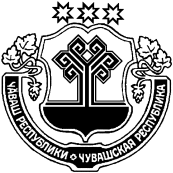 ЧУВАШСКАЯ РЕСПУБЛИКА
МАРИИНСКО-ПОСАДСКИЙ РАЙОН АДМИНИСТРАЦИЯПРИВОЛЖСКОГО СЕЛЬСКОГОПОСЕЛЕНИЯ ПОСТАНОВЛЕНИЕдеревня НерядовоОб утверждении муниципальной программы Приволжского сельского поселения Мариинско-Посадского района Чувашской Республики «Развитие потенциала муниципального управления» на 2021-2035 годыОтветственный исполнитель:Администрация Приволжского сельского поселения Мариинско-Посадского района Чувашской РеспубликиДата составления проекта Муниципальной программы:март 2021 годаНепосредственный исполнитель проекта Муниципальной программы:Глава Приволжского сельского поселения Мариинско-Посадского района Чувашской РеспубликиТел.: 8(83542)38-2-45e-mail: marpos_pvo@cap.ruОтветственный исполнитель Муниципальной программы:-Администрация Приволжского сельского поселения Мариинско-Посадского района Чувашской РеспубликиПодпрограммы Муниципальной программы-   «Совершенствование муниципального управления в сфере юстиции»;   «Развитие муниципальной службы в Приволжском  сельском поселении Мариинско-Посадского района Чувашской Республики»;   «Противодействие коррупции в Приволжском  сельском поселении Мариинско-Посадского района Чувашской Республики»;   «Обеспечение реализации Муниципальной программы Приволжского сельского поселения Мариинско-Посадского района Чувашской Республики «Развитие потенциала муниципального управления» на 2021-2035 годы»Цели Муниципальной программы-   совершенствование системы муниципального управления Приволжского сельского поселения Мариинско-Посадского района Чувашской Республики;   повышение эффективности и результативности деятельности муниципальных служащих Приволжского сельского поселения Мариинско-Посадского района Чувашской РеспубликиЗадачи Муниципальной программы-   повышение эффективности местного самоуправления, взаимодействия органов власти всех уровней с гражданским обществом и бизнесом;   формирование высококвалифицированного кадрового состава органов местного самоуправления, способного обеспечить эффективность муниципального уровня;   обеспечение общедоступности и достоверности сведений, содержащихся в регистре муниципальных нормативных правовых актов Чувашской РеспубликиЦелевые индикаторы и показатели Муниципальной программы-   к 2036 году будут достигнуты следующие целевые индикаторы и показатели:   доля муниципальных нормативных правовых актов, внесенных в регистр муниципальных нормативных правовых актов Чувашской Республики 100,0 процента от общего числа поступившихСроки и этапы реализации Муниципальной программы-   2021-2035 годы:I этап – 2021-2025 годы;II этап – 2026-2030 годы;III этап – 2031-2035 годыОбъемы финансирования Муниципальной программы с разбивкой по годам реализации-   Прогнозируемые объемы финансирования Муниципальной программы в 2021-2035 годах составит 3614,7 тыс. рублей, в том числе:в 2021 году – 1204,9 тыс.рублей; в 2022 году – 1204,9 тыс. рублей;в 2023 году – 1204,9 тыс. рублей;в 2024 году –0,00  рублей;в 2025 году – 0,00 рублей;в 2026-2030 г.г. – 0,00 рублей;в 2031-2035 г.г. – 0,00 рублей;из них средства:федерального бюджета – 0,00 рублей (0 процента), в том числе:в 2021 году – 0,00 рублей; в 2022 году – 0,00 рублей;в 2023 году – 0,00 рублей;в 2024 году – 0,00 рублей;в 2025 году – 0,00 рублей;в 2026-2030 г.г. – 0,00 рублей;в 2031-2035 г.г. – 0,00 рублей;республиканского бюджета Чувашской Республики – 0,00 рублей (0 процента), в том числе:в 2021 году – 0,00 рублей; в 2022 году – 0,00 рублей;в 2023 году – 0,00 рублей;в 2024 году – 0,00 рублей;в 2025 году – 0,00 рублей;в 2026-2030 г.г. – 0,00 рублей;в 2031-2035 г.г. – 0,00 рублей;бюджета Приволжского сельского поселения Мариинско-Посадского района Чувашской Республики –3614,7 тыс. рублей, рублей (100,00 процента), в том числе:в 2021 году – 1204,9 тыс.рублей; в 2022 году – 1204,9 тыс. рублей;в 2023 году – 1204,9 тыс. рублей;в 2024 году – 0,00 рублей;в 2025 году – 0,00 рублей;в 2026-2030 г.г. – 0,00 рублей;в 2031-2035 г.г. – 0,00 рублей.Ожидаемые результаты реализации Муниципальной программы-   реализация Муниципальной программы позволит:   повысить эффективность местного самоуправления, взаимодействия гражданского общества и бизнеса с органами власти всех уровней;   обеспечить высокий уровень доступности для населения информации и технологий в области местного самоуправления;   укрепить доверие граждан к органам местного самоуправления в Приволжском  сельском поселении (далее также – органы местного самоуправления);   сформировать высококвалифицированный кадровый состав органов местного самоуправления в Приволжском  сельском поселении;   реализовать конституционные права граждан на получение достоверной информации, создать условия для получения информации о муниципальных нормативных правовых актах органами государственной власти, органами местного самоуправления, должностными лицами и организациями.№ппЦелевой индикатор и показатель (наименование)Целевой индикатор и показатель (наименование)ЕдиницаизмеренияЕдиницаизмеренияЗначения целевых индикаторов и показателей по годамЗначения целевых индикаторов и показателей по годамЗначения целевых индикаторов и показателей по годамЗначения целевых индикаторов и показателей по годамЗначения целевых индикаторов и показателей по годамЗначения целевых индикаторов и показателей по годамЗначения целевых индикаторов и показателей по годамЗначения целевых индикаторов и показателей по годамЗначения целевых индикаторов и показателей по годамЗначения целевых индикаторов и показателей по годамЗначения целевых индикаторов и показателей по годамЗначения целевых индикаторов и показателей по годамЗначения целевых индикаторов и показателей по годамЗначения целевых индикаторов и показателей по годамЗначения целевых индикаторов и показателей по годамЗначения целевых индикаторов и показателей по годамЗначения целевых индикаторов и показателей по годамЗначения целевых индикаторов и показателей по годам№ппЦелевой индикатор и показатель (наименование)Целевой индикатор и показатель (наименование)ЕдиницаизмеренияЕдиницаизмерения202120212022202220232024202420252025202620262026202720272028202820302035112344556667788910101111121213 Муниципальная программа Мариинско-Посадского района «Развитие потенциала муниципального управления» Муниципальная программа Мариинско-Посадского района «Развитие потенциала муниципального управления» Муниципальная программа Мариинско-Посадского района «Развитие потенциала муниципального управления» Муниципальная программа Мариинско-Посадского района «Развитие потенциала муниципального управления» Муниципальная программа Мариинско-Посадского района «Развитие потенциала муниципального управления» Муниципальная программа Мариинско-Посадского района «Развитие потенциала муниципального управления» Муниципальная программа Мариинско-Посадского района «Развитие потенциала муниципального управления» Муниципальная программа Мариинско-Посадского района «Развитие потенциала муниципального управления» Муниципальная программа Мариинско-Посадского района «Развитие потенциала муниципального управления» Муниципальная программа Мариинско-Посадского района «Развитие потенциала муниципального управления» Муниципальная программа Мариинско-Посадского района «Развитие потенциала муниципального управления» Муниципальная программа Мариинско-Посадского района «Развитие потенциала муниципального управления» Муниципальная программа Мариинско-Посадского района «Развитие потенциала муниципального управления» Муниципальная программа Мариинско-Посадского района «Развитие потенциала муниципального управления» Муниципальная программа Мариинско-Посадского района «Развитие потенциала муниципального управления» Муниципальная программа Мариинско-Посадского района «Развитие потенциала муниципального управления» Муниципальная программа Мариинско-Посадского района «Развитие потенциала муниципального управления» Муниципальная программа Мариинско-Посадского района «Развитие потенциала муниципального управления» Муниципальная программа Мариинско-Посадского района «Развитие потенциала муниципального управления» Муниципальная программа Мариинско-Посадского района «Развитие потенциала муниципального управления» Муниципальная программа Мариинско-Посадского района «Развитие потенциала муниципального управления» Муниципальная программа Мариинско-Посадского района «Развитие потенциала муниципального управления» Муниципальная программа Мариинско-Посадского района «Развитие потенциала муниципального управления»Доля муниципальных нормативных правовых актов, внесенных в регистр муниципальных нормативных правовых актов Чувашской Республикипроцентов от общего числа поступивших100,0100,0100,0100,0100,0100,0100,0100,0100,0100,0100,0100,0100,0100,0100,0100,0100,0100,0100,0 Подпрограмма «Совершенствование муниципального управления в сфере юстиции» Подпрограмма «Совершенствование муниципального управления в сфере юстиции» Подпрограмма «Совершенствование муниципального управления в сфере юстиции» Подпрограмма «Совершенствование муниципального управления в сфере юстиции» Подпрограмма «Совершенствование муниципального управления в сфере юстиции» Подпрограмма «Совершенствование муниципального управления в сфере юстиции» Подпрограмма «Совершенствование муниципального управления в сфере юстиции» Подпрограмма «Совершенствование муниципального управления в сфере юстиции» Подпрограмма «Совершенствование муниципального управления в сфере юстиции» Подпрограмма «Совершенствование муниципального управления в сфере юстиции» Подпрограмма «Совершенствование муниципального управления в сфере юстиции» Подпрограмма «Совершенствование муниципального управления в сфере юстиции» Подпрограмма «Совершенствование муниципального управления в сфере юстиции» Подпрограмма «Совершенствование муниципального управления в сфере юстиции» Подпрограмма «Совершенствование муниципального управления в сфере юстиции» Подпрограмма «Совершенствование муниципального управления в сфере юстиции» Подпрограмма «Совершенствование муниципального управления в сфере юстиции» Подпрограмма «Совершенствование муниципального управления в сфере юстиции» Подпрограмма «Совершенствование муниципального управления в сфере юстиции» Подпрограмма «Совершенствование муниципального управления в сфере юстиции» Подпрограмма «Совершенствование муниципального управления в сфере юстиции» Подпрограмма «Совершенствование муниципального управления в сфере юстиции» Подпрограмма «Совершенствование муниципального управления в сфере юстиции»Доля подготовленных нормативных правовых актов Приволжского сельского поселения, регулирующих вопросы оказания бесплатной юридической помощи, отнесенные к компетенции органов местного самоуправленияпроцентов100,0100,0100,0100,0100,0100,0100,0100,0100,0100,0100,0100,0100,0100,0100,0100,0100,0100,0100,0 Подпрограмма «Развитие муниципальной службы в Приволжском  сельском поселении» Подпрограмма «Развитие муниципальной службы в Приволжском  сельском поселении» Подпрограмма «Развитие муниципальной службы в Приволжском  сельском поселении» Подпрограмма «Развитие муниципальной службы в Приволжском  сельском поселении» Подпрограмма «Развитие муниципальной службы в Приволжском  сельском поселении» Подпрограмма «Развитие муниципальной службы в Приволжском  сельском поселении» Подпрограмма «Развитие муниципальной службы в Приволжском  сельском поселении» Подпрограмма «Развитие муниципальной службы в Приволжском  сельском поселении» Подпрограмма «Развитие муниципальной службы в Приволжском  сельском поселении» Подпрограмма «Развитие муниципальной службы в Приволжском  сельском поселении» Подпрограмма «Развитие муниципальной службы в Приволжском  сельском поселении» Подпрограмма «Развитие муниципальной службы в Приволжском  сельском поселении» Подпрограмма «Развитие муниципальной службы в Приволжском  сельском поселении» Подпрограмма «Развитие муниципальной службы в Приволжском  сельском поселении» Подпрограмма «Развитие муниципальной службы в Приволжском  сельском поселении» Подпрограмма «Развитие муниципальной службы в Приволжском  сельском поселении» Подпрограмма «Развитие муниципальной службы в Приволжском  сельском поселении» Подпрограмма «Развитие муниципальной службы в Приволжском  сельском поселении» Подпрограмма «Развитие муниципальной службы в Приволжском  сельском поселении» Подпрограмма «Развитие муниципальной службы в Приволжском  сельском поселении» Подпрограмма «Развитие муниципальной службы в Приволжском  сельском поселении» Подпрограмма «Развитие муниципальной службы в Приволжском  сельском поселении» Подпрограмма «Развитие муниципальной службы в Приволжском  сельском поселении»Доля подготовленных нормативных правовых актов Приволжского сельского поселения, регулирующих вопросы муниципальной службы, отнесенные к компетенции органов местного самоуправленияпроцентов100,0100,0100,0100,0100,0100,0100,0100,0100,0100,0100,0100,0100,0100,0100,0100,0100,0100,0100,0Количество муниципальных служащих в Приволжском  сельском поселении (далее также – муниципальные служащие), прошедших дополнительное профессиональное образование в текущем году за счет средств республиканского бюджета Чувашской Республики, бюджета Мариинско-Посадского районачеловек0000000000000000000Доля муниципальных служащих, оценивших условия и результаты своей работы, морально-психологический климат в коллективе не ниже оценки «удовлетворительно»процентов от числа опрошенныххх100,0100,0100,0100,0100,0100,0100,0100,0100,0100,0100,0100,0100,0100,0100,0100,0100,0 Подпрограмма «Противодействие коррупции в Приволжском  сельском поселении» Подпрограмма «Противодействие коррупции в Приволжском  сельском поселении» Подпрограмма «Противодействие коррупции в Приволжском  сельском поселении» Подпрограмма «Противодействие коррупции в Приволжском  сельском поселении» Подпрограмма «Противодействие коррупции в Приволжском  сельском поселении» Подпрограмма «Противодействие коррупции в Приволжском  сельском поселении» Подпрограмма «Противодействие коррупции в Приволжском  сельском поселении» Подпрограмма «Противодействие коррупции в Приволжском  сельском поселении» Подпрограмма «Противодействие коррупции в Приволжском  сельском поселении» Подпрограмма «Противодействие коррупции в Приволжском  сельском поселении» Подпрограмма «Противодействие коррупции в Приволжском  сельском поселении» Подпрограмма «Противодействие коррупции в Приволжском  сельском поселении» Подпрограмма «Противодействие коррупции в Приволжском  сельском поселении» Подпрограмма «Противодействие коррупции в Приволжском  сельском поселении» Подпрограмма «Противодействие коррупции в Приволжском  сельском поселении» Подпрограмма «Противодействие коррупции в Приволжском  сельском поселении» Подпрограмма «Противодействие коррупции в Приволжском  сельском поселении» Подпрограмма «Противодействие коррупции в Приволжском  сельском поселении» Подпрограмма «Противодействие коррупции в Приволжском  сельском поселении» Подпрограмма «Противодействие коррупции в Приволжском  сельском поселении» Подпрограмма «Противодействие коррупции в Приволжском  сельском поселении» Подпрограмма «Противодействие коррупции в Приволжском  сельском поселении» Подпрограмма «Противодействие коррупции в Приволжском  сельском поселении»Количество закупок товаров, работ, услуг заказчиков, осуществляющих закупки товаров, работ, услуг для муниципальных нужд, в отношении которых проведен мониторингпроцедурзакупокхх00000000000000000Уровень коррупции в Приволжском  сельском поселении по оценке граждан, полученный посредством проведения социологических исследований по вопросам коррупции (по 10-балльной шкале, где 1 означает отсутствие коррупции, а 10 – максимальный уровень коррупции)баллов1111111111111111111Уровень коррупции в Приволжском  сельском поселении по оценке предпринимателей и руководителей коммерческих организаций, полученный посредством проведения социологических исследований по вопросам коррупции (по 10-балльной шкале, где 1 означает отсутствие коррупции, а 10 – максимальный уровень коррупции)баллов1111111111111111111Доля подготовленных нормативных правовых актов Приволжского сельского поселения, регулирующих вопросы противодействия коррупции, отнесенных к компетенции органов местного самоуправленияпроцентов100,0100,0100,0100,0100,0100,0100,0100,0100,0100,0100,0100,0100,0100,0100,0100,0100,0100,0100,0Доля лиц, замещающих муниципальные должности Приволжского сельского поселения и муниципальных служащих, в отношении которых лицами, ответственными за работу по профилактике коррупционных и иных правонарушений в органах местного самоуправления, ежегодно проводится анализ представленных ими сведений о доходах, об имуществе и обязательствах имущественного характера, соблюдения ограничений и запретов, требований о предотвращении или урегулировании конфликта интересов, исполнения ими должностных обязанностейпроцентов100,0100,0100,0100,0100,0100,0100,0100,0100,0100,0100,0100,0100,0100,0100,0100,0100,0100,0100,0Доля лиц, сведения о доходах, расходах, об имуществе и обязательствах имущественного характера которых опубликованы, в общем количестве лиц, обязанных представить сведения о доходах, расходах, об имуществе и обязательствах имущественного характера, подлежащие опубликованиюпроцентов100,0100,0100,0100,0100,0100,0100,0100,0100,0100,0100,0100,0100,0100,0100,0100,0100,0100,0100,0Количество муниципальных служащих в Приволжском  сельском поселении, прошедших обучение по программам повышения квалификации, в которые включены вопросы по антикоррупционной тематикечеловек0000000111101111110Доля муниципальных служащих в Приволжском  сельском поселении, впервые поступивших на муниципальную службу для замещения должностей, включенных в перечни должностей, утвержденные нормативными правовыми актами органов местного самоуправления, прошедших обучение по образовательным программам в области противодействия коррупциипроцентов100,0100,0100,0100,0100,0100,0100,0100,0100,0100,0100,0100,0100,0100,0100,0100,0100,0100,0100,0СтатусНаименование муниципальной программы поселения (подпрограммы муниципальной программы поселения),  основного мероприятияКод бюджетной классификацииКод бюджетной классификацииКод бюджетной классификацииКод бюджетной классификацииИсточники финансированияСтатусНаименование муниципальной программы поселения (подпрограммы муниципальной программы поселения),  основного мероприятияГРБСРзПрЦСРВРИсточники финансирования202120222023202420252026-20302031-203512345679101112131415Муници-пальная программа«Развитие потенциала муниципального управления»Ч500000000Всего1204,91204,91204,90,00,00,00,0Муници-пальная программа«Развитие потенциала муниципального управления»Ч500000000Федеральный0,00,00,00,00,00,00,0Муници-пальная программа«Развитие потенциала муниципального управления»Ч500000000Республиканский0,00,00,00,00,00,00,0Муници-пальная программа«Развитие потенциала муниципального управления»Ч500000000Бюджет Приволжского сельского поселения1204,91204,91204,90,00,00,00,0Муници-пальная программа«Развитие потенциала муниципального управления»Ч500000000Внебюджетные источники0,00,00,00,00,00,00,0Подпрограмма«Совершенствование муниципального управления в сфере юстиции»903Ч540151200всего0000000Подпрограмма«Совершенствование муниципального управления в сфере юстиции»федеральный бюджет0000000Подпрограмма«Совершенствование муниципального управления в сфере юстиции»республиканский бюджет Чувашской Республики0000000Подпрограмма«Совершенствование муниципального управления в сфере юстиции»903Ч540151200бюджет Приволжского сельского поселения0000000Подпрограмма«Совершенствование муниципального управления в сфере юстиции»внебюджетные источники0000000Основное мероприятие 1Ведение регистра муниципальных нормативных правовых актов Чувашской Республики903Ч530273710всего0000000Основное мероприятие 1Ведение регистра муниципальных нормативных правовых актов Чувашской Республикифедеральный бюджет0000000Основное мероприятие 1Ведение регистра муниципальных нормативных правовых актов Чувашской Республикиреспубликанский бюджет Чувашской Республики0000000Основное мероприятие 1Ведение регистра муниципальных нормативных правовых актов Чувашской Республики903Ч530273710бюджет Приволжского сельского поселения0000000Основное мероприятие 1Ведение регистра муниципальных нормативных правовых актов Чувашской Республикивнебюджетные источники0000000ПодпрограммаРазвитие муниципальной службы в Приволжском  сельском поселениивсего0000000ПодпрограммаРазвитие муниципальной службы в Приволжском  сельском поселениифедеральный бюджет0000000ПодпрограммаРазвитие муниципальной службы в Приволжском  сельском поселенииреспубликанский бюджет Чувашской Республики0000000ПодпрограммаРазвитие муниципальной службы в Приволжском  сельском поселениибюджет Приволжского сельского поселения0000000ПодпрограммаРазвитие муниципальной службы в Приволжском  сельском поселениивнебюджетные источники0000000Основное мероприятие 1Развитие нормативно-правовой базы Приволжского сельского поселения, регулирующей вопросы муниципальной службы в Приволжского поселении (далее – муниципальная служба)всего0000000Основное мероприятие 1Развитие нормативно-правовой базы Приволжского сельского поселения, регулирующей вопросы муниципальной службы в Приволжского поселении (далее – муниципальная служба)федеральный бюджет0000000Основное мероприятие 1Развитие нормативно-правовой базы Приволжского сельского поселения, регулирующей вопросы муниципальной службы в Приволжского поселении (далее – муниципальная служба)республиканский бюджет Чувашской Республики0000000Основное мероприятие 1Развитие нормативно-правовой базы Приволжского сельского поселения, регулирующей вопросы муниципальной службы в Приволжского поселении (далее – муниципальная служба)бюджет Приволжского сельского поселения0000000Основное мероприятие 1Развитие нормативно-правовой базы Приволжского сельского поселения, регулирующей вопросы муниципальной службы в Приволжского поселении (далее – муниципальная служба)внебюджетные источники0000000Основное мероприятие 2Организация дополнительного профессионального развития муниципальных служащих в Приволжском  сельском поселении (далее – муниципальные служащие)903Ч530273710всего0000000Основное мероприятие 2Организация дополнительного профессионального развития муниципальных служащих в Приволжском  сельском поселении (далее – муниципальные служащие)федеральный бюджет0000000Основное мероприятие 2Организация дополнительного профессионального развития муниципальных служащих в Приволжском  сельском поселении (далее – муниципальные служащие)республиканский бюджет Чувашской Республики0000000Основное мероприятие 2Организация дополнительного профессионального развития муниципальных служащих в Приволжском  сельском поселении (далее – муниципальные служащие)903Ч530273710бюджет Приволжского сельского поселения0000000Основное мероприятие 2Организация дополнительного профессионального развития муниципальных служащих в Приволжском  сельском поселении (далее – муниципальные служащие)внебюджетные источники0000000Основное мероприятие 3Внедрение на муниципальной службе современных кадровых технологийвсего0000000Основное мероприятие 3Внедрение на муниципальной службе современных кадровых технологийфедеральный бюджет0000000Основное мероприятие 3Внедрение на муниципальной службе современных кадровых технологийреспубликанский бюджет Чувашской Республики0000000Основное мероприятие 3Внедрение на муниципальной службе современных кадровых технологийбюджет Приволжского сельского поселения0000000Основное мероприятие 3Внедрение на муниципальной службе современных кадровых технологийвнебюджетные источники0000000Основное мероприятие 4Формирование положительного имиджа органов местного самоуправления в Приволжском  сельском поселениивсего0000000Основное мероприятие 4Формирование положительного имиджа органов местного самоуправления в Приволжском  сельском поселениифедеральный бюджет0000000Основное мероприятие 4Формирование положительного имиджа органов местного самоуправления в Приволжском  сельском поселенииреспубликанский бюджет Чувашской Республики0000000Основное мероприятие 4Формирование положительного имиджа органов местного самоуправления в Приволжском  сельском поселениибюджет Приволжского сельского поселения0000000Основное мероприятие 4Формирование положительного имиджа органов местного самоуправления в Приволжском  сельском поселениивнебюджетные источники0000000ПодпрограммаПротиводействие коррупции в Приволжском  сельском поселенииЧ510000000Всего0,000,000,000,000,000,000,00ПодпрограммаПротиводействие коррупции в Приволжском  сельском поселенииФедеральный0000000ПодпрограммаПротиводействие коррупции в Приволжском  сельском поселенииРеспубликанский0000000ПодпрограммаПротиводействие коррупции в Приволжском  сельском поселенииБюджет сельского поселения0000000Основное мероприятие 1Организационные меры по созданию механизма реализации антикоррупционной политики в Приволжском  поселенииЧ51010000Всего0000000Основное мероприятие 1Организационные меры по созданию механизма реализации антикоррупционной политики в Приволжском  поселенииФедеральный0000000Основное мероприятие 1Организационные меры по созданию механизма реализации антикоррупционной политики в Приволжском  поселенииРеспубликанский0000000Основное мероприятие 1Организационные меры по созданию механизма реализации антикоррупционной политики в Приволжском  поселенииБюджет сельского поселения0000000Основное мероприятие 2Нормативно-правовое обеспечение антикоррупционной деятельностиЧ510200000Всего0000000Основное мероприятие 2Нормативно-правовое обеспечение антикоррупционной деятельностиФедеральный0000000Основное мероприятие 2Нормативно-правовое обеспечение антикоррупционной деятельностиРеспубликанский0000000Основное мероприятие 2Нормативно-правовое обеспечение антикоррупционной деятельностиБюджет сельского поселения0000000Основное мероприятие 3Антикоррупционная экспертиза нормативных правовых актов и их проектовЧ510300000Всего0000000Основное мероприятие 3Антикоррупционная экспертиза нормативных правовых актов и их проектовФедеральный0000000Основное мероприятие 3Антикоррупционная экспертиза нормативных правовых актов и их проектовРеспубликанский0000000Основное мероприятие 3Антикоррупционная экспертиза нормативных правовых актов и их проектовБюджет сельского поселения0000000Основное мероприятие 4Организация мониторинга факторов, порождающих коррупцию или способствующих ее распространению, и мер антикоррупционной политики.Ч510400000Всего0000000Основное мероприятие 4Организация мониторинга факторов, порождающих коррупцию или способствующих ее распространению, и мер антикоррупционной политики.Федеральный0000000Основное мероприятие 4Организация мониторинга факторов, порождающих коррупцию или способствующих ее распространению, и мер антикоррупционной политики.Республиканский0000000Основное мероприятие 4Организация мониторинга факторов, порождающих коррупцию или способствующих ее распространению, и мер антикоррупционной политики.Бюджет сельского поселения0000000Основное мероприятие 5Совершенствование мер по противодействию коррупции в сфере закупок товаров, работ, услуг для обеспечения государственных и муниципальных нужд.4510500000Всего0000000Основное мероприятие 5Совершенствование мер по противодействию коррупции в сфере закупок товаров, работ, услуг для обеспечения государственных и муниципальных нужд.Федеральный0000000Основное мероприятие 5Совершенствование мер по противодействию коррупции в сфере закупок товаров, работ, услуг для обеспечения государственных и муниципальных нужд.Республиканский0000000Основное мероприятие 5Совершенствование мер по противодействию коррупции в сфере закупок товаров, работ, услуг для обеспечения государственных и муниципальных нужд.Бюджет сельского поселения0000000Основное мероприятие 6Внедрение антикоррупционных механизмов в рамках реализации кадровой политики в органах местного самоуправления Приволжского сельского поселения Мариинско-Посадского  района Чувашской РеспубликиЧ510600000Всего0000000Основное мероприятие 6Внедрение антикоррупционных механизмов в рамках реализации кадровой политики в органах местного самоуправления Приволжского сельского поселения Мариинско-Посадского  района Чувашской РеспубликиФедеральный0000000Основное мероприятие 6Внедрение антикоррупционных механизмов в рамках реализации кадровой политики в органах местного самоуправления Приволжского сельского поселения Мариинско-Посадского  района Чувашской РеспубликиРеспубликанский0000000Основное мероприятие 6Внедрение антикоррупционных механизмов в рамках реализации кадровой политики в органах местного самоуправления Приволжского сельского поселения Мариинско-Посадского  района Чувашской РеспубликиБюджет сельского поселения0000000Основное мероприятие 7Внедрение внутреннего контроля в органах местного самоуправления в Приволжском  сельском поселенииЧ51070000Всего0000000Основное мероприятие 7Внедрение внутреннего контроля в органах местного самоуправления в Приволжском  сельском поселенииФедеральный0000000Основное мероприятие 7Внедрение внутреннего контроля в органах местного самоуправления в Приволжском  сельском поселенииРеспубликанский0000000Основное мероприятие 7Внедрение внутреннего контроля в органах местного самоуправления в Приволжском  сельском поселенииБюджет сельского поселения0000000Основное мероприятие 8Обеспечение доступа граждан и организаций к информации о деятельности органов местного самоуправления в Приволжском  сельском поселенииЧ510900000Всего0000000Основное мероприятие 8Обеспечение доступа граждан и организаций к информации о деятельности органов местного самоуправления в Приволжском  сельском поселенииФедеральный0000000Основное мероприятие 8Обеспечение доступа граждан и организаций к информации о деятельности органов местного самоуправления в Приволжском  сельском поселенииРеспубликанский0000000Основное мероприятие 8Обеспечение доступа граждан и организаций к информации о деятельности органов местного самоуправления в Приволжском  сельском поселенииБюджет сельского поселения00000000,0Подпрог-раммаОбеспечение реализации муниципальной программы «Развитие потенциала муниципального управления»9930104Ч5Э0100200, Всего1204,91204,91204,90,00,00,00,00,0Подпрог-раммаОбеспечение реализации муниципальной программы «Развитие потенциала муниципального управления»9930104Ч5Э0100200, Федеральный0,00,00,00,00,00,00,00,0Подпрог-раммаОбеспечение реализации муниципальной программы «Развитие потенциала муниципального управления»9930104Ч5Э0100200, Республиканский0,00,00,00,00,00,00,00,0Подпрог-раммаОбеспечение реализации муниципальной программы «Развитие потенциала муниципального управления»9930104Ч5Э0100200, Бюджет сельского поселения1204,91204,91204,90,00,00,00,00,0Подпрог-раммаОбеспечение реализации муниципальной программы «Развитие потенциала муниципального управления»9930104Ч5Э0100200, Внебюджетные источники0,00,00,00,00,00,00,00,0Основное      меропри-ятиеОбщепрограммные расходы9930104Ч5Э0100200, Всего1204,91204,91204,90,00,00,00,00,0Основное      меропри-ятиеОбщепрограммные расходы9930104Ч5Э0100200, Федеральный0,00,00,00,00,00,00,00,0Основное      меропри-ятиеОбщепрограммные расходы9930104Ч5Э0100200, Республиканский0,00,00,00,00,00,00,00,0Основное      меропри-ятиеОбщепрограммные расходы9930104Ч5Э0100200, Бюджет сельского поселения1204,91204,91204,90,00,00,00,00,0Основное      меропри-ятиеОбщепрограммные расходы9930104Ч5Э0100200, Внебюджетные источники0,00,00,00,00,00,00,00Мероприятие   1Обеспечение функций муниципальных органов9930104Ч5Э0100200100, 200, 800Всего1204,91204,91204,90,00,00,00,00Мероприятие   1Обеспечение функций муниципальных органовФедеральный0,00,00,00,00,00,00,00Мероприятие   1Обеспечение функций муниципальных органовРеспубликанский0,00,00,00,00,00,00,00Мероприятие   1Обеспечение функций муниципальных органов9930104Ч5Э0100200100, 200, 800Бюджет сельского поселения1204,91204,91204,90,00,00,00,00Мероприятие   1Обеспечение функций муниципальных органовВнебюджетные источники0,00,00,00,00,00,00,0Ответственный исполнитель подпрограммы:-Администрация Приволжского сельского поселения Мариинско-Посадского района Чувашской РеспубликиЦели подпрограммы-   реализация государственной политики в сфере юстиции, находящейся в ведении Чувашской РеспубликиЗадачи подпрограммы-   учет и систематизация муниципальных нормативных правовых актовЦелевые индикаторы и показатели подпрограммы-   к 2036 году предусматривается достижение следующих целевых индикаторов и показателей:актуализация муниципальных нормативных правовых актов, внесенных в регистр муниципальных нормативных правовых актов Чувашской Республики, – 100,0 процента от общего числа поступивших муниципальных нормативных правовых актовСроки и этапы реализации подпрограммы-   2021-2035 годы:I этап – 2021-2025 годы;II этап – 2026-2030 годы;III этап – 2031-2035 годыОбъемы финансирования подпрограммы с разбивкой по годам реализации-   Прогнозируемые объемы финансирования подпрограммы в 2021-2035 годах составит 0,00 рублей, в том числе:в 2021 году – 0,00 рублей; в 2022 году – 0,00 рублей;в 2023 году – 0,00 рублей;в 2024 году – 0,00 рублей;в 2025 году – 0,00 рублей;в 2026-2030 г.г. – 0,00 рублей;в 2031-2035 г.г. – 0,00 рублей;из них средства:федерального бюджета – 0,00 рублей (100 процента), в том числе:в 2021 году – 0,00 рублей; в 2022 году – 0,00 рублей;в 2023 году – 0,00 рублей;в 2024 году – 0,00 рублей;в 2025 году – 0,00 рублей;в 2026-2030 г.г. – 0,00 рублей;в 2031-2035 г.г. – 0,00 рублей;Ожидаемые результаты реализации подпрограммы-   обеспечение актуальности, общедоступности и достоверности сведений, содержащихся в регистре муниципальных нормативных правовых актов Чувашской РеспубликиСтатусНаименование подпрограммы муниципальной программы Приволжского сельского поселения (основного мероприятия, мероприятия)Наименование подпрограммы муниципальной программы Приволжского сельского поселения (основного мероприятия, мероприятия)Задача подпрограммы муниципальной программы Приволжского сельского поселенияЗадача подпрограммы муниципальной программы Приволжского сельского поселенияОтветственный исполнитель, участникиОтветственный исполнитель, участникиКод бюджетнойклассификацииКод бюджетнойклассификацииКод бюджетнойклассификацииКод бюджетнойклассификацииКод бюджетнойклассификацииКод бюджетнойклассификацииКод бюджетнойклассификацииКод бюджетнойклассификацииИсточники финансированияИсточники финансированияСтатусНаименование подпрограммы муниципальной программы Приволжского сельского поселения (основного мероприятия, мероприятия)Наименование подпрограммы муниципальной программы Приволжского сельского поселения (основного мероприятия, мероприятия)Задача подпрограммы муниципальной программы Приволжского сельского поселенияЗадача подпрограммы муниципальной программы Приволжского сельского поселенияОтветственный исполнитель, участникиОтветственный исполнитель, участникиглавный распорядитель бюджетных средствглавный распорядитель бюджетных средствглавный распорядитель бюджетных средствраздел, подразделраздел, подразделцелевая статья расходовгруппа (подгруппа) вида расходовгруппа (подгруппа) вида расходовИсточники финансированияИсточники финансирования2020202020212022202220222023202320242025202520252026–20302031–2035223344555667899111112121213131314151516171718Подпрограмма«Совершенствование муниципального управления в сфере юстиции»«Совершенствование муниципального управления в сфере юстиции»ответственный исполнитель –администрация Приволжского сельского поселенияответственный исполнитель –администрация Приволжского сельского поселенияxxxxxxxвсеговсего0,00,00,00,00,00,00,00,00,00,00,00,00,00,00,0Подпрограмма«Совершенствование муниципального управления в сфере юстиции»«Совершенствование муниципального управления в сфере юстиции»ответственный исполнитель –администрация Приволжского сельского поселенияответственный исполнитель –администрация Приволжского сельского поселенияxxxxxxxфедеральный бюджетфедеральный бюджет0,00,00,00,00,00,00,00,00,00,00,00,00,00,00,0Подпрограмма«Совершенствование муниципального управления в сфере юстиции»«Совершенствование муниципального управления в сфере юстиции»ответственный исполнитель –администрация Приволжского сельского поселенияответственный исполнитель –администрация Приволжского сельского поселенияxxxxxxxреспубликанский бюджет Чувашской Республикиреспубликанский бюджет Чувашской Республики0,00,00,00,00,00,00,00,00,00,00,00,00,00,00,0Подпрограмма«Совершенствование муниципального управления в сфере юстиции»«Совершенствование муниципального управления в сфере юстиции»ответственный исполнитель –администрация Приволжского сельского поселенияответственный исполнитель –администрация Приволжского сельского поселенияxxxxxxxбюджет Приволжского сельского поселениябюджет Приволжского сельского поселения0,00,00,00,00,00,00,00,00,00,00,00,00,00,00,0Подпрограмма«Совершенствование муниципального управления в сфере юстиции»«Совершенствование муниципального управления в сфере юстиции»ответственный исполнитель –администрация Приволжского сельского поселенияответственный исполнитель –администрация Приволжского сельского поселенияxxxxxxxвнебюджетные источникивнебюджетные источники0,00,00,00,00,00,00,00,00,00,00,00,00,00,00,0Основное мероприятие 1Ведение регистра муниципальных нормативных правовых актов Чувашской РеспубликиВедение регистра муниципальных нормативных правовых актов Чувашской Республикиучет и систематизация муниципальных правовых актовучет и систематизация муниципальных правовых актовответственный исполнитель –Администрация Приволжского сельского поселенияответственный исполнитель –Администрация Приволжского сельского поселенияxxxxxxxвсеговсего0,00,00,00,00,00,00,00,00,00,00,00,00,00,00,0Основное мероприятие 1Ведение регистра муниципальных нормативных правовых актов Чувашской РеспубликиВедение регистра муниципальных нормативных правовых актов Чувашской Республикиучет и систематизация муниципальных правовых актовучет и систематизация муниципальных правовых актовответственный исполнитель –Администрация Приволжского сельского поселенияответственный исполнитель –Администрация Приволжского сельского поселенияxxxxxxxфедеральный бюджетфедеральный бюджет0,00,00,00,00,00,00,00,00,00,00,00,00,00,00,0Основное мероприятие 1Ведение регистра муниципальных нормативных правовых актов Чувашской РеспубликиВедение регистра муниципальных нормативных правовых актов Чувашской Республикиучет и систематизация муниципальных правовых актовучет и систематизация муниципальных правовых актовответственный исполнитель –Администрация Приволжского сельского поселенияответственный исполнитель –Администрация Приволжского сельского поселенияxxxxxxxреспубликанский бюджет Чувашской Республикиреспубликанский бюджет Чувашской Республики0,00,00,00,00,00,00,00,00,00,00,00,00,00,00,0Основное мероприятие 1Ведение регистра муниципальных нормативных правовых актов Чувашской РеспубликиВедение регистра муниципальных нормативных правовых актов Чувашской Республикиучет и систематизация муниципальных правовых актовучет и систематизация муниципальных правовых актовответственный исполнитель –Администрация Приволжского сельского поселенияответственный исполнитель –Администрация Приволжского сельского поселенияxxxxxxxбюджет Приволжского сельского поселениябюджет Приволжского сельского поселения0,00,00,00,00,00,00,00,00,00,00,00,00,00,00,0Основное мероприятие 1Ведение регистра муниципальных нормативных правовых актов Чувашской РеспубликиВедение регистра муниципальных нормативных правовых актов Чувашской Республикиучет и систематизация муниципальных правовых актовучет и систематизация муниципальных правовых актовответственный исполнитель –Администрация Приволжского сельского поселенияответственный исполнитель –Администрация Приволжского сельского поселенияxxxxxxxвнебюджетные источникивнебюджетные источники0,00,00,00,00,00,00,00,00,00,00,00,00,00,00,0Целевые индикаторы и показатели Муниципальной программы и подпрограммы, увязанные с основным мероприятием 3Актуализация муниципальных нормативных правовых актов, внесенных в регистр муниципальных нормативных правовых актов Чувашской Республики, процентов от общего числа поступивших муниципальных нормативных правовых актовАктуализация муниципальных нормативных правовых актов, внесенных в регистр муниципальных нормативных правовых актов Чувашской Республики, процентов от общего числа поступивших муниципальных нормативных правовых актовАктуализация муниципальных нормативных правовых актов, внесенных в регистр муниципальных нормативных правовых актов Чувашской Республики, процентов от общего числа поступивших муниципальных нормативных правовых актовАктуализация муниципальных нормативных правовых актов, внесенных в регистр муниципальных нормативных правовых актов Чувашской Республики, процентов от общего числа поступивших муниципальных нормативных правовых актовАктуализация муниципальных нормативных правовых актов, внесенных в регистр муниципальных нормативных правовых актов Чувашской Республики, процентов от общего числа поступивших муниципальных нормативных правовых актовАктуализация муниципальных нормативных правовых актов, внесенных в регистр муниципальных нормативных правовых актов Чувашской Республики, процентов от общего числа поступивших муниципальных нормативных правовых актовАктуализация муниципальных нормативных правовых актов, внесенных в регистр муниципальных нормативных правовых актов Чувашской Республики, процентов от общего числа поступивших муниципальных нормативных правовых актовАктуализация муниципальных нормативных правовых актов, внесенных в регистр муниципальных нормативных правовых актов Чувашской Республики, процентов от общего числа поступивших муниципальных нормативных правовых актовАктуализация муниципальных нормативных правовых актов, внесенных в регистр муниципальных нормативных правовых актов Чувашской Республики, процентов от общего числа поступивших муниципальных нормативных правовых актовАктуализация муниципальных нормативных правовых актов, внесенных в регистр муниципальных нормативных правовых актов Чувашской Республики, процентов от общего числа поступивших муниципальных нормативных правовых актовАктуализация муниципальных нормативных правовых актов, внесенных в регистр муниципальных нормативных правовых актов Чувашской Республики, процентов от общего числа поступивших муниципальных нормативных правовых актовАктуализация муниципальных нормативных правовых актов, внесенных в регистр муниципальных нормативных правовых актов Чувашской Республики, процентов от общего числа поступивших муниципальных нормативных правовых актовАктуализация муниципальных нормативных правовых актов, внесенных в регистр муниципальных нормативных правовых актов Чувашской Республики, процентов от общего числа поступивших муниципальных нормативных правовых актовxx100,0100,0100,0100,0100,0100,0100,0100,0100,0100,0100,0100,0100,0*100,0*100,0*Целевые индикаторы и показатели Муниципальной программы и подпрограммы, увязанные с основным мероприятием 3Доля муниципальных нормативных правовых актов, внесенных в регистр муниципальных нормативных правовых актов Чувашской Республики, процентов от общего числа поступившихДоля муниципальных нормативных правовых актов, внесенных в регистр муниципальных нормативных правовых актов Чувашской Республики, процентов от общего числа поступившихДоля муниципальных нормативных правовых актов, внесенных в регистр муниципальных нормативных правовых актов Чувашской Республики, процентов от общего числа поступившихДоля муниципальных нормативных правовых актов, внесенных в регистр муниципальных нормативных правовых актов Чувашской Республики, процентов от общего числа поступившихДоля муниципальных нормативных правовых актов, внесенных в регистр муниципальных нормативных правовых актов Чувашской Республики, процентов от общего числа поступившихДоля муниципальных нормативных правовых актов, внесенных в регистр муниципальных нормативных правовых актов Чувашской Республики, процентов от общего числа поступившихДоля муниципальных нормативных правовых актов, внесенных в регистр муниципальных нормативных правовых актов Чувашской Республики, процентов от общего числа поступившихДоля муниципальных нормативных правовых актов, внесенных в регистр муниципальных нормативных правовых актов Чувашской Республики, процентов от общего числа поступившихДоля муниципальных нормативных правовых актов, внесенных в регистр муниципальных нормативных правовых актов Чувашской Республики, процентов от общего числа поступившихДоля муниципальных нормативных правовых актов, внесенных в регистр муниципальных нормативных правовых актов Чувашской Республики, процентов от общего числа поступившихДоля муниципальных нормативных правовых актов, внесенных в регистр муниципальных нормативных правовых актов Чувашской Республики, процентов от общего числа поступившихДоля муниципальных нормативных правовых актов, внесенных в регистр муниципальных нормативных правовых актов Чувашской Республики, процентов от общего числа поступившихДоля муниципальных нормативных правовых актов, внесенных в регистр муниципальных нормативных правовых актов Чувашской Республики, процентов от общего числа поступившиххх100,0100,0100,0100,0100,0100,0100,0100,0100,0100,0100,0100,0100,0*100,0*100,0*Мероприятие 1.1Внесение муниципальных нормативных правовых актов в регистр муниципальных нормативных правовых актов Чувашской Республикиответственный исполнитель – Администрация Приволжского сельского поселенияответственный исполнитель – Администрация Приволжского сельского поселенияxxxxxxxxвсеговсего0,00,00,00,00,00,00,00,00,00,00,00,00,00,00,0Мероприятие 1.1Внесение муниципальных нормативных правовых актов в регистр муниципальных нормативных правовых актов Чувашской Республикиответственный исполнитель – Администрация Приволжского сельского поселенияответственный исполнитель – Администрация Приволжского сельского поселенияxxxxxxxxфедеральный бюджетфедеральный бюджет0,00,00,00,00,00,00,00,00,00,00,00,00,00,00,0Мероприятие 1.1Внесение муниципальных нормативных правовых актов в регистр муниципальных нормативных правовых актов Чувашской Республикиответственный исполнитель – Администрация Приволжского сельского поселенияответственный исполнитель – Администрация Приволжского сельского поселенияxxxxxxxxреспубликанский бюджет Чувашской Республикиреспубликанский бюджет Чувашской Республики0,00,00,00,00,00,00,00,00,00,00,00,00,00,00,0Мероприятие 1.1Внесение муниципальных нормативных правовых актов в регистр муниципальных нормативных правовых актов Чувашской Республикиответственный исполнитель – Администрация Приволжского сельского поселенияответственный исполнитель – Администрация Приволжского сельского поселенияxxxxxxxxбюджет Приволжского сельского поселениябюджет Приволжского сельского поселения0,00,00,00,00,00,00,00,00,00,00,00,00,00,00,0Мероприятие 1.1Внесение муниципальных нормативных правовых актов в регистр муниципальных нормативных правовых актов Чувашской Республикиответственный исполнитель – Администрация Приволжского сельского поселенияответственный исполнитель – Администрация Приволжского сельского поселенияxxxxxxxxвнебюджетные источникивнебюджетные источники0,00,00,00,00,00,00,00,00,00,00,00,00,00,00,0Ответственный исполнитель подпрограммы:-Администрация Приволжского сельского поселения Мариинско-Посадского района Чувашской РеспубликиЦели подпрограммы-   повышение эффективности муниципальной службы в Приволжском  сельском поселении (далее также – муниципальная служба), а также результативности профессиональной служебной деятельности муниципальных служащих в Приволжском  сельском поселении (далее также – муниципальные служащие)Задачи подпрограммы-   совершенствование системы правового регулирования муниципальной службы;   внедрение новых кадровых технологий на муниципальной службе;   эффективность подготовки кадров для муниципальной службы, профессионального развития муниципальных служащих,;   повышение престижа муниципальной службы и органов местного самоуправления в Приволжском  сельском поселении;   создание объективных и прозрачных механизмов конкурсного отбора кандидатов на замещение должностей муниципальной службы;   формирование положительного имиджа органов местного самоуправления;   обеспечение стабильности кадрового состава органов местного самоуправления;   совершенствование организационной системы управления кадровыми процессамЦелевые индикаторы и показатели подпрограммы-   к 2036 году предусматривается достижение следующих целевых индикаторов и показателей:доля подготовленных нормативных правовых актов Приволжского сельского поселения, регулирующих вопросы муниципальной службы Приволжского сельского поселения, отнесенные к компетенции органов местного самоуправления, – 100,0 процента;количество муниципальных служащих, прошедших дополнительное профессиональное образование в текущем году за счет средств республиканского бюджета Чувашской Республики, бюджета Приволжского сельского поселения – 1 человек;доля муниципальных служащих, оценивших условия и результаты своей работы, морально-психологический климат в коллективе не ниже оценки «удовлетворительно», – 100 процентов от числа опрошенныхСроки и этапы реализации подпрограммы-   2021-2035 годы:I этап – 2021-2025 годы;II этап – 2026-2030 годы;III этап – 2031-2035 годыОбъемы финансирования подпрограммы с разбивкой по годам реализации-   Прогнозируемые объемы финансирования подпрограммы в 2021-2035 годах составит 3614,7 тыс. рублей, в том числе:в 2021 году – 1204,9 тыс. рублей; в 2022 году – 1204,9 тыс. рублей;в 2023 году – 1204,9 тыс. рублей;в 2024 году – 0,00 рублей;в 2025 году – 0,00 рублей;в 2026-2030 г.г. – 0,00 рублей;в 2031-2035 г.г. – 0,00 рублей;из них средства:бюджета Приволжского сельского поселения –3614,7  тыс.рублей (100 процента), в том числе:в 2021 году – 1204,9 тыс. рублей; в 2022 году – 1204,9 тыс. рублей;в 2023 году – 1204,9 тыс. рублей;в 2024 году – 0,00 рублей;в 2025 году – 0,00 рублей;в 2026-2030 г.г. – 0,00 рублей;в 2031-2035 г.г. – 0,00 рублей;Ожидаемые результаты реализации подпрограммы-   полнота нормативно-правовой базы Приволжского сельского поселения по вопросам муниципальной службы;   создание эффективной системы поиска и отбора кандидатов для замещения должностей муниципальной службы, основанной на принципах открытости, объективности и равного доступа граждан к муниципальной службе;   использование инновационных технологий профессионального развития муниципальных служащих;   применение современных методов оценки граждан и муниципальных служащих;   доверие граждан к деятельности муниципальных служащих;   стабильность профессионального кадрового состава муниципальной службы;   престиж муниципальной службы;   формирование положительного имиджа органов местного самоуправления.СтатусНаименование подпрограммы муниципальной программы  Приволжского сельского поселения (основного мероприятия, мероприятия)Наименование подпрограммы муниципальной программы  Приволжского сельского поселения (основного мероприятия, мероприятия)Задача подпрограммы муниципальной программы сельского поселенияЗадача подпрограммы муниципальной программы сельского поселенияОтветственный исполнитель, соисполнители, участникиОтветственный исполнитель, соисполнители, участникиОтветственный исполнитель, соисполнители, участникиКод бюджетнойклассификацииКод бюджетнойклассификацииКод бюджетнойклассификацииКод бюджетнойклассификацииКод бюджетнойклассификацииКод бюджетнойклассификацииИсточникифинансированияСтатусНаименование подпрограммы муниципальной программы  Приволжского сельского поселения (основного мероприятия, мероприятия)Наименование подпрограммы муниципальной программы  Приволжского сельского поселения (основного мероприятия, мероприятия)Задача подпрограммы муниципальной программы сельского поселенияЗадача подпрограммы муниципальной программы сельского поселенияОтветственный исполнитель, соисполнители, участникиОтветственный исполнитель, соисполнители, участникиОтветственный исполнитель, соисполнители, участникиглавный распорядитель бюджетных средствглавный распорядитель бюджетных средствраздел, подразделраздел, подразделцелевая статья расходовгруппа (подгруппа) вида расходовИсточникифинансирования202120212021202220232023202320242025202520252026-20302026-20302031-2035 122334445566789911121212131414141516161717Подпрограмма«Развитие муниципальной службы в Приволжском  сельском поселении»«Развитие муниципальной службы в Приволжском  сельском поселении»ответственный исполнитель –Администрация Приволжского сельского поселенияответственный исполнитель –Администрация Приволжского сельского поселенияответственный исполнитель –Администрация Приволжского сельского поселенияxxxxxxвсеговсего0,00,00,00,00,00,00,00,00,00,00,00,00,0Подпрограмма«Развитие муниципальной службы в Приволжском  сельском поселении»«Развитие муниципальной службы в Приволжском  сельском поселении»ответственный исполнитель –Администрация Приволжского сельского поселенияответственный исполнитель –Администрация Приволжского сельского поселенияответственный исполнитель –Администрация Приволжского сельского поселенияxxxxxxфедеральный бюджетфедеральный бюджет0,00,00,00,00,00,00,00,00,00,00,00,00,0Подпрограмма«Развитие муниципальной службы в Приволжском  сельском поселении»«Развитие муниципальной службы в Приволжском  сельском поселении»ответственный исполнитель –Администрация Приволжского сельского поселенияответственный исполнитель –Администрация Приволжского сельского поселенияответственный исполнитель –Администрация Приволжского сельского поселенияxxxxxxреспубликанский бюджет Чувашской Республикиреспубликанский бюджет Чувашской Республики0,00,00,00,00,00,00,00,00,00,00,00,00,0Подпрограмма«Развитие муниципальной службы в Приволжском  сельском поселении»«Развитие муниципальной службы в Приволжском  сельском поселении»ответственный исполнитель –Администрация Приволжского сельского поселенияответственный исполнитель –Администрация Приволжского сельского поселенияответственный исполнитель –Администрация Приволжского сельского поселенияxxxxxxбюджет Приволжского сельского поселениябюджет Приволжского сельского поселения0,00,00,00,00,00,00,00,00,00,00,00,00,0Подпрограмма«Развитие муниципальной службы в Приволжском  сельском поселении»«Развитие муниципальной службы в Приволжском  сельском поселении»ответственный исполнитель –Администрация Приволжского сельского поселенияответственный исполнитель –Администрация Приволжского сельского поселенияответственный исполнитель –Администрация Приволжского сельского поселенияxxxxxxвнебюджетные источникивнебюджетные источники0,00,00,00,00,00,00,00,00,00,00,00,00,0Основное мероприятие 1Развитие нормативно-правовой базы Приволжского сельского поселения регулирующей вопросы муниципальной службы в Приволжском  сельском поселении (далее – муниципальная служба)Развитие нормативно-правовой базы Приволжского сельского поселения регулирующей вопросы муниципальной службы в Приволжском  сельском поселении (далее – муниципальная служба)совершенствование системы правового регулирования муниципальной службысовершенствование системы правового регулирования муниципальной службыответственный исполнитель –Администрация Приволжского сельского поселенияответственный исполнитель –Администрация Приволжского сельского поселенияответственный исполнитель –Администрация Приволжского сельского поселенияxxxxxxвсеговсего0,00,00,00,00,00,00,00,00,00,00,00,00,0Основное мероприятие 1Развитие нормативно-правовой базы Приволжского сельского поселения регулирующей вопросы муниципальной службы в Приволжском  сельском поселении (далее – муниципальная служба)Развитие нормативно-правовой базы Приволжского сельского поселения регулирующей вопросы муниципальной службы в Приволжском  сельском поселении (далее – муниципальная служба)совершенствование системы правового регулирования муниципальной службысовершенствование системы правового регулирования муниципальной службыответственный исполнитель –Администрация Приволжского сельского поселенияответственный исполнитель –Администрация Приволжского сельского поселенияответственный исполнитель –Администрация Приволжского сельского поселенияxxxxxxфедеральный бюджетфедеральный бюджет0,00,00,00,00,00,00,00,00,00,00,00,00,0Основное мероприятие 1Развитие нормативно-правовой базы Приволжского сельского поселения регулирующей вопросы муниципальной службы в Приволжском  сельском поселении (далее – муниципальная служба)Развитие нормативно-правовой базы Приволжского сельского поселения регулирующей вопросы муниципальной службы в Приволжском  сельском поселении (далее – муниципальная служба)совершенствование системы правового регулирования муниципальной службысовершенствование системы правового регулирования муниципальной службыответственный исполнитель –Администрация Приволжского сельского поселенияответственный исполнитель –Администрация Приволжского сельского поселенияответственный исполнитель –Администрация Приволжского сельского поселенияxxxxxxреспубликанский бюджет Чувашской Республикиреспубликанский бюджет Чувашской Республики0,00,00,00,00,00,00,00,00,00,00,00,00,0Основное мероприятие 1Развитие нормативно-правовой базы Приволжского сельского поселения регулирующей вопросы муниципальной службы в Приволжском  сельском поселении (далее – муниципальная служба)Развитие нормативно-правовой базы Приволжского сельского поселения регулирующей вопросы муниципальной службы в Приволжском  сельском поселении (далее – муниципальная служба)совершенствование системы правового регулирования муниципальной службысовершенствование системы правового регулирования муниципальной службыответственный исполнитель –Администрация Приволжского сельского поселенияответственный исполнитель –Администрация Приволжского сельского поселенияответственный исполнитель –Администрация Приволжского сельского поселенияxxxxxxбюджет Приволжского сельского поселениябюджет Приволжского сельского поселения0,00,00,00,00,00,00,00,00,00,00,00,00,0Основное мероприятие 1Развитие нормативно-правовой базы Приволжского сельского поселения регулирующей вопросы муниципальной службы в Приволжском  сельском поселении (далее – муниципальная служба)Развитие нормативно-правовой базы Приволжского сельского поселения регулирующей вопросы муниципальной службы в Приволжском  сельском поселении (далее – муниципальная служба)совершенствование системы правового регулирования муниципальной службысовершенствование системы правового регулирования муниципальной службыответственный исполнитель –Администрация Приволжского сельского поселенияответственный исполнитель –Администрация Приволжского сельского поселенияответственный исполнитель –Администрация Приволжского сельского поселенияxxxxxxвнебюджетные источникивнебюджетные источники0,00,00,00,00,00,00,00,00,00,00,00,00,0Целевой индикатор и показатель подпрограммы, увязанные с основным мероприятием 1Доля подготовленных нормативных правовых актов Приволжского сельского поселения, регулирующих вопросы муниципальной службы, отнесенные к компетенции органов местного самоуправления, процентовДоля подготовленных нормативных правовых актов Приволжского сельского поселения, регулирующих вопросы муниципальной службы, отнесенные к компетенции органов местного самоуправления, процентовДоля подготовленных нормативных правовых актов Приволжского сельского поселения, регулирующих вопросы муниципальной службы, отнесенные к компетенции органов местного самоуправления, процентовДоля подготовленных нормативных правовых актов Приволжского сельского поселения, регулирующих вопросы муниципальной службы, отнесенные к компетенции органов местного самоуправления, процентовДоля подготовленных нормативных правовых актов Приволжского сельского поселения, регулирующих вопросы муниципальной службы, отнесенные к компетенции органов местного самоуправления, процентовДоля подготовленных нормативных правовых актов Приволжского сельского поселения, регулирующих вопросы муниципальной службы, отнесенные к компетенции органов местного самоуправления, процентовДоля подготовленных нормативных правовых актов Приволжского сельского поселения, регулирующих вопросы муниципальной службы, отнесенные к компетенции органов местного самоуправления, процентовДоля подготовленных нормативных правовых актов Приволжского сельского поселения, регулирующих вопросы муниципальной службы, отнесенные к компетенции органов местного самоуправления, процентовДоля подготовленных нормативных правовых актов Приволжского сельского поселения, регулирующих вопросы муниципальной службы, отнесенные к компетенции органов местного самоуправления, процентовДоля подготовленных нормативных правовых актов Приволжского сельского поселения, регулирующих вопросы муниципальной службы, отнесенные к компетенции органов местного самоуправления, процентовДоля подготовленных нормативных правовых актов Приволжского сельского поселения, регулирующих вопросы муниципальной службы, отнесенные к компетенции органов местного самоуправления, процентовДоля подготовленных нормативных правовых актов Приволжского сельского поселения, регулирующих вопросы муниципальной службы, отнесенные к компетенции органов местного самоуправления, процентовДоля подготовленных нормативных правовых актов Приволжского сельского поселения, регулирующих вопросы муниципальной службы, отнесенные к компетенции органов местного самоуправления, процентовxx100,0100,0100,0100,0100,0100,0100,0100,0100,0100,0**100,0**100,0**100,0**Мероприятие 1.1Совершенствование и развитие нормативно-правовой базы Приволжского сельского поселения, регулирующей вопросы муниципальной службыответственный исполнитель –Администрация Приволжского сельского поселенияответственный исполнитель –Администрация Приволжского сельского поселенияxxxxxxxxвсеговсего0,00,00,00,00,00,00,00,00,00,00,00,00,0Мероприятие 1.1Совершенствование и развитие нормативно-правовой базы Приволжского сельского поселения, регулирующей вопросы муниципальной службыответственный исполнитель –Администрация Приволжского сельского поселенияответственный исполнитель –Администрация Приволжского сельского поселенияxxxxxxxxфедеральный бюджетфедеральный бюджет0,00,00,00,00,00,00,00,00,00,00,00,00,0Мероприятие 1.1Совершенствование и развитие нормативно-правовой базы Приволжского сельского поселения, регулирующей вопросы муниципальной службыответственный исполнитель –Администрация Приволжского сельского поселенияответственный исполнитель –Администрация Приволжского сельского поселенияxxxxxxxxреспубликанский бюджет Чувашской Республикиреспубликанский бюджет Чувашской Республики0,00,00,00,00,00,00,00,00,00,00,00,00,0Мероприятие 1.1Совершенствование и развитие нормативно-правовой базы Приволжского сельского поселения, регулирующей вопросы муниципальной службыответственный исполнитель –Администрация Приволжского сельского поселенияответственный исполнитель –Администрация Приволжского сельского поселенияxxxxxxxxбюджет Приволжского сельского поселениябюджет Приволжского сельского поселения0,00,00,00,00,00,00,00,00,00,00,00,00,0Мероприятие 1.1Совершенствование и развитие нормативно-правовой базы Приволжского сельского поселения, регулирующей вопросы муниципальной службыответственный исполнитель –Администрация Приволжского сельского поселенияответственный исполнитель –Администрация Приволжского сельского поселенияxxxxxxxxвнебюджетные источникивнебюджетные источники0,00,00,00,00,00,00,00,00,00,00,00,00,0Основное мероприятие 2Организация дополнительного профессионального развития муниципальных служащих в Приволжском  сельском поселении (далее – муниципальные служащие)эффективность подготовки кадров для муниципальной службы, профессионального развития муниципальных служащих, лиц, состоящих в кадровых резервах органов местного самоуправления в Приволжском  сельском поселении (далее также – кадровые резервы);повышение престижа муниципальной службы и органов местного самоуправления;совершенствование порядка формирования, использования и подготовки кадровых резервовэффективность подготовки кадров для муниципальной службы, профессионального развития муниципальных служащих, лиц, состоящих в кадровых резервах органов местного самоуправления в Приволжском  сельском поселении (далее также – кадровые резервы);повышение престижа муниципальной службы и органов местного самоуправления;совершенствование порядка формирования, использования и подготовки кадровых резервовответственный исполнитель –Администрация Приволжского сельского поселенияответственный исполнитель –Администрация Приволжского сельского поселенияxxxxxxxxвсеговсего0,00,00,00,00,00,00,00,00,00,00,00,00,0Основное мероприятие 2Организация дополнительного профессионального развития муниципальных служащих в Приволжском  сельском поселении (далее – муниципальные служащие)эффективность подготовки кадров для муниципальной службы, профессионального развития муниципальных служащих, лиц, состоящих в кадровых резервах органов местного самоуправления в Приволжском  сельском поселении (далее также – кадровые резервы);повышение престижа муниципальной службы и органов местного самоуправления;совершенствование порядка формирования, использования и подготовки кадровых резервовэффективность подготовки кадров для муниципальной службы, профессионального развития муниципальных служащих, лиц, состоящих в кадровых резервах органов местного самоуправления в Приволжском  сельском поселении (далее также – кадровые резервы);повышение престижа муниципальной службы и органов местного самоуправления;совершенствование порядка формирования, использования и подготовки кадровых резервовответственный исполнитель –Администрация Приволжского сельского поселенияответственный исполнитель –Администрация Приволжского сельского поселенияxxxxxxxxфедеральный бюджетфедеральный бюджет0,00,00,00,00,00,00,00,00,00,00,00,00,0Основное мероприятие 2Организация дополнительного профессионального развития муниципальных служащих в Приволжском  сельском поселении (далее – муниципальные служащие)эффективность подготовки кадров для муниципальной службы, профессионального развития муниципальных служащих, лиц, состоящих в кадровых резервах органов местного самоуправления в Приволжском  сельском поселении (далее также – кадровые резервы);повышение престижа муниципальной службы и органов местного самоуправления;совершенствование порядка формирования, использования и подготовки кадровых резервовэффективность подготовки кадров для муниципальной службы, профессионального развития муниципальных служащих, лиц, состоящих в кадровых резервах органов местного самоуправления в Приволжском  сельском поселении (далее также – кадровые резервы);повышение престижа муниципальной службы и органов местного самоуправления;совершенствование порядка формирования, использования и подготовки кадровых резервовответственный исполнитель –Администрация Приволжского сельского поселенияответственный исполнитель –Администрация Приволжского сельского поселенияxxxxxxxxреспубликанский бюджет Чувашской Республикиреспубликанский бюджет Чувашской Республики0,00,00,00,00,00,00,00,00,00,00,00,00,0Основное мероприятие 2Организация дополнительного профессионального развития муниципальных служащих в Приволжском  сельском поселении (далее – муниципальные служащие)эффективность подготовки кадров для муниципальной службы, профессионального развития муниципальных служащих, лиц, состоящих в кадровых резервах органов местного самоуправления в Приволжском  сельском поселении (далее также – кадровые резервы);повышение престижа муниципальной службы и органов местного самоуправления;совершенствование порядка формирования, использования и подготовки кадровых резервовэффективность подготовки кадров для муниципальной службы, профессионального развития муниципальных служащих, лиц, состоящих в кадровых резервах органов местного самоуправления в Приволжском  сельском поселении (далее также – кадровые резервы);повышение престижа муниципальной службы и органов местного самоуправления;совершенствование порядка формирования, использования и подготовки кадровых резервовответственный исполнитель –Администрация Приволжского сельского поселенияответственный исполнитель –Администрация Приволжского сельского поселения90301130113Ч530273710Ч530273710240240240бюджет Приволжского сельского поселениябюджет Приволжского сельского поселения0,00,00,00,00,00,00,00,00,00,00,00,00,0Основное мероприятие 2Организация дополнительного профессионального развития муниципальных служащих в Приволжском  сельском поселении (далее – муниципальные служащие)эффективность подготовки кадров для муниципальной службы, профессионального развития муниципальных служащих, лиц, состоящих в кадровых резервах органов местного самоуправления в Приволжском  сельском поселении (далее также – кадровые резервы);повышение престижа муниципальной службы и органов местного самоуправления;совершенствование порядка формирования, использования и подготовки кадровых резервовэффективность подготовки кадров для муниципальной службы, профессионального развития муниципальных служащих, лиц, состоящих в кадровых резервах органов местного самоуправления в Приволжском  сельском поселении (далее также – кадровые резервы);повышение престижа муниципальной службы и органов местного самоуправления;совершенствование порядка формирования, использования и подготовки кадровых резервовответственный исполнитель –Администрация Приволжского сельского поселенияответственный исполнитель –Администрация Приволжского сельского поселенияxxxxxxxxвнебюджетные источникивнебюджетные источники0,00,00,00,00,00,00,00,00,00,00,00,00,0Целевой индикатор и показатель подпрограммы, увязанные с основным мероприятием 2Количество муниципальных служащих, прошедших дополнительное профессиональное образование в текущем году за счет средств республиканского бюджета Чувашской Республики, бюджета Мариинско-Посадского района, бюджета Приволжского сельского поселения, человекКоличество муниципальных служащих, прошедших дополнительное профессиональное образование в текущем году за счет средств республиканского бюджета Чувашской Республики, бюджета Мариинско-Посадского района, бюджета Приволжского сельского поселения, человекКоличество муниципальных служащих, прошедших дополнительное профессиональное образование в текущем году за счет средств республиканского бюджета Чувашской Республики, бюджета Мариинско-Посадского района, бюджета Приволжского сельского поселения, человекКоличество муниципальных служащих, прошедших дополнительное профессиональное образование в текущем году за счет средств республиканского бюджета Чувашской Республики, бюджета Мариинско-Посадского района, бюджета Приволжского сельского поселения, человекКоличество муниципальных служащих, прошедших дополнительное профессиональное образование в текущем году за счет средств республиканского бюджета Чувашской Республики, бюджета Мариинско-Посадского района, бюджета Приволжского сельского поселения, человекКоличество муниципальных служащих, прошедших дополнительное профессиональное образование в текущем году за счет средств республиканского бюджета Чувашской Республики, бюджета Мариинско-Посадского района, бюджета Приволжского сельского поселения, человекКоличество муниципальных служащих, прошедших дополнительное профессиональное образование в текущем году за счет средств республиканского бюджета Чувашской Республики, бюджета Мариинско-Посадского района, бюджета Приволжского сельского поселения, человекКоличество муниципальных служащих, прошедших дополнительное профессиональное образование в текущем году за счет средств республиканского бюджета Чувашской Республики, бюджета Мариинско-Посадского района, бюджета Приволжского сельского поселения, человекКоличество муниципальных служащих, прошедших дополнительное профессиональное образование в текущем году за счет средств республиканского бюджета Чувашской Республики, бюджета Мариинско-Посадского района, бюджета Приволжского сельского поселения, человекКоличество муниципальных служащих, прошедших дополнительное профессиональное образование в текущем году за счет средств республиканского бюджета Чувашской Республики, бюджета Мариинско-Посадского района, бюджета Приволжского сельского поселения, человекКоличество муниципальных служащих, прошедших дополнительное профессиональное образование в текущем году за счет средств республиканского бюджета Чувашской Республики, бюджета Мариинско-Посадского района, бюджета Приволжского сельского поселения, человекКоличество муниципальных служащих, прошедших дополнительное профессиональное образование в текущем году за счет средств республиканского бюджета Чувашской Республики, бюджета Мариинско-Посадского района, бюджета Приволжского сельского поселения, человекКоличество муниципальных служащих, прошедших дополнительное профессиональное образование в текущем году за счет средств республиканского бюджета Чувашской Республики, бюджета Мариинско-Посадского района, бюджета Приволжского сельского поселения, человекxx1111011111100Мероприятие 2.1Переподготовка и повышение квалификации кадров для муниципальной службыответственный исполнитель –Администрация Приволжского сельского поселенияответственный исполнитель –Администрация Приволжского сельского поселенияxxxxxxxxвсеговсего0,00,00,00,00,00,00,00,00,00,00,00,00,0Мероприятие 2.1Переподготовка и повышение квалификации кадров для муниципальной службыответственный исполнитель –Администрация Приволжского сельского поселенияответственный исполнитель –Администрация Приволжского сельского поселенияxxxxxxxxфедеральный бюджетфедеральный бюджет0,00,00,00,00,00,00,00,00,00,00,00,00,0Мероприятие 2.1Переподготовка и повышение квалификации кадров для муниципальной службыответственный исполнитель –Администрация Приволжского сельского поселенияответственный исполнитель –Администрация Приволжского сельского поселенияxxxxxxxxреспубликанский бюджет Чувашской Республикиреспубликанский бюджет Чувашской Республики0,00,00,00,00,00,00,00,00,00,00,00,00,0Мероприятие 2.1Переподготовка и повышение квалификации кадров для муниципальной службыответственный исполнитель –Администрация Приволжского сельского поселенияответственный исполнитель –Администрация Приволжского сельского поселения90301130113Ч530273710Ч530273710240240240бюджет Приволжского сельского поселениябюджет Приволжского сельского поселения0,00,00,00,00,00,00,00,00,00,00,00,00,0Мероприятие 2.1Переподготовка и повышение квалификации кадров для муниципальной службыответственный исполнитель –Администрация Приволжского сельского поселенияответственный исполнитель –Администрация Приволжского сельского поселенияxxxxxxxxвнебюджетные источникивнебюджетные источники0,00,00,00,00,00,00,00,00,00,00,00,00,0Мероприятие 2.2Организация прохождения практики студентами образовательных организаций высшего образования в органах местного самоуправления в Приволжском  сельском поселенииответственный исполнитель –Администрация Приволжского сельского поселенияответственный исполнитель –Администрация Приволжского сельского поселенияxxxxxxxxвсеговсего0,00,00,00,00,00,00,00,00,00,00,00,00,0Мероприятие 2.2Организация прохождения практики студентами образовательных организаций высшего образования в органах местного самоуправления в Приволжском  сельском поселенииответственный исполнитель –Администрация Приволжского сельского поселенияответственный исполнитель –Администрация Приволжского сельского поселенияxxxxxxxxфедеральный бюджетфедеральный бюджет0,00,00,00,00,00,00,00,00,00,00,00,00,0Мероприятие 2.2Организация прохождения практики студентами образовательных организаций высшего образования в органах местного самоуправления в Приволжском  сельском поселенииответственный исполнитель –Администрация Приволжского сельского поселенияответственный исполнитель –Администрация Приволжского сельского поселенияxxxxxxxxреспубликанский бюджет Чувашской Республикиреспубликанский бюджет Чувашской Республики0,00,00,00,00,00,00,00,00,00,00,00,00,0Мероприятие 2.2Организация прохождения практики студентами образовательных организаций высшего образования в органах местного самоуправления в Приволжском  сельском поселенииответственный исполнитель –Администрация Приволжского сельского поселенияответственный исполнитель –Администрация Приволжского сельского поселенияxxxxxxxxбюджет Приволжского сельского поселениябюджет Приволжского сельского поселения0,00,00,00,00,00,00,00,00,00,00,00,00,0Мероприятие 2.2Организация прохождения практики студентами образовательных организаций высшего образования в органах местного самоуправления в Приволжском  сельском поселенииответственный исполнитель –Администрация Приволжского сельского поселенияответственный исполнитель –Администрация Приволжского сельского поселенияxxxxxxxxвнебюджетные источникивнебюджетные источники0,00,00,00,00,00,00,00,00,00,00,00,00,0Основное мероприятие 3Внедрение на муниципальной службе современных кадровых технологийвнедрение новых кадровых технологий на муниципальной службе;создание объективных и прозрачных механизмов конкурсного отбора кандидатов на замещение должностей муниципальной службы и включение в кадровые резервы;совершенствование организационной системы управления кадровыми процессамивнедрение новых кадровых технологий на муниципальной службе;создание объективных и прозрачных механизмов конкурсного отбора кандидатов на замещение должностей муниципальной службы и включение в кадровые резервы;совершенствование организационной системы управления кадровыми процессамиответственный исполнитель –Администрация Приволжского сельского поселенияответственный исполнитель –Администрация Приволжского сельского поселенияxxxxxxxxвсеговсего0,00,00,00,00,00,00,00,00,00,00,00,00,0Основное мероприятие 3Внедрение на муниципальной службе современных кадровых технологийвнедрение новых кадровых технологий на муниципальной службе;создание объективных и прозрачных механизмов конкурсного отбора кандидатов на замещение должностей муниципальной службы и включение в кадровые резервы;совершенствование организационной системы управления кадровыми процессамивнедрение новых кадровых технологий на муниципальной службе;создание объективных и прозрачных механизмов конкурсного отбора кандидатов на замещение должностей муниципальной службы и включение в кадровые резервы;совершенствование организационной системы управления кадровыми процессамиответственный исполнитель –Администрация Приволжского сельского поселенияответственный исполнитель –Администрация Приволжского сельского поселенияxxxxxxxxфедеральный бюджетфедеральный бюджет0,00,00,00,00,00,00,00,00,00,00,00,00,0Основное мероприятие 3Внедрение на муниципальной службе современных кадровых технологийвнедрение новых кадровых технологий на муниципальной службе;создание объективных и прозрачных механизмов конкурсного отбора кандидатов на замещение должностей муниципальной службы и включение в кадровые резервы;совершенствование организационной системы управления кадровыми процессамивнедрение новых кадровых технологий на муниципальной службе;создание объективных и прозрачных механизмов конкурсного отбора кандидатов на замещение должностей муниципальной службы и включение в кадровые резервы;совершенствование организационной системы управления кадровыми процессамиответственный исполнитель –Администрация Приволжского сельского поселенияответственный исполнитель –Администрация Приволжского сельского поселенияxxxxxxxxреспубликанский бюджет Чувашской Республикиреспубликанский бюджет Чувашской Республики0,00,00,00,00,00,00,00,00,00,00,00,00,0Основное мероприятие 3Внедрение на муниципальной службе современных кадровых технологийвнедрение новых кадровых технологий на муниципальной службе;создание объективных и прозрачных механизмов конкурсного отбора кандидатов на замещение должностей муниципальной службы и включение в кадровые резервы;совершенствование организационной системы управления кадровыми процессамивнедрение новых кадровых технологий на муниципальной службе;создание объективных и прозрачных механизмов конкурсного отбора кандидатов на замещение должностей муниципальной службы и включение в кадровые резервы;совершенствование организационной системы управления кадровыми процессамиответственный исполнитель –Администрация Приволжского сельского поселенияответственный исполнитель –Администрация Приволжского сельского поселенияxxxxxxxxбюджет Приволжского сельского поселениябюджет Приволжского сельского поселения0,00,00,00,00,00,00,00,00,00,00,00,00,0Основное мероприятие 3Внедрение на муниципальной службе современных кадровых технологийвнедрение новых кадровых технологий на муниципальной службе;создание объективных и прозрачных механизмов конкурсного отбора кандидатов на замещение должностей муниципальной службы и включение в кадровые резервы;совершенствование организационной системы управления кадровыми процессамивнедрение новых кадровых технологий на муниципальной службе;создание объективных и прозрачных механизмов конкурсного отбора кандидатов на замещение должностей муниципальной службы и включение в кадровые резервы;совершенствование организационной системы управления кадровыми процессамиответственный исполнитель –Администрация Приволжского сельского поселенияответственный исполнитель –Администрация Приволжского сельского поселенияxxxxxxxxвнебюджетные источникивнебюджетные источники0,00,00,00,00,00,00,00,00,00,00,00,00,0Целевой индикатор и показатель подпрограммы, увязанные с основным мероприятием 3Количество муниципальных служащих, прошедших дополнительное профессиональное образование в текущем году за счет средств республиканского бюджета Чувашской Республики, бюджета Мариинско-Посадского района, бюджета Приволжского сельского поселения, человекКоличество муниципальных служащих, прошедших дополнительное профессиональное образование в текущем году за счет средств республиканского бюджета Чувашской Республики, бюджета Мариинско-Посадского района, бюджета Приволжского сельского поселения, человекКоличество муниципальных служащих, прошедших дополнительное профессиональное образование в текущем году за счет средств республиканского бюджета Чувашской Республики, бюджета Мариинско-Посадского района, бюджета Приволжского сельского поселения, человекКоличество муниципальных служащих, прошедших дополнительное профессиональное образование в текущем году за счет средств республиканского бюджета Чувашской Республики, бюджета Мариинско-Посадского района, бюджета Приволжского сельского поселения, человекКоличество муниципальных служащих, прошедших дополнительное профессиональное образование в текущем году за счет средств республиканского бюджета Чувашской Республики, бюджета Мариинско-Посадского района, бюджета Приволжского сельского поселения, человекКоличество муниципальных служащих, прошедших дополнительное профессиональное образование в текущем году за счет средств республиканского бюджета Чувашской Республики, бюджета Мариинско-Посадского района, бюджета Приволжского сельского поселения, человекКоличество муниципальных служащих, прошедших дополнительное профессиональное образование в текущем году за счет средств республиканского бюджета Чувашской Республики, бюджета Мариинско-Посадского района, бюджета Приволжского сельского поселения, человекКоличество муниципальных служащих, прошедших дополнительное профессиональное образование в текущем году за счет средств республиканского бюджета Чувашской Республики, бюджета Мариинско-Посадского района, бюджета Приволжского сельского поселения, человекКоличество муниципальных служащих, прошедших дополнительное профессиональное образование в текущем году за счет средств республиканского бюджета Чувашской Республики, бюджета Мариинско-Посадского района, бюджета Приволжского сельского поселения, человекКоличество муниципальных служащих, прошедших дополнительное профессиональное образование в текущем году за счет средств республиканского бюджета Чувашской Республики, бюджета Мариинско-Посадского района, бюджета Приволжского сельского поселения, человекКоличество муниципальных служащих, прошедших дополнительное профессиональное образование в текущем году за счет средств республиканского бюджета Чувашской Республики, бюджета Мариинско-Посадского района, бюджета Приволжского сельского поселения, человекКоличество муниципальных служащих, прошедших дополнительное профессиональное образование в текущем году за счет средств республиканского бюджета Чувашской Республики, бюджета Мариинско-Посадского района, бюджета Приволжского сельского поселения, человекКоличество муниципальных служащих, прошедших дополнительное профессиональное образование в текущем году за счет средств республиканского бюджета Чувашской Республики, бюджета Мариинско-Посадского района, бюджета Приволжского сельского поселения, человекxx1111011111100Мероприятие 3.1Создание объективных и прозрачных механизмов конкурсного отбора кандидатов на замещение должностей муниципальной службыответственный исполнитель –Администрация Приволжского сельского поселенияответственный исполнитель –Администрация Приволжского сельского поселенияxxxxxxxxвсеговсего0,00,00,00,00,00,00,00,00,00,00,00,00,0Мероприятие 3.1Создание объективных и прозрачных механизмов конкурсного отбора кандидатов на замещение должностей муниципальной службыответственный исполнитель –Администрация Приволжского сельского поселенияответственный исполнитель –Администрация Приволжского сельского поселенияxxxxxxxxфедеральный бюджетфедеральный бюджет0,00,00,00,00,00,00,00,00,00,00,00,00,0Мероприятие 3.1Создание объективных и прозрачных механизмов конкурсного отбора кандидатов на замещение должностей муниципальной службыответственный исполнитель –Администрация Приволжского сельского поселенияответственный исполнитель –Администрация Приволжского сельского поселенияxxxxxxxxреспубликанский бюджет Чувашской Республикиреспубликанский бюджет Чувашской Республики0,00,00,00,00,00,00,00,00,00,00,00,00,0Мероприятие 3.1Создание объективных и прозрачных механизмов конкурсного отбора кандидатов на замещение должностей муниципальной службыответственный исполнитель –Администрация Приволжского сельского поселенияответственный исполнитель –Администрация Приволжского сельского поселенияxxxxxxxxбюджет Приволжского сельского поселениябюджет Приволжского сельского поселения0,00,00,00,00,00,00,00,00,00,00,00,00,0Мероприятие 3.1Создание объективных и прозрачных механизмов конкурсного отбора кандидатов на замещение должностей муниципальной службыответственный исполнитель –Администрация Приволжского сельского поселенияответственный исполнитель –Администрация Приволжского сельского поселенияxxxxxxxxвнебюджетные источникивнебюджетные источники0,00,00,00,00,00,00,00,00,00,00,00,00,0Мероприятие 3.2Использование единых критериев оценки соответствия кандидатов квалификационным требованиям при проведении конкурсов на замещение вакантных должностей муниципальной службыответственный исполнитель –Администрация Приволжского сельского  поселенияответственный исполнитель –Администрация Приволжского сельского  поселенияxxxxxxxxвсеговсего0,00,00,00,00,00,00,00,00,00,00,00,00,0Мероприятие 3.2Использование единых критериев оценки соответствия кандидатов квалификационным требованиям при проведении конкурсов на замещение вакантных должностей муниципальной службыответственный исполнитель –Администрация Приволжского сельского  поселенияответственный исполнитель –Администрация Приволжского сельского  поселенияxxxxxxxxфедеральный бюджетфедеральный бюджет0,00,00,00,00,00,00,00,00,00,00,00,00,0Мероприятие 3.2Использование единых критериев оценки соответствия кандидатов квалификационным требованиям при проведении конкурсов на замещение вакантных должностей муниципальной службыответственный исполнитель –Администрация Приволжского сельского  поселенияответственный исполнитель –Администрация Приволжского сельского  поселенияxxxxxxxxреспубликанский бюджет Чувашской Республикиреспубликанский бюджет Чувашской Республики0,00,00,00,00,00,00,00,00,00,00,00,00,0Мероприятие 3.2Использование единых критериев оценки соответствия кандидатов квалификационным требованиям при проведении конкурсов на замещение вакантных должностей муниципальной службыответственный исполнитель –Администрация Приволжского сельского  поселенияответственный исполнитель –Администрация Приволжского сельского  поселенияxxxxxxxxбюджет Приволжского сельского поселениябюджет Приволжского сельского поселения0,00,00,00,00,00,00,00,00,00,00,00,00,0Мероприятие 3.2Использование единых критериев оценки соответствия кандидатов квалификационным требованиям при проведении конкурсов на замещение вакантных должностей муниципальной службыответственный исполнитель –Администрация Приволжского сельского  поселенияответственный исполнитель –Администрация Приволжского сельского  поселенияxxxxxxxxвнебюджетные источникивнебюджетные источники0,00,00,00,00,00,00,00,00,00,00,00,00,0Основное мероприятие 4Повышение престижа муниципальной службыобеспечение стабильности кадрового состава органов местного самоуправления в Приволжском  сельском поселенииобеспечение стабильности кадрового состава органов местного самоуправления в Приволжском  сельском поселенииответственный исполнитель –Администрация Приволжского сельского поселенияответственный исполнитель –Администрация Приволжского сельского поселенияxxxxxxxxвсеговсего0,00,00,00,00,00,00,00,00,00,00,00,00,0Основное мероприятие 4Повышение престижа муниципальной службыобеспечение стабильности кадрового состава органов местного самоуправления в Приволжском  сельском поселенииобеспечение стабильности кадрового состава органов местного самоуправления в Приволжском  сельском поселенииответственный исполнитель –Администрация Приволжского сельского поселенияответственный исполнитель –Администрация Приволжского сельского поселенияxxxxxxxxфедеральный бюджетфедеральный бюджет0,00,00,00,00,00,00,00,00,00,00,00,00,0Основное мероприятие 4Повышение престижа муниципальной службыобеспечение стабильности кадрового состава органов местного самоуправления в Приволжском  сельском поселенииобеспечение стабильности кадрового состава органов местного самоуправления в Приволжском  сельском поселенииответственный исполнитель –Администрация Приволжского сельского поселенияответственный исполнитель –Администрация Приволжского сельского поселенияxxxxxxxxреспубликанский бюджет Чувашской Республикиреспубликанский бюджет Чувашской Республики0,00,00,00,00,00,00,00,00,00,00,00,00,0Основное мероприятие 4Повышение престижа муниципальной службыобеспечение стабильности кадрового состава органов местного самоуправления в Приволжском  сельском поселенииобеспечение стабильности кадрового состава органов местного самоуправления в Приволжском  сельском поселенииответственный исполнитель –Администрация Приволжского сельского поселенияответственный исполнитель –Администрация Приволжского сельского поселенияxxxxxxxxбюджет Приволжского сельского поселениябюджет Приволжского сельского поселения0,00,00,00,00,00,00,00,00,00,00,00,00,0Основное мероприятие 4Повышение престижа муниципальной службыобеспечение стабильности кадрового состава органов местного самоуправления в Приволжском  сельском поселенииобеспечение стабильности кадрового состава органов местного самоуправления в Приволжском  сельском поселенииответственный исполнитель –Администрация Приволжского сельского поселенияответственный исполнитель –Администрация Приволжского сельского поселенияxxxxxxxxвнебюджетные источникивнебюджетные источники0,00,00,00,00,00,00,00,00,00,00,00,00,0Основное мероприятие 4Формирование положительного имиджа органов местного самоуправления в Приволжском  сельском поселенииформирование положительного имиджа органов местного самоуправления в Приволжском  сельском поселенииформирование положительного имиджа органов местного самоуправления в Приволжском  сельском поселенииответственный исполнитель –Администрация Приволжского сельского поселенияответственный исполнитель –Администрация Приволжского сельского поселенияxxxxxxxxвсеговсего0,00,00,00,00,00,00,00,00,00,00,00,00,0Основное мероприятие 4Формирование положительного имиджа органов местного самоуправления в Приволжском  сельском поселенииформирование положительного имиджа органов местного самоуправления в Приволжском  сельском поселенииформирование положительного имиджа органов местного самоуправления в Приволжском  сельском поселенииответственный исполнитель –Администрация Приволжского сельского поселенияответственный исполнитель –Администрация Приволжского сельского поселенияxxxxxxxxфедеральный бюджетфедеральный бюджет0,00,00,00,00,00,00,00,00,00,00,00,00,0Основное мероприятие 4Формирование положительного имиджа органов местного самоуправления в Приволжском  сельском поселенииформирование положительного имиджа органов местного самоуправления в Приволжском  сельском поселенииформирование положительного имиджа органов местного самоуправления в Приволжском  сельском поселенииответственный исполнитель –Администрация Приволжского сельского поселенияответственный исполнитель –Администрация Приволжского сельского поселенияxxxxxxxxреспубликанский бюджет Чувашской Республикиреспубликанский бюджет Чувашской Республики0,00,00,00,00,00,00,00,00,00,00,00,00,0Основное мероприятие 4Формирование положительного имиджа органов местного самоуправления в Приволжском  сельском поселенииформирование положительного имиджа органов местного самоуправления в Приволжском  сельском поселенииформирование положительного имиджа органов местного самоуправления в Приволжском  сельском поселенииответственный исполнитель –Администрация Приволжского сельского поселенияответственный исполнитель –Администрация Приволжского сельского поселенияxxxxxxxxбюджет Приволжского сельского поселениябюджет Приволжского сельского поселения0,00,00,00,00,00,00,00,00,00,00,00,00,0Основное мероприятие 4Формирование положительного имиджа органов местного самоуправления в Приволжском  сельском поселенииформирование положительного имиджа органов местного самоуправления в Приволжском  сельском поселенииформирование положительного имиджа органов местного самоуправления в Приволжском  сельском поселенииответственный исполнитель –Администрация Приволжского сельского поселенияответственный исполнитель –Администрация Приволжского сельского поселенияxxxxxxxxвнебюджетные источникивнебюджетные источники0,00,00,00,00,00,00,00,00,00,00,00,00,0Целевой индикатор и показатель подпрограммы, увязанные с основным мероприятием 5Доля муниципальных служащих, оценивших условия и результаты своей работы, морально-психологический климат в коллективе не ниже оценки «удовлетворительно», процентов от числа опрошенныхДоля муниципальных служащих, оценивших условия и результаты своей работы, морально-психологический климат в коллективе не ниже оценки «удовлетворительно», процентов от числа опрошенныхДоля муниципальных служащих, оценивших условия и результаты своей работы, морально-психологический климат в коллективе не ниже оценки «удовлетворительно», процентов от числа опрошенныхДоля муниципальных служащих, оценивших условия и результаты своей работы, морально-психологический климат в коллективе не ниже оценки «удовлетворительно», процентов от числа опрошенныхДоля муниципальных служащих, оценивших условия и результаты своей работы, морально-психологический климат в коллективе не ниже оценки «удовлетворительно», процентов от числа опрошенныхДоля муниципальных служащих, оценивших условия и результаты своей работы, морально-психологический климат в коллективе не ниже оценки «удовлетворительно», процентов от числа опрошенныхДоля муниципальных служащих, оценивших условия и результаты своей работы, морально-психологический климат в коллективе не ниже оценки «удовлетворительно», процентов от числа опрошенныхДоля муниципальных служащих, оценивших условия и результаты своей работы, морально-психологический климат в коллективе не ниже оценки «удовлетворительно», процентов от числа опрошенныхДоля муниципальных служащих, оценивших условия и результаты своей работы, морально-психологический климат в коллективе не ниже оценки «удовлетворительно», процентов от числа опрошенныхДоля муниципальных служащих, оценивших условия и результаты своей работы, морально-психологический климат в коллективе не ниже оценки «удовлетворительно», процентов от числа опрошенныхДоля муниципальных служащих, оценивших условия и результаты своей работы, морально-психологический климат в коллективе не ниже оценки «удовлетворительно», процентов от числа опрошенныхДоля муниципальных служащих, оценивших условия и результаты своей работы, морально-психологический климат в коллективе не ниже оценки «удовлетворительно», процентов от числа опрошенныхДоля муниципальных служащих, оценивших условия и результаты своей работы, морально-психологический климат в коллективе не ниже оценки «удовлетворительно», процентов от числа опрошенныхxx100,0100,0100,0100,0100,0100,0100,0100,0100,0100,0100,0100,0100,0Мероприятие 4.1Проведение социологических опросов или интернет-опросов на предмет оценки удовлетворенности муниципальных служащих условиями и результатами своей работы, морально-психологическим климатом в коллективеответственный исполнитель –Администрация Приволжского сельского поселенияответственный исполнитель –Администрация Приволжского сельского поселенияxxxxxxxxвсеговсего0,00,00,00,00,00,00,00,00,00,00,00,00,0Мероприятие 4.1Проведение социологических опросов или интернет-опросов на предмет оценки удовлетворенности муниципальных служащих условиями и результатами своей работы, морально-психологическим климатом в коллективеответственный исполнитель –Администрация Приволжского сельского поселенияответственный исполнитель –Администрация Приволжского сельского поселенияxxxxxxxxфедеральный бюджетфедеральный бюджет0,00,00,00,00,00,00,00,00,00,00,00,00,0Мероприятие 4.1Проведение социологических опросов или интернет-опросов на предмет оценки удовлетворенности муниципальных служащих условиями и результатами своей работы, морально-психологическим климатом в коллективеответственный исполнитель –Администрация Приволжского сельского поселенияответственный исполнитель –Администрация Приволжского сельского поселенияxxxxxxxxреспубликанский бюджет Чувашской Республикиреспубликанский бюджет Чувашской Республики0,00,00,00,00,00,00,00,00,00,00,00,00,0Мероприятие 4.1Проведение социологических опросов или интернет-опросов на предмет оценки удовлетворенности муниципальных служащих условиями и результатами своей работы, морально-психологическим климатом в коллективеответственный исполнитель –Администрация Приволжского сельского поселенияответственный исполнитель –Администрация Приволжского сельского поселенияxxxxxxxxбюджет Приволжского сельского поселениябюджет Приволжского сельского поселения0,00,00,00,00,00,00,00,00,00,00,00,00,0Мероприятие 4.1Проведение социологических опросов или интернет-опросов на предмет оценки удовлетворенности муниципальных служащих условиями и результатами своей работы, морально-психологическим климатом в коллективеответственный исполнитель –Администрация Приволжского сельского поселенияответственный исполнитель –Администрация Приволжского сельского поселенияxxxxxxxxвнебюджетные источникивнебюджетные источники0,00,00,00,00,00,00,00,00,00,00,00,00,0Мероприятие 4.2Анализ результатов социологических опросов или интернет-опросовответственный исполнитель –Администрация Приволжского сельского поселенияответственный исполнитель –Администрация Приволжского сельского поселенияxxxxxxxxвсеговсего0,00,00,00,00,00,00,00,00,00,00,00,00,0Мероприятие 4.2Анализ результатов социологических опросов или интернет-опросовответственный исполнитель –Администрация Приволжского сельского поселенияответственный исполнитель –Администрация Приволжского сельского поселенияxxxxxxxxфедеральный бюджетфедеральный бюджет0,00,00,00,00,00,00,00,00,00,00,00,00,0Мероприятие 4.2Анализ результатов социологических опросов или интернет-опросовответственный исполнитель –Администрация Приволжского сельского поселенияответственный исполнитель –Администрация Приволжского сельского поселенияxxxxxxxxреспубликанский бюджет Чувашской Республикиреспубликанский бюджет Чувашской Республики0,00,00,00,00,00,00,00,00,00,00,00,00,0Мероприятие 4.2Анализ результатов социологических опросов или интернет-опросовответственный исполнитель –Администрация Приволжского сельского поселенияответственный исполнитель –Администрация Приволжского сельского поселенияxxxxxxxxбюджет Приволжского сельского поселениябюджет Приволжского сельского поселения0,00,00,00,00,00,00,00,00,00,00,00,00,0Мероприятие 4.2Анализ результатов социологических опросов или интернет-опросовответственный исполнитель –Администрация Приволжского сельского поселенияответственный исполнитель –Администрация Приволжского сельского поселенияxxxxxxxxвнебюджетные источникивнебюджетные источники0,00,00,00,00,00,00,00,00,00,00,00,00,0Ответственный исполнитель подпрограммы:-Администрация Приволжского сельского поселения Мариинско-Посадского района Чувашской РеспубликиЦели подпрограммы-   снижение уровня коррупции и ее влияния на деятельность органов местного самоуправления в Приволжском  сельском поселенииЗадачи подпрограммы-   оценка существующего уровня коррупции в Приволжском  сельском поселении;   обеспечение открытости и прозрачности при осуществлении закупок товаров, работ, услуг (далее также – закупка) для обеспечения муниципальных нужд;   предупреждение коррупционных правонарушений;   устранение условий, порождающих коррупцию;   обеспечение ответственности за коррупционные правонарушения во всех случаях, предусмотренных нормативными правовыми актами Российской Федерации, нормативными правовыми актами Чувашской Республики, нормативными правовыми актами Мариинско-Посадского района, нормативными правовыми актами Приволжского сельского поселения;   реализация кадровой политики в органах местного самоуправления в Приволжском  сельском поселении (далее – органы местного самоуправления) в целях минимизации коррупционных рисков;   вовлечение гражданского общества в реализацию антикоррупционной политики;   формирование антикоррупционного сознания, нетерпимости по отношению к коррупционным проявлениям;   содействие реализации прав граждан и организаций на доступ к информации о фактах коррупции, а также на их свободное освещение в средствах массовой информации Целевые индикаторы и показатели подпрограммы-   к 2036 году предусматривается достижение следующих целевых индикаторов и показателей:   количество закупок заказчиков, осуществляющих закупки для обеспечения муниципальных нужд, в отношении которых проведен мониторинг, – 10 процедур закупок;   уровень коррупции в Приволжском  сельском поселении по оценке граждан, полученный посредством проведения социологических исследований по вопросам коррупции, – 4 балла;   уровень коррупции в Приволжском  сельском поселении по оценке предпринимателей и руководителей коммерческих организаций, полученный посредством проведения социологических исследований по вопросам коррупции, – 4 балла;   доля муниципальных служащих в Приволжском  сельском поселении (далее также – муниципальные служащие), осуществляющих в соответствии с должностными обязанностями закупки, прошедших в установленные сроки обучение по программам повышения квалификации в сфере закупок, включающим вопросы по антикоррупционной тематике, – 33,0 процента;   доля подготовленных нормативных правовых актов Приволжского сельского поселения, регулирующих вопросы противодействия коррупции, отнесенные к компетенции органов местного самоуправления, - 100,0 процента;   доля лиц, замещающих муниципальные должности Приволжского сельского поселения (за исключением депутатов Собрания депутатов Приволжского сельского поселения), муниципальных служащих, в отношении которых лицами, ответственными за работу по профилактике коррупционных и иных правонарушений в органах местного самоуправления Мариинско-Посадского района, ежегодно проводится анализ представленных ими сведений о доходах, расходах, об имуществе и обязательствах имущественного характера, соблюдения ограничений и запретов, требований о предотвращении или урегулировании конфликта интересов, исполнения ими должностных обязанностей, – 100,0 процента;   доля лиц, ответственных за работу по профилактике коррупционных и иных правонарушений в органах местного самоуправления, прошедших обучение по антикоррупционной тематике, – 100,0 процента;доля лиц, сведения о доходах, расходах, об имуществе и обязательствах имущественного характера которых опубликованы, в общем количестве лиц, обязанных представить сведения о доходах, расходах, об имуществе и обязательствах имущественного характера, подлежащие опубликованию, –
100,0 процента;   количество муниципальных служащих в Приволжском  сельском поселении, прошедших обучение по программам повышения квалификации, в которые включены вопросы по антикоррупционной тематике, – 1 человек;   доля муниципальных служащих в Приволжском  сельском поселении, впервые поступивших на муниципальную службу в Приволжском  сельском поселении (далее также – муниципальная служба) для замещения должностей, включенных в перечни должностей, утвержденные нормативными правовыми актами органов местного самоуправления Приволжского сельского поселения, прошедших обучение по образовательным программам в области противодействия коррупции, – 100,0 процента.Сроки и этапы реализации подпрограммы-   2021-2035 годы:I этап – 2021-2025 годы;II этап – 2026-2030 годы;III этап – 2031-2035 годыОбъемы финансирования подпрограммы с разбивкой по годам реализации-   Общий объем финансирования подпрограммы в 2021-2035 годах за счет средств бюджета Приволжского сельского поселения составит 0,00 рублей, в том числе:в 2021 году – 0,00 рублей; в 2022 году – 0,00 рублей;в 2023 году – 0,00 рублей;в 2024 году – 0,00 рублей;в 2025 году – 0,00 рублей;в 2026-2030 г.г. – 0,00 рублей;в 2031-2035 г.г. – 0,00 рублей;из них средства:бюджета Приволжского сельского поселения – 0,00 рублей (100 процента), в том числе:в 2021 году – 0,00 рублей; в 2022 году – 0,00 рублей;в 2023 году – 0,00 рублей;в 2024 году – 0,00 рублей;в 2025 году – 0,00 рублей;в 2026-2030 г.г. – 0,00 рублей;в 2031-2035 г.г. – 0,00 рублей;Ожидаемые результаты реализации подпрограммы-   создание эффективных условий для предупреждения и искоренения коррупции;повышение эффективности борьбы с коррупционными правонарушениями;снижение уровня злоупотреблений со стороны лиц, замещающих муниципальные должности Приволжского сельского поселения и муниципальных служащих при осуществлении ими должностных полномочий;укрепление доверия граждан к органам местного самоуправления в Приволжском  сельском поселении;усиление влияния этических и нравственных норм на соблюдение лицами, замещающими муниципальные должности, должности муниципальной службы, запретов, ограничений и требований, установленных в целях противодействия коррупции;повышение эффективности информационно-пропагандистских и просветительских мер, направленных на создание в обществе атмосферы нетерпимости к коррупционным проявлениям.СтатусСтатусСтатусНаименование подпрограммы муниципальной программы Приволжского сельского поселения (основного мероприятия, мероприятия)Наименование подпрограммы муниципальной программы Приволжского сельского поселения (основного мероприятия, мероприятия)Наименование подпрограммы муниципальной программы Приволжского сельского поселения (основного мероприятия, мероприятия)Задача подпрограммы муниципальной программы Приволжского сельского поселенияЗадача подпрограммы муниципальной программы Приволжского сельского поселенияЗадача подпрограммы муниципальной программы Приволжского сельского поселенияЗадача подпрограммы муниципальной программы Приволжского сельского поселенияЗадача подпрограммы муниципальной программы Приволжского сельского поселенияОтветственный исполнитель, участникиОтветственный исполнитель, участникиОтветственный исполнитель, участникиОтветственный исполнитель, участникиОтветственный исполнитель, участникиКод бюджетнойклассификацииКод бюджетнойклассификацииКод бюджетнойклассификацииКод бюджетнойклассификацииКод бюджетнойклассификацииКод бюджетнойклассификацииКод бюджетнойклассификацииКод бюджетнойклассификацииКод бюджетнойклассификацииКод бюджетнойклассификацииКод бюджетнойклассификацииКод бюджетнойклассификацииКод бюджетнойклассификацииКод бюджетнойклассификацииКод бюджетнойклассификацииКод бюджетнойклассификацииКод бюджетнойклассификацииКод бюджетнойклассификацииКод бюджетнойклассификацииКод бюджетнойклассификацииКод бюджетнойклассификацииКод бюджетнойклассификацииКод бюджетнойклассификацииКод бюджетнойклассификацииИсточники финансированияИсточники финансированияИсточники финансированияИсточники финансированияИсточники финансированияИсточники финансированияИсточники финансированияИсточники финансированияИсточники финансированияСтатусСтатусСтатусНаименование подпрограммы муниципальной программы Приволжского сельского поселения (основного мероприятия, мероприятия)Наименование подпрограммы муниципальной программы Приволжского сельского поселения (основного мероприятия, мероприятия)Наименование подпрограммы муниципальной программы Приволжского сельского поселения (основного мероприятия, мероприятия)Задача подпрограммы муниципальной программы Приволжского сельского поселенияЗадача подпрограммы муниципальной программы Приволжского сельского поселенияЗадача подпрограммы муниципальной программы Приволжского сельского поселенияЗадача подпрограммы муниципальной программы Приволжского сельского поселенияЗадача подпрограммы муниципальной программы Приволжского сельского поселенияОтветственный исполнитель, участникиОтветственный исполнитель, участникиОтветственный исполнитель, участникиОтветственный исполнитель, участникиОтветственный исполнитель, участникиглавный распорядитель бюджетных средствглавный распорядитель бюджетных средствглавный распорядитель бюджетных средствглавный распорядитель бюджетных средствраздел, подразделраздел, подразделраздел, подразделраздел, подразделраздел, подразделцелевая статьярасходовцелевая статьярасходовцелевая статьярасходовцелевая статьярасходовцелевая статьярасходовцелевая статьярасходовгруппа (подгруппа) вида расходовгруппа (подгруппа) вида расходовгруппа (подгруппа) вида расходовгруппа (подгруппа) вида расходовгруппа (подгруппа) вида расходовгруппа (подгруппа) вида расходовгруппа (подгруппа) вида расходовгруппа (подгруппа) вида расходовгруппа (подгруппа) вида расходовИсточники финансированияИсточники финансированияИсточники финансированияИсточники финансированияИсточники финансированияИсточники финансированияИсточники финансированияИсточники финансированияИсточники финансирования2021202120212021202120212022202220222022202220222022202220222022202220222022202320232023202320232023202320232023202320242024202420242024202420242025202520252025202520252025202520252026–20302026–20302026–20302026–20302026–20302026–20302026–20302026–20302026–20302026–20302031–20352031–20352031–20352031–20352031–20352031–20352031–20352031–20352031–20352031–203522233333444455556666666677777888888899999999912121212121212121212131313131313131313141414141414141414141515151515151515161616161616161617171717171717171818181818181818181818ПодпрограммаПодпрограммаПодпрограмма«Противодействие коррупции в Приволжском  сельском поселении»«Противодействие коррупции в Приволжском  сельском поселении»«Противодействие коррупции в Приволжском  сельском поселении»ответственный исполнитель –администрация Приволжского сельского поселенияответственный исполнитель –администрация Приволжского сельского поселенияответственный исполнитель –администрация Приволжского сельского поселенияответственный исполнитель –администрация Приволжского сельского поселенияxxxxxxxxxxxxxxxxxxxxxxxxвсеговсеговсеговсеговсеговсеговсеговсеговсего0,00,00,00,00,00,00,00,00,00,00,00,00,00,00,00,00,00,00,00,00,00,00,00,00,00,00,00,00,00,00,00,00,00,00,00,00,00,00,00,00,00,00,00,00,00,00,00,00,00,00,00,00,00,00,00,00,00,00,00,00,00,00,00,0ПодпрограммаПодпрограммаПодпрограмма«Противодействие коррупции в Приволжском  сельском поселении»«Противодействие коррупции в Приволжском  сельском поселении»«Противодействие коррупции в Приволжском  сельском поселении»ответственный исполнитель –администрация Приволжского сельского поселенияответственный исполнитель –администрация Приволжского сельского поселенияответственный исполнитель –администрация Приволжского сельского поселенияответственный исполнитель –администрация Приволжского сельского поселенияxxxxxxxxxxxxxxxxxxxxxxxxфедеральный бюджетфедеральный бюджетфедеральный бюджетфедеральный бюджетфедеральный бюджетфедеральный бюджетфедеральный бюджетфедеральный бюджетфедеральный бюджет0,00,00,00,00,00,00,00,00,00,00,00,00,00,00,00,00,00,00,00,00,00,00,00,00,00,00,00,00,00,00,00,00,00,00,00,00,00,00,00,00,00,00,00,00,00,00,00,00,00,00,00,00,00,00,00,00,00,00,00,00,00,00,00,0ПодпрограммаПодпрограммаПодпрограмма«Противодействие коррупции в Приволжском  сельском поселении»«Противодействие коррупции в Приволжском  сельском поселении»«Противодействие коррупции в Приволжском  сельском поселении»ответственный исполнитель –администрация Приволжского сельского поселенияответственный исполнитель –администрация Приволжского сельского поселенияответственный исполнитель –администрация Приволжского сельского поселенияответственный исполнитель –администрация Приволжского сельского поселенияxxxxxxxxxxxxxxxxxxxxxxxxреспубликанский бюджет Чувашской Республикиреспубликанский бюджет Чувашской Республикиреспубликанский бюджет Чувашской Республикиреспубликанский бюджет Чувашской Республикиреспубликанский бюджет Чувашской Республикиреспубликанский бюджет Чувашской Республикиреспубликанский бюджет Чувашской Республикиреспубликанский бюджет Чувашской Республикиреспубликанский бюджет Чувашской Республики0,00,00,00,00,00,00,00,00,00,00,00,00,00,00,00,00,00,00,00,00,00,00,00,00,00,00,00,00,00,00,00,00,00,00,00,00,00,00,00,00,00,00,00,00,00,00,00,00,00,00,00,00,00,00,00,00,00,00,00,00,00,00,00,0ПодпрограммаПодпрограммаПодпрограмма«Противодействие коррупции в Приволжском  сельском поселении»«Противодействие коррупции в Приволжском  сельском поселении»«Противодействие коррупции в Приволжском  сельском поселении»ответственный исполнитель –администрация Приволжского сельского поселенияответственный исполнитель –администрация Приволжского сельского поселенияответственный исполнитель –администрация Приволжского сельского поселенияответственный исполнитель –администрация Приволжского сельского поселенияxxxxxxxxxxxxxxxxxxxxxxxxбюджет Приволжского сельского поселениябюджет Приволжского сельского поселениябюджет Приволжского сельского поселениябюджет Приволжского сельского поселениябюджет Приволжского сельского поселениябюджет Приволжского сельского поселениябюджет Приволжского сельского поселениябюджет Приволжского сельского поселениябюджет Приволжского сельского поселения0,00,00,00,00,00,00,00,00,00,00,00,00,00,00,00,00,00,00,00,00,00,00,00,00,00,00,00,00,00,00,00,00,00,00,00,00,00,00,00,00,00,00,00,00,00,00,00,00,00,00,00,00,00,00,00,00,00,00,00,00,00,00,00,0ПодпрограммаПодпрограммаПодпрограмма«Противодействие коррупции в Приволжском  сельском поселении»«Противодействие коррупции в Приволжском  сельском поселении»«Противодействие коррупции в Приволжском  сельском поселении»ответственный исполнитель –администрация Приволжского сельского поселенияответственный исполнитель –администрация Приволжского сельского поселенияответственный исполнитель –администрация Приволжского сельского поселенияответственный исполнитель –администрация Приволжского сельского поселенияxxxxxxxxxxxxxxxxxxxxxxxxвнебюджетные источникивнебюджетные источникивнебюджетные источникивнебюджетные источникивнебюджетные источникивнебюджетные источникивнебюджетные источникивнебюджетные источникивнебюджетные источники0,00,00,00,00,00,00,00,00,00,00,00,00,00,00,00,00,00,00,00,00,00,00,00,00,00,00,00,00,00,00,00,00,00,00,00,00,00,00,00,00,00,00,00,00,00,00,00,00,00,00,00,00,00,00,00,00,00,00,00,00,00,00,00,0Основное мероприятие 1Основное мероприятие 1Основное мероприятие 1Организационные меры по созданию механизма реализации антикоррупционной политики в Приволжском  сельском поселенииОрганизационные меры по созданию механизма реализации антикоррупционной политики в Приволжском  сельском поселенииОрганизационные меры по созданию механизма реализации антикоррупционной политики в Приволжском  сельском поселениипредупреждение коррупционных правонарушений;устранение условий, порождающих коррупциюпредупреждение коррупционных правонарушений;устранение условий, порождающих коррупциюпредупреждение коррупционных правонарушений;устранение условий, порождающих коррупциюпредупреждение коррупционных правонарушений;устранение условий, порождающих коррупциюпредупреждение коррупционных правонарушений;устранение условий, порождающих коррупциюответственный исполнитель –администрация Приволжского сельского поселенияответственный исполнитель –администрация Приволжского сельского поселенияответственный исполнитель –администрация Приволжского сельского поселенияответственный исполнитель –администрация Приволжского сельского поселенияxxxxxxxxxxxxxxxxxxxxxxxxвсеговсеговсеговсеговсеговсеговсеговсеговсего0,00,00,00,00,00,00,00,00,00,00,00,00,00,00,00,00,00,00,00,00,00,00,00,00,00,00,00,00,00,00,00,00,00,00,00,00,00,00,00,00,00,00,00,00,00,00,00,00,00,00,00,00,00,00,00,00,00,00,00,00,00,00,00,0Основное мероприятие 1Основное мероприятие 1Основное мероприятие 1Организационные меры по созданию механизма реализации антикоррупционной политики в Приволжском  сельском поселенииОрганизационные меры по созданию механизма реализации антикоррупционной политики в Приволжском  сельском поселенииОрганизационные меры по созданию механизма реализации антикоррупционной политики в Приволжском  сельском поселениипредупреждение коррупционных правонарушений;устранение условий, порождающих коррупциюпредупреждение коррупционных правонарушений;устранение условий, порождающих коррупциюпредупреждение коррупционных правонарушений;устранение условий, порождающих коррупциюпредупреждение коррупционных правонарушений;устранение условий, порождающих коррупциюпредупреждение коррупционных правонарушений;устранение условий, порождающих коррупциюответственный исполнитель –администрация Приволжского сельского поселенияответственный исполнитель –администрация Приволжского сельского поселенияответственный исполнитель –администрация Приволжского сельского поселенияответственный исполнитель –администрация Приволжского сельского поселенияxxxxxxxxxxxxxxxxxxxxxxxxфедеральный бюджетфедеральный бюджетфедеральный бюджетфедеральный бюджетфедеральный бюджетфедеральный бюджетфедеральный бюджетфедеральный бюджетфедеральный бюджет0,00,00,00,00,00,00,00,00,00,00,00,00,00,00,00,00,00,00,00,00,00,00,00,00,00,00,00,00,00,00,00,00,00,00,00,00,00,00,00,00,00,00,00,00,00,00,00,00,00,00,00,00,00,00,00,00,00,00,00,00,00,00,00,0Основное мероприятие 1Основное мероприятие 1Основное мероприятие 1Организационные меры по созданию механизма реализации антикоррупционной политики в Приволжском  сельском поселенииОрганизационные меры по созданию механизма реализации антикоррупционной политики в Приволжском  сельском поселенииОрганизационные меры по созданию механизма реализации антикоррупционной политики в Приволжском  сельском поселениипредупреждение коррупционных правонарушений;устранение условий, порождающих коррупциюпредупреждение коррупционных правонарушений;устранение условий, порождающих коррупциюпредупреждение коррупционных правонарушений;устранение условий, порождающих коррупциюпредупреждение коррупционных правонарушений;устранение условий, порождающих коррупциюпредупреждение коррупционных правонарушений;устранение условий, порождающих коррупциюответственный исполнитель –администрация Приволжского сельского поселенияответственный исполнитель –администрация Приволжского сельского поселенияответственный исполнитель –администрация Приволжского сельского поселенияответственный исполнитель –администрация Приволжского сельского поселенияxxxxxxxxxxxxxxxxxxxxxxxxреспубликанский бюджет Чувашской Республикиреспубликанский бюджет Чувашской Республикиреспубликанский бюджет Чувашской Республикиреспубликанский бюджет Чувашской Республикиреспубликанский бюджет Чувашской Республикиреспубликанский бюджет Чувашской Республикиреспубликанский бюджет Чувашской Республикиреспубликанский бюджет Чувашской Республикиреспубликанский бюджет Чувашской Республики0,00,00,00,00,00,00,00,00,00,00,00,00,00,00,00,00,00,00,00,00,00,00,00,00,00,00,00,00,00,00,00,00,00,00,00,00,00,00,00,00,00,00,00,00,00,00,00,00,00,00,00,00,00,00,00,00,00,00,00,00,00,00,00,0Основное мероприятие 1Основное мероприятие 1Основное мероприятие 1Организационные меры по созданию механизма реализации антикоррупционной политики в Приволжском  сельском поселенииОрганизационные меры по созданию механизма реализации антикоррупционной политики в Приволжском  сельском поселенииОрганизационные меры по созданию механизма реализации антикоррупционной политики в Приволжском  сельском поселениипредупреждение коррупционных правонарушений;устранение условий, порождающих коррупциюпредупреждение коррупционных правонарушений;устранение условий, порождающих коррупциюпредупреждение коррупционных правонарушений;устранение условий, порождающих коррупциюпредупреждение коррупционных правонарушений;устранение условий, порождающих коррупциюпредупреждение коррупционных правонарушений;устранение условий, порождающих коррупциюответственный исполнитель –администрация Приволжского сельского поселенияответственный исполнитель –администрация Приволжского сельского поселенияответственный исполнитель –администрация Приволжского сельского поселенияответственный исполнитель –администрация Приволжского сельского поселенияxxxxxxxxxxxxxxxxxxxxxxxxбюджет Приволжского сельского поселениябюджет Приволжского сельского поселениябюджет Приволжского сельского поселениябюджет Приволжского сельского поселениябюджет Приволжского сельского поселениябюджет Приволжского сельского поселениябюджет Приволжского сельского поселениябюджет Приволжского сельского поселениябюджет Приволжского сельского поселения0,00,00,00,00,00,00,00,00,00,00,00,00,00,00,00,00,00,00,00,00,00,00,00,00,00,00,00,00,00,00,00,00,00,00,00,00,00,00,00,00,00,00,00,00,00,00,00,00,00,00,00,00,00,00,00,00,00,00,00,00,00,00,00,0Основное мероприятие 1Основное мероприятие 1Основное мероприятие 1Организационные меры по созданию механизма реализации антикоррупционной политики в Приволжском  сельском поселенииОрганизационные меры по созданию механизма реализации антикоррупционной политики в Приволжском  сельском поселенииОрганизационные меры по созданию механизма реализации антикоррупционной политики в Приволжском  сельском поселениипредупреждение коррупционных правонарушений;устранение условий, порождающих коррупциюпредупреждение коррупционных правонарушений;устранение условий, порождающих коррупциюпредупреждение коррупционных правонарушений;устранение условий, порождающих коррупциюпредупреждение коррупционных правонарушений;устранение условий, порождающих коррупциюпредупреждение коррупционных правонарушений;устранение условий, порождающих коррупциюответственный исполнитель –администрация Приволжского сельского поселенияответственный исполнитель –администрация Приволжского сельского поселенияответственный исполнитель –администрация Приволжского сельского поселенияответственный исполнитель –администрация Приволжского сельского поселенияxxxxxxxxxxxxxxxxxxxxxxxxвнебюджетные источникивнебюджетные источникивнебюджетные источникивнебюджетные источникивнебюджетные источникивнебюджетные источникивнебюджетные источникивнебюджетные источникивнебюджетные источники0,00,00,00,00,00,00,00,00,00,00,00,00,00,00,00,00,00,00,00,00,00,00,00,00,00,00,00,00,00,00,00,00,00,00,00,00,00,00,00,00,00,00,00,00,00,00,00,00,00,00,00,00,00,00,00,00,00,00,00,00,00,00,00,0Целевые индикаторы и показатели подпрограммы, увязанные с основным мероприятием 1Целевые индикаторы и показатели подпрограммы, увязанные с основным мероприятием 1Целевые индикаторы и показатели подпрограммы, увязанные с основным мероприятием 1Уровень коррупции в Приволжском  сельском поселении по оценке граждан, полученный посредством проведения социологических исследований по вопросам коррупции, балловУровень коррупции в Приволжском  сельском поселении по оценке граждан, полученный посредством проведения социологических исследований по вопросам коррупции, балловУровень коррупции в Приволжском  сельском поселении по оценке граждан, полученный посредством проведения социологических исследований по вопросам коррупции, балловУровень коррупции в Приволжском  сельском поселении по оценке граждан, полученный посредством проведения социологических исследований по вопросам коррупции, балловУровень коррупции в Приволжском  сельском поселении по оценке граждан, полученный посредством проведения социологических исследований по вопросам коррупции, балловУровень коррупции в Приволжском  сельском поселении по оценке граждан, полученный посредством проведения социологических исследований по вопросам коррупции, балловУровень коррупции в Приволжском  сельском поселении по оценке граждан, полученный посредством проведения социологических исследований по вопросам коррупции, балловУровень коррупции в Приволжском  сельском поселении по оценке граждан, полученный посредством проведения социологических исследований по вопросам коррупции, балловУровень коррупции в Приволжском  сельском поселении по оценке граждан, полученный посредством проведения социологических исследований по вопросам коррупции, балловУровень коррупции в Приволжском  сельском поселении по оценке граждан, полученный посредством проведения социологических исследований по вопросам коррупции, балловУровень коррупции в Приволжском  сельском поселении по оценке граждан, полученный посредством проведения социологических исследований по вопросам коррупции, балловУровень коррупции в Приволжском  сельском поселении по оценке граждан, полученный посредством проведения социологических исследований по вопросам коррупции, балловУровень коррупции в Приволжском  сельском поселении по оценке граждан, полученный посредством проведения социологических исследований по вопросам коррупции, балловУровень коррупции в Приволжском  сельском поселении по оценке граждан, полученный посредством проведения социологических исследований по вопросам коррупции, балловУровень коррупции в Приволжском  сельском поселении по оценке граждан, полученный посредством проведения социологических исследований по вопросам коррупции, балловУровень коррупции в Приволжском  сельском поселении по оценке граждан, полученный посредством проведения социологических исследований по вопросам коррупции, балловУровень коррупции в Приволжском  сельском поселении по оценке граждан, полученный посредством проведения социологических исследований по вопросам коррупции, балловУровень коррупции в Приволжском  сельском поселении по оценке граждан, полученный посредством проведения социологических исследований по вопросам коррупции, балловУровень коррупции в Приволжском  сельском поселении по оценке граждан, полученный посредством проведения социологических исследований по вопросам коррупции, балловУровень коррупции в Приволжском  сельском поселении по оценке граждан, полученный посредством проведения социологических исследований по вопросам коррупции, балловУровень коррупции в Приволжском  сельском поселении по оценке граждан, полученный посредством проведения социологических исследований по вопросам коррупции, балловУровень коррупции в Приволжском  сельском поселении по оценке граждан, полученный посредством проведения социологических исследований по вопросам коррупции, балловУровень коррупции в Приволжском  сельском поселении по оценке граждан, полученный посредством проведения социологических исследований по вопросам коррупции, балловУровень коррупции в Приволжском  сельском поселении по оценке граждан, полученный посредством проведения социологических исследований по вопросам коррупции, балловУровень коррупции в Приволжском  сельском поселении по оценке граждан, полученный посредством проведения социологических исследований по вопросам коррупции, балловУровень коррупции в Приволжском  сельском поселении по оценке граждан, полученный посредством проведения социологических исследований по вопросам коррупции, балловУровень коррупции в Приволжском  сельском поселении по оценке граждан, полученный посредством проведения социологических исследований по вопросам коррупции, балловУровень коррупции в Приволжском  сельском поселении по оценке граждан, полученный посредством проведения социологических исследований по вопросам коррупции, балловУровень коррупции в Приволжском  сельском поселении по оценке граждан, полученный посредством проведения социологических исследований по вопросам коррупции, балловУровень коррупции в Приволжском  сельском поселении по оценке граждан, полученный посредством проведения социологических исследований по вопросам коррупции, балловУровень коррупции в Приволжском  сельском поселении по оценке граждан, полученный посредством проведения социологических исследований по вопросам коррупции, балловУровень коррупции в Приволжском  сельском поселении по оценке граждан, полученный посредством проведения социологических исследований по вопросам коррупции, балловУровень коррупции в Приволжском  сельском поселении по оценке граждан, полученный посредством проведения социологических исследований по вопросам коррупции, балловУровень коррупции в Приволжском  сельском поселении по оценке граждан, полученный посредством проведения социологических исследований по вопросам коррупции, балловУровень коррупции в Приволжском  сельском поселении по оценке граждан, полученный посредством проведения социологических исследований по вопросам коррупции, балловУровень коррупции в Приволжском  сельском поселении по оценке граждан, полученный посредством проведения социологических исследований по вопросам коррупции, балловxxxxxxxxx4444444444444444444444444444444444444444444444**4**4**4**4**4**4**4**4**4**4**4**4**4**4**4**4**4**4**Целевые индикаторы и показатели подпрограммы, увязанные с основным мероприятием 1Целевые индикаторы и показатели подпрограммы, увязанные с основным мероприятием 1Целевые индикаторы и показатели подпрограммы, увязанные с основным мероприятием 1Уровень коррупции в Приволжском  сельском поселении по оценке предпринимателей и руководителей коммерческих организаций, полученный посредством проведения социологических исследований по вопросам коррупции, балловУровень коррупции в Приволжском  сельском поселении по оценке предпринимателей и руководителей коммерческих организаций, полученный посредством проведения социологических исследований по вопросам коррупции, балловУровень коррупции в Приволжском  сельском поселении по оценке предпринимателей и руководителей коммерческих организаций, полученный посредством проведения социологических исследований по вопросам коррупции, балловУровень коррупции в Приволжском  сельском поселении по оценке предпринимателей и руководителей коммерческих организаций, полученный посредством проведения социологических исследований по вопросам коррупции, балловУровень коррупции в Приволжском  сельском поселении по оценке предпринимателей и руководителей коммерческих организаций, полученный посредством проведения социологических исследований по вопросам коррупции, балловУровень коррупции в Приволжском  сельском поселении по оценке предпринимателей и руководителей коммерческих организаций, полученный посредством проведения социологических исследований по вопросам коррупции, балловУровень коррупции в Приволжском  сельском поселении по оценке предпринимателей и руководителей коммерческих организаций, полученный посредством проведения социологических исследований по вопросам коррупции, балловУровень коррупции в Приволжском  сельском поселении по оценке предпринимателей и руководителей коммерческих организаций, полученный посредством проведения социологических исследований по вопросам коррупции, балловУровень коррупции в Приволжском  сельском поселении по оценке предпринимателей и руководителей коммерческих организаций, полученный посредством проведения социологических исследований по вопросам коррупции, балловУровень коррупции в Приволжском  сельском поселении по оценке предпринимателей и руководителей коммерческих организаций, полученный посредством проведения социологических исследований по вопросам коррупции, балловУровень коррупции в Приволжском  сельском поселении по оценке предпринимателей и руководителей коммерческих организаций, полученный посредством проведения социологических исследований по вопросам коррупции, балловУровень коррупции в Приволжском  сельском поселении по оценке предпринимателей и руководителей коммерческих организаций, полученный посредством проведения социологических исследований по вопросам коррупции, балловУровень коррупции в Приволжском  сельском поселении по оценке предпринимателей и руководителей коммерческих организаций, полученный посредством проведения социологических исследований по вопросам коррупции, балловУровень коррупции в Приволжском  сельском поселении по оценке предпринимателей и руководителей коммерческих организаций, полученный посредством проведения социологических исследований по вопросам коррупции, балловУровень коррупции в Приволжском  сельском поселении по оценке предпринимателей и руководителей коммерческих организаций, полученный посредством проведения социологических исследований по вопросам коррупции, балловУровень коррупции в Приволжском  сельском поселении по оценке предпринимателей и руководителей коммерческих организаций, полученный посредством проведения социологических исследований по вопросам коррупции, балловУровень коррупции в Приволжском  сельском поселении по оценке предпринимателей и руководителей коммерческих организаций, полученный посредством проведения социологических исследований по вопросам коррупции, балловУровень коррупции в Приволжском  сельском поселении по оценке предпринимателей и руководителей коммерческих организаций, полученный посредством проведения социологических исследований по вопросам коррупции, балловУровень коррупции в Приволжском  сельском поселении по оценке предпринимателей и руководителей коммерческих организаций, полученный посредством проведения социологических исследований по вопросам коррупции, балловУровень коррупции в Приволжском  сельском поселении по оценке предпринимателей и руководителей коммерческих организаций, полученный посредством проведения социологических исследований по вопросам коррупции, балловУровень коррупции в Приволжском  сельском поселении по оценке предпринимателей и руководителей коммерческих организаций, полученный посредством проведения социологических исследований по вопросам коррупции, балловУровень коррупции в Приволжском  сельском поселении по оценке предпринимателей и руководителей коммерческих организаций, полученный посредством проведения социологических исследований по вопросам коррупции, балловУровень коррупции в Приволжском  сельском поселении по оценке предпринимателей и руководителей коммерческих организаций, полученный посредством проведения социологических исследований по вопросам коррупции, балловУровень коррупции в Приволжском  сельском поселении по оценке предпринимателей и руководителей коммерческих организаций, полученный посредством проведения социологических исследований по вопросам коррупции, балловУровень коррупции в Приволжском  сельском поселении по оценке предпринимателей и руководителей коммерческих организаций, полученный посредством проведения социологических исследований по вопросам коррупции, балловУровень коррупции в Приволжском  сельском поселении по оценке предпринимателей и руководителей коммерческих организаций, полученный посредством проведения социологических исследований по вопросам коррупции, балловУровень коррупции в Приволжском  сельском поселении по оценке предпринимателей и руководителей коммерческих организаций, полученный посредством проведения социологических исследований по вопросам коррупции, балловУровень коррупции в Приволжском  сельском поселении по оценке предпринимателей и руководителей коммерческих организаций, полученный посредством проведения социологических исследований по вопросам коррупции, балловУровень коррупции в Приволжском  сельском поселении по оценке предпринимателей и руководителей коммерческих организаций, полученный посредством проведения социологических исследований по вопросам коррупции, балловУровень коррупции в Приволжском  сельском поселении по оценке предпринимателей и руководителей коммерческих организаций, полученный посредством проведения социологических исследований по вопросам коррупции, балловУровень коррупции в Приволжском  сельском поселении по оценке предпринимателей и руководителей коммерческих организаций, полученный посредством проведения социологических исследований по вопросам коррупции, балловУровень коррупции в Приволжском  сельском поселении по оценке предпринимателей и руководителей коммерческих организаций, полученный посредством проведения социологических исследований по вопросам коррупции, балловУровень коррупции в Приволжском  сельском поселении по оценке предпринимателей и руководителей коммерческих организаций, полученный посредством проведения социологических исследований по вопросам коррупции, балловУровень коррупции в Приволжском  сельском поселении по оценке предпринимателей и руководителей коммерческих организаций, полученный посредством проведения социологических исследований по вопросам коррупции, балловУровень коррупции в Приволжском  сельском поселении по оценке предпринимателей и руководителей коммерческих организаций, полученный посредством проведения социологических исследований по вопросам коррупции, балловУровень коррупции в Приволжском  сельском поселении по оценке предпринимателей и руководителей коммерческих организаций, полученный посредством проведения социологических исследований по вопросам коррупции, балловxxxxxxxxx4444444444444444444444444444444444444444444444**4**4**4**4**4**4**4**4**4**4**4**4**4**4**4**4**4**4** Мероприятие 1.1 Мероприятие 1.1Разработка органами местного самоуправления планов мероприятий по противодействию коррупцииРазработка органами местного самоуправления планов мероприятий по противодействию коррупцииРазработка органами местного самоуправления планов мероприятий по противодействию коррупцииРазработка органами местного самоуправления планов мероприятий по противодействию коррупцииРазработка органами местного самоуправления планов мероприятий по противодействию коррупциипредупреждение коррупционных правонарушений;устранение условий, порождающих коррупциюпредупреждение коррупционных правонарушений;устранение условий, порождающих коррупциюпредупреждение коррупционных правонарушений;устранение условий, порождающих коррупциюответственный исполнитель –администрация Приволжского сельского поселенияответственный исполнитель –администрация Приволжского сельского поселенияответственный исполнитель –администрация Приволжского сельского поселенияответственный исполнитель –администрация Приволжского сельского поселенияxxxxxxxxxxxxxxxxxxxxxxxxxxxвсеговсеговсеговсеговсеговсеговсего0,00,00,00,00,00,00,00,00,00,00,00,00,00,00,00,00,00,00,00,00,00,00,00,00,00,00,00,00,00,00,00,00,00,00,00,00,00,00,00,00,00,00,00,00,00,00,00,00,00,00,00,00,00,00,00,00,00,00,00,00,00,00,00,00,00,00,00,00,00,00,0 Мероприятие 1.1 Мероприятие 1.1Разработка органами местного самоуправления планов мероприятий по противодействию коррупцииРазработка органами местного самоуправления планов мероприятий по противодействию коррупцииРазработка органами местного самоуправления планов мероприятий по противодействию коррупцииРазработка органами местного самоуправления планов мероприятий по противодействию коррупцииРазработка органами местного самоуправления планов мероприятий по противодействию коррупциипредупреждение коррупционных правонарушений;устранение условий, порождающих коррупциюпредупреждение коррупционных правонарушений;устранение условий, порождающих коррупциюпредупреждение коррупционных правонарушений;устранение условий, порождающих коррупциюответственный исполнитель –администрация Приволжского сельского поселенияответственный исполнитель –администрация Приволжского сельского поселенияответственный исполнитель –администрация Приволжского сельского поселенияответственный исполнитель –администрация Приволжского сельского поселенияxxxxxxxxxxxxxxxxxxxxxxxxxxxфедеральный бюджетфедеральный бюджетфедеральный бюджетфедеральный бюджетфедеральный бюджетфедеральный бюджетфедеральный бюджет0,00,00,00,00,00,00,00,00,00,00,00,00,00,00,00,00,00,00,00,00,00,00,00,00,00,00,00,00,00,00,00,00,00,00,00,00,00,00,00,00,00,00,00,00,00,00,00,00,00,00,00,00,00,00,00,00,00,00,00,00,00,00,00,00,00,00,00,00,00,00,0 Мероприятие 1.1 Мероприятие 1.1Разработка органами местного самоуправления планов мероприятий по противодействию коррупцииРазработка органами местного самоуправления планов мероприятий по противодействию коррупцииРазработка органами местного самоуправления планов мероприятий по противодействию коррупцииРазработка органами местного самоуправления планов мероприятий по противодействию коррупцииРазработка органами местного самоуправления планов мероприятий по противодействию коррупциипредупреждение коррупционных правонарушений;устранение условий, порождающих коррупциюпредупреждение коррупционных правонарушений;устранение условий, порождающих коррупциюпредупреждение коррупционных правонарушений;устранение условий, порождающих коррупциюответственный исполнитель –администрация Приволжского сельского поселенияответственный исполнитель –администрация Приволжского сельского поселенияответственный исполнитель –администрация Приволжского сельского поселенияответственный исполнитель –администрация Приволжского сельского поселенияxxxxxxxxxxxxxxxxxxxxxxxxxxxреспубликанский бюджет Чувашской Республикиреспубликанский бюджет Чувашской Республикиреспубликанский бюджет Чувашской Республикиреспубликанский бюджет Чувашской Республикиреспубликанский бюджет Чувашской Республикиреспубликанский бюджет Чувашской Республикиреспубликанский бюджет Чувашской Республики0,00,00,00,00,00,00,00,00,00,00,00,00,00,00,00,00,00,00,00,00,00,00,00,00,00,00,00,00,00,00,00,00,00,00,00,00,00,00,00,00,00,00,00,00,00,00,00,00,00,00,00,00,00,00,00,00,00,00,00,00,00,00,00,00,00,00,00,00,00,00,0 Мероприятие 1.1 Мероприятие 1.1Разработка органами местного самоуправления планов мероприятий по противодействию коррупцииРазработка органами местного самоуправления планов мероприятий по противодействию коррупцииРазработка органами местного самоуправления планов мероприятий по противодействию коррупцииРазработка органами местного самоуправления планов мероприятий по противодействию коррупцииРазработка органами местного самоуправления планов мероприятий по противодействию коррупциипредупреждение коррупционных правонарушений;устранение условий, порождающих коррупциюпредупреждение коррупционных правонарушений;устранение условий, порождающих коррупциюпредупреждение коррупционных правонарушений;устранение условий, порождающих коррупциюответственный исполнитель –администрация Приволжского сельского поселенияответственный исполнитель –администрация Приволжского сельского поселенияответственный исполнитель –администрация Приволжского сельского поселенияответственный исполнитель –администрация Приволжского сельского поселенияxxxxxxxxxxxxxxxxxxxxxxxxxxxбюджет Приволжского сельского поселениябюджет Приволжского сельского поселениябюджет Приволжского сельского поселениябюджет Приволжского сельского поселениябюджет Приволжского сельского поселениябюджет Приволжского сельского поселениябюджет Приволжского сельского поселения0,00,00,00,00,00,00,00,00,00,00,00,00,00,00,00,00,00,00,00,00,00,00,00,00,00,00,00,00,00,00,00,00,00,00,00,00,00,00,00,00,00,00,00,00,00,00,00,00,00,00,00,00,00,00,00,00,00,00,00,00,00,00,00,00,00,00,00,00,00,00,0 Мероприятие 1.1 Мероприятие 1.1Разработка органами местного самоуправления планов мероприятий по противодействию коррупцииРазработка органами местного самоуправления планов мероприятий по противодействию коррупцииРазработка органами местного самоуправления планов мероприятий по противодействию коррупцииРазработка органами местного самоуправления планов мероприятий по противодействию коррупцииРазработка органами местного самоуправления планов мероприятий по противодействию коррупциипредупреждение коррупционных правонарушений;устранение условий, порождающих коррупциюпредупреждение коррупционных правонарушений;устранение условий, порождающих коррупциюпредупреждение коррупционных правонарушений;устранение условий, порождающих коррупциюответственный исполнитель –администрация Приволжского сельского поселенияответственный исполнитель –администрация Приволжского сельского поселенияответственный исполнитель –администрация Приволжского сельского поселенияответственный исполнитель –администрация Приволжского сельского поселенияxxxxxxxxxxxxxxxxxxxxxxxxxxxвнебюджетные источникивнебюджетные источникивнебюджетные источникивнебюджетные источникивнебюджетные источникивнебюджетные источникивнебюджетные источники0,00,00,00,00,00,00,00,00,00,00,00,00,00,00,00,00,00,00,00,00,00,00,00,00,00,00,00,00,00,00,00,00,00,00,00,00,00,00,00,00,00,00,00,00,00,00,00,00,00,00,00,00,00,00,00,00,00,00,00,00,00,00,00,00,00,00,00,00,00,00,0Основное мероприятие 2Основное мероприятие 2Нормативно-правовое обеспечение антикоррупционной деятельностиНормативно-правовое обеспечение антикоррупционной деятельностиНормативно-правовое обеспечение антикоррупционной деятельностиНормативно-правовое обеспечение антикоррупционной деятельностиНормативно-правовое обеспечение антикоррупционной деятельностипредупреждение коррупционных правонарушений;устранение условий, порождающих коррупциюпредупреждение коррупционных правонарушений;устранение условий, порождающих коррупциюпредупреждение коррупционных правонарушений;устранение условий, порождающих коррупциюответственный исполнитель –администрация Приволжского сельского поселенияответственный исполнитель –администрация Приволжского сельского поселенияответственный исполнитель –администрация Приволжского сельского поселенияответственный исполнитель –администрация Приволжского сельского поселенияxxxxxxxxxxxxxxxxxxxxxxxxxxxвсеговсеговсеговсеговсеговсеговсего0,00,00,00,00,00,00,00,00,00,00,00,00,00,00,00,00,00,00,00,00,00,00,00,00,00,00,00,00,00,00,00,00,00,00,00,00,00,00,00,00,00,00,00,00,00,00,00,00,00,00,00,00,00,00,00,00,00,00,00,00,00,00,00,00,00,00,00,00,00,00,0Основное мероприятие 2Основное мероприятие 2Нормативно-правовое обеспечение антикоррупционной деятельностиНормативно-правовое обеспечение антикоррупционной деятельностиНормативно-правовое обеспечение антикоррупционной деятельностиНормативно-правовое обеспечение антикоррупционной деятельностиНормативно-правовое обеспечение антикоррупционной деятельностипредупреждение коррупционных правонарушений;устранение условий, порождающих коррупциюпредупреждение коррупционных правонарушений;устранение условий, порождающих коррупциюпредупреждение коррупционных правонарушений;устранение условий, порождающих коррупциюответственный исполнитель –администрация Приволжского сельского поселенияответственный исполнитель –администрация Приволжского сельского поселенияответственный исполнитель –администрация Приволжского сельского поселенияответственный исполнитель –администрация Приволжского сельского поселенияxxxxxxxxxxxxxxxxxxxxxxxxxxxфедеральный бюджетфедеральный бюджетфедеральный бюджетфедеральный бюджетфедеральный бюджетфедеральный бюджетфедеральный бюджет0,00,00,00,00,00,00,00,00,00,00,00,00,00,00,00,00,00,00,00,00,00,00,00,00,00,00,00,00,00,00,00,00,00,00,00,00,00,00,00,00,00,00,00,00,00,00,00,00,00,00,00,00,00,00,00,00,00,00,00,00,00,00,00,00,00,00,00,00,00,00,0Основное мероприятие 2Основное мероприятие 2Нормативно-правовое обеспечение антикоррупционной деятельностиНормативно-правовое обеспечение антикоррупционной деятельностиНормативно-правовое обеспечение антикоррупционной деятельностиНормативно-правовое обеспечение антикоррупционной деятельностиНормативно-правовое обеспечение антикоррупционной деятельностипредупреждение коррупционных правонарушений;устранение условий, порождающих коррупциюпредупреждение коррупционных правонарушений;устранение условий, порождающих коррупциюпредупреждение коррупционных правонарушений;устранение условий, порождающих коррупциюответственный исполнитель –администрация Приволжского сельского поселенияответственный исполнитель –администрация Приволжского сельского поселенияответственный исполнитель –администрация Приволжского сельского поселенияответственный исполнитель –администрация Приволжского сельского поселенияxxxxxxxxxxxxxxxxxxxxxxxxxxxреспубликанский бюджет Чувашской Республикиреспубликанский бюджет Чувашской Республикиреспубликанский бюджет Чувашской Республикиреспубликанский бюджет Чувашской Республикиреспубликанский бюджет Чувашской Республикиреспубликанский бюджет Чувашской Республикиреспубликанский бюджет Чувашской Республики0,00,00,00,00,00,00,00,00,00,00,00,00,00,00,00,00,00,00,00,00,00,00,00,00,00,00,00,00,00,00,00,00,00,00,00,00,00,00,00,00,00,00,00,00,00,00,00,00,00,00,00,00,00,00,00,00,00,00,00,00,00,00,00,00,00,00,00,00,00,00,0Основное мероприятие 2Основное мероприятие 2Нормативно-правовое обеспечение антикоррупционной деятельностиНормативно-правовое обеспечение антикоррупционной деятельностиНормативно-правовое обеспечение антикоррупционной деятельностиНормативно-правовое обеспечение антикоррупционной деятельностиНормативно-правовое обеспечение антикоррупционной деятельностипредупреждение коррупционных правонарушений;устранение условий, порождающих коррупциюпредупреждение коррупционных правонарушений;устранение условий, порождающих коррупциюпредупреждение коррупционных правонарушений;устранение условий, порождающих коррупциюответственный исполнитель –администрация Приволжского сельского поселенияответственный исполнитель –администрация Приволжского сельского поселенияответственный исполнитель –администрация Приволжского сельского поселенияответственный исполнитель –администрация Приволжского сельского поселенияxxxxxxxxxxxxxxxxxxxxxxxxxxxбюджет Приволжского сельского поселениябюджет Приволжского сельского поселениябюджет Приволжского сельского поселениябюджет Приволжского сельского поселениябюджет Приволжского сельского поселениябюджет Приволжского сельского поселениябюджет Приволжского сельского поселения0,00,00,00,00,00,00,00,00,00,00,00,00,00,00,00,00,00,00,00,00,00,00,00,00,00,00,00,00,00,00,00,00,00,00,00,00,00,00,00,00,00,00,00,00,00,00,00,00,00,00,00,00,00,00,00,00,00,00,00,00,00,00,00,00,00,00,00,00,00,00,0Основное мероприятие 2Основное мероприятие 2Нормативно-правовое обеспечение антикоррупционной деятельностиНормативно-правовое обеспечение антикоррупционной деятельностиНормативно-правовое обеспечение антикоррупционной деятельностиНормативно-правовое обеспечение антикоррупционной деятельностиНормативно-правовое обеспечение антикоррупционной деятельностипредупреждение коррупционных правонарушений;устранение условий, порождающих коррупциюпредупреждение коррупционных правонарушений;устранение условий, порождающих коррупциюпредупреждение коррупционных правонарушений;устранение условий, порождающих коррупциюответственный исполнитель –администрация Приволжского сельского поселенияответственный исполнитель –администрация Приволжского сельского поселенияответственный исполнитель –администрация Приволжского сельского поселенияответственный исполнитель –администрация Приволжского сельского поселенияxxxxxxxxxxxxxxxxxxxxxxxxxxxвнебюджетные источникивнебюджетные источникивнебюджетные источникивнебюджетные источникивнебюджетные источникивнебюджетные источникивнебюджетные источники0,00,00,00,00,00,00,00,00,00,00,00,00,00,00,00,00,00,00,00,00,00,00,00,00,00,00,00,00,00,00,00,00,00,00,00,00,00,00,00,00,00,00,00,00,00,00,00,00,00,00,00,00,00,00,00,00,00,00,00,00,00,00,00,00,00,00,00,00,00,00,0Целевой индикатор и показатель подпрограммы, увязанные с основным мероприятием 2Целевой индикатор и показатель подпрограммы, увязанные с основным мероприятием 2Доля подготовленных нормативных правовых актов Приволжского сельского поселения, регулирующих вопросы противодействия коррупции, отнесенные к компетенции органов местного самоуправления, процентовДоля подготовленных нормативных правовых актов Приволжского сельского поселения, регулирующих вопросы противодействия коррупции, отнесенные к компетенции органов местного самоуправления, процентовДоля подготовленных нормативных правовых актов Приволжского сельского поселения, регулирующих вопросы противодействия коррупции, отнесенные к компетенции органов местного самоуправления, процентовДоля подготовленных нормативных правовых актов Приволжского сельского поселения, регулирующих вопросы противодействия коррупции, отнесенные к компетенции органов местного самоуправления, процентовДоля подготовленных нормативных правовых актов Приволжского сельского поселения, регулирующих вопросы противодействия коррупции, отнесенные к компетенции органов местного самоуправления, процентовДоля подготовленных нормативных правовых актов Приволжского сельского поселения, регулирующих вопросы противодействия коррупции, отнесенные к компетенции органов местного самоуправления, процентовДоля подготовленных нормативных правовых актов Приволжского сельского поселения, регулирующих вопросы противодействия коррупции, отнесенные к компетенции органов местного самоуправления, процентовДоля подготовленных нормативных правовых актов Приволжского сельского поселения, регулирующих вопросы противодействия коррупции, отнесенные к компетенции органов местного самоуправления, процентовДоля подготовленных нормативных правовых актов Приволжского сельского поселения, регулирующих вопросы противодействия коррупции, отнесенные к компетенции органов местного самоуправления, процентовДоля подготовленных нормативных правовых актов Приволжского сельского поселения, регулирующих вопросы противодействия коррупции, отнесенные к компетенции органов местного самоуправления, процентовДоля подготовленных нормативных правовых актов Приволжского сельского поселения, регулирующих вопросы противодействия коррупции, отнесенные к компетенции органов местного самоуправления, процентовДоля подготовленных нормативных правовых актов Приволжского сельского поселения, регулирующих вопросы противодействия коррупции, отнесенные к компетенции органов местного самоуправления, процентовДоля подготовленных нормативных правовых актов Приволжского сельского поселения, регулирующих вопросы противодействия коррупции, отнесенные к компетенции органов местного самоуправления, процентовДоля подготовленных нормативных правовых актов Приволжского сельского поселения, регулирующих вопросы противодействия коррупции, отнесенные к компетенции органов местного самоуправления, процентовДоля подготовленных нормативных правовых актов Приволжского сельского поселения, регулирующих вопросы противодействия коррупции, отнесенные к компетенции органов местного самоуправления, процентовДоля подготовленных нормативных правовых актов Приволжского сельского поселения, регулирующих вопросы противодействия коррупции, отнесенные к компетенции органов местного самоуправления, процентовДоля подготовленных нормативных правовых актов Приволжского сельского поселения, регулирующих вопросы противодействия коррупции, отнесенные к компетенции органов местного самоуправления, процентовДоля подготовленных нормативных правовых актов Приволжского сельского поселения, регулирующих вопросы противодействия коррупции, отнесенные к компетенции органов местного самоуправления, процентовДоля подготовленных нормативных правовых актов Приволжского сельского поселения, регулирующих вопросы противодействия коррупции, отнесенные к компетенции органов местного самоуправления, процентовДоля подготовленных нормативных правовых актов Приволжского сельского поселения, регулирующих вопросы противодействия коррупции, отнесенные к компетенции органов местного самоуправления, процентовДоля подготовленных нормативных правовых актов Приволжского сельского поселения, регулирующих вопросы противодействия коррупции, отнесенные к компетенции органов местного самоуправления, процентовДоля подготовленных нормативных правовых актов Приволжского сельского поселения, регулирующих вопросы противодействия коррупции, отнесенные к компетенции органов местного самоуправления, процентовДоля подготовленных нормативных правовых актов Приволжского сельского поселения, регулирующих вопросы противодействия коррупции, отнесенные к компетенции органов местного самоуправления, процентовДоля подготовленных нормативных правовых актов Приволжского сельского поселения, регулирующих вопросы противодействия коррупции, отнесенные к компетенции органов местного самоуправления, процентовДоля подготовленных нормативных правовых актов Приволжского сельского поселения, регулирующих вопросы противодействия коррупции, отнесенные к компетенции органов местного самоуправления, процентовДоля подготовленных нормативных правовых актов Приволжского сельского поселения, регулирующих вопросы противодействия коррупции, отнесенные к компетенции органов местного самоуправления, процентовДоля подготовленных нормативных правовых актов Приволжского сельского поселения, регулирующих вопросы противодействия коррупции, отнесенные к компетенции органов местного самоуправления, процентовДоля подготовленных нормативных правовых актов Приволжского сельского поселения, регулирующих вопросы противодействия коррупции, отнесенные к компетенции органов местного самоуправления, процентовДоля подготовленных нормативных правовых актов Приволжского сельского поселения, регулирующих вопросы противодействия коррупции, отнесенные к компетенции органов местного самоуправления, процентовДоля подготовленных нормативных правовых актов Приволжского сельского поселения, регулирующих вопросы противодействия коррупции, отнесенные к компетенции органов местного самоуправления, процентовДоля подготовленных нормативных правовых актов Приволжского сельского поселения, регулирующих вопросы противодействия коррупции, отнесенные к компетенции органов местного самоуправления, процентовДоля подготовленных нормативных правовых актов Приволжского сельского поселения, регулирующих вопросы противодействия коррупции, отнесенные к компетенции органов местного самоуправления, процентовДоля подготовленных нормативных правовых актов Приволжского сельского поселения, регулирующих вопросы противодействия коррупции, отнесенные к компетенции органов местного самоуправления, процентовДоля подготовленных нормативных правовых актов Приволжского сельского поселения, регулирующих вопросы противодействия коррупции, отнесенные к компетенции органов местного самоуправления, процентовДоля подготовленных нормативных правовых актов Приволжского сельского поселения, регулирующих вопросы противодействия коррупции, отнесенные к компетенции органов местного самоуправления, процентовДоля подготовленных нормативных правовых актов Приволжского сельского поселения, регулирующих вопросы противодействия коррупции, отнесенные к компетенции органов местного самоуправления, процентовДоля подготовленных нормативных правовых актов Приволжского сельского поселения, регулирующих вопросы противодействия коррупции, отнесенные к компетенции органов местного самоуправления, процентовДоля подготовленных нормативных правовых актов Приволжского сельского поселения, регулирующих вопросы противодействия коррупции, отнесенные к компетенции органов местного самоуправления, процентовДоля подготовленных нормативных правовых актов Приволжского сельского поселения, регулирующих вопросы противодействия коррупции, отнесенные к компетенции органов местного самоуправления, процентовxxxxxxx100,0100,0100,0100,0100,0100,0100,0100,0100,0100,0100,0100,0100,0100,0100,0100,0100,0100,0100,0100,0100,0100,0100,0100,0100,0100,0100,0100,0100,0100,0100,0100,0100,0100,0100,0100,0100,0100,0100,0100,0100,0100,0100,0100,0100,0100,0100,0100,0100,0100,0100,0100,0100,0100,0100,0**100,0**100,0**100,0**100,0**100,0**100,0**100,0**100,0**100,0**100,0**100,0**100,0**100,0**100,0**100,0**100,0**Мероприятие 2.1Мероприятие 2.1Разработка нормативных правовых актов Приволжского сельского поселения в целях реализации Национального плана противодействия коррупции на 2018–2020 годы, утвержденного Указом Президента Российской Федерации от 29 июня               2018 г. № 378Разработка нормативных правовых актов Приволжского сельского поселения в целях реализации Национального плана противодействия коррупции на 2018–2020 годы, утвержденного Указом Президента Российской Федерации от 29 июня               2018 г. № 378Разработка нормативных правовых актов Приволжского сельского поселения в целях реализации Национального плана противодействия коррупции на 2018–2020 годы, утвержденного Указом Президента Российской Федерации от 29 июня               2018 г. № 378Разработка нормативных правовых актов Приволжского сельского поселения в целях реализации Национального плана противодействия коррупции на 2018–2020 годы, утвержденного Указом Президента Российской Федерации от 29 июня               2018 г. № 378Разработка нормативных правовых актов Приволжского сельского поселения в целях реализации Национального плана противодействия коррупции на 2018–2020 годы, утвержденного Указом Президента Российской Федерации от 29 июня               2018 г. № 378предупреждение коррупционных правонарушений;устранение условий, порождающих коррупциюпредупреждение коррупционных правонарушений;устранение условий, порождающих коррупциюпредупреждение коррупционных правонарушений;устранение условий, порождающих коррупциюответственный исполнитель –администрация Приволжского сельского поселенияответственный исполнитель –администрация Приволжского сельского поселенияответственный исполнитель –администрация Приволжского сельского поселенияответственный исполнитель –администрация Приволжского сельского поселенияxxxxxxxxxxxxxxxxxxxxxxxxxxxвсеговсеговсеговсеговсеговсеговсего0,00,00,00,00,00,00,00,00,00,00,00,00,00,00,00,00,00,00,00,00,00,00,00,00,00,00,00,00,00,00,00,00,00,00,00,00,00,00,00,00,00,00,00,00,00,00,00,00,00,00,00,00,00,00,00,00,00,00,00,00,00,00,00,00,00,00,00,00,00,00,0Мероприятие 2.1Мероприятие 2.1Разработка нормативных правовых актов Приволжского сельского поселения в целях реализации Национального плана противодействия коррупции на 2018–2020 годы, утвержденного Указом Президента Российской Федерации от 29 июня               2018 г. № 378Разработка нормативных правовых актов Приволжского сельского поселения в целях реализации Национального плана противодействия коррупции на 2018–2020 годы, утвержденного Указом Президента Российской Федерации от 29 июня               2018 г. № 378Разработка нормативных правовых актов Приволжского сельского поселения в целях реализации Национального плана противодействия коррупции на 2018–2020 годы, утвержденного Указом Президента Российской Федерации от 29 июня               2018 г. № 378Разработка нормативных правовых актов Приволжского сельского поселения в целях реализации Национального плана противодействия коррупции на 2018–2020 годы, утвержденного Указом Президента Российской Федерации от 29 июня               2018 г. № 378Разработка нормативных правовых актов Приволжского сельского поселения в целях реализации Национального плана противодействия коррупции на 2018–2020 годы, утвержденного Указом Президента Российской Федерации от 29 июня               2018 г. № 378предупреждение коррупционных правонарушений;устранение условий, порождающих коррупциюпредупреждение коррупционных правонарушений;устранение условий, порождающих коррупциюпредупреждение коррупционных правонарушений;устранение условий, порождающих коррупциюответственный исполнитель –администрация Приволжского сельского поселенияответственный исполнитель –администрация Приволжского сельского поселенияответственный исполнитель –администрация Приволжского сельского поселенияответственный исполнитель –администрация Приволжского сельского поселенияxxxxxxxxxxxxxxxxxxxxxxxxxxxфедеральный бюджетфедеральный бюджетфедеральный бюджетфедеральный бюджетфедеральный бюджетфедеральный бюджетфедеральный бюджет0,00,00,00,00,00,00,00,00,00,00,00,00,00,00,00,00,00,00,00,00,00,00,00,00,00,00,00,00,00,00,00,00,00,00,00,00,00,00,00,00,00,00,00,00,00,00,00,00,00,00,00,00,00,00,00,00,00,00,00,00,00,00,00,00,00,00,00,00,00,00,0Мероприятие 2.1Мероприятие 2.1Разработка нормативных правовых актов Приволжского сельского поселения в целях реализации Национального плана противодействия коррупции на 2018–2020 годы, утвержденного Указом Президента Российской Федерации от 29 июня               2018 г. № 378Разработка нормативных правовых актов Приволжского сельского поселения в целях реализации Национального плана противодействия коррупции на 2018–2020 годы, утвержденного Указом Президента Российской Федерации от 29 июня               2018 г. № 378Разработка нормативных правовых актов Приволжского сельского поселения в целях реализации Национального плана противодействия коррупции на 2018–2020 годы, утвержденного Указом Президента Российской Федерации от 29 июня               2018 г. № 378Разработка нормативных правовых актов Приволжского сельского поселения в целях реализации Национального плана противодействия коррупции на 2018–2020 годы, утвержденного Указом Президента Российской Федерации от 29 июня               2018 г. № 378Разработка нормативных правовых актов Приволжского сельского поселения в целях реализации Национального плана противодействия коррупции на 2018–2020 годы, утвержденного Указом Президента Российской Федерации от 29 июня               2018 г. № 378предупреждение коррупционных правонарушений;устранение условий, порождающих коррупциюпредупреждение коррупционных правонарушений;устранение условий, порождающих коррупциюпредупреждение коррупционных правонарушений;устранение условий, порождающих коррупциюответственный исполнитель –администрация Приволжского сельского поселенияответственный исполнитель –администрация Приволжского сельского поселенияответственный исполнитель –администрация Приволжского сельского поселенияответственный исполнитель –администрация Приволжского сельского поселенияxxxxxxxxxxxxxxxxxxxxxxxxxxxреспубликанский бюджет Чувашской Республикиреспубликанский бюджет Чувашской Республикиреспубликанский бюджет Чувашской Республикиреспубликанский бюджет Чувашской Республикиреспубликанский бюджет Чувашской Республикиреспубликанский бюджет Чувашской Республикиреспубликанский бюджет Чувашской Республики0,00,00,00,00,00,00,00,00,00,00,00,00,00,00,00,00,00,00,00,00,00,00,00,00,00,00,00,00,00,00,00,00,00,00,00,00,00,00,00,00,00,00,00,00,00,00,00,00,00,00,00,00,00,00,00,00,00,00,00,00,00,00,00,00,00,00,00,00,00,00,0Мероприятие 2.1Мероприятие 2.1Разработка нормативных правовых актов Приволжского сельского поселения в целях реализации Национального плана противодействия коррупции на 2018–2020 годы, утвержденного Указом Президента Российской Федерации от 29 июня               2018 г. № 378Разработка нормативных правовых актов Приволжского сельского поселения в целях реализации Национального плана противодействия коррупции на 2018–2020 годы, утвержденного Указом Президента Российской Федерации от 29 июня               2018 г. № 378Разработка нормативных правовых актов Приволжского сельского поселения в целях реализации Национального плана противодействия коррупции на 2018–2020 годы, утвержденного Указом Президента Российской Федерации от 29 июня               2018 г. № 378Разработка нормативных правовых актов Приволжского сельского поселения в целях реализации Национального плана противодействия коррупции на 2018–2020 годы, утвержденного Указом Президента Российской Федерации от 29 июня               2018 г. № 378Разработка нормативных правовых актов Приволжского сельского поселения в целях реализации Национального плана противодействия коррупции на 2018–2020 годы, утвержденного Указом Президента Российской Федерации от 29 июня               2018 г. № 378предупреждение коррупционных правонарушений;устранение условий, порождающих коррупциюпредупреждение коррупционных правонарушений;устранение условий, порождающих коррупциюпредупреждение коррупционных правонарушений;устранение условий, порождающих коррупциюответственный исполнитель –администрация Приволжского сельского поселенияответственный исполнитель –администрация Приволжского сельского поселенияответственный исполнитель –администрация Приволжского сельского поселенияответственный исполнитель –администрация Приволжского сельского поселенияxxxxxxxxxxxxxxxxxxxxxxxxxxxбюджет Приволжского сельского поселениябюджет Приволжского сельского поселениябюджет Приволжского сельского поселениябюджет Приволжского сельского поселениябюджет Приволжского сельского поселениябюджет Приволжского сельского поселениябюджет Приволжского сельского поселения0,00,00,00,00,00,00,00,00,00,00,00,00,00,00,00,00,00,00,00,00,00,00,00,00,00,00,00,00,00,00,00,00,00,00,00,00,00,00,00,00,00,00,00,00,00,00,00,00,00,00,00,00,00,00,00,00,00,00,00,00,00,00,00,00,00,00,00,00,00,00,0Мероприятие 2.1Мероприятие 2.1Разработка нормативных правовых актов Приволжского сельского поселения в целях реализации Национального плана противодействия коррупции на 2018–2020 годы, утвержденного Указом Президента Российской Федерации от 29 июня               2018 г. № 378Разработка нормативных правовых актов Приволжского сельского поселения в целях реализации Национального плана противодействия коррупции на 2018–2020 годы, утвержденного Указом Президента Российской Федерации от 29 июня               2018 г. № 378Разработка нормативных правовых актов Приволжского сельского поселения в целях реализации Национального плана противодействия коррупции на 2018–2020 годы, утвержденного Указом Президента Российской Федерации от 29 июня               2018 г. № 378Разработка нормативных правовых актов Приволжского сельского поселения в целях реализации Национального плана противодействия коррупции на 2018–2020 годы, утвержденного Указом Президента Российской Федерации от 29 июня               2018 г. № 378Разработка нормативных правовых актов Приволжского сельского поселения в целях реализации Национального плана противодействия коррупции на 2018–2020 годы, утвержденного Указом Президента Российской Федерации от 29 июня               2018 г. № 378предупреждение коррупционных правонарушений;устранение условий, порождающих коррупциюпредупреждение коррупционных правонарушений;устранение условий, порождающих коррупциюпредупреждение коррупционных правонарушений;устранение условий, порождающих коррупциюответственный исполнитель –администрация Приволжского сельского поселенияответственный исполнитель –администрация Приволжского сельского поселенияответственный исполнитель –администрация Приволжского сельского поселенияответственный исполнитель –администрация Приволжского сельского поселенияxxxxxxxxxxxxxxxxxxxxxxxxxxxвнебюджетные источникивнебюджетные источникивнебюджетные источникивнебюджетные источникивнебюджетные источникивнебюджетные источникивнебюджетные источники0,00,00,00,00,00,00,00,00,00,00,00,00,00,00,00,00,00,00,00,00,00,00,00,00,00,00,00,00,00,00,00,00,00,00,00,00,00,00,00,00,00,00,00,00,00,00,00,00,00,00,00,00,00,00,00,00,00,00,00,00,00,00,00,00,00,00,00,00,00,00,0Мероприятие 2.2Мероприятие 2.2Совершенствование нормативно-правовой базы Приволжского сельского поселения, регулирующей вопросы противодействия коррупцииСовершенствование нормативно-правовой базы Приволжского сельского поселения, регулирующей вопросы противодействия коррупцииСовершенствование нормативно-правовой базы Приволжского сельского поселения, регулирующей вопросы противодействия коррупцииСовершенствование нормативно-правовой базы Приволжского сельского поселения, регулирующей вопросы противодействия коррупцииСовершенствование нормативно-правовой базы Приволжского сельского поселения, регулирующей вопросы противодействия коррупциипредупреждение коррупционных правонарушений;устранение условий, порождающих коррупциюпредупреждение коррупционных правонарушений;устранение условий, порождающих коррупциюпредупреждение коррупционных правонарушений;устранение условий, порождающих коррупциюответственный исполнитель –администрация Приволжского сельского поселенияответственный исполнитель –администрация Приволжского сельского поселенияответственный исполнитель –администрация Приволжского сельского поселенияответственный исполнитель –администрация Приволжского сельского поселенияxxxxxxxxxxxxxxxxxxxxxxxxxxxвсеговсеговсеговсеговсеговсеговсего0,00,00,00,00,00,00,00,00,00,00,00,00,00,00,00,00,00,00,00,00,00,00,00,00,00,00,00,00,00,00,00,00,00,00,00,00,00,00,00,00,00,00,00,00,00,00,00,00,00,00,00,00,00,00,00,00,00,00,00,00,00,00,00,00,00,00,00,00,00,00,0Мероприятие 2.2Мероприятие 2.2Совершенствование нормативно-правовой базы Приволжского сельского поселения, регулирующей вопросы противодействия коррупцииСовершенствование нормативно-правовой базы Приволжского сельского поселения, регулирующей вопросы противодействия коррупцииСовершенствование нормативно-правовой базы Приволжского сельского поселения, регулирующей вопросы противодействия коррупцииСовершенствование нормативно-правовой базы Приволжского сельского поселения, регулирующей вопросы противодействия коррупцииСовершенствование нормативно-правовой базы Приволжского сельского поселения, регулирующей вопросы противодействия коррупциипредупреждение коррупционных правонарушений;устранение условий, порождающих коррупциюпредупреждение коррупционных правонарушений;устранение условий, порождающих коррупциюпредупреждение коррупционных правонарушений;устранение условий, порождающих коррупциюответственный исполнитель –администрация Приволжского сельского поселенияответственный исполнитель –администрация Приволжского сельского поселенияответственный исполнитель –администрация Приволжского сельского поселенияответственный исполнитель –администрация Приволжского сельского поселенияxxxxxxxxxxxxxxxxxxxxxxxxxxxфедеральный бюджетфедеральный бюджетфедеральный бюджетфедеральный бюджетфедеральный бюджетфедеральный бюджетфедеральный бюджет0,00,00,00,00,00,00,00,00,00,00,00,00,00,00,00,00,00,00,00,00,00,00,00,00,00,00,00,00,00,00,00,00,00,00,00,00,00,00,00,00,00,00,00,00,00,00,00,00,00,00,00,00,00,00,00,00,00,00,00,00,00,00,00,00,00,00,00,00,00,00,0Мероприятие 2.2Мероприятие 2.2Совершенствование нормативно-правовой базы Приволжского сельского поселения, регулирующей вопросы противодействия коррупцииСовершенствование нормативно-правовой базы Приволжского сельского поселения, регулирующей вопросы противодействия коррупцииСовершенствование нормативно-правовой базы Приволжского сельского поселения, регулирующей вопросы противодействия коррупцииСовершенствование нормативно-правовой базы Приволжского сельского поселения, регулирующей вопросы противодействия коррупцииСовершенствование нормативно-правовой базы Приволжского сельского поселения, регулирующей вопросы противодействия коррупциипредупреждение коррупционных правонарушений;устранение условий, порождающих коррупциюпредупреждение коррупционных правонарушений;устранение условий, порождающих коррупциюпредупреждение коррупционных правонарушений;устранение условий, порождающих коррупциюответственный исполнитель –администрация Приволжского сельского поселенияответственный исполнитель –администрация Приволжского сельского поселенияответственный исполнитель –администрация Приволжского сельского поселенияответственный исполнитель –администрация Приволжского сельского поселенияxxxxxxxxxxxxxxxxxxxxxxxxxxxреспубликанский бюджет Чувашской Республикиреспубликанский бюджет Чувашской Республикиреспубликанский бюджет Чувашской Республикиреспубликанский бюджет Чувашской Республикиреспубликанский бюджет Чувашской Республикиреспубликанский бюджет Чувашской Республикиреспубликанский бюджет Чувашской Республики0,00,00,00,00,00,00,00,00,00,00,00,00,00,00,00,00,00,00,00,00,00,00,00,00,00,00,00,00,00,00,00,00,00,00,00,00,00,00,00,00,00,00,00,00,00,00,00,00,00,00,00,00,00,00,00,00,00,00,00,00,00,00,00,00,00,00,00,00,00,00,0Мероприятие 2.2Мероприятие 2.2Совершенствование нормативно-правовой базы Приволжского сельского поселения, регулирующей вопросы противодействия коррупцииСовершенствование нормативно-правовой базы Приволжского сельского поселения, регулирующей вопросы противодействия коррупцииСовершенствование нормативно-правовой базы Приволжского сельского поселения, регулирующей вопросы противодействия коррупцииСовершенствование нормативно-правовой базы Приволжского сельского поселения, регулирующей вопросы противодействия коррупцииСовершенствование нормативно-правовой базы Приволжского сельского поселения, регулирующей вопросы противодействия коррупциипредупреждение коррупционных правонарушений;устранение условий, порождающих коррупциюпредупреждение коррупционных правонарушений;устранение условий, порождающих коррупциюпредупреждение коррупционных правонарушений;устранение условий, порождающих коррупциюответственный исполнитель –администрация Приволжского сельского поселенияответственный исполнитель –администрация Приволжского сельского поселенияответственный исполнитель –администрация Приволжского сельского поселенияответственный исполнитель –администрация Приволжского сельского поселенияxxxxxxxxxxxxxxxxxxxxxxxxxxxбюджет Приволжского сельского поселениябюджет Приволжского сельского поселениябюджет Приволжского сельского поселениябюджет Приволжского сельского поселениябюджет Приволжского сельского поселениябюджет Приволжского сельского поселениябюджет Приволжского сельского поселения0,00,00,00,00,00,00,00,00,00,00,00,00,00,00,00,00,00,00,00,00,00,00,00,00,00,00,00,00,00,00,00,00,00,00,00,00,00,00,00,00,00,00,00,00,00,00,00,00,00,00,00,00,00,00,00,00,00,00,00,00,00,00,00,00,00,00,00,00,00,00,0Мероприятие 2.2Мероприятие 2.2Совершенствование нормативно-правовой базы Приволжского сельского поселения, регулирующей вопросы противодействия коррупцииСовершенствование нормативно-правовой базы Приволжского сельского поселения, регулирующей вопросы противодействия коррупцииСовершенствование нормативно-правовой базы Приволжского сельского поселения, регулирующей вопросы противодействия коррупцииСовершенствование нормативно-правовой базы Приволжского сельского поселения, регулирующей вопросы противодействия коррупцииСовершенствование нормативно-правовой базы Приволжского сельского поселения, регулирующей вопросы противодействия коррупциипредупреждение коррупционных правонарушений;устранение условий, порождающих коррупциюпредупреждение коррупционных правонарушений;устранение условий, порождающих коррупциюпредупреждение коррупционных правонарушений;устранение условий, порождающих коррупциюответственный исполнитель –администрация Приволжского сельского поселенияответственный исполнитель –администрация Приволжского сельского поселенияответственный исполнитель –администрация Приволжского сельского поселенияответственный исполнитель –администрация Приволжского сельского поселенияxxxxxxxxxxxxxxxxxxxxxxxxxxxвнебюджетные источникивнебюджетные источникивнебюджетные источникивнебюджетные источникивнебюджетные источникивнебюджетные источникивнебюджетные источники0,00,00,00,00,00,00,00,00,00,00,00,00,00,00,00,00,00,00,00,00,00,00,00,00,00,00,00,00,00,00,00,00,00,00,00,00,00,00,00,00,00,00,00,00,00,00,00,00,00,00,00,00,00,00,00,00,00,00,00,00,00,00,00,00,00,00,00,00,00,00,0Основное мероприятие 3Основное мероприятие 3Антикоррупционная экспертиза нормативных правовых актов и их проектовАнтикоррупционная экспертиза нормативных правовых актов и их проектовАнтикоррупционная экспертиза нормативных правовых актов и их проектовАнтикоррупционная экспертиза нормативных правовых актов и их проектовАнтикоррупционная экспертиза нормативных правовых актов и их проектовпредупреждение коррупционных правонарушений;устранение условий, порождающих коррупциюпредупреждение коррупционных правонарушений;устранение условий, порождающих коррупциюпредупреждение коррупционных правонарушений;устранение условий, порождающих коррупциюответственный исполнитель –администрация Приволжского сельского поселенияответственный исполнитель –администрация Приволжского сельского поселенияответственный исполнитель –администрация Приволжского сельского поселенияответственный исполнитель –администрация Приволжского сельского поселенияxxxxxxxxxxxxxxxxxxxxxxxxxxxвсеговсеговсеговсеговсеговсеговсего0,00,00,00,00,00,00,00,00,00,00,00,00,00,00,00,00,00,00,00,00,00,00,00,00,00,00,00,00,00,00,00,00,00,00,00,00,00,00,00,00,00,00,00,00,00,00,00,00,00,00,00,00,00,00,00,00,00,00,00,00,00,00,00,00,00,00,00,00,00,00,0Основное мероприятие 3Основное мероприятие 3Антикоррупционная экспертиза нормативных правовых актов и их проектовАнтикоррупционная экспертиза нормативных правовых актов и их проектовАнтикоррупционная экспертиза нормативных правовых актов и их проектовАнтикоррупционная экспертиза нормативных правовых актов и их проектовАнтикоррупционная экспертиза нормативных правовых актов и их проектовпредупреждение коррупционных правонарушений;устранение условий, порождающих коррупциюпредупреждение коррупционных правонарушений;устранение условий, порождающих коррупциюпредупреждение коррупционных правонарушений;устранение условий, порождающих коррупциюответственный исполнитель –администрация Приволжского сельского поселенияответственный исполнитель –администрация Приволжского сельского поселенияответственный исполнитель –администрация Приволжского сельского поселенияответственный исполнитель –администрация Приволжского сельского поселенияxxxxxxxxxxxxxxxxxxxxxxxxxxxфедеральный бюджетфедеральный бюджетфедеральный бюджетфедеральный бюджетфедеральный бюджетфедеральный бюджетфедеральный бюджет0,00,00,00,00,00,00,00,00,00,00,00,00,00,00,00,00,00,00,00,00,00,00,00,00,00,00,00,00,00,00,00,00,00,00,00,00,00,00,00,00,00,00,00,00,00,00,00,00,00,00,00,00,00,00,00,00,00,00,00,00,00,00,00,00,00,00,00,00,00,00,0Основное мероприятие 3Основное мероприятие 3Антикоррупционная экспертиза нормативных правовых актов и их проектовАнтикоррупционная экспертиза нормативных правовых актов и их проектовАнтикоррупционная экспертиза нормативных правовых актов и их проектовАнтикоррупционная экспертиза нормативных правовых актов и их проектовАнтикоррупционная экспертиза нормативных правовых актов и их проектовпредупреждение коррупционных правонарушений;устранение условий, порождающих коррупциюпредупреждение коррупционных правонарушений;устранение условий, порождающих коррупциюпредупреждение коррупционных правонарушений;устранение условий, порождающих коррупциюответственный исполнитель –администрация Приволжского сельского поселенияответственный исполнитель –администрация Приволжского сельского поселенияответственный исполнитель –администрация Приволжского сельского поселенияответственный исполнитель –администрация Приволжского сельского поселенияxxxxxxxxxxxxxxxxxxxxxxxxxxxреспубликанский бюджет Чувашской Республикиреспубликанский бюджет Чувашской Республикиреспубликанский бюджет Чувашской Республикиреспубликанский бюджет Чувашской Республикиреспубликанский бюджет Чувашской Республикиреспубликанский бюджет Чувашской Республикиреспубликанский бюджет Чувашской Республики0,00,00,00,00,00,00,00,00,00,00,00,00,00,00,00,00,00,00,00,00,00,00,00,00,00,00,00,00,00,00,00,00,00,00,00,00,00,00,00,00,00,00,00,00,00,00,00,00,00,00,00,00,00,00,00,00,00,00,00,00,00,00,00,00,00,00,00,00,00,00,0Основное мероприятие 3Основное мероприятие 3Антикоррупционная экспертиза нормативных правовых актов и их проектовАнтикоррупционная экспертиза нормативных правовых актов и их проектовАнтикоррупционная экспертиза нормативных правовых актов и их проектовАнтикоррупционная экспертиза нормативных правовых актов и их проектовАнтикоррупционная экспертиза нормативных правовых актов и их проектовпредупреждение коррупционных правонарушений;устранение условий, порождающих коррупциюпредупреждение коррупционных правонарушений;устранение условий, порождающих коррупциюпредупреждение коррупционных правонарушений;устранение условий, порождающих коррупциюответственный исполнитель –администрация Приволжского сельского поселенияответственный исполнитель –администрация Приволжского сельского поселенияответственный исполнитель –администрация Приволжского сельского поселенияответственный исполнитель –администрация Приволжского сельского поселенияxxxxxxxxxxxxxxxxxxxxxxxxxxxбюджет Приволжского сельского поселениябюджет Приволжского сельского поселениябюджет Приволжского сельского поселениябюджет Приволжского сельского поселениябюджет Приволжского сельского поселениябюджет Приволжского сельского поселениябюджет Приволжского сельского поселения0,00,00,00,00,00,00,00,00,00,00,00,00,00,00,00,00,00,00,00,00,00,00,00,00,00,00,00,00,00,00,00,00,00,00,00,00,00,00,00,00,00,00,00,00,00,00,00,00,00,00,00,00,00,00,00,00,00,00,00,00,00,00,00,00,00,00,00,00,00,00,0Основное мероприятие 3Основное мероприятие 3Антикоррупционная экспертиза нормативных правовых актов и их проектовАнтикоррупционная экспертиза нормативных правовых актов и их проектовАнтикоррупционная экспертиза нормативных правовых актов и их проектовАнтикоррупционная экспертиза нормативных правовых актов и их проектовАнтикоррупционная экспертиза нормативных правовых актов и их проектовпредупреждение коррупционных правонарушений;устранение условий, порождающих коррупциюпредупреждение коррупционных правонарушений;устранение условий, порождающих коррупциюпредупреждение коррупционных правонарушений;устранение условий, порождающих коррупциюответственный исполнитель –администрация Приволжского сельского поселенияответственный исполнитель –администрация Приволжского сельского поселенияответственный исполнитель –администрация Приволжского сельского поселенияответственный исполнитель –администрация Приволжского сельского поселенияxxxxxxxxxxxxxxxxxxxxxxxxxxxвнебюджетные источникивнебюджетные источникивнебюджетные источникивнебюджетные источникивнебюджетные источникивнебюджетные источникивнебюджетные источники0,00,00,00,00,00,00,00,00,00,00,00,00,00,00,00,00,00,00,00,00,00,00,00,00,00,00,00,00,00,00,00,00,00,00,00,00,00,00,00,00,00,00,00,00,00,00,00,00,00,00,00,00,00,00,00,00,00,00,00,00,00,00,00,00,00,00,00,00,00,00,0Целевые индикаторы и показатели подпрограммы, увязанные с основным мероприятием 3Целевые индикаторы и показатели подпрограммы, увязанные с основным мероприятием 3Уровень коррупции в Приволжском  сельском поселении по оценке граждан, полученный посредством проведения социологических исследований по вопросам коррупции, балловУровень коррупции в Приволжском  сельском поселении по оценке граждан, полученный посредством проведения социологических исследований по вопросам коррупции, балловУровень коррупции в Приволжском  сельском поселении по оценке граждан, полученный посредством проведения социологических исследований по вопросам коррупции, балловУровень коррупции в Приволжском  сельском поселении по оценке граждан, полученный посредством проведения социологических исследований по вопросам коррупции, балловУровень коррупции в Приволжском  сельском поселении по оценке граждан, полученный посредством проведения социологических исследований по вопросам коррупции, балловУровень коррупции в Приволжском  сельском поселении по оценке граждан, полученный посредством проведения социологических исследований по вопросам коррупции, балловУровень коррупции в Приволжском  сельском поселении по оценке граждан, полученный посредством проведения социологических исследований по вопросам коррупции, балловУровень коррупции в Приволжском  сельском поселении по оценке граждан, полученный посредством проведения социологических исследований по вопросам коррупции, балловУровень коррупции в Приволжском  сельском поселении по оценке граждан, полученный посредством проведения социологических исследований по вопросам коррупции, балловУровень коррупции в Приволжском  сельском поселении по оценке граждан, полученный посредством проведения социологических исследований по вопросам коррупции, балловУровень коррупции в Приволжском  сельском поселении по оценке граждан, полученный посредством проведения социологических исследований по вопросам коррупции, балловУровень коррупции в Приволжском  сельском поселении по оценке граждан, полученный посредством проведения социологических исследований по вопросам коррупции, балловУровень коррупции в Приволжском  сельском поселении по оценке граждан, полученный посредством проведения социологических исследований по вопросам коррупции, балловУровень коррупции в Приволжском  сельском поселении по оценке граждан, полученный посредством проведения социологических исследований по вопросам коррупции, балловУровень коррупции в Приволжском  сельском поселении по оценке граждан, полученный посредством проведения социологических исследований по вопросам коррупции, балловУровень коррупции в Приволжском  сельском поселении по оценке граждан, полученный посредством проведения социологических исследований по вопросам коррупции, балловУровень коррупции в Приволжском  сельском поселении по оценке граждан, полученный посредством проведения социологических исследований по вопросам коррупции, балловУровень коррупции в Приволжском  сельском поселении по оценке граждан, полученный посредством проведения социологических исследований по вопросам коррупции, балловУровень коррупции в Приволжском  сельском поселении по оценке граждан, полученный посредством проведения социологических исследований по вопросам коррупции, балловУровень коррупции в Приволжском  сельском поселении по оценке граждан, полученный посредством проведения социологических исследований по вопросам коррупции, балловУровень коррупции в Приволжском  сельском поселении по оценке граждан, полученный посредством проведения социологических исследований по вопросам коррупции, балловУровень коррупции в Приволжском  сельском поселении по оценке граждан, полученный посредством проведения социологических исследований по вопросам коррупции, балловУровень коррупции в Приволжском  сельском поселении по оценке граждан, полученный посредством проведения социологических исследований по вопросам коррупции, балловУровень коррупции в Приволжском  сельском поселении по оценке граждан, полученный посредством проведения социологических исследований по вопросам коррупции, балловУровень коррупции в Приволжском  сельском поселении по оценке граждан, полученный посредством проведения социологических исследований по вопросам коррупции, балловУровень коррупции в Приволжском  сельском поселении по оценке граждан, полученный посредством проведения социологических исследований по вопросам коррупции, балловУровень коррупции в Приволжском  сельском поселении по оценке граждан, полученный посредством проведения социологических исследований по вопросам коррупции, балловУровень коррупции в Приволжском  сельском поселении по оценке граждан, полученный посредством проведения социологических исследований по вопросам коррупции, балловУровень коррупции в Приволжском  сельском поселении по оценке граждан, полученный посредством проведения социологических исследований по вопросам коррупции, балловУровень коррупции в Приволжском  сельском поселении по оценке граждан, полученный посредством проведения социологических исследований по вопросам коррупции, балловУровень коррупции в Приволжском  сельском поселении по оценке граждан, полученный посредством проведения социологических исследований по вопросам коррупции, балловУровень коррупции в Приволжском  сельском поселении по оценке граждан, полученный посредством проведения социологических исследований по вопросам коррупции, балловУровень коррупции в Приволжском  сельском поселении по оценке граждан, полученный посредством проведения социологических исследований по вопросам коррупции, балловУровень коррупции в Приволжском  сельском поселении по оценке граждан, полученный посредством проведения социологических исследований по вопросам коррупции, балловУровень коррупции в Приволжском  сельском поселении по оценке граждан, полученный посредством проведения социологических исследований по вопросам коррупции, балловУровень коррупции в Приволжском  сельском поселении по оценке граждан, полученный посредством проведения социологических исследований по вопросам коррупции, балловУровень коррупции в Приволжском  сельском поселении по оценке граждан, полученный посредством проведения социологических исследований по вопросам коррупции, балловУровень коррупции в Приволжском  сельском поселении по оценке граждан, полученный посредством проведения социологических исследований по вопросам коррупции, балловУровень коррупции в Приволжском  сельском поселении по оценке граждан, полученный посредством проведения социологических исследований по вопросам коррупции, балловxxxxxxx4444444444444444444444444444444444444444444444444444444**4**4**4**4**4**4**4**4**4**4**4**4**4**4**4**4**Целевые индикаторы и показатели подпрограммы, увязанные с основным мероприятием 3Целевые индикаторы и показатели подпрограммы, увязанные с основным мероприятием 3Уровень коррупции в Приволжском  сельском поселении по оценке предпринимателей и руководителей коммерческих организаций, полученный посредством проведения социологических исследований по вопросам коррупции, балловУровень коррупции в Приволжском  сельском поселении по оценке предпринимателей и руководителей коммерческих организаций, полученный посредством проведения социологических исследований по вопросам коррупции, балловУровень коррупции в Приволжском  сельском поселении по оценке предпринимателей и руководителей коммерческих организаций, полученный посредством проведения социологических исследований по вопросам коррупции, балловУровень коррупции в Приволжском  сельском поселении по оценке предпринимателей и руководителей коммерческих организаций, полученный посредством проведения социологических исследований по вопросам коррупции, балловУровень коррупции в Приволжском  сельском поселении по оценке предпринимателей и руководителей коммерческих организаций, полученный посредством проведения социологических исследований по вопросам коррупции, балловУровень коррупции в Приволжском  сельском поселении по оценке предпринимателей и руководителей коммерческих организаций, полученный посредством проведения социологических исследований по вопросам коррупции, балловУровень коррупции в Приволжском  сельском поселении по оценке предпринимателей и руководителей коммерческих организаций, полученный посредством проведения социологических исследований по вопросам коррупции, балловУровень коррупции в Приволжском  сельском поселении по оценке предпринимателей и руководителей коммерческих организаций, полученный посредством проведения социологических исследований по вопросам коррупции, балловУровень коррупции в Приволжском  сельском поселении по оценке предпринимателей и руководителей коммерческих организаций, полученный посредством проведения социологических исследований по вопросам коррупции, балловУровень коррупции в Приволжском  сельском поселении по оценке предпринимателей и руководителей коммерческих организаций, полученный посредством проведения социологических исследований по вопросам коррупции, балловУровень коррупции в Приволжском  сельском поселении по оценке предпринимателей и руководителей коммерческих организаций, полученный посредством проведения социологических исследований по вопросам коррупции, балловУровень коррупции в Приволжском  сельском поселении по оценке предпринимателей и руководителей коммерческих организаций, полученный посредством проведения социологических исследований по вопросам коррупции, балловУровень коррупции в Приволжском  сельском поселении по оценке предпринимателей и руководителей коммерческих организаций, полученный посредством проведения социологических исследований по вопросам коррупции, балловУровень коррупции в Приволжском  сельском поселении по оценке предпринимателей и руководителей коммерческих организаций, полученный посредством проведения социологических исследований по вопросам коррупции, балловУровень коррупции в Приволжском  сельском поселении по оценке предпринимателей и руководителей коммерческих организаций, полученный посредством проведения социологических исследований по вопросам коррупции, балловУровень коррупции в Приволжском  сельском поселении по оценке предпринимателей и руководителей коммерческих организаций, полученный посредством проведения социологических исследований по вопросам коррупции, балловУровень коррупции в Приволжском  сельском поселении по оценке предпринимателей и руководителей коммерческих организаций, полученный посредством проведения социологических исследований по вопросам коррупции, балловУровень коррупции в Приволжском  сельском поселении по оценке предпринимателей и руководителей коммерческих организаций, полученный посредством проведения социологических исследований по вопросам коррупции, балловУровень коррупции в Приволжском  сельском поселении по оценке предпринимателей и руководителей коммерческих организаций, полученный посредством проведения социологических исследований по вопросам коррупции, балловУровень коррупции в Приволжском  сельском поселении по оценке предпринимателей и руководителей коммерческих организаций, полученный посредством проведения социологических исследований по вопросам коррупции, балловУровень коррупции в Приволжском  сельском поселении по оценке предпринимателей и руководителей коммерческих организаций, полученный посредством проведения социологических исследований по вопросам коррупции, балловУровень коррупции в Приволжском  сельском поселении по оценке предпринимателей и руководителей коммерческих организаций, полученный посредством проведения социологических исследований по вопросам коррупции, балловУровень коррупции в Приволжском  сельском поселении по оценке предпринимателей и руководителей коммерческих организаций, полученный посредством проведения социологических исследований по вопросам коррупции, балловУровень коррупции в Приволжском  сельском поселении по оценке предпринимателей и руководителей коммерческих организаций, полученный посредством проведения социологических исследований по вопросам коррупции, балловУровень коррупции в Приволжском  сельском поселении по оценке предпринимателей и руководителей коммерческих организаций, полученный посредством проведения социологических исследований по вопросам коррупции, балловУровень коррупции в Приволжском  сельском поселении по оценке предпринимателей и руководителей коммерческих организаций, полученный посредством проведения социологических исследований по вопросам коррупции, балловУровень коррупции в Приволжском  сельском поселении по оценке предпринимателей и руководителей коммерческих организаций, полученный посредством проведения социологических исследований по вопросам коррупции, балловУровень коррупции в Приволжском  сельском поселении по оценке предпринимателей и руководителей коммерческих организаций, полученный посредством проведения социологических исследований по вопросам коррупции, балловУровень коррупции в Приволжском  сельском поселении по оценке предпринимателей и руководителей коммерческих организаций, полученный посредством проведения социологических исследований по вопросам коррупции, балловУровень коррупции в Приволжском  сельском поселении по оценке предпринимателей и руководителей коммерческих организаций, полученный посредством проведения социологических исследований по вопросам коррупции, балловУровень коррупции в Приволжском  сельском поселении по оценке предпринимателей и руководителей коммерческих организаций, полученный посредством проведения социологических исследований по вопросам коррупции, балловУровень коррупции в Приволжском  сельском поселении по оценке предпринимателей и руководителей коммерческих организаций, полученный посредством проведения социологических исследований по вопросам коррупции, балловУровень коррупции в Приволжском  сельском поселении по оценке предпринимателей и руководителей коммерческих организаций, полученный посредством проведения социологических исследований по вопросам коррупции, балловУровень коррупции в Приволжском  сельском поселении по оценке предпринимателей и руководителей коммерческих организаций, полученный посредством проведения социологических исследований по вопросам коррупции, балловУровень коррупции в Приволжском  сельском поселении по оценке предпринимателей и руководителей коммерческих организаций, полученный посредством проведения социологических исследований по вопросам коррупции, балловУровень коррупции в Приволжском  сельском поселении по оценке предпринимателей и руководителей коммерческих организаций, полученный посредством проведения социологических исследований по вопросам коррупции, балловУровень коррупции в Приволжском  сельском поселении по оценке предпринимателей и руководителей коммерческих организаций, полученный посредством проведения социологических исследований по вопросам коррупции, балловУровень коррупции в Приволжском  сельском поселении по оценке предпринимателей и руководителей коммерческих организаций, полученный посредством проведения социологических исследований по вопросам коррупции, балловУровень коррупции в Приволжском  сельском поселении по оценке предпринимателей и руководителей коммерческих организаций, полученный посредством проведения социологических исследований по вопросам коррупции, балловxxxxxxx4444444444444444444444444444444444444444444444444444444**4**4**4**4**4**4**4**4**4**4**4**4**4**4**4**4**Мероприятие 3.1Мероприятие 3.1Проведение антикоррупционной экспертизы нормативных правовых актов Приволжского сельского поселения и их проектовПроведение антикоррупционной экспертизы нормативных правовых актов Приволжского сельского поселения и их проектовПроведение антикоррупционной экспертизы нормативных правовых актов Приволжского сельского поселения и их проектовПроведение антикоррупционной экспертизы нормативных правовых актов Приволжского сельского поселения и их проектовПроведение антикоррупционной экспертизы нормативных правовых актов Приволжского сельского поселения и их проектовпредупреждение коррупционных правонарушений;устранение условий, порождающих коррупциюпредупреждение коррупционных правонарушений;устранение условий, порождающих коррупциюпредупреждение коррупционных правонарушений;устранение условий, порождающих коррупциюответственный исполнитель –администрация Приволжского сельского поселенияответственный исполнитель –администрация Приволжского сельского поселенияответственный исполнитель –администрация Приволжского сельского поселенияответственный исполнитель –администрация Приволжского сельского поселенияxxxxxxxxxxxxxxxxxxxxxxxxxxxxвсеговсеговсеговсеговсеговсеговсеговсего0,00,00,00,00,00,00,00,00,00,00,00,00,00,00,00,00,00,00,00,00,00,00,00,00,00,00,00,00,00,00,00,00,00,00,00,00,00,00,00,00,00,00,00,00,00,00,00,00,00,00,00,00,00,00,00,00,00,00,00,00,00,00,00,00,00,00,00,00,00,00,00,0Мероприятие 3.1Мероприятие 3.1Проведение антикоррупционной экспертизы нормативных правовых актов Приволжского сельского поселения и их проектовПроведение антикоррупционной экспертизы нормативных правовых актов Приволжского сельского поселения и их проектовПроведение антикоррупционной экспертизы нормативных правовых актов Приволжского сельского поселения и их проектовПроведение антикоррупционной экспертизы нормативных правовых актов Приволжского сельского поселения и их проектовПроведение антикоррупционной экспертизы нормативных правовых актов Приволжского сельского поселения и их проектовпредупреждение коррупционных правонарушений;устранение условий, порождающих коррупциюпредупреждение коррупционных правонарушений;устранение условий, порождающих коррупциюпредупреждение коррупционных правонарушений;устранение условий, порождающих коррупциюответственный исполнитель –администрация Приволжского сельского поселенияответственный исполнитель –администрация Приволжского сельского поселенияответственный исполнитель –администрация Приволжского сельского поселенияответственный исполнитель –администрация Приволжского сельского поселенияxxxxxxxxxxxxxxxxxxxxxxxxxxxxфедеральный бюджетфедеральный бюджетфедеральный бюджетфедеральный бюджетфедеральный бюджетфедеральный бюджетфедеральный бюджетфедеральный бюджет0,00,00,00,00,00,00,00,00,00,00,00,00,00,00,00,00,00,00,00,00,00,00,00,00,00,00,00,00,00,00,00,00,00,00,00,00,00,00,00,00,00,00,00,00,00,00,00,00,00,00,00,00,00,00,00,00,00,00,00,00,00,00,00,00,00,00,00,00,00,00,00,0Мероприятие 3.1Мероприятие 3.1Проведение антикоррупционной экспертизы нормативных правовых актов Приволжского сельского поселения и их проектовПроведение антикоррупционной экспертизы нормативных правовых актов Приволжского сельского поселения и их проектовПроведение антикоррупционной экспертизы нормативных правовых актов Приволжского сельского поселения и их проектовПроведение антикоррупционной экспертизы нормативных правовых актов Приволжского сельского поселения и их проектовПроведение антикоррупционной экспертизы нормативных правовых актов Приволжского сельского поселения и их проектовпредупреждение коррупционных правонарушений;устранение условий, порождающих коррупциюпредупреждение коррупционных правонарушений;устранение условий, порождающих коррупциюпредупреждение коррупционных правонарушений;устранение условий, порождающих коррупциюответственный исполнитель –администрация Приволжского сельского поселенияответственный исполнитель –администрация Приволжского сельского поселенияответственный исполнитель –администрация Приволжского сельского поселенияответственный исполнитель –администрация Приволжского сельского поселенияxxxxxxxxxxxxxxxxxxxxxxxxxxxxреспубликанский бюджет Чувашской Республикиреспубликанский бюджет Чувашской Республикиреспубликанский бюджет Чувашской Республикиреспубликанский бюджет Чувашской Республикиреспубликанский бюджет Чувашской Республикиреспубликанский бюджет Чувашской Республикиреспубликанский бюджет Чувашской Республикиреспубликанский бюджет Чувашской Республики0,00,00,00,00,00,00,00,00,00,00,00,00,00,00,00,00,00,00,00,00,00,00,00,00,00,00,00,00,00,00,00,00,00,00,00,00,00,00,00,00,00,00,00,00,00,00,00,00,00,00,00,00,00,00,00,00,00,00,00,00,00,00,00,00,00,00,00,00,00,00,00,0Мероприятие 3.1Мероприятие 3.1Проведение антикоррупционной экспертизы нормативных правовых актов Приволжского сельского поселения и их проектовПроведение антикоррупционной экспертизы нормативных правовых актов Приволжского сельского поселения и их проектовПроведение антикоррупционной экспертизы нормативных правовых актов Приволжского сельского поселения и их проектовПроведение антикоррупционной экспертизы нормативных правовых актов Приволжского сельского поселения и их проектовПроведение антикоррупционной экспертизы нормативных правовых актов Приволжского сельского поселения и их проектовпредупреждение коррупционных правонарушений;устранение условий, порождающих коррупциюпредупреждение коррупционных правонарушений;устранение условий, порождающих коррупциюпредупреждение коррупционных правонарушений;устранение условий, порождающих коррупциюответственный исполнитель –администрация Приволжского сельского поселенияответственный исполнитель –администрация Приволжского сельского поселенияответственный исполнитель –администрация Приволжского сельского поселенияответственный исполнитель –администрация Приволжского сельского поселенияxxxxxxxxxxxxxxxxxxxxxxxxxxxxбюджет Приволжского сельского поселениябюджет Приволжского сельского поселениябюджет Приволжского сельского поселениябюджет Приволжского сельского поселениябюджет Приволжского сельского поселениябюджет Приволжского сельского поселениябюджет Приволжского сельского поселениябюджет Приволжского сельского поселения0,00,00,00,00,00,00,00,00,00,00,00,00,00,00,00,00,00,00,00,00,00,00,00,00,00,00,00,00,00,00,00,00,00,00,00,00,00,00,00,00,00,00,00,00,00,00,00,00,00,00,00,00,00,00,00,00,00,00,00,00,00,00,00,00,00,00,00,00,00,00,00,0Мероприятие 3.1Мероприятие 3.1Проведение антикоррупционной экспертизы нормативных правовых актов Приволжского сельского поселения и их проектовПроведение антикоррупционной экспертизы нормативных правовых актов Приволжского сельского поселения и их проектовПроведение антикоррупционной экспертизы нормативных правовых актов Приволжского сельского поселения и их проектовПроведение антикоррупционной экспертизы нормативных правовых актов Приволжского сельского поселения и их проектовПроведение антикоррупционной экспертизы нормативных правовых актов Приволжского сельского поселения и их проектовпредупреждение коррупционных правонарушений;устранение условий, порождающих коррупциюпредупреждение коррупционных правонарушений;устранение условий, порождающих коррупциюпредупреждение коррупционных правонарушений;устранение условий, порождающих коррупциюответственный исполнитель –администрация Приволжского сельского поселенияответственный исполнитель –администрация Приволжского сельского поселенияответственный исполнитель –администрация Приволжского сельского поселенияответственный исполнитель –администрация Приволжского сельского поселенияxxxxxxxxxxxxxxxxxxxxxxxxxxxxвнебюджетные источникивнебюджетные источникивнебюджетные источникивнебюджетные источникивнебюджетные источникивнебюджетные источникивнебюджетные источникивнебюджетные источники0,00,00,00,00,00,00,00,00,00,00,00,00,00,00,00,00,00,00,00,00,00,00,00,00,00,00,00,00,00,00,00,00,00,00,00,00,00,00,00,00,00,00,00,00,00,00,00,00,00,00,00,00,00,00,00,00,00,00,00,00,00,00,00,00,00,00,00,00,00,00,00,0Мероприятие 3.2Мероприятие 3.2Проведение семинаров-совещаний с участием представителей органов местного самоуправления и граждан, уполномоченных на проведение независимой антикоррупционной экспертизы нормативных правовых актов и их проектов, по вопросам проведения антикоррупционной экспертизы нормативных правовых актов и их проектовПроведение семинаров-совещаний с участием представителей органов местного самоуправления и граждан, уполномоченных на проведение независимой антикоррупционной экспертизы нормативных правовых актов и их проектов, по вопросам проведения антикоррупционной экспертизы нормативных правовых актов и их проектовПроведение семинаров-совещаний с участием представителей органов местного самоуправления и граждан, уполномоченных на проведение независимой антикоррупционной экспертизы нормативных правовых актов и их проектов, по вопросам проведения антикоррупционной экспертизы нормативных правовых актов и их проектовПроведение семинаров-совещаний с участием представителей органов местного самоуправления и граждан, уполномоченных на проведение независимой антикоррупционной экспертизы нормативных правовых актов и их проектов, по вопросам проведения антикоррупционной экспертизы нормативных правовых актов и их проектовПроведение семинаров-совещаний с участием представителей органов местного самоуправления и граждан, уполномоченных на проведение независимой антикоррупционной экспертизы нормативных правовых актов и их проектов, по вопросам проведения антикоррупционной экспертизы нормативных правовых актов и их проектовпредупреждение коррупционных правонарушений;устранение условий, порождающих коррупциюпредупреждение коррупционных правонарушений;устранение условий, порождающих коррупциюпредупреждение коррупционных правонарушений;устранение условий, порождающих коррупциюответственный исполнитель администрация Приволжского сельского поселенияответственный исполнитель администрация Приволжского сельского поселенияответственный исполнитель администрация Приволжского сельского поселенияответственный исполнитель администрация Приволжского сельского поселенияxxxxxxxxxxxxxxxxxxxxxxxxxxxxвсеговсеговсеговсеговсеговсеговсеговсего0,00,00,00,00,00,00,00,00,00,00,00,00,00,00,00,00,00,00,00,00,00,00,00,00,00,00,00,00,00,00,00,00,00,00,00,00,00,00,00,00,00,00,00,00,00,00,00,00,00,00,00,00,00,00,00,00,00,00,00,00,00,00,00,00,00,00,00,00,00,00,00,0Мероприятие 3.2Мероприятие 3.2Проведение семинаров-совещаний с участием представителей органов местного самоуправления и граждан, уполномоченных на проведение независимой антикоррупционной экспертизы нормативных правовых актов и их проектов, по вопросам проведения антикоррупционной экспертизы нормативных правовых актов и их проектовПроведение семинаров-совещаний с участием представителей органов местного самоуправления и граждан, уполномоченных на проведение независимой антикоррупционной экспертизы нормативных правовых актов и их проектов, по вопросам проведения антикоррупционной экспертизы нормативных правовых актов и их проектовПроведение семинаров-совещаний с участием представителей органов местного самоуправления и граждан, уполномоченных на проведение независимой антикоррупционной экспертизы нормативных правовых актов и их проектов, по вопросам проведения антикоррупционной экспертизы нормативных правовых актов и их проектовПроведение семинаров-совещаний с участием представителей органов местного самоуправления и граждан, уполномоченных на проведение независимой антикоррупционной экспертизы нормативных правовых актов и их проектов, по вопросам проведения антикоррупционной экспертизы нормативных правовых актов и их проектовПроведение семинаров-совещаний с участием представителей органов местного самоуправления и граждан, уполномоченных на проведение независимой антикоррупционной экспертизы нормативных правовых актов и их проектов, по вопросам проведения антикоррупционной экспертизы нормативных правовых актов и их проектовпредупреждение коррупционных правонарушений;устранение условий, порождающих коррупциюпредупреждение коррупционных правонарушений;устранение условий, порождающих коррупциюпредупреждение коррупционных правонарушений;устранение условий, порождающих коррупциюответственный исполнитель администрация Приволжского сельского поселенияответственный исполнитель администрация Приволжского сельского поселенияответственный исполнитель администрация Приволжского сельского поселенияответственный исполнитель администрация Приволжского сельского поселенияxxxxxxxxxxxxxxxxxxxxxxxxxxxxфедеральный бюджетфедеральный бюджетфедеральный бюджетфедеральный бюджетфедеральный бюджетфедеральный бюджетфедеральный бюджетфедеральный бюджет0,00,00,00,00,00,00,00,00,00,00,00,00,00,00,00,00,00,00,00,00,00,00,00,00,00,00,00,00,00,00,00,00,00,00,00,00,00,00,00,00,00,00,00,00,00,00,00,00,00,00,00,00,00,00,00,00,00,00,00,00,00,00,00,00,00,00,00,00,00,00,00,0Мероприятие 3.2Мероприятие 3.2Проведение семинаров-совещаний с участием представителей органов местного самоуправления и граждан, уполномоченных на проведение независимой антикоррупционной экспертизы нормативных правовых актов и их проектов, по вопросам проведения антикоррупционной экспертизы нормативных правовых актов и их проектовПроведение семинаров-совещаний с участием представителей органов местного самоуправления и граждан, уполномоченных на проведение независимой антикоррупционной экспертизы нормативных правовых актов и их проектов, по вопросам проведения антикоррупционной экспертизы нормативных правовых актов и их проектовПроведение семинаров-совещаний с участием представителей органов местного самоуправления и граждан, уполномоченных на проведение независимой антикоррупционной экспертизы нормативных правовых актов и их проектов, по вопросам проведения антикоррупционной экспертизы нормативных правовых актов и их проектовПроведение семинаров-совещаний с участием представителей органов местного самоуправления и граждан, уполномоченных на проведение независимой антикоррупционной экспертизы нормативных правовых актов и их проектов, по вопросам проведения антикоррупционной экспертизы нормативных правовых актов и их проектовПроведение семинаров-совещаний с участием представителей органов местного самоуправления и граждан, уполномоченных на проведение независимой антикоррупционной экспертизы нормативных правовых актов и их проектов, по вопросам проведения антикоррупционной экспертизы нормативных правовых актов и их проектовпредупреждение коррупционных правонарушений;устранение условий, порождающих коррупциюпредупреждение коррупционных правонарушений;устранение условий, порождающих коррупциюпредупреждение коррупционных правонарушений;устранение условий, порождающих коррупциюответственный исполнитель администрация Приволжского сельского поселенияответственный исполнитель администрация Приволжского сельского поселенияответственный исполнитель администрация Приволжского сельского поселенияответственный исполнитель администрация Приволжского сельского поселенияxxxxxxxxxxxxxxxxxxxxxxxxxxxxреспубликанский бюджет Чувашской Республикиреспубликанский бюджет Чувашской Республикиреспубликанский бюджет Чувашской Республикиреспубликанский бюджет Чувашской Республикиреспубликанский бюджет Чувашской Республикиреспубликанский бюджет Чувашской Республикиреспубликанский бюджет Чувашской Республикиреспубликанский бюджет Чувашской Республики0,00,00,00,00,00,00,00,00,00,00,00,00,00,00,00,00,00,00,00,00,00,00,00,00,00,00,00,00,00,00,00,00,00,00,00,00,00,00,00,00,00,00,00,00,00,00,00,00,00,00,00,00,00,00,00,00,00,00,00,00,00,00,00,00,00,00,00,00,00,00,00,0Мероприятие 3.2Мероприятие 3.2Проведение семинаров-совещаний с участием представителей органов местного самоуправления и граждан, уполномоченных на проведение независимой антикоррупционной экспертизы нормативных правовых актов и их проектов, по вопросам проведения антикоррупционной экспертизы нормативных правовых актов и их проектовПроведение семинаров-совещаний с участием представителей органов местного самоуправления и граждан, уполномоченных на проведение независимой антикоррупционной экспертизы нормативных правовых актов и их проектов, по вопросам проведения антикоррупционной экспертизы нормативных правовых актов и их проектовПроведение семинаров-совещаний с участием представителей органов местного самоуправления и граждан, уполномоченных на проведение независимой антикоррупционной экспертизы нормативных правовых актов и их проектов, по вопросам проведения антикоррупционной экспертизы нормативных правовых актов и их проектовПроведение семинаров-совещаний с участием представителей органов местного самоуправления и граждан, уполномоченных на проведение независимой антикоррупционной экспертизы нормативных правовых актов и их проектов, по вопросам проведения антикоррупционной экспертизы нормативных правовых актов и их проектовПроведение семинаров-совещаний с участием представителей органов местного самоуправления и граждан, уполномоченных на проведение независимой антикоррупционной экспертизы нормативных правовых актов и их проектов, по вопросам проведения антикоррупционной экспертизы нормативных правовых актов и их проектовпредупреждение коррупционных правонарушений;устранение условий, порождающих коррупциюпредупреждение коррупционных правонарушений;устранение условий, порождающих коррупциюпредупреждение коррупционных правонарушений;устранение условий, порождающих коррупциюответственный исполнитель администрация Приволжского сельского поселенияответственный исполнитель администрация Приволжского сельского поселенияответственный исполнитель администрация Приволжского сельского поселенияответственный исполнитель администрация Приволжского сельского поселенияxxxxxxxxxxxxxxxxxxxxxxxxxxxxбюджет Приволжского сельского поселениябюджет Приволжского сельского поселениябюджет Приволжского сельского поселениябюджет Приволжского сельского поселениябюджет Приволжского сельского поселениябюджет Приволжского сельского поселениябюджет Приволжского сельского поселениябюджет Приволжского сельского поселения0,00,00,00,00,00,00,00,00,00,00,00,00,00,00,00,00,00,00,00,00,00,00,00,00,00,00,00,00,00,00,00,00,00,00,00,00,00,00,00,00,00,00,00,00,00,00,00,00,00,00,00,00,00,00,00,00,00,00,00,00,00,00,00,00,00,00,00,00,00,00,00,0Мероприятие 3.2Мероприятие 3.2Проведение семинаров-совещаний с участием представителей органов местного самоуправления и граждан, уполномоченных на проведение независимой антикоррупционной экспертизы нормативных правовых актов и их проектов, по вопросам проведения антикоррупционной экспертизы нормативных правовых актов и их проектовПроведение семинаров-совещаний с участием представителей органов местного самоуправления и граждан, уполномоченных на проведение независимой антикоррупционной экспертизы нормативных правовых актов и их проектов, по вопросам проведения антикоррупционной экспертизы нормативных правовых актов и их проектовПроведение семинаров-совещаний с участием представителей органов местного самоуправления и граждан, уполномоченных на проведение независимой антикоррупционной экспертизы нормативных правовых актов и их проектов, по вопросам проведения антикоррупционной экспертизы нормативных правовых актов и их проектовПроведение семинаров-совещаний с участием представителей органов местного самоуправления и граждан, уполномоченных на проведение независимой антикоррупционной экспертизы нормативных правовых актов и их проектов, по вопросам проведения антикоррупционной экспертизы нормативных правовых актов и их проектовПроведение семинаров-совещаний с участием представителей органов местного самоуправления и граждан, уполномоченных на проведение независимой антикоррупционной экспертизы нормативных правовых актов и их проектов, по вопросам проведения антикоррупционной экспертизы нормативных правовых актов и их проектовпредупреждение коррупционных правонарушений;устранение условий, порождающих коррупциюпредупреждение коррупционных правонарушений;устранение условий, порождающих коррупциюпредупреждение коррупционных правонарушений;устранение условий, порождающих коррупциюответственный исполнитель администрация Приволжского сельского поселенияответственный исполнитель администрация Приволжского сельского поселенияответственный исполнитель администрация Приволжского сельского поселенияответственный исполнитель администрация Приволжского сельского поселенияxxxxxxxxxxxxxxxxxxxxxxxxxxxxвнебюджетные источникивнебюджетные источникивнебюджетные источникивнебюджетные источникивнебюджетные источникивнебюджетные источникивнебюджетные источникивнебюджетные источники0,00,00,00,00,00,00,00,00,00,00,00,00,00,00,00,00,00,00,00,00,00,00,00,00,00,00,00,00,00,00,00,00,00,00,00,00,00,00,00,00,00,00,00,00,00,00,00,00,00,00,00,00,00,00,00,00,00,00,00,00,00,00,00,00,00,00,00,00,00,00,00,0Основное мероприятие 4Основное мероприятие 4Организация мониторинга факторов, порождающих коррупцию или способствующих ее распространению, и мер антикоррупционной политикиОрганизация мониторинга факторов, порождающих коррупцию или способствующих ее распространению, и мер антикоррупционной политикиОрганизация мониторинга факторов, порождающих коррупцию или способствующих ее распространению, и мер антикоррупционной политикиОрганизация мониторинга факторов, порождающих коррупцию или способствующих ее распространению, и мер антикоррупционной политикиОрганизация мониторинга факторов, порождающих коррупцию или способствующих ее распространению, и мер антикоррупционной политикиоценка существующего уровня коррупции в Приволжского сельском поселении;предупреждение коррупционных правонарушений;устранение условий, порождающих коррупцию;обеспечение ответственности за коррупционные правонарушения во всех случаях, предусмотренных нормативными правовыми актами Российской Федерации и нормативными правовыми актами Приволжского сельского поселенияоценка существующего уровня коррупции в Приволжского сельском поселении;предупреждение коррупционных правонарушений;устранение условий, порождающих коррупцию;обеспечение ответственности за коррупционные правонарушения во всех случаях, предусмотренных нормативными правовыми актами Российской Федерации и нормативными правовыми актами Приволжского сельского поселенияоценка существующего уровня коррупции в Приволжского сельском поселении;предупреждение коррупционных правонарушений;устранение условий, порождающих коррупцию;обеспечение ответственности за коррупционные правонарушения во всех случаях, предусмотренных нормативными правовыми актами Российской Федерации и нормативными правовыми актами Приволжского сельского поселенияответственный исполнитель –администрация Приволжского сельского поселенияответственный исполнитель –администрация Приволжского сельского поселенияответственный исполнитель –администрация Приволжского сельского поселенияответственный исполнитель –администрация Приволжского сельского поселенияxxxxxxxxxxxxxxxxxxxxxxxxxxxxвсеговсеговсеговсеговсеговсеговсеговсего0,00,00,00,00,00,00,00,00,00,00,00,00,00,00,00,00,00,00,00,00,00,00,00,00,00,00,00,00,00,00,00,00,00,00,00,00,00,00,00,00,00,00,00,00,00,00,00,00,00,00,00,00,00,00,00,00,00,00,00,00,00,00,00,00,00,00,00,00,00,00,00,0Основное мероприятие 4Основное мероприятие 4Организация мониторинга факторов, порождающих коррупцию или способствующих ее распространению, и мер антикоррупционной политикиОрганизация мониторинга факторов, порождающих коррупцию или способствующих ее распространению, и мер антикоррупционной политикиОрганизация мониторинга факторов, порождающих коррупцию или способствующих ее распространению, и мер антикоррупционной политикиОрганизация мониторинга факторов, порождающих коррупцию или способствующих ее распространению, и мер антикоррупционной политикиОрганизация мониторинга факторов, порождающих коррупцию или способствующих ее распространению, и мер антикоррупционной политикиоценка существующего уровня коррупции в Приволжского сельском поселении;предупреждение коррупционных правонарушений;устранение условий, порождающих коррупцию;обеспечение ответственности за коррупционные правонарушения во всех случаях, предусмотренных нормативными правовыми актами Российской Федерации и нормативными правовыми актами Приволжского сельского поселенияоценка существующего уровня коррупции в Приволжского сельском поселении;предупреждение коррупционных правонарушений;устранение условий, порождающих коррупцию;обеспечение ответственности за коррупционные правонарушения во всех случаях, предусмотренных нормативными правовыми актами Российской Федерации и нормативными правовыми актами Приволжского сельского поселенияоценка существующего уровня коррупции в Приволжского сельском поселении;предупреждение коррупционных правонарушений;устранение условий, порождающих коррупцию;обеспечение ответственности за коррупционные правонарушения во всех случаях, предусмотренных нормативными правовыми актами Российской Федерации и нормативными правовыми актами Приволжского сельского поселенияответственный исполнитель –администрация Приволжского сельского поселенияответственный исполнитель –администрация Приволжского сельского поселенияответственный исполнитель –администрация Приволжского сельского поселенияответственный исполнитель –администрация Приволжского сельского поселенияxxxxxxxxxxxxxxxxxxxxxxxxxxxxфедеральный бюджетфедеральный бюджетфедеральный бюджетфедеральный бюджетфедеральный бюджетфедеральный бюджетфедеральный бюджетфедеральный бюджет0,00,00,00,00,00,00,00,00,00,00,00,00,00,00,00,00,00,00,00,00,00,00,00,00,00,00,00,00,00,00,00,00,00,00,00,00,00,00,00,00,00,00,00,00,00,00,00,00,00,00,00,00,00,00,00,00,00,00,00,00,00,00,00,00,00,00,00,00,00,00,00,0Основное мероприятие 4Основное мероприятие 4Организация мониторинга факторов, порождающих коррупцию или способствующих ее распространению, и мер антикоррупционной политикиОрганизация мониторинга факторов, порождающих коррупцию или способствующих ее распространению, и мер антикоррупционной политикиОрганизация мониторинга факторов, порождающих коррупцию или способствующих ее распространению, и мер антикоррупционной политикиОрганизация мониторинга факторов, порождающих коррупцию или способствующих ее распространению, и мер антикоррупционной политикиОрганизация мониторинга факторов, порождающих коррупцию или способствующих ее распространению, и мер антикоррупционной политикиоценка существующего уровня коррупции в Приволжского сельском поселении;предупреждение коррупционных правонарушений;устранение условий, порождающих коррупцию;обеспечение ответственности за коррупционные правонарушения во всех случаях, предусмотренных нормативными правовыми актами Российской Федерации и нормативными правовыми актами Приволжского сельского поселенияоценка существующего уровня коррупции в Приволжского сельском поселении;предупреждение коррупционных правонарушений;устранение условий, порождающих коррупцию;обеспечение ответственности за коррупционные правонарушения во всех случаях, предусмотренных нормативными правовыми актами Российской Федерации и нормативными правовыми актами Приволжского сельского поселенияоценка существующего уровня коррупции в Приволжского сельском поселении;предупреждение коррупционных правонарушений;устранение условий, порождающих коррупцию;обеспечение ответственности за коррупционные правонарушения во всех случаях, предусмотренных нормативными правовыми актами Российской Федерации и нормативными правовыми актами Приволжского сельского поселенияответственный исполнитель –администрация Приволжского сельского поселенияответственный исполнитель –администрация Приволжского сельского поселенияответственный исполнитель –администрация Приволжского сельского поселенияответственный исполнитель –администрация Приволжского сельского поселенияxxxxxxxxxxxxxxxxxxxxxxxxxxxxреспубликанский бюджет Чувашской Республикиреспубликанский бюджет Чувашской Республикиреспубликанский бюджет Чувашской Республикиреспубликанский бюджет Чувашской Республикиреспубликанский бюджет Чувашской Республикиреспубликанский бюджет Чувашской Республикиреспубликанский бюджет Чувашской Республикиреспубликанский бюджет Чувашской Республики0,00,00,00,00,00,00,00,00,00,00,00,00,00,00,00,00,00,00,00,00,00,00,00,00,00,00,00,00,00,00,00,00,00,00,00,00,00,00,00,00,00,00,00,00,00,00,00,00,00,00,00,00,00,00,00,00,00,00,00,00,00,00,00,00,00,00,00,00,00,00,00,0Основное мероприятие 4Основное мероприятие 4Организация мониторинга факторов, порождающих коррупцию или способствующих ее распространению, и мер антикоррупционной политикиОрганизация мониторинга факторов, порождающих коррупцию или способствующих ее распространению, и мер антикоррупционной политикиОрганизация мониторинга факторов, порождающих коррупцию или способствующих ее распространению, и мер антикоррупционной политикиОрганизация мониторинга факторов, порождающих коррупцию или способствующих ее распространению, и мер антикоррупционной политикиОрганизация мониторинга факторов, порождающих коррупцию или способствующих ее распространению, и мер антикоррупционной политикиоценка существующего уровня коррупции в Приволжского сельском поселении;предупреждение коррупционных правонарушений;устранение условий, порождающих коррупцию;обеспечение ответственности за коррупционные правонарушения во всех случаях, предусмотренных нормативными правовыми актами Российской Федерации и нормативными правовыми актами Приволжского сельского поселенияоценка существующего уровня коррупции в Приволжского сельском поселении;предупреждение коррупционных правонарушений;устранение условий, порождающих коррупцию;обеспечение ответственности за коррупционные правонарушения во всех случаях, предусмотренных нормативными правовыми актами Российской Федерации и нормативными правовыми актами Приволжского сельского поселенияоценка существующего уровня коррупции в Приволжского сельском поселении;предупреждение коррупционных правонарушений;устранение условий, порождающих коррупцию;обеспечение ответственности за коррупционные правонарушения во всех случаях, предусмотренных нормативными правовыми актами Российской Федерации и нормативными правовыми актами Приволжского сельского поселенияответственный исполнитель –администрация Приволжского сельского поселенияответственный исполнитель –администрация Приволжского сельского поселенияответственный исполнитель –администрация Приволжского сельского поселенияответственный исполнитель –администрация Приволжского сельского поселенияxxxxxxxxxxxxxxxxxxxxxxxxxxxxбюджет  Приволжского поселениябюджет  Приволжского поселениябюджет  Приволжского поселениябюджет  Приволжского поселениябюджет  Приволжского поселениябюджет  Приволжского поселениябюджет  Приволжского поселениябюджет  Приволжского поселения0,00,00,00,00,00,00,00,00,00,00,00,00,00,00,00,00,00,00,00,00,00,00,00,00,00,00,00,00,00,00,00,00,00,00,00,00,00,00,00,00,00,00,00,00,00,00,00,00,00,00,00,00,00,00,00,00,00,00,00,00,00,00,00,00,00,00,00,00,00,00,00,0Основное мероприятие 4Основное мероприятие 4Организация мониторинга факторов, порождающих коррупцию или способствующих ее распространению, и мер антикоррупционной политикиОрганизация мониторинга факторов, порождающих коррупцию или способствующих ее распространению, и мер антикоррупционной политикиОрганизация мониторинга факторов, порождающих коррупцию или способствующих ее распространению, и мер антикоррупционной политикиОрганизация мониторинга факторов, порождающих коррупцию или способствующих ее распространению, и мер антикоррупционной политикиОрганизация мониторинга факторов, порождающих коррупцию или способствующих ее распространению, и мер антикоррупционной политикиоценка существующего уровня коррупции в Приволжского сельском поселении;предупреждение коррупционных правонарушений;устранение условий, порождающих коррупцию;обеспечение ответственности за коррупционные правонарушения во всех случаях, предусмотренных нормативными правовыми актами Российской Федерации и нормативными правовыми актами Приволжского сельского поселенияоценка существующего уровня коррупции в Приволжского сельском поселении;предупреждение коррупционных правонарушений;устранение условий, порождающих коррупцию;обеспечение ответственности за коррупционные правонарушения во всех случаях, предусмотренных нормативными правовыми актами Российской Федерации и нормативными правовыми актами Приволжского сельского поселенияоценка существующего уровня коррупции в Приволжского сельском поселении;предупреждение коррупционных правонарушений;устранение условий, порождающих коррупцию;обеспечение ответственности за коррупционные правонарушения во всех случаях, предусмотренных нормативными правовыми актами Российской Федерации и нормативными правовыми актами Приволжского сельского поселенияответственный исполнитель –администрация Приволжского сельского поселенияответственный исполнитель –администрация Приволжского сельского поселенияответственный исполнитель –администрация Приволжского сельского поселенияответственный исполнитель –администрация Приволжского сельского поселенияxxxxxxxxxxxxxxxxxxxxxxxxxxxxвнебюджетные источникивнебюджетные источникивнебюджетные источникивнебюджетные источникивнебюджетные источникивнебюджетные источникивнебюджетные источникивнебюджетные источники0,00,00,00,00,00,00,00,00,00,00,00,00,00,00,00,00,00,00,00,00,00,00,00,00,00,00,00,00,00,00,00,00,00,00,00,00,00,00,00,00,00,00,00,00,00,00,00,00,00,00,00,00,00,00,00,00,00,00,00,00,00,00,00,00,00,00,00,00,00,00,00,0Целевые индикаторы и показатели подпрограммы, увязанные с основным мероприятием 4Целевые индикаторы и показатели подпрограммы, увязанные с основным мероприятием 4Уровень коррупции в Приволжском  сельском поселении по оценке граждан, полученный посредством проведения социологических исследований по вопросам коррупции, балловУровень коррупции в Приволжском  сельском поселении по оценке граждан, полученный посредством проведения социологических исследований по вопросам коррупции, балловУровень коррупции в Приволжском  сельском поселении по оценке граждан, полученный посредством проведения социологических исследований по вопросам коррупции, балловУровень коррупции в Приволжском  сельском поселении по оценке граждан, полученный посредством проведения социологических исследований по вопросам коррупции, балловУровень коррупции в Приволжском  сельском поселении по оценке граждан, полученный посредством проведения социологических исследований по вопросам коррупции, балловУровень коррупции в Приволжском  сельском поселении по оценке граждан, полученный посредством проведения социологических исследований по вопросам коррупции, балловУровень коррупции в Приволжском  сельском поселении по оценке граждан, полученный посредством проведения социологических исследований по вопросам коррупции, балловУровень коррупции в Приволжском  сельском поселении по оценке граждан, полученный посредством проведения социологических исследований по вопросам коррупции, балловУровень коррупции в Приволжском  сельском поселении по оценке граждан, полученный посредством проведения социологических исследований по вопросам коррупции, балловУровень коррупции в Приволжском  сельском поселении по оценке граждан, полученный посредством проведения социологических исследований по вопросам коррупции, балловУровень коррупции в Приволжском  сельском поселении по оценке граждан, полученный посредством проведения социологических исследований по вопросам коррупции, балловУровень коррупции в Приволжском  сельском поселении по оценке граждан, полученный посредством проведения социологических исследований по вопросам коррупции, балловУровень коррупции в Приволжском  сельском поселении по оценке граждан, полученный посредством проведения социологических исследований по вопросам коррупции, балловУровень коррупции в Приволжском  сельском поселении по оценке граждан, полученный посредством проведения социологических исследований по вопросам коррупции, балловУровень коррупции в Приволжском  сельском поселении по оценке граждан, полученный посредством проведения социологических исследований по вопросам коррупции, балловУровень коррупции в Приволжском  сельском поселении по оценке граждан, полученный посредством проведения социологических исследований по вопросам коррупции, балловУровень коррупции в Приволжском  сельском поселении по оценке граждан, полученный посредством проведения социологических исследований по вопросам коррупции, балловУровень коррупции в Приволжском  сельском поселении по оценке граждан, полученный посредством проведения социологических исследований по вопросам коррупции, балловУровень коррупции в Приволжском  сельском поселении по оценке граждан, полученный посредством проведения социологических исследований по вопросам коррупции, балловУровень коррупции в Приволжском  сельском поселении по оценке граждан, полученный посредством проведения социологических исследований по вопросам коррупции, балловУровень коррупции в Приволжском  сельском поселении по оценке граждан, полученный посредством проведения социологических исследований по вопросам коррупции, балловУровень коррупции в Приволжском  сельском поселении по оценке граждан, полученный посредством проведения социологических исследований по вопросам коррупции, балловУровень коррупции в Приволжском  сельском поселении по оценке граждан, полученный посредством проведения социологических исследований по вопросам коррупции, балловУровень коррупции в Приволжском  сельском поселении по оценке граждан, полученный посредством проведения социологических исследований по вопросам коррупции, балловУровень коррупции в Приволжском  сельском поселении по оценке граждан, полученный посредством проведения социологических исследований по вопросам коррупции, балловУровень коррупции в Приволжском  сельском поселении по оценке граждан, полученный посредством проведения социологических исследований по вопросам коррупции, балловУровень коррупции в Приволжском  сельском поселении по оценке граждан, полученный посредством проведения социологических исследований по вопросам коррупции, балловУровень коррупции в Приволжском  сельском поселении по оценке граждан, полученный посредством проведения социологических исследований по вопросам коррупции, балловУровень коррупции в Приволжском  сельском поселении по оценке граждан, полученный посредством проведения социологических исследований по вопросам коррупции, балловУровень коррупции в Приволжском  сельском поселении по оценке граждан, полученный посредством проведения социологических исследований по вопросам коррупции, балловУровень коррупции в Приволжском  сельском поселении по оценке граждан, полученный посредством проведения социологических исследований по вопросам коррупции, балловУровень коррупции в Приволжском  сельском поселении по оценке граждан, полученный посредством проведения социологических исследований по вопросам коррупции, балловУровень коррупции в Приволжском  сельском поселении по оценке граждан, полученный посредством проведения социологических исследований по вопросам коррупции, балловУровень коррупции в Приволжском  сельском поселении по оценке граждан, полученный посредством проведения социологических исследований по вопросам коррупции, балловУровень коррупции в Приволжском  сельском поселении по оценке граждан, полученный посредством проведения социологических исследований по вопросам коррупции, балловУровень коррупции в Приволжском  сельском поселении по оценке граждан, полученный посредством проведения социологических исследований по вопросам коррупции, балловУровень коррупции в Приволжском  сельском поселении по оценке граждан, полученный посредством проведения социологических исследований по вопросам коррупции, балловУровень коррупции в Приволжском  сельском поселении по оценке граждан, полученный посредством проведения социологических исследований по вопросам коррупции, балловУровень коррупции в Приволжском  сельском поселении по оценке граждан, полученный посредством проведения социологических исследований по вопросам коррупции, балловxxxxxxx4444444444444444444444444444444444444444444444444444444**4**4**4**4**4**4**4**4**4**4**4**4**4**4**4**4**Целевые индикаторы и показатели подпрограммы, увязанные с основным мероприятием 4Целевые индикаторы и показатели подпрограммы, увязанные с основным мероприятием 4Уровень коррупции в Приволжском  сельском поселении по оценке предпринимателей и руководителей коммерческих организаций, полученный посредством проведения социологических исследований по вопросам коррупции, балловУровень коррупции в Приволжском  сельском поселении по оценке предпринимателей и руководителей коммерческих организаций, полученный посредством проведения социологических исследований по вопросам коррупции, балловУровень коррупции в Приволжском  сельском поселении по оценке предпринимателей и руководителей коммерческих организаций, полученный посредством проведения социологических исследований по вопросам коррупции, балловУровень коррупции в Приволжском  сельском поселении по оценке предпринимателей и руководителей коммерческих организаций, полученный посредством проведения социологических исследований по вопросам коррупции, балловУровень коррупции в Приволжском  сельском поселении по оценке предпринимателей и руководителей коммерческих организаций, полученный посредством проведения социологических исследований по вопросам коррупции, балловУровень коррупции в Приволжском  сельском поселении по оценке предпринимателей и руководителей коммерческих организаций, полученный посредством проведения социологических исследований по вопросам коррупции, балловУровень коррупции в Приволжском  сельском поселении по оценке предпринимателей и руководителей коммерческих организаций, полученный посредством проведения социологических исследований по вопросам коррупции, балловУровень коррупции в Приволжском  сельском поселении по оценке предпринимателей и руководителей коммерческих организаций, полученный посредством проведения социологических исследований по вопросам коррупции, балловУровень коррупции в Приволжском  сельском поселении по оценке предпринимателей и руководителей коммерческих организаций, полученный посредством проведения социологических исследований по вопросам коррупции, балловУровень коррупции в Приволжском  сельском поселении по оценке предпринимателей и руководителей коммерческих организаций, полученный посредством проведения социологических исследований по вопросам коррупции, балловУровень коррупции в Приволжском  сельском поселении по оценке предпринимателей и руководителей коммерческих организаций, полученный посредством проведения социологических исследований по вопросам коррупции, балловУровень коррупции в Приволжском  сельском поселении по оценке предпринимателей и руководителей коммерческих организаций, полученный посредством проведения социологических исследований по вопросам коррупции, балловУровень коррупции в Приволжском  сельском поселении по оценке предпринимателей и руководителей коммерческих организаций, полученный посредством проведения социологических исследований по вопросам коррупции, балловУровень коррупции в Приволжском  сельском поселении по оценке предпринимателей и руководителей коммерческих организаций, полученный посредством проведения социологических исследований по вопросам коррупции, балловУровень коррупции в Приволжском  сельском поселении по оценке предпринимателей и руководителей коммерческих организаций, полученный посредством проведения социологических исследований по вопросам коррупции, балловУровень коррупции в Приволжском  сельском поселении по оценке предпринимателей и руководителей коммерческих организаций, полученный посредством проведения социологических исследований по вопросам коррупции, балловУровень коррупции в Приволжском  сельском поселении по оценке предпринимателей и руководителей коммерческих организаций, полученный посредством проведения социологических исследований по вопросам коррупции, балловУровень коррупции в Приволжском  сельском поселении по оценке предпринимателей и руководителей коммерческих организаций, полученный посредством проведения социологических исследований по вопросам коррупции, балловУровень коррупции в Приволжском  сельском поселении по оценке предпринимателей и руководителей коммерческих организаций, полученный посредством проведения социологических исследований по вопросам коррупции, балловУровень коррупции в Приволжском  сельском поселении по оценке предпринимателей и руководителей коммерческих организаций, полученный посредством проведения социологических исследований по вопросам коррупции, балловУровень коррупции в Приволжском  сельском поселении по оценке предпринимателей и руководителей коммерческих организаций, полученный посредством проведения социологических исследований по вопросам коррупции, балловУровень коррупции в Приволжском  сельском поселении по оценке предпринимателей и руководителей коммерческих организаций, полученный посредством проведения социологических исследований по вопросам коррупции, балловУровень коррупции в Приволжском  сельском поселении по оценке предпринимателей и руководителей коммерческих организаций, полученный посредством проведения социологических исследований по вопросам коррупции, балловУровень коррупции в Приволжском  сельском поселении по оценке предпринимателей и руководителей коммерческих организаций, полученный посредством проведения социологических исследований по вопросам коррупции, балловУровень коррупции в Приволжском  сельском поселении по оценке предпринимателей и руководителей коммерческих организаций, полученный посредством проведения социологических исследований по вопросам коррупции, балловУровень коррупции в Приволжском  сельском поселении по оценке предпринимателей и руководителей коммерческих организаций, полученный посредством проведения социологических исследований по вопросам коррупции, балловУровень коррупции в Приволжском  сельском поселении по оценке предпринимателей и руководителей коммерческих организаций, полученный посредством проведения социологических исследований по вопросам коррупции, балловУровень коррупции в Приволжском  сельском поселении по оценке предпринимателей и руководителей коммерческих организаций, полученный посредством проведения социологических исследований по вопросам коррупции, балловУровень коррупции в Приволжском  сельском поселении по оценке предпринимателей и руководителей коммерческих организаций, полученный посредством проведения социологических исследований по вопросам коррупции, балловУровень коррупции в Приволжском  сельском поселении по оценке предпринимателей и руководителей коммерческих организаций, полученный посредством проведения социологических исследований по вопросам коррупции, балловУровень коррупции в Приволжском  сельском поселении по оценке предпринимателей и руководителей коммерческих организаций, полученный посредством проведения социологических исследований по вопросам коррупции, балловУровень коррупции в Приволжском  сельском поселении по оценке предпринимателей и руководителей коммерческих организаций, полученный посредством проведения социологических исследований по вопросам коррупции, балловУровень коррупции в Приволжском  сельском поселении по оценке предпринимателей и руководителей коммерческих организаций, полученный посредством проведения социологических исследований по вопросам коррупции, балловУровень коррупции в Приволжском  сельском поселении по оценке предпринимателей и руководителей коммерческих организаций, полученный посредством проведения социологических исследований по вопросам коррупции, балловУровень коррупции в Приволжском  сельском поселении по оценке предпринимателей и руководителей коммерческих организаций, полученный посредством проведения социологических исследований по вопросам коррупции, балловУровень коррупции в Приволжском  сельском поселении по оценке предпринимателей и руководителей коммерческих организаций, полученный посредством проведения социологических исследований по вопросам коррупции, балловУровень коррупции в Приволжском  сельском поселении по оценке предпринимателей и руководителей коммерческих организаций, полученный посредством проведения социологических исследований по вопросам коррупции, балловУровень коррупции в Приволжском  сельском поселении по оценке предпринимателей и руководителей коммерческих организаций, полученный посредством проведения социологических исследований по вопросам коррупции, балловУровень коррупции в Приволжском  сельском поселении по оценке предпринимателей и руководителей коммерческих организаций, полученный посредством проведения социологических исследований по вопросам коррупции, балловxxxxxxx4444444444444444444444444444444444444444444444444444444**4**4**4**4**4**4**4**4**4**4**4**4**4**4**4**4**Мероприятие 4.1Мероприятие 4.1Мероприятие 4.1Проведение социологических исследований на предмет оценки уровня коррупцииПроведение социологических исследований на предмет оценки уровня коррупцииПроведение социологических исследований на предмет оценки уровня коррупцииПроведение социологических исследований на предмет оценки уровня коррупцииоценка существующего уровня коррупции в Приволжском  сельском поселении;предупреждение коррупционных правонарушений;устранение условий, порождающих коррупциюоценка существующего уровня коррупции в Приволжском  сельском поселении;предупреждение коррупционных правонарушений;устранение условий, порождающих коррупциюоценка существующего уровня коррупции в Приволжском  сельском поселении;предупреждение коррупционных правонарушений;устранение условий, порождающих коррупциюоценка существующего уровня коррупции в Приволжском  сельском поселении;предупреждение коррупционных правонарушений;устранение условий, порождающих коррупциюответственный исполнитель – администрация Приволжского сельского поселенияответственный исполнитель – администрация Приволжского сельского поселенияответственный исполнитель – администрация Приволжского сельского поселенияответственный исполнитель – администрация Приволжского сельского поселенияответственный исполнитель – администрация Приволжского сельского поселенияxxxxxxxxxxxxxxxxxxxxxxxxxxвсеговсеговсеговсеговсеговсеговсеговсего0,00,00,00,00,00,00,00,00,00,00,00,00,00,00,00,00,00,00,00,00,00,00,00,00,00,00,00,00,00,00,00,00,00,00,00,00,00,00,00,00,00,00,00,00,00,00,00,00,00,00,00,00,00,00,00,00,00,00,00,00,00,00,00,00,00,00,00,00,00,00,00,0Мероприятие 4.1Мероприятие 4.1Мероприятие 4.1Проведение социологических исследований на предмет оценки уровня коррупцииПроведение социологических исследований на предмет оценки уровня коррупцииПроведение социологических исследований на предмет оценки уровня коррупцииПроведение социологических исследований на предмет оценки уровня коррупцииоценка существующего уровня коррупции в Приволжском  сельском поселении;предупреждение коррупционных правонарушений;устранение условий, порождающих коррупциюоценка существующего уровня коррупции в Приволжском  сельском поселении;предупреждение коррупционных правонарушений;устранение условий, порождающих коррупциюоценка существующего уровня коррупции в Приволжском  сельском поселении;предупреждение коррупционных правонарушений;устранение условий, порождающих коррупциюоценка существующего уровня коррупции в Приволжском  сельском поселении;предупреждение коррупционных правонарушений;устранение условий, порождающих коррупциюответственный исполнитель – администрация Приволжского сельского поселенияответственный исполнитель – администрация Приволжского сельского поселенияответственный исполнитель – администрация Приволжского сельского поселенияответственный исполнитель – администрация Приволжского сельского поселенияответственный исполнитель – администрация Приволжского сельского поселенияxxxxxxxxxxxxxxxxxxxxxxxxxxфедеральный бюджетфедеральный бюджетфедеральный бюджетфедеральный бюджетфедеральный бюджетфедеральный бюджетфедеральный бюджетфедеральный бюджет0,00,00,00,00,00,00,00,00,00,00,00,00,00,00,00,00,00,00,00,00,00,00,00,00,00,00,00,00,00,00,00,00,00,00,00,00,00,00,00,00,00,00,00,00,00,00,00,00,00,00,00,00,00,00,00,00,00,00,00,00,00,00,00,00,00,00,00,00,00,00,00,0Мероприятие 4.1Мероприятие 4.1Мероприятие 4.1Проведение социологических исследований на предмет оценки уровня коррупцииПроведение социологических исследований на предмет оценки уровня коррупцииПроведение социологических исследований на предмет оценки уровня коррупцииПроведение социологических исследований на предмет оценки уровня коррупцииоценка существующего уровня коррупции в Приволжском  сельском поселении;предупреждение коррупционных правонарушений;устранение условий, порождающих коррупциюоценка существующего уровня коррупции в Приволжском  сельском поселении;предупреждение коррупционных правонарушений;устранение условий, порождающих коррупциюоценка существующего уровня коррупции в Приволжском  сельском поселении;предупреждение коррупционных правонарушений;устранение условий, порождающих коррупциюоценка существующего уровня коррупции в Приволжском  сельском поселении;предупреждение коррупционных правонарушений;устранение условий, порождающих коррупциюответственный исполнитель – администрация Приволжского сельского поселенияответственный исполнитель – администрация Приволжского сельского поселенияответственный исполнитель – администрация Приволжского сельского поселенияответственный исполнитель – администрация Приволжского сельского поселенияответственный исполнитель – администрация Приволжского сельского поселенияxxxxxxxxxxxxxxxxxxxxxxxxxxреспубликанский бюджет Чувашской Республикиреспубликанский бюджет Чувашской Республикиреспубликанский бюджет Чувашской Республикиреспубликанский бюджет Чувашской Республикиреспубликанский бюджет Чувашской Республикиреспубликанский бюджет Чувашской Республикиреспубликанский бюджет Чувашской Республикиреспубликанский бюджет Чувашской Республики0,00,00,00,00,00,00,00,00,00,00,00,00,00,00,00,00,00,00,00,00,00,00,00,00,00,00,00,00,00,00,00,00,00,00,00,00,00,00,00,00,00,00,00,00,00,00,00,00,00,00,00,00,00,00,00,00,00,00,00,00,00,00,00,00,00,00,00,00,00,00,00,0Мероприятие 4.1Мероприятие 4.1Мероприятие 4.1Проведение социологических исследований на предмет оценки уровня коррупцииПроведение социологических исследований на предмет оценки уровня коррупцииПроведение социологических исследований на предмет оценки уровня коррупцииПроведение социологических исследований на предмет оценки уровня коррупцииоценка существующего уровня коррупции в Приволжском  сельском поселении;предупреждение коррупционных правонарушений;устранение условий, порождающих коррупциюоценка существующего уровня коррупции в Приволжском  сельском поселении;предупреждение коррупционных правонарушений;устранение условий, порождающих коррупциюоценка существующего уровня коррупции в Приволжском  сельском поселении;предупреждение коррупционных правонарушений;устранение условий, порождающих коррупциюоценка существующего уровня коррупции в Приволжском  сельском поселении;предупреждение коррупционных правонарушений;устранение условий, порождающих коррупциюответственный исполнитель – администрация Приволжского сельского поселенияответственный исполнитель – администрация Приволжского сельского поселенияответственный исполнитель – администрация Приволжского сельского поселенияответственный исполнитель – администрация Приволжского сельского поселенияответственный исполнитель – администрация Приволжского сельского поселенияxxxxxxxxxxxxxxxxxxxxxxxxxxбюджет Приволжского сельского поселениябюджет Приволжского сельского поселениябюджет Приволжского сельского поселениябюджет Приволжского сельского поселениябюджет Приволжского сельского поселениябюджет Приволжского сельского поселениябюджет Приволжского сельского поселениябюджет Приволжского сельского поселения0,00,00,00,00,00,00,00,00,00,00,00,00,00,00,00,00,00,00,00,00,00,00,00,00,00,00,00,00,00,00,00,00,00,00,00,00,00,00,00,00,00,00,00,00,00,00,00,00,00,00,00,00,00,00,00,00,00,00,00,00,00,00,00,00,00,00,00,00,00,00,00,0Мероприятие 4.1Мероприятие 4.1Мероприятие 4.1Проведение социологических исследований на предмет оценки уровня коррупцииПроведение социологических исследований на предмет оценки уровня коррупцииПроведение социологических исследований на предмет оценки уровня коррупцииПроведение социологических исследований на предмет оценки уровня коррупцииоценка существующего уровня коррупции в Приволжском  сельском поселении;предупреждение коррупционных правонарушений;устранение условий, порождающих коррупциюоценка существующего уровня коррупции в Приволжском  сельском поселении;предупреждение коррупционных правонарушений;устранение условий, порождающих коррупциюоценка существующего уровня коррупции в Приволжском  сельском поселении;предупреждение коррупционных правонарушений;устранение условий, порождающих коррупциюоценка существующего уровня коррупции в Приволжском  сельском поселении;предупреждение коррупционных правонарушений;устранение условий, порождающих коррупциюответственный исполнитель – администрация Приволжского сельского поселенияответственный исполнитель – администрация Приволжского сельского поселенияответственный исполнитель – администрация Приволжского сельского поселенияответственный исполнитель – администрация Приволжского сельского поселенияответственный исполнитель – администрация Приволжского сельского поселенияxxxxxxxxxxxxxxxxxxxxxxxxxxвнебюджетные источникивнебюджетные источникивнебюджетные источникивнебюджетные источникивнебюджетные источникивнебюджетные источникивнебюджетные источникивнебюджетные источники0,00,00,00,00,00,00,00,00,00,00,00,00,00,00,00,00,00,00,00,00,00,00,00,00,00,00,00,00,00,00,00,00,00,00,00,00,00,00,00,00,00,00,00,00,00,00,00,00,00,00,00,00,00,00,00,00,00,00,00,00,00,00,00,00,00,00,00,00,00,00,00,0Основное мероприятие 5Основное мероприятие 5Основное мероприятие 5Совершенствование мер по противодействию коррупции в сфере закупок товаров, работ, услуг (далее также – закупка) для обеспечения муниципальных нуждСовершенствование мер по противодействию коррупции в сфере закупок товаров, работ, услуг (далее также – закупка) для обеспечения муниципальных нуждСовершенствование мер по противодействию коррупции в сфере закупок товаров, работ, услуг (далее также – закупка) для обеспечения муниципальных нуждСовершенствование мер по противодействию коррупции в сфере закупок товаров, работ, услуг (далее также – закупка) для обеспечения муниципальных нуждобеспечение открытости и прозрачности при осуществлении закупок для обеспечения муниципальных нужд;предупреждение коррупционных правонарушений;устранение условий, порождающих коррупциюобеспечение открытости и прозрачности при осуществлении закупок для обеспечения муниципальных нужд;предупреждение коррупционных правонарушений;устранение условий, порождающих коррупциюобеспечение открытости и прозрачности при осуществлении закупок для обеспечения муниципальных нужд;предупреждение коррупционных правонарушений;устранение условий, порождающих коррупциюобеспечение открытости и прозрачности при осуществлении закупок для обеспечения муниципальных нужд;предупреждение коррупционных правонарушений;устранение условий, порождающих коррупциюответственный исполнитель –администрация Приволжского сельского поселенияответственный исполнитель –администрация Приволжского сельского поселенияответственный исполнитель –администрация Приволжского сельского поселенияответственный исполнитель –администрация Приволжского сельского поселенияответственный исполнитель –администрация Приволжского сельского поселенияxxxxxxxxxxxxxxxxxxxxxxxxxxвсеговсеговсеговсеговсеговсеговсеговсего0,00,00,00,00,00,00,00,00,00,00,00,00,00,00,00,00,00,00,00,00,00,00,00,00,00,00,00,00,00,00,00,00,00,00,00,00,00,00,00,00,00,00,00,00,00,00,00,00,00,00,00,00,00,00,00,00,00,00,00,00,00,00,00,00,00,00,00,00,00,00,00,0Основное мероприятие 5Основное мероприятие 5Основное мероприятие 5Совершенствование мер по противодействию коррупции в сфере закупок товаров, работ, услуг (далее также – закупка) для обеспечения муниципальных нуждСовершенствование мер по противодействию коррупции в сфере закупок товаров, работ, услуг (далее также – закупка) для обеспечения муниципальных нуждСовершенствование мер по противодействию коррупции в сфере закупок товаров, работ, услуг (далее также – закупка) для обеспечения муниципальных нуждСовершенствование мер по противодействию коррупции в сфере закупок товаров, работ, услуг (далее также – закупка) для обеспечения муниципальных нуждобеспечение открытости и прозрачности при осуществлении закупок для обеспечения муниципальных нужд;предупреждение коррупционных правонарушений;устранение условий, порождающих коррупциюобеспечение открытости и прозрачности при осуществлении закупок для обеспечения муниципальных нужд;предупреждение коррупционных правонарушений;устранение условий, порождающих коррупциюобеспечение открытости и прозрачности при осуществлении закупок для обеспечения муниципальных нужд;предупреждение коррупционных правонарушений;устранение условий, порождающих коррупциюобеспечение открытости и прозрачности при осуществлении закупок для обеспечения муниципальных нужд;предупреждение коррупционных правонарушений;устранение условий, порождающих коррупциюответственный исполнитель –администрация Приволжского сельского поселенияответственный исполнитель –администрация Приволжского сельского поселенияответственный исполнитель –администрация Приволжского сельского поселенияответственный исполнитель –администрация Приволжского сельского поселенияответственный исполнитель –администрация Приволжского сельского поселенияxxxxxxxxxxxxxxxxxxxxxxxxxxфедеральный бюджетфедеральный бюджетфедеральный бюджетфедеральный бюджетфедеральный бюджетфедеральный бюджетфедеральный бюджетфедеральный бюджет0,00,00,00,00,00,00,00,00,00,00,00,00,00,00,00,00,00,00,00,00,00,00,00,00,00,00,00,00,00,00,00,00,00,00,00,00,00,00,00,00,00,00,00,00,00,00,00,00,00,00,00,00,00,00,00,00,00,00,00,00,00,00,00,00,00,00,00,00,00,00,00,0Основное мероприятие 5Основное мероприятие 5Основное мероприятие 5Совершенствование мер по противодействию коррупции в сфере закупок товаров, работ, услуг (далее также – закупка) для обеспечения муниципальных нуждСовершенствование мер по противодействию коррупции в сфере закупок товаров, работ, услуг (далее также – закупка) для обеспечения муниципальных нуждСовершенствование мер по противодействию коррупции в сфере закупок товаров, работ, услуг (далее также – закупка) для обеспечения муниципальных нуждСовершенствование мер по противодействию коррупции в сфере закупок товаров, работ, услуг (далее также – закупка) для обеспечения муниципальных нуждобеспечение открытости и прозрачности при осуществлении закупок для обеспечения муниципальных нужд;предупреждение коррупционных правонарушений;устранение условий, порождающих коррупциюобеспечение открытости и прозрачности при осуществлении закупок для обеспечения муниципальных нужд;предупреждение коррупционных правонарушений;устранение условий, порождающих коррупциюобеспечение открытости и прозрачности при осуществлении закупок для обеспечения муниципальных нужд;предупреждение коррупционных правонарушений;устранение условий, порождающих коррупциюобеспечение открытости и прозрачности при осуществлении закупок для обеспечения муниципальных нужд;предупреждение коррупционных правонарушений;устранение условий, порождающих коррупциюответственный исполнитель –администрация Приволжского сельского поселенияответственный исполнитель –администрация Приволжского сельского поселенияответственный исполнитель –администрация Приволжского сельского поселенияответственный исполнитель –администрация Приволжского сельского поселенияответственный исполнитель –администрация Приволжского сельского поселенияxxxxxxxxxxxxxxxxxxxxxxxxxxреспубликанский бюджет Чувашской Республикиреспубликанский бюджет Чувашской Республикиреспубликанский бюджет Чувашской Республикиреспубликанский бюджет Чувашской Республикиреспубликанский бюджет Чувашской Республикиреспубликанский бюджет Чувашской Республикиреспубликанский бюджет Чувашской Республикиреспубликанский бюджет Чувашской Республики0,00,00,00,00,00,00,00,00,00,00,00,00,00,00,00,00,00,00,00,00,00,00,00,00,00,00,00,00,00,00,00,00,00,00,00,00,00,00,00,00,00,00,00,00,00,00,00,00,00,00,00,00,00,00,00,00,00,00,00,00,00,00,00,00,00,00,00,00,00,00,00,0Основное мероприятие 5Основное мероприятие 5Основное мероприятие 5Совершенствование мер по противодействию коррупции в сфере закупок товаров, работ, услуг (далее также – закупка) для обеспечения муниципальных нуждСовершенствование мер по противодействию коррупции в сфере закупок товаров, работ, услуг (далее также – закупка) для обеспечения муниципальных нуждСовершенствование мер по противодействию коррупции в сфере закупок товаров, работ, услуг (далее также – закупка) для обеспечения муниципальных нуждСовершенствование мер по противодействию коррупции в сфере закупок товаров, работ, услуг (далее также – закупка) для обеспечения муниципальных нуждобеспечение открытости и прозрачности при осуществлении закупок для обеспечения муниципальных нужд;предупреждение коррупционных правонарушений;устранение условий, порождающих коррупциюобеспечение открытости и прозрачности при осуществлении закупок для обеспечения муниципальных нужд;предупреждение коррупционных правонарушений;устранение условий, порождающих коррупциюобеспечение открытости и прозрачности при осуществлении закупок для обеспечения муниципальных нужд;предупреждение коррупционных правонарушений;устранение условий, порождающих коррупциюобеспечение открытости и прозрачности при осуществлении закупок для обеспечения муниципальных нужд;предупреждение коррупционных правонарушений;устранение условий, порождающих коррупциюответственный исполнитель –администрация Приволжского сельского поселенияответственный исполнитель –администрация Приволжского сельского поселенияответственный исполнитель –администрация Приволжского сельского поселенияответственный исполнитель –администрация Приволжского сельского поселенияответственный исполнитель –администрация Приволжского сельского поселенияxxxxxxxxxxxxxxxxxxxxxxxxxxбюджет Приволжского сельского поселениябюджет Приволжского сельского поселениябюджет Приволжского сельского поселениябюджет Приволжского сельского поселениябюджет Приволжского сельского поселениябюджет Приволжского сельского поселениябюджет Приволжского сельского поселениябюджет Приволжского сельского поселения0,00,00,00,00,00,00,00,00,00,00,00,00,00,00,00,00,00,00,00,00,00,00,00,00,00,00,00,00,00,00,00,00,00,00,00,00,00,00,00,00,00,00,00,00,00,00,00,00,00,00,00,00,00,00,00,00,00,00,00,00,00,00,00,00,00,00,00,00,00,00,00,0Основное мероприятие 5Основное мероприятие 5Основное мероприятие 5Совершенствование мер по противодействию коррупции в сфере закупок товаров, работ, услуг (далее также – закупка) для обеспечения муниципальных нуждСовершенствование мер по противодействию коррупции в сфере закупок товаров, работ, услуг (далее также – закупка) для обеспечения муниципальных нуждСовершенствование мер по противодействию коррупции в сфере закупок товаров, работ, услуг (далее также – закупка) для обеспечения муниципальных нуждСовершенствование мер по противодействию коррупции в сфере закупок товаров, работ, услуг (далее также – закупка) для обеспечения муниципальных нуждобеспечение открытости и прозрачности при осуществлении закупок для обеспечения муниципальных нужд;предупреждение коррупционных правонарушений;устранение условий, порождающих коррупциюобеспечение открытости и прозрачности при осуществлении закупок для обеспечения муниципальных нужд;предупреждение коррупционных правонарушений;устранение условий, порождающих коррупциюобеспечение открытости и прозрачности при осуществлении закупок для обеспечения муниципальных нужд;предупреждение коррупционных правонарушений;устранение условий, порождающих коррупциюобеспечение открытости и прозрачности при осуществлении закупок для обеспечения муниципальных нужд;предупреждение коррупционных правонарушений;устранение условий, порождающих коррупциюответственный исполнитель –администрация Приволжского сельского поселенияответственный исполнитель –администрация Приволжского сельского поселенияответственный исполнитель –администрация Приволжского сельского поселенияответственный исполнитель –администрация Приволжского сельского поселенияответственный исполнитель –администрация Приволжского сельского поселенияxxxxxxxxxxxxxxxxxxxxxxxxxxвнебюджетные источникивнебюджетные источникивнебюджетные источникивнебюджетные источникивнебюджетные источникивнебюджетные источникивнебюджетные источникивнебюджетные источники0,00,00,00,00,00,00,00,00,00,00,00,00,00,00,00,00,00,00,00,00,00,00,00,00,00,00,00,00,00,00,00,00,00,00,00,00,00,00,00,00,00,00,00,00,00,00,00,00,00,00,00,00,00,00,00,00,00,00,00,00,00,00,00,00,00,00,00,00,00,00,00,0Целевые индикаторы и показатели подпрограммы, увязанные с основным мероприятием 5Целевые индикаторы и показатели подпрограммы, увязанные с основным мероприятием 5Целевые индикаторы и показатели подпрограммы, увязанные с основным мероприятием 5Количество закупок заказчиков, осуществляющих закупки для обеспечения муниципальных нужд, в отношении которых проведен мониторинг, количество процедур закупокКоличество закупок заказчиков, осуществляющих закупки для обеспечения муниципальных нужд, в отношении которых проведен мониторинг, количество процедур закупокКоличество закупок заказчиков, осуществляющих закупки для обеспечения муниципальных нужд, в отношении которых проведен мониторинг, количество процедур закупокКоличество закупок заказчиков, осуществляющих закупки для обеспечения муниципальных нужд, в отношении которых проведен мониторинг, количество процедур закупокКоличество закупок заказчиков, осуществляющих закупки для обеспечения муниципальных нужд, в отношении которых проведен мониторинг, количество процедур закупокКоличество закупок заказчиков, осуществляющих закупки для обеспечения муниципальных нужд, в отношении которых проведен мониторинг, количество процедур закупокКоличество закупок заказчиков, осуществляющих закупки для обеспечения муниципальных нужд, в отношении которых проведен мониторинг, количество процедур закупокКоличество закупок заказчиков, осуществляющих закупки для обеспечения муниципальных нужд, в отношении которых проведен мониторинг, количество процедур закупокКоличество закупок заказчиков, осуществляющих закупки для обеспечения муниципальных нужд, в отношении которых проведен мониторинг, количество процедур закупокКоличество закупок заказчиков, осуществляющих закупки для обеспечения муниципальных нужд, в отношении которых проведен мониторинг, количество процедур закупокКоличество закупок заказчиков, осуществляющих закупки для обеспечения муниципальных нужд, в отношении которых проведен мониторинг, количество процедур закупокКоличество закупок заказчиков, осуществляющих закупки для обеспечения муниципальных нужд, в отношении которых проведен мониторинг, количество процедур закупокКоличество закупок заказчиков, осуществляющих закупки для обеспечения муниципальных нужд, в отношении которых проведен мониторинг, количество процедур закупокКоличество закупок заказчиков, осуществляющих закупки для обеспечения муниципальных нужд, в отношении которых проведен мониторинг, количество процедур закупокКоличество закупок заказчиков, осуществляющих закупки для обеспечения муниципальных нужд, в отношении которых проведен мониторинг, количество процедур закупокКоличество закупок заказчиков, осуществляющих закупки для обеспечения муниципальных нужд, в отношении которых проведен мониторинг, количество процедур закупокКоличество закупок заказчиков, осуществляющих закупки для обеспечения муниципальных нужд, в отношении которых проведен мониторинг, количество процедур закупокКоличество закупок заказчиков, осуществляющих закупки для обеспечения муниципальных нужд, в отношении которых проведен мониторинг, количество процедур закупокКоличество закупок заказчиков, осуществляющих закупки для обеспечения муниципальных нужд, в отношении которых проведен мониторинг, количество процедур закупокКоличество закупок заказчиков, осуществляющих закупки для обеспечения муниципальных нужд, в отношении которых проведен мониторинг, количество процедур закупокКоличество закупок заказчиков, осуществляющих закупки для обеспечения муниципальных нужд, в отношении которых проведен мониторинг, количество процедур закупокКоличество закупок заказчиков, осуществляющих закупки для обеспечения муниципальных нужд, в отношении которых проведен мониторинг, количество процедур закупокКоличество закупок заказчиков, осуществляющих закупки для обеспечения муниципальных нужд, в отношении которых проведен мониторинг, количество процедур закупокКоличество закупок заказчиков, осуществляющих закупки для обеспечения муниципальных нужд, в отношении которых проведен мониторинг, количество процедур закупокКоличество закупок заказчиков, осуществляющих закупки для обеспечения муниципальных нужд, в отношении которых проведен мониторинг, количество процедур закупокКоличество закупок заказчиков, осуществляющих закупки для обеспечения муниципальных нужд, в отношении которых проведен мониторинг, количество процедур закупокКоличество закупок заказчиков, осуществляющих закупки для обеспечения муниципальных нужд, в отношении которых проведен мониторинг, количество процедур закупокКоличество закупок заказчиков, осуществляющих закупки для обеспечения муниципальных нужд, в отношении которых проведен мониторинг, количество процедур закупокКоличество закупок заказчиков, осуществляющих закупки для обеспечения муниципальных нужд, в отношении которых проведен мониторинг, количество процедур закупокКоличество закупок заказчиков, осуществляющих закупки для обеспечения муниципальных нужд, в отношении которых проведен мониторинг, количество процедур закупокКоличество закупок заказчиков, осуществляющих закупки для обеспечения муниципальных нужд, в отношении которых проведен мониторинг, количество процедур закупокКоличество закупок заказчиков, осуществляющих закупки для обеспечения муниципальных нужд, в отношении которых проведен мониторинг, количество процедур закупокКоличество закупок заказчиков, осуществляющих закупки для обеспечения муниципальных нужд, в отношении которых проведен мониторинг, количество процедур закупокКоличество закупок заказчиков, осуществляющих закупки для обеспечения муниципальных нужд, в отношении которых проведен мониторинг, количество процедур закупокКоличество закупок заказчиков, осуществляющих закупки для обеспечения муниципальных нужд, в отношении которых проведен мониторинг, количество процедур закупокКоличество закупок заказчиков, осуществляющих закупки для обеспечения муниципальных нужд, в отношении которых проведен мониторинг, количество процедур закупокКоличество закупок заказчиков, осуществляющих закупки для обеспечения муниципальных нужд, в отношении которых проведен мониторинг, количество процедур закупокКоличество закупок заказчиков, осуществляющих закупки для обеспечения муниципальных нужд, в отношении которых проведен мониторинг, количество процедур закупокКоличество закупок заказчиков, осуществляющих закупки для обеспечения муниципальных нужд, в отношении которых проведен мониторинг, количество процедур закупокКоличество закупок заказчиков, осуществляющих закупки для обеспечения муниципальных нужд, в отношении которых проведен мониторинг, количество процедур закупокxxxxxxxx111111111111111111111111111111111111111111111111111111111111111111111111Целевые индикаторы и показатели подпрограммы, увязанные с основным мероприятием 5Целевые индикаторы и показатели подпрограммы, увязанные с основным мероприятием 5Целевые индикаторы и показатели подпрограммы, увязанные с основным мероприятием 5Уровень коррупции в Приволжском  сельском поселении по оценке граждан, полученный посредством проведения социологических исследований по вопросам коррупции, балловУровень коррупции в Приволжском  сельском поселении по оценке граждан, полученный посредством проведения социологических исследований по вопросам коррупции, балловУровень коррупции в Приволжском  сельском поселении по оценке граждан, полученный посредством проведения социологических исследований по вопросам коррупции, балловУровень коррупции в Приволжском  сельском поселении по оценке граждан, полученный посредством проведения социологических исследований по вопросам коррупции, балловУровень коррупции в Приволжском  сельском поселении по оценке граждан, полученный посредством проведения социологических исследований по вопросам коррупции, балловУровень коррупции в Приволжском  сельском поселении по оценке граждан, полученный посредством проведения социологических исследований по вопросам коррупции, балловУровень коррупции в Приволжском  сельском поселении по оценке граждан, полученный посредством проведения социологических исследований по вопросам коррупции, балловУровень коррупции в Приволжском  сельском поселении по оценке граждан, полученный посредством проведения социологических исследований по вопросам коррупции, балловУровень коррупции в Приволжском  сельском поселении по оценке граждан, полученный посредством проведения социологических исследований по вопросам коррупции, балловУровень коррупции в Приволжском  сельском поселении по оценке граждан, полученный посредством проведения социологических исследований по вопросам коррупции, балловУровень коррупции в Приволжском  сельском поселении по оценке граждан, полученный посредством проведения социологических исследований по вопросам коррупции, балловУровень коррупции в Приволжском  сельском поселении по оценке граждан, полученный посредством проведения социологических исследований по вопросам коррупции, балловУровень коррупции в Приволжском  сельском поселении по оценке граждан, полученный посредством проведения социологических исследований по вопросам коррупции, балловУровень коррупции в Приволжском  сельском поселении по оценке граждан, полученный посредством проведения социологических исследований по вопросам коррупции, балловУровень коррупции в Приволжском  сельском поселении по оценке граждан, полученный посредством проведения социологических исследований по вопросам коррупции, балловУровень коррупции в Приволжском  сельском поселении по оценке граждан, полученный посредством проведения социологических исследований по вопросам коррупции, балловУровень коррупции в Приволжском  сельском поселении по оценке граждан, полученный посредством проведения социологических исследований по вопросам коррупции, балловУровень коррупции в Приволжском  сельском поселении по оценке граждан, полученный посредством проведения социологических исследований по вопросам коррупции, балловУровень коррупции в Приволжском  сельском поселении по оценке граждан, полученный посредством проведения социологических исследований по вопросам коррупции, балловУровень коррупции в Приволжском  сельском поселении по оценке граждан, полученный посредством проведения социологических исследований по вопросам коррупции, балловУровень коррупции в Приволжском  сельском поселении по оценке граждан, полученный посредством проведения социологических исследований по вопросам коррупции, балловУровень коррупции в Приволжском  сельском поселении по оценке граждан, полученный посредством проведения социологических исследований по вопросам коррупции, балловУровень коррупции в Приволжском  сельском поселении по оценке граждан, полученный посредством проведения социологических исследований по вопросам коррупции, балловУровень коррупции в Приволжском  сельском поселении по оценке граждан, полученный посредством проведения социологических исследований по вопросам коррупции, балловУровень коррупции в Приволжском  сельском поселении по оценке граждан, полученный посредством проведения социологических исследований по вопросам коррупции, балловУровень коррупции в Приволжском  сельском поселении по оценке граждан, полученный посредством проведения социологических исследований по вопросам коррупции, балловУровень коррупции в Приволжском  сельском поселении по оценке граждан, полученный посредством проведения социологических исследований по вопросам коррупции, балловУровень коррупции в Приволжском  сельском поселении по оценке граждан, полученный посредством проведения социологических исследований по вопросам коррупции, балловУровень коррупции в Приволжском  сельском поселении по оценке граждан, полученный посредством проведения социологических исследований по вопросам коррупции, балловУровень коррупции в Приволжском  сельском поселении по оценке граждан, полученный посредством проведения социологических исследований по вопросам коррупции, балловУровень коррупции в Приволжском  сельском поселении по оценке граждан, полученный посредством проведения социологических исследований по вопросам коррупции, балловУровень коррупции в Приволжском  сельском поселении по оценке граждан, полученный посредством проведения социологических исследований по вопросам коррупции, балловУровень коррупции в Приволжском  сельском поселении по оценке граждан, полученный посредством проведения социологических исследований по вопросам коррупции, балловУровень коррупции в Приволжском  сельском поселении по оценке граждан, полученный посредством проведения социологических исследований по вопросам коррупции, балловУровень коррупции в Приволжском  сельском поселении по оценке граждан, полученный посредством проведения социологических исследований по вопросам коррупции, балловУровень коррупции в Приволжском  сельском поселении по оценке граждан, полученный посредством проведения социологических исследований по вопросам коррупции, балловУровень коррупции в Приволжском  сельском поселении по оценке граждан, полученный посредством проведения социологических исследований по вопросам коррупции, балловУровень коррупции в Приволжском  сельском поселении по оценке граждан, полученный посредством проведения социологических исследований по вопросам коррупции, балловУровень коррупции в Приволжском  сельском поселении по оценке граждан, полученный посредством проведения социологических исследований по вопросам коррупции, балловУровень коррупции в Приволжском  сельском поселении по оценке граждан, полученный посредством проведения социологических исследований по вопросам коррупции, балловxxxxxxxx444444444444444444444444444444444444444444444444444444**4**4**4**4**4**4**4**4**4**4**4**4**4**4**4**4**4**4**Целевые индикаторы и показатели подпрограммы, увязанные с основным мероприятием 5Целевые индикаторы и показатели подпрограммы, увязанные с основным мероприятием 5Целевые индикаторы и показатели подпрограммы, увязанные с основным мероприятием 5Уровень коррупции в Приволжском  сельском поселении по оценке предпринимателей и руководителей коммерческих организаций, полученный посредством проведения социологических исследований по вопросам коррупции, балловУровень коррупции в Приволжском  сельском поселении по оценке предпринимателей и руководителей коммерческих организаций, полученный посредством проведения социологических исследований по вопросам коррупции, балловУровень коррупции в Приволжском  сельском поселении по оценке предпринимателей и руководителей коммерческих организаций, полученный посредством проведения социологических исследований по вопросам коррупции, балловУровень коррупции в Приволжском  сельском поселении по оценке предпринимателей и руководителей коммерческих организаций, полученный посредством проведения социологических исследований по вопросам коррупции, балловУровень коррупции в Приволжском  сельском поселении по оценке предпринимателей и руководителей коммерческих организаций, полученный посредством проведения социологических исследований по вопросам коррупции, балловУровень коррупции в Приволжском  сельском поселении по оценке предпринимателей и руководителей коммерческих организаций, полученный посредством проведения социологических исследований по вопросам коррупции, балловУровень коррупции в Приволжском  сельском поселении по оценке предпринимателей и руководителей коммерческих организаций, полученный посредством проведения социологических исследований по вопросам коррупции, балловУровень коррупции в Приволжском  сельском поселении по оценке предпринимателей и руководителей коммерческих организаций, полученный посредством проведения социологических исследований по вопросам коррупции, балловУровень коррупции в Приволжском  сельском поселении по оценке предпринимателей и руководителей коммерческих организаций, полученный посредством проведения социологических исследований по вопросам коррупции, балловУровень коррупции в Приволжском  сельском поселении по оценке предпринимателей и руководителей коммерческих организаций, полученный посредством проведения социологических исследований по вопросам коррупции, балловУровень коррупции в Приволжском  сельском поселении по оценке предпринимателей и руководителей коммерческих организаций, полученный посредством проведения социологических исследований по вопросам коррупции, балловУровень коррупции в Приволжском  сельском поселении по оценке предпринимателей и руководителей коммерческих организаций, полученный посредством проведения социологических исследований по вопросам коррупции, балловУровень коррупции в Приволжском  сельском поселении по оценке предпринимателей и руководителей коммерческих организаций, полученный посредством проведения социологических исследований по вопросам коррупции, балловУровень коррупции в Приволжском  сельском поселении по оценке предпринимателей и руководителей коммерческих организаций, полученный посредством проведения социологических исследований по вопросам коррупции, балловУровень коррупции в Приволжском  сельском поселении по оценке предпринимателей и руководителей коммерческих организаций, полученный посредством проведения социологических исследований по вопросам коррупции, балловУровень коррупции в Приволжском  сельском поселении по оценке предпринимателей и руководителей коммерческих организаций, полученный посредством проведения социологических исследований по вопросам коррупции, балловУровень коррупции в Приволжском  сельском поселении по оценке предпринимателей и руководителей коммерческих организаций, полученный посредством проведения социологических исследований по вопросам коррупции, балловУровень коррупции в Приволжском  сельском поселении по оценке предпринимателей и руководителей коммерческих организаций, полученный посредством проведения социологических исследований по вопросам коррупции, балловУровень коррупции в Приволжском  сельском поселении по оценке предпринимателей и руководителей коммерческих организаций, полученный посредством проведения социологических исследований по вопросам коррупции, балловУровень коррупции в Приволжском  сельском поселении по оценке предпринимателей и руководителей коммерческих организаций, полученный посредством проведения социологических исследований по вопросам коррупции, балловУровень коррупции в Приволжском  сельском поселении по оценке предпринимателей и руководителей коммерческих организаций, полученный посредством проведения социологических исследований по вопросам коррупции, балловУровень коррупции в Приволжском  сельском поселении по оценке предпринимателей и руководителей коммерческих организаций, полученный посредством проведения социологических исследований по вопросам коррупции, балловУровень коррупции в Приволжском  сельском поселении по оценке предпринимателей и руководителей коммерческих организаций, полученный посредством проведения социологических исследований по вопросам коррупции, балловУровень коррупции в Приволжском  сельском поселении по оценке предпринимателей и руководителей коммерческих организаций, полученный посредством проведения социологических исследований по вопросам коррупции, балловУровень коррупции в Приволжском  сельском поселении по оценке предпринимателей и руководителей коммерческих организаций, полученный посредством проведения социологических исследований по вопросам коррупции, балловУровень коррупции в Приволжском  сельском поселении по оценке предпринимателей и руководителей коммерческих организаций, полученный посредством проведения социологических исследований по вопросам коррупции, балловУровень коррупции в Приволжском  сельском поселении по оценке предпринимателей и руководителей коммерческих организаций, полученный посредством проведения социологических исследований по вопросам коррупции, балловУровень коррупции в Приволжском  сельском поселении по оценке предпринимателей и руководителей коммерческих организаций, полученный посредством проведения социологических исследований по вопросам коррупции, балловУровень коррупции в Приволжском  сельском поселении по оценке предпринимателей и руководителей коммерческих организаций, полученный посредством проведения социологических исследований по вопросам коррупции, балловУровень коррупции в Приволжском  сельском поселении по оценке предпринимателей и руководителей коммерческих организаций, полученный посредством проведения социологических исследований по вопросам коррупции, балловУровень коррупции в Приволжском  сельском поселении по оценке предпринимателей и руководителей коммерческих организаций, полученный посредством проведения социологических исследований по вопросам коррупции, балловУровень коррупции в Приволжском  сельском поселении по оценке предпринимателей и руководителей коммерческих организаций, полученный посредством проведения социологических исследований по вопросам коррупции, балловУровень коррупции в Приволжском  сельском поселении по оценке предпринимателей и руководителей коммерческих организаций, полученный посредством проведения социологических исследований по вопросам коррупции, балловУровень коррупции в Приволжском  сельском поселении по оценке предпринимателей и руководителей коммерческих организаций, полученный посредством проведения социологических исследований по вопросам коррупции, балловУровень коррупции в Приволжском  сельском поселении по оценке предпринимателей и руководителей коммерческих организаций, полученный посредством проведения социологических исследований по вопросам коррупции, балловУровень коррупции в Приволжском  сельском поселении по оценке предпринимателей и руководителей коммерческих организаций, полученный посредством проведения социологических исследований по вопросам коррупции, балловУровень коррупции в Приволжском  сельском поселении по оценке предпринимателей и руководителей коммерческих организаций, полученный посредством проведения социологических исследований по вопросам коррупции, балловУровень коррупции в Приволжском  сельском поселении по оценке предпринимателей и руководителей коммерческих организаций, полученный посредством проведения социологических исследований по вопросам коррупции, балловУровень коррупции в Приволжском  сельском поселении по оценке предпринимателей и руководителей коммерческих организаций, полученный посредством проведения социологических исследований по вопросам коррупции, балловУровень коррупции в Приволжском  сельском поселении по оценке предпринимателей и руководителей коммерческих организаций, полученный посредством проведения социологических исследований по вопросам коррупции, балловxxxxxxxx444444444444444444444444444444444444444444444444444444**4**4**4**4**4**4**4**4**4**4**4**4**4**4**4**4**4**4**Целевые индикаторы и показатели подпрограммы, увязанные с основным мероприятием 5Целевые индикаторы и показатели подпрограммы, увязанные с основным мероприятием 5Целевые индикаторы и показатели подпрограммы, увязанные с основным мероприятием 5Доля муниципальных служащих в Приволжском  сельском поселении, осуществляющих в соответствии с должностными обязанностями закупки, прошедших обучение по программам повышения квалификации в сфере закупок, включающим вопросы по антикоррупционной тематике, процентовДоля муниципальных служащих в Приволжском  сельском поселении, осуществляющих в соответствии с должностными обязанностями закупки, прошедших обучение по программам повышения квалификации в сфере закупок, включающим вопросы по антикоррупционной тематике, процентовДоля муниципальных служащих в Приволжском  сельском поселении, осуществляющих в соответствии с должностными обязанностями закупки, прошедших обучение по программам повышения квалификации в сфере закупок, включающим вопросы по антикоррупционной тематике, процентовДоля муниципальных служащих в Приволжском  сельском поселении, осуществляющих в соответствии с должностными обязанностями закупки, прошедших обучение по программам повышения квалификации в сфере закупок, включающим вопросы по антикоррупционной тематике, процентовДоля муниципальных служащих в Приволжском  сельском поселении, осуществляющих в соответствии с должностными обязанностями закупки, прошедших обучение по программам повышения квалификации в сфере закупок, включающим вопросы по антикоррупционной тематике, процентовДоля муниципальных служащих в Приволжском  сельском поселении, осуществляющих в соответствии с должностными обязанностями закупки, прошедших обучение по программам повышения квалификации в сфере закупок, включающим вопросы по антикоррупционной тематике, процентовДоля муниципальных служащих в Приволжском  сельском поселении, осуществляющих в соответствии с должностными обязанностями закупки, прошедших обучение по программам повышения квалификации в сфере закупок, включающим вопросы по антикоррупционной тематике, процентовДоля муниципальных служащих в Приволжском  сельском поселении, осуществляющих в соответствии с должностными обязанностями закупки, прошедших обучение по программам повышения квалификации в сфере закупок, включающим вопросы по антикоррупционной тематике, процентовДоля муниципальных служащих в Приволжском  сельском поселении, осуществляющих в соответствии с должностными обязанностями закупки, прошедших обучение по программам повышения квалификации в сфере закупок, включающим вопросы по антикоррупционной тематике, процентовДоля муниципальных служащих в Приволжском  сельском поселении, осуществляющих в соответствии с должностными обязанностями закупки, прошедших обучение по программам повышения квалификации в сфере закупок, включающим вопросы по антикоррупционной тематике, процентовДоля муниципальных служащих в Приволжском  сельском поселении, осуществляющих в соответствии с должностными обязанностями закупки, прошедших обучение по программам повышения квалификации в сфере закупок, включающим вопросы по антикоррупционной тематике, процентовДоля муниципальных служащих в Приволжском  сельском поселении, осуществляющих в соответствии с должностными обязанностями закупки, прошедших обучение по программам повышения квалификации в сфере закупок, включающим вопросы по антикоррупционной тематике, процентовДоля муниципальных служащих в Приволжском  сельском поселении, осуществляющих в соответствии с должностными обязанностями закупки, прошедших обучение по программам повышения квалификации в сфере закупок, включающим вопросы по антикоррупционной тематике, процентовДоля муниципальных служащих в Приволжском  сельском поселении, осуществляющих в соответствии с должностными обязанностями закупки, прошедших обучение по программам повышения квалификации в сфере закупок, включающим вопросы по антикоррупционной тематике, процентовДоля муниципальных служащих в Приволжском  сельском поселении, осуществляющих в соответствии с должностными обязанностями закупки, прошедших обучение по программам повышения квалификации в сфере закупок, включающим вопросы по антикоррупционной тематике, процентовДоля муниципальных служащих в Приволжском  сельском поселении, осуществляющих в соответствии с должностными обязанностями закупки, прошедших обучение по программам повышения квалификации в сфере закупок, включающим вопросы по антикоррупционной тематике, процентовДоля муниципальных служащих в Приволжском  сельском поселении, осуществляющих в соответствии с должностными обязанностями закупки, прошедших обучение по программам повышения квалификации в сфере закупок, включающим вопросы по антикоррупционной тематике, процентовДоля муниципальных служащих в Приволжском  сельском поселении, осуществляющих в соответствии с должностными обязанностями закупки, прошедших обучение по программам повышения квалификации в сфере закупок, включающим вопросы по антикоррупционной тематике, процентовДоля муниципальных служащих в Приволжском  сельском поселении, осуществляющих в соответствии с должностными обязанностями закупки, прошедших обучение по программам повышения квалификации в сфере закупок, включающим вопросы по антикоррупционной тематике, процентовДоля муниципальных служащих в Приволжском  сельском поселении, осуществляющих в соответствии с должностными обязанностями закупки, прошедших обучение по программам повышения квалификации в сфере закупок, включающим вопросы по антикоррупционной тематике, процентовДоля муниципальных служащих в Приволжском  сельском поселении, осуществляющих в соответствии с должностными обязанностями закупки, прошедших обучение по программам повышения квалификации в сфере закупок, включающим вопросы по антикоррупционной тематике, процентовДоля муниципальных служащих в Приволжском  сельском поселении, осуществляющих в соответствии с должностными обязанностями закупки, прошедших обучение по программам повышения квалификации в сфере закупок, включающим вопросы по антикоррупционной тематике, процентовДоля муниципальных служащих в Приволжском  сельском поселении, осуществляющих в соответствии с должностными обязанностями закупки, прошедших обучение по программам повышения квалификации в сфере закупок, включающим вопросы по антикоррупционной тематике, процентовДоля муниципальных служащих в Приволжском  сельском поселении, осуществляющих в соответствии с должностными обязанностями закупки, прошедших обучение по программам повышения квалификации в сфере закупок, включающим вопросы по антикоррупционной тематике, процентовДоля муниципальных служащих в Приволжском  сельском поселении, осуществляющих в соответствии с должностными обязанностями закупки, прошедших обучение по программам повышения квалификации в сфере закупок, включающим вопросы по антикоррупционной тематике, процентовДоля муниципальных служащих в Приволжском  сельском поселении, осуществляющих в соответствии с должностными обязанностями закупки, прошедших обучение по программам повышения квалификации в сфере закупок, включающим вопросы по антикоррупционной тематике, процентовДоля муниципальных служащих в Приволжском  сельском поселении, осуществляющих в соответствии с должностными обязанностями закупки, прошедших обучение по программам повышения квалификации в сфере закупок, включающим вопросы по антикоррупционной тематике, процентовДоля муниципальных служащих в Приволжском  сельском поселении, осуществляющих в соответствии с должностными обязанностями закупки, прошедших обучение по программам повышения квалификации в сфере закупок, включающим вопросы по антикоррупционной тематике, процентовДоля муниципальных служащих в Приволжском  сельском поселении, осуществляющих в соответствии с должностными обязанностями закупки, прошедших обучение по программам повышения квалификации в сфере закупок, включающим вопросы по антикоррупционной тематике, процентовДоля муниципальных служащих в Приволжском  сельском поселении, осуществляющих в соответствии с должностными обязанностями закупки, прошедших обучение по программам повышения квалификации в сфере закупок, включающим вопросы по антикоррупционной тематике, процентовДоля муниципальных служащих в Приволжском  сельском поселении, осуществляющих в соответствии с должностными обязанностями закупки, прошедших обучение по программам повышения квалификации в сфере закупок, включающим вопросы по антикоррупционной тематике, процентовДоля муниципальных служащих в Приволжском  сельском поселении, осуществляющих в соответствии с должностными обязанностями закупки, прошедших обучение по программам повышения квалификации в сфере закупок, включающим вопросы по антикоррупционной тематике, процентовДоля муниципальных служащих в Приволжском  сельском поселении, осуществляющих в соответствии с должностными обязанностями закупки, прошедших обучение по программам повышения квалификации в сфере закупок, включающим вопросы по антикоррупционной тематике, процентовДоля муниципальных служащих в Приволжском  сельском поселении, осуществляющих в соответствии с должностными обязанностями закупки, прошедших обучение по программам повышения квалификации в сфере закупок, включающим вопросы по антикоррупционной тематике, процентовДоля муниципальных служащих в Приволжском  сельском поселении, осуществляющих в соответствии с должностными обязанностями закупки, прошедших обучение по программам повышения квалификации в сфере закупок, включающим вопросы по антикоррупционной тематике, процентовДоля муниципальных служащих в Приволжском  сельском поселении, осуществляющих в соответствии с должностными обязанностями закупки, прошедших обучение по программам повышения квалификации в сфере закупок, включающим вопросы по антикоррупционной тематике, процентовДоля муниципальных служащих в Приволжском  сельском поселении, осуществляющих в соответствии с должностными обязанностями закупки, прошедших обучение по программам повышения квалификации в сфере закупок, включающим вопросы по антикоррупционной тематике, процентовДоля муниципальных служащих в Приволжском  сельском поселении, осуществляющих в соответствии с должностными обязанностями закупки, прошедших обучение по программам повышения квалификации в сфере закупок, включающим вопросы по антикоррупционной тематике, процентовДоля муниципальных служащих в Приволжском  сельском поселении, осуществляющих в соответствии с должностными обязанностями закупки, прошедших обучение по программам повышения квалификации в сфере закупок, включающим вопросы по антикоррупционной тематике, процентовДоля муниципальных служащих в Приволжском  сельском поселении, осуществляющих в соответствии с должностными обязанностями закупки, прошедших обучение по программам повышения квалификации в сфере закупок, включающим вопросы по антикоррупционной тематике, процентовxxxxxxxx50,050,050,050,050,050,050,050,050,050,050,050,050,050,050,050,050,050,050,050,050,050,050,050,050,050,050,050,050,050,050,050,050,050,050,050,050,050,050,050,050,050,050,050,050,050,050,050,050,050,050,050,050,050,0**50,0**50,0**50,0**50,0**50,0**50,0**50,0**50,0**50,0**33,0**33,0**33,0**33,0**33,0**33,0**33,0**33,0**33,0**Мероприятие 5.1Мероприятие 5.1Мероприятие 5.1Осуществление мониторинга закупок товаров, работ, услуг для обеспечения муниципальных нуждОсуществление мониторинга закупок товаров, работ, услуг для обеспечения муниципальных нуждОсуществление мониторинга закупок товаров, работ, услуг для обеспечения муниципальных нуждОсуществление мониторинга закупок товаров, работ, услуг для обеспечения муниципальных нуждобеспечение открытости и прозрачности при осуществлении закупок для обеспечения муниципальных нужд;предупреждение коррупционных правонарушений;устранение условий, порождающих коррупциюобеспечение открытости и прозрачности при осуществлении закупок для обеспечения муниципальных нужд;предупреждение коррупционных правонарушений;устранение условий, порождающих коррупциюобеспечение открытости и прозрачности при осуществлении закупок для обеспечения муниципальных нужд;предупреждение коррупционных правонарушений;устранение условий, порождающих коррупциюобеспечение открытости и прозрачности при осуществлении закупок для обеспечения муниципальных нужд;предупреждение коррупционных правонарушений;устранение условий, порождающих коррупциюответственный исполнитель –администрация Приволжского сельского поселенияответственный исполнитель –администрация Приволжского сельского поселенияответственный исполнитель –администрация Приволжского сельского поселенияответственный исполнитель –администрация Приволжского сельского поселенияответственный исполнитель –администрация Приволжского сельского поселенияxxxxxxxxxxxxxxxxxxxxxxxxxxxxxвсеговсеговсеговсеговсеговсеговсеговсего0,00,00,00,00,00,00,00,00,00,00,00,00,00,00,00,00,00,00,00,00,00,00,00,00,00,00,00,00,00,00,00,00,00,00,00,00,00,00,00,00,00,00,00,00,00,00,00,00,00,00,00,00,00,00,00,00,00,00,00,00,00,00,00,00,00,00,00,00,00,00,00,0Мероприятие 5.1Мероприятие 5.1Мероприятие 5.1Осуществление мониторинга закупок товаров, работ, услуг для обеспечения муниципальных нуждОсуществление мониторинга закупок товаров, работ, услуг для обеспечения муниципальных нуждОсуществление мониторинга закупок товаров, работ, услуг для обеспечения муниципальных нуждОсуществление мониторинга закупок товаров, работ, услуг для обеспечения муниципальных нуждобеспечение открытости и прозрачности при осуществлении закупок для обеспечения муниципальных нужд;предупреждение коррупционных правонарушений;устранение условий, порождающих коррупциюобеспечение открытости и прозрачности при осуществлении закупок для обеспечения муниципальных нужд;предупреждение коррупционных правонарушений;устранение условий, порождающих коррупциюобеспечение открытости и прозрачности при осуществлении закупок для обеспечения муниципальных нужд;предупреждение коррупционных правонарушений;устранение условий, порождающих коррупциюобеспечение открытости и прозрачности при осуществлении закупок для обеспечения муниципальных нужд;предупреждение коррупционных правонарушений;устранение условий, порождающих коррупциюответственный исполнитель –администрация Приволжского сельского поселенияответственный исполнитель –администрация Приволжского сельского поселенияответственный исполнитель –администрация Приволжского сельского поселенияответственный исполнитель –администрация Приволжского сельского поселенияответственный исполнитель –администрация Приволжского сельского поселенияxxxxxxxxxxxxxxxxxxxxxxxxxxxxxфедеральный бюджетфедеральный бюджетфедеральный бюджетфедеральный бюджетфедеральный бюджетфедеральный бюджетфедеральный бюджетфедеральный бюджет0,00,00,00,00,00,00,00,00,00,00,00,00,00,00,00,00,00,00,00,00,00,00,00,00,00,00,00,00,00,00,00,00,00,00,00,00,00,00,00,00,00,00,00,00,00,00,00,00,00,00,00,00,00,00,00,00,00,00,00,00,00,00,00,00,00,00,00,00,00,00,00,0Мероприятие 5.1Мероприятие 5.1Мероприятие 5.1Осуществление мониторинга закупок товаров, работ, услуг для обеспечения муниципальных нуждОсуществление мониторинга закупок товаров, работ, услуг для обеспечения муниципальных нуждОсуществление мониторинга закупок товаров, работ, услуг для обеспечения муниципальных нуждОсуществление мониторинга закупок товаров, работ, услуг для обеспечения муниципальных нуждобеспечение открытости и прозрачности при осуществлении закупок для обеспечения муниципальных нужд;предупреждение коррупционных правонарушений;устранение условий, порождающих коррупциюобеспечение открытости и прозрачности при осуществлении закупок для обеспечения муниципальных нужд;предупреждение коррупционных правонарушений;устранение условий, порождающих коррупциюобеспечение открытости и прозрачности при осуществлении закупок для обеспечения муниципальных нужд;предупреждение коррупционных правонарушений;устранение условий, порождающих коррупциюобеспечение открытости и прозрачности при осуществлении закупок для обеспечения муниципальных нужд;предупреждение коррупционных правонарушений;устранение условий, порождающих коррупциюответственный исполнитель –администрация Приволжского сельского поселенияответственный исполнитель –администрация Приволжского сельского поселенияответственный исполнитель –администрация Приволжского сельского поселенияответственный исполнитель –администрация Приволжского сельского поселенияответственный исполнитель –администрация Приволжского сельского поселенияxxxxxxxxxxxxxxxxxxxxxxxxxxxxxреспубликанский бюджет Чувашской Республикиреспубликанский бюджет Чувашской Республикиреспубликанский бюджет Чувашской Республикиреспубликанский бюджет Чувашской Республикиреспубликанский бюджет Чувашской Республикиреспубликанский бюджет Чувашской Республикиреспубликанский бюджет Чувашской Республикиреспубликанский бюджет Чувашской Республики0,00,00,00,00,00,00,00,00,00,00,00,00,00,00,00,00,00,00,00,00,00,00,00,00,00,00,00,00,00,00,00,00,00,00,00,00,00,00,00,00,00,00,00,00,00,00,00,00,00,00,00,00,00,00,00,00,00,00,00,00,00,00,00,00,00,00,00,00,00,00,00,0Мероприятие 5.1Мероприятие 5.1Мероприятие 5.1Осуществление мониторинга закупок товаров, работ, услуг для обеспечения муниципальных нуждОсуществление мониторинга закупок товаров, работ, услуг для обеспечения муниципальных нуждОсуществление мониторинга закупок товаров, работ, услуг для обеспечения муниципальных нуждОсуществление мониторинга закупок товаров, работ, услуг для обеспечения муниципальных нуждобеспечение открытости и прозрачности при осуществлении закупок для обеспечения муниципальных нужд;предупреждение коррупционных правонарушений;устранение условий, порождающих коррупциюобеспечение открытости и прозрачности при осуществлении закупок для обеспечения муниципальных нужд;предупреждение коррупционных правонарушений;устранение условий, порождающих коррупциюобеспечение открытости и прозрачности при осуществлении закупок для обеспечения муниципальных нужд;предупреждение коррупционных правонарушений;устранение условий, порождающих коррупциюобеспечение открытости и прозрачности при осуществлении закупок для обеспечения муниципальных нужд;предупреждение коррупционных правонарушений;устранение условий, порождающих коррупциюответственный исполнитель –администрация Приволжского сельского поселенияответственный исполнитель –администрация Приволжского сельского поселенияответственный исполнитель –администрация Приволжского сельского поселенияответственный исполнитель –администрация Приволжского сельского поселенияответственный исполнитель –администрация Приволжского сельского поселенияxxxxxxxxxxxxxxxxxxxxxxxxxxxxxбюджет Приволжского сельского поселениябюджет Приволжского сельского поселениябюджет Приволжского сельского поселениябюджет Приволжского сельского поселениябюджет Приволжского сельского поселениябюджет Приволжского сельского поселениябюджет Приволжского сельского поселениябюджет Приволжского сельского поселения0,00,00,00,00,00,00,00,00,00,00,00,00,00,00,00,00,00,00,00,00,00,00,00,00,00,00,00,00,00,00,00,00,00,00,00,00,00,00,00,00,00,00,00,00,00,00,00,00,00,00,00,00,00,00,00,00,00,00,00,00,00,00,00,00,00,00,00,00,00,00,00,0Мероприятие 5.1Мероприятие 5.1Мероприятие 5.1Осуществление мониторинга закупок товаров, работ, услуг для обеспечения муниципальных нуждОсуществление мониторинга закупок товаров, работ, услуг для обеспечения муниципальных нуждОсуществление мониторинга закупок товаров, работ, услуг для обеспечения муниципальных нуждОсуществление мониторинга закупок товаров, работ, услуг для обеспечения муниципальных нуждобеспечение открытости и прозрачности при осуществлении закупок для обеспечения муниципальных нужд;предупреждение коррупционных правонарушений;устранение условий, порождающих коррупциюобеспечение открытости и прозрачности при осуществлении закупок для обеспечения муниципальных нужд;предупреждение коррупционных правонарушений;устранение условий, порождающих коррупциюобеспечение открытости и прозрачности при осуществлении закупок для обеспечения муниципальных нужд;предупреждение коррупционных правонарушений;устранение условий, порождающих коррупциюобеспечение открытости и прозрачности при осуществлении закупок для обеспечения муниципальных нужд;предупреждение коррупционных правонарушений;устранение условий, порождающих коррупциюответственный исполнитель –администрация Приволжского сельского поселенияответственный исполнитель –администрация Приволжского сельского поселенияответственный исполнитель –администрация Приволжского сельского поселенияответственный исполнитель –администрация Приволжского сельского поселенияответственный исполнитель –администрация Приволжского сельского поселенияxxxxxxxxxxxxxxxxxxxxxxxxxxxxxвнебюджетные источникивнебюджетные источникивнебюджетные источникивнебюджетные источникивнебюджетные источникивнебюджетные источникивнебюджетные источникивнебюджетные источники0,00,00,00,00,00,00,00,00,00,00,00,00,00,00,00,00,00,00,00,00,00,00,00,00,00,00,00,00,00,00,00,00,00,00,00,00,00,00,00,00,00,00,00,00,00,00,00,00,00,00,00,00,00,00,00,00,00,00,00,00,00,00,00,00,00,00,00,00,00,00,00,0Мероприятие 5.2Мероприятие 5.2Мероприятие 5.2Проведение мероприятий по исключению случаев участия на стороне поставщиков (подрядчиков, исполнителей) товаров, работ, услуг для обеспечения муниципальных нужд близких родственников, а также лиц, которые могут оказать прямое влияние на процесс формирования, размещения и контроля за проведением закупок для обеспечения муниципальных нуждПроведение мероприятий по исключению случаев участия на стороне поставщиков (подрядчиков, исполнителей) товаров, работ, услуг для обеспечения муниципальных нужд близких родственников, а также лиц, которые могут оказать прямое влияние на процесс формирования, размещения и контроля за проведением закупок для обеспечения муниципальных нуждПроведение мероприятий по исключению случаев участия на стороне поставщиков (подрядчиков, исполнителей) товаров, работ, услуг для обеспечения муниципальных нужд близких родственников, а также лиц, которые могут оказать прямое влияние на процесс формирования, размещения и контроля за проведением закупок для обеспечения муниципальных нуждПроведение мероприятий по исключению случаев участия на стороне поставщиков (подрядчиков, исполнителей) товаров, работ, услуг для обеспечения муниципальных нужд близких родственников, а также лиц, которые могут оказать прямое влияние на процесс формирования, размещения и контроля за проведением закупок для обеспечения муниципальных нуждобеспечение открытости и прозрачности при осуществлении закупок для обеспечения муниципальных нужд;предупреждение коррупционных правонарушений;устранение условий, порождающих коррупциюобеспечение открытости и прозрачности при осуществлении закупок для обеспечения муниципальных нужд;предупреждение коррупционных правонарушений;устранение условий, порождающих коррупциюобеспечение открытости и прозрачности при осуществлении закупок для обеспечения муниципальных нужд;предупреждение коррупционных правонарушений;устранение условий, порождающих коррупциюобеспечение открытости и прозрачности при осуществлении закупок для обеспечения муниципальных нужд;предупреждение коррупционных правонарушений;устранение условий, порождающих коррупциюответственный исполнитель –администрация Приволжского сельского поселенияответственный исполнитель –администрация Приволжского сельского поселенияответственный исполнитель –администрация Приволжского сельского поселенияответственный исполнитель –администрация Приволжского сельского поселенияответственный исполнитель –администрация Приволжского сельского поселенияxxxxxxxxxxxxxxxxxxxxxxxxxxxxxвсеговсеговсеговсеговсеговсеговсеговсего0,00,00,00,00,00,00,00,00,00,00,00,00,00,00,00,00,00,00,00,00,00,00,00,00,00,00,00,00,00,00,00,00,00,00,00,00,00,00,00,00,00,00,00,00,00,00,00,00,00,00,00,00,00,00,00,00,00,00,00,00,00,00,00,00,00,00,00,00,00,00,00,0Мероприятие 5.2Мероприятие 5.2Мероприятие 5.2Проведение мероприятий по исключению случаев участия на стороне поставщиков (подрядчиков, исполнителей) товаров, работ, услуг для обеспечения муниципальных нужд близких родственников, а также лиц, которые могут оказать прямое влияние на процесс формирования, размещения и контроля за проведением закупок для обеспечения муниципальных нуждПроведение мероприятий по исключению случаев участия на стороне поставщиков (подрядчиков, исполнителей) товаров, работ, услуг для обеспечения муниципальных нужд близких родственников, а также лиц, которые могут оказать прямое влияние на процесс формирования, размещения и контроля за проведением закупок для обеспечения муниципальных нуждПроведение мероприятий по исключению случаев участия на стороне поставщиков (подрядчиков, исполнителей) товаров, работ, услуг для обеспечения муниципальных нужд близких родственников, а также лиц, которые могут оказать прямое влияние на процесс формирования, размещения и контроля за проведением закупок для обеспечения муниципальных нуждПроведение мероприятий по исключению случаев участия на стороне поставщиков (подрядчиков, исполнителей) товаров, работ, услуг для обеспечения муниципальных нужд близких родственников, а также лиц, которые могут оказать прямое влияние на процесс формирования, размещения и контроля за проведением закупок для обеспечения муниципальных нуждобеспечение открытости и прозрачности при осуществлении закупок для обеспечения муниципальных нужд;предупреждение коррупционных правонарушений;устранение условий, порождающих коррупциюобеспечение открытости и прозрачности при осуществлении закупок для обеспечения муниципальных нужд;предупреждение коррупционных правонарушений;устранение условий, порождающих коррупциюобеспечение открытости и прозрачности при осуществлении закупок для обеспечения муниципальных нужд;предупреждение коррупционных правонарушений;устранение условий, порождающих коррупциюобеспечение открытости и прозрачности при осуществлении закупок для обеспечения муниципальных нужд;предупреждение коррупционных правонарушений;устранение условий, порождающих коррупциюответственный исполнитель –администрация Приволжского сельского поселенияответственный исполнитель –администрация Приволжского сельского поселенияответственный исполнитель –администрация Приволжского сельского поселенияответственный исполнитель –администрация Приволжского сельского поселенияответственный исполнитель –администрация Приволжского сельского поселенияxxxxxxxxxxxxxxxxxxxxxxxxxxxxxфедеральный бюджетфедеральный бюджетфедеральный бюджетфедеральный бюджетфедеральный бюджетфедеральный бюджетфедеральный бюджетфедеральный бюджет0,00,00,00,00,00,00,00,00,00,00,00,00,00,00,00,00,00,00,00,00,00,00,00,00,00,00,00,00,00,00,00,00,00,00,00,00,00,00,00,00,00,00,00,00,00,00,00,00,00,00,00,00,00,00,00,00,00,00,00,00,00,00,00,00,00,00,00,00,00,00,00,0Мероприятие 5.2Мероприятие 5.2Мероприятие 5.2Проведение мероприятий по исключению случаев участия на стороне поставщиков (подрядчиков, исполнителей) товаров, работ, услуг для обеспечения муниципальных нужд близких родственников, а также лиц, которые могут оказать прямое влияние на процесс формирования, размещения и контроля за проведением закупок для обеспечения муниципальных нуждПроведение мероприятий по исключению случаев участия на стороне поставщиков (подрядчиков, исполнителей) товаров, работ, услуг для обеспечения муниципальных нужд близких родственников, а также лиц, которые могут оказать прямое влияние на процесс формирования, размещения и контроля за проведением закупок для обеспечения муниципальных нуждПроведение мероприятий по исключению случаев участия на стороне поставщиков (подрядчиков, исполнителей) товаров, работ, услуг для обеспечения муниципальных нужд близких родственников, а также лиц, которые могут оказать прямое влияние на процесс формирования, размещения и контроля за проведением закупок для обеспечения муниципальных нуждПроведение мероприятий по исключению случаев участия на стороне поставщиков (подрядчиков, исполнителей) товаров, работ, услуг для обеспечения муниципальных нужд близких родственников, а также лиц, которые могут оказать прямое влияние на процесс формирования, размещения и контроля за проведением закупок для обеспечения муниципальных нуждобеспечение открытости и прозрачности при осуществлении закупок для обеспечения муниципальных нужд;предупреждение коррупционных правонарушений;устранение условий, порождающих коррупциюобеспечение открытости и прозрачности при осуществлении закупок для обеспечения муниципальных нужд;предупреждение коррупционных правонарушений;устранение условий, порождающих коррупциюобеспечение открытости и прозрачности при осуществлении закупок для обеспечения муниципальных нужд;предупреждение коррупционных правонарушений;устранение условий, порождающих коррупциюобеспечение открытости и прозрачности при осуществлении закупок для обеспечения муниципальных нужд;предупреждение коррупционных правонарушений;устранение условий, порождающих коррупциюответственный исполнитель –администрация Приволжского сельского поселенияответственный исполнитель –администрация Приволжского сельского поселенияответственный исполнитель –администрация Приволжского сельского поселенияответственный исполнитель –администрация Приволжского сельского поселенияответственный исполнитель –администрация Приволжского сельского поселенияxxxxxxxxxxxxxxxxxxxxxxxxxxxxxреспубликанский бюджет Чувашской Республикиреспубликанский бюджет Чувашской Республикиреспубликанский бюджет Чувашской Республикиреспубликанский бюджет Чувашской Республикиреспубликанский бюджет Чувашской Республикиреспубликанский бюджет Чувашской Республикиреспубликанский бюджет Чувашской Республикиреспубликанский бюджет Чувашской Республики0,00,00,00,00,00,00,00,00,00,00,00,00,00,00,00,00,00,00,00,00,00,00,00,00,00,00,00,00,00,00,00,00,00,00,00,00,00,00,00,00,00,00,00,00,00,00,00,00,00,00,00,00,00,00,00,00,00,00,00,00,00,00,00,00,00,00,00,00,00,00,00,0Мероприятие 5.2Мероприятие 5.2Мероприятие 5.2Проведение мероприятий по исключению случаев участия на стороне поставщиков (подрядчиков, исполнителей) товаров, работ, услуг для обеспечения муниципальных нужд близких родственников, а также лиц, которые могут оказать прямое влияние на процесс формирования, размещения и контроля за проведением закупок для обеспечения муниципальных нуждПроведение мероприятий по исключению случаев участия на стороне поставщиков (подрядчиков, исполнителей) товаров, работ, услуг для обеспечения муниципальных нужд близких родственников, а также лиц, которые могут оказать прямое влияние на процесс формирования, размещения и контроля за проведением закупок для обеспечения муниципальных нуждПроведение мероприятий по исключению случаев участия на стороне поставщиков (подрядчиков, исполнителей) товаров, работ, услуг для обеспечения муниципальных нужд близких родственников, а также лиц, которые могут оказать прямое влияние на процесс формирования, размещения и контроля за проведением закупок для обеспечения муниципальных нуждПроведение мероприятий по исключению случаев участия на стороне поставщиков (подрядчиков, исполнителей) товаров, работ, услуг для обеспечения муниципальных нужд близких родственников, а также лиц, которые могут оказать прямое влияние на процесс формирования, размещения и контроля за проведением закупок для обеспечения муниципальных нуждобеспечение открытости и прозрачности при осуществлении закупок для обеспечения муниципальных нужд;предупреждение коррупционных правонарушений;устранение условий, порождающих коррупциюобеспечение открытости и прозрачности при осуществлении закупок для обеспечения муниципальных нужд;предупреждение коррупционных правонарушений;устранение условий, порождающих коррупциюобеспечение открытости и прозрачности при осуществлении закупок для обеспечения муниципальных нужд;предупреждение коррупционных правонарушений;устранение условий, порождающих коррупциюобеспечение открытости и прозрачности при осуществлении закупок для обеспечения муниципальных нужд;предупреждение коррупционных правонарушений;устранение условий, порождающих коррупциюответственный исполнитель –администрация Приволжского сельского поселенияответственный исполнитель –администрация Приволжского сельского поселенияответственный исполнитель –администрация Приволжского сельского поселенияответственный исполнитель –администрация Приволжского сельского поселенияответственный исполнитель –администрация Приволжского сельского поселенияxxxxxxxxxxxxxxxxxxxxxxxxxxxxxбюджет Приволжского сельского поселениябюджет Приволжского сельского поселениябюджет Приволжского сельского поселениябюджет Приволжского сельского поселениябюджет Приволжского сельского поселениябюджет Приволжского сельского поселениябюджет Приволжского сельского поселениябюджет Приволжского сельского поселения0,00,00,00,00,00,00,00,00,00,00,00,00,00,00,00,00,00,00,00,00,00,00,00,00,00,00,00,00,00,00,00,00,00,00,00,00,00,00,00,00,00,00,00,00,00,00,00,00,00,00,00,00,00,00,00,00,00,00,00,00,00,00,00,00,00,00,00,00,00,00,00,0Мероприятие 5.2Мероприятие 5.2Мероприятие 5.2Проведение мероприятий по исключению случаев участия на стороне поставщиков (подрядчиков, исполнителей) товаров, работ, услуг для обеспечения муниципальных нужд близких родственников, а также лиц, которые могут оказать прямое влияние на процесс формирования, размещения и контроля за проведением закупок для обеспечения муниципальных нуждПроведение мероприятий по исключению случаев участия на стороне поставщиков (подрядчиков, исполнителей) товаров, работ, услуг для обеспечения муниципальных нужд близких родственников, а также лиц, которые могут оказать прямое влияние на процесс формирования, размещения и контроля за проведением закупок для обеспечения муниципальных нуждПроведение мероприятий по исключению случаев участия на стороне поставщиков (подрядчиков, исполнителей) товаров, работ, услуг для обеспечения муниципальных нужд близких родственников, а также лиц, которые могут оказать прямое влияние на процесс формирования, размещения и контроля за проведением закупок для обеспечения муниципальных нуждПроведение мероприятий по исключению случаев участия на стороне поставщиков (подрядчиков, исполнителей) товаров, работ, услуг для обеспечения муниципальных нужд близких родственников, а также лиц, которые могут оказать прямое влияние на процесс формирования, размещения и контроля за проведением закупок для обеспечения муниципальных нуждобеспечение открытости и прозрачности при осуществлении закупок для обеспечения муниципальных нужд;предупреждение коррупционных правонарушений;устранение условий, порождающих коррупциюобеспечение открытости и прозрачности при осуществлении закупок для обеспечения муниципальных нужд;предупреждение коррупционных правонарушений;устранение условий, порождающих коррупциюобеспечение открытости и прозрачности при осуществлении закупок для обеспечения муниципальных нужд;предупреждение коррупционных правонарушений;устранение условий, порождающих коррупциюобеспечение открытости и прозрачности при осуществлении закупок для обеспечения муниципальных нужд;предупреждение коррупционных правонарушений;устранение условий, порождающих коррупциюответственный исполнитель –администрация Приволжского сельского поселенияответственный исполнитель –администрация Приволжского сельского поселенияответственный исполнитель –администрация Приволжского сельского поселенияответственный исполнитель –администрация Приволжского сельского поселенияответственный исполнитель –администрация Приволжского сельского поселенияxxxxxxxxxxxxxxxxxxxxxxxxxxxxxвнебюджетные источникивнебюджетные источникивнебюджетные источникивнебюджетные источникивнебюджетные источникивнебюджетные источникивнебюджетные источникивнебюджетные источники0,00,00,00,00,00,00,00,00,00,00,00,00,00,00,00,00,00,00,00,00,00,00,00,00,00,00,00,00,00,00,00,00,00,00,00,00,00,00,00,00,00,00,00,00,00,00,00,00,00,00,00,00,00,00,00,00,00,00,00,00,00,00,00,00,00,00,00,00,00,00,00,0Основное мероприятие 6Основное мероприятие 6Основное мероприятие 6Внедрение антикоррупционных механизмов в рамках реализации кадровой политики в органах местного самоуправленияВнедрение антикоррупционных механизмов в рамках реализации кадровой политики в органах местного самоуправленияВнедрение антикоррупционных механизмов в рамках реализации кадровой политики в органах местного самоуправленияВнедрение антикоррупционных механизмов в рамках реализации кадровой политики в органах местного самоуправленияреализация кадровой политики в органах местного самоуправления в Приволжском  сельском поселении в целях минимизации коррупционных рисковреализация кадровой политики в органах местного самоуправления в Приволжском  сельском поселении в целях минимизации коррупционных рисковреализация кадровой политики в органах местного самоуправления в Приволжском  сельском поселении в целях минимизации коррупционных рисковреализация кадровой политики в органах местного самоуправления в Приволжском  сельском поселении в целях минимизации коррупционных рисковответственный исполнитель –администрации Приволжского сельского поселенияответственный исполнитель –администрации Приволжского сельского поселенияответственный исполнитель –администрации Приволжского сельского поселенияответственный исполнитель –администрации Приволжского сельского поселенияответственный исполнитель –администрации Приволжского сельского поселенияxxxxxxxxxxxxxxxxxxxxxxxxxxxxxвсеговсеговсеговсеговсеговсеговсеговсего0,00,00,00,00,00,00,00,00,00,00,00,00,00,00,00,00,00,00,00,00,00,00,00,00,00,00,00,00,00,00,00,00,00,00,00,00,00,00,00,00,00,00,00,00,00,00,00,00,00,00,00,00,00,00,00,00,00,00,00,00,00,00,00,00,00,00,00,00,00,00,00,0Основное мероприятие 6Основное мероприятие 6Основное мероприятие 6Внедрение антикоррупционных механизмов в рамках реализации кадровой политики в органах местного самоуправленияВнедрение антикоррупционных механизмов в рамках реализации кадровой политики в органах местного самоуправленияВнедрение антикоррупционных механизмов в рамках реализации кадровой политики в органах местного самоуправленияВнедрение антикоррупционных механизмов в рамках реализации кадровой политики в органах местного самоуправленияреализация кадровой политики в органах местного самоуправления в Приволжском  сельском поселении в целях минимизации коррупционных рисковреализация кадровой политики в органах местного самоуправления в Приволжском  сельском поселении в целях минимизации коррупционных рисковреализация кадровой политики в органах местного самоуправления в Приволжском  сельском поселении в целях минимизации коррупционных рисковреализация кадровой политики в органах местного самоуправления в Приволжском  сельском поселении в целях минимизации коррупционных рисковответственный исполнитель –администрации Приволжского сельского поселенияответственный исполнитель –администрации Приволжского сельского поселенияответственный исполнитель –администрации Приволжского сельского поселенияответственный исполнитель –администрации Приволжского сельского поселенияответственный исполнитель –администрации Приволжского сельского поселенияxxxxxxxxxxxxxxxxxxxxxxxxxxxxxфедеральный бюджетфедеральный бюджетфедеральный бюджетфедеральный бюджетфедеральный бюджетфедеральный бюджетфедеральный бюджетфедеральный бюджет0,00,00,00,00,00,00,00,00,00,00,00,00,00,00,00,00,00,00,00,00,00,00,00,00,00,00,00,00,00,00,00,00,00,00,00,00,00,00,00,00,00,00,00,00,00,00,00,00,00,00,00,00,00,00,00,00,00,00,00,00,00,00,00,00,00,00,00,00,00,00,00,0Основное мероприятие 6Основное мероприятие 6Основное мероприятие 6Внедрение антикоррупционных механизмов в рамках реализации кадровой политики в органах местного самоуправленияВнедрение антикоррупционных механизмов в рамках реализации кадровой политики в органах местного самоуправленияВнедрение антикоррупционных механизмов в рамках реализации кадровой политики в органах местного самоуправленияВнедрение антикоррупционных механизмов в рамках реализации кадровой политики в органах местного самоуправленияреализация кадровой политики в органах местного самоуправления в Приволжском  сельском поселении в целях минимизации коррупционных рисковреализация кадровой политики в органах местного самоуправления в Приволжском  сельском поселении в целях минимизации коррупционных рисковреализация кадровой политики в органах местного самоуправления в Приволжском  сельском поселении в целях минимизации коррупционных рисковреализация кадровой политики в органах местного самоуправления в Приволжском  сельском поселении в целях минимизации коррупционных рисковответственный исполнитель –администрации Приволжского сельского поселенияответственный исполнитель –администрации Приволжского сельского поселенияответственный исполнитель –администрации Приволжского сельского поселенияответственный исполнитель –администрации Приволжского сельского поселенияответственный исполнитель –администрации Приволжского сельского поселенияxxxxxxxxxxxxxxxxxxxxxxxxxxxxxреспубликанский бюджет Чувашской Республикиреспубликанский бюджет Чувашской Республикиреспубликанский бюджет Чувашской Республикиреспубликанский бюджет Чувашской Республикиреспубликанский бюджет Чувашской Республикиреспубликанский бюджет Чувашской Республикиреспубликанский бюджет Чувашской Республикиреспубликанский бюджет Чувашской Республики0,00,00,00,00,00,00,00,00,00,00,00,00,00,00,00,00,00,00,00,00,00,00,00,00,00,00,00,00,00,00,00,00,00,00,00,00,00,00,00,00,00,00,00,00,00,00,00,00,00,00,00,00,00,00,00,00,00,00,00,00,00,00,00,00,00,00,00,00,00,00,00,0Основное мероприятие 6Основное мероприятие 6Основное мероприятие 6Внедрение антикоррупционных механизмов в рамках реализации кадровой политики в органах местного самоуправленияВнедрение антикоррупционных механизмов в рамках реализации кадровой политики в органах местного самоуправленияВнедрение антикоррупционных механизмов в рамках реализации кадровой политики в органах местного самоуправленияВнедрение антикоррупционных механизмов в рамках реализации кадровой политики в органах местного самоуправленияреализация кадровой политики в органах местного самоуправления в Приволжском  сельском поселении в целях минимизации коррупционных рисковреализация кадровой политики в органах местного самоуправления в Приволжском  сельском поселении в целях минимизации коррупционных рисковреализация кадровой политики в органах местного самоуправления в Приволжском  сельском поселении в целях минимизации коррупционных рисковреализация кадровой политики в органах местного самоуправления в Приволжском  сельском поселении в целях минимизации коррупционных рисковответственный исполнитель –администрации Приволжского сельского поселенияответственный исполнитель –администрации Приволжского сельского поселенияответственный исполнитель –администрации Приволжского сельского поселенияответственный исполнитель –администрации Приволжского сельского поселенияответственный исполнитель –администрации Приволжского сельского поселенияxxxxxxxxxxxxxxxxxxxxxxxxxxxxxбюджет Приволжского сельского поселениябюджет Приволжского сельского поселениябюджет Приволжского сельского поселениябюджет Приволжского сельского поселениябюджет Приволжского сельского поселениябюджет Приволжского сельского поселениябюджет Приволжского сельского поселениябюджет Приволжского сельского поселения0,00,00,00,00,00,00,00,00,00,00,00,00,00,00,00,00,00,00,00,00,00,00,00,00,00,00,00,00,00,00,00,00,00,00,00,00,00,00,00,00,00,00,00,00,00,00,00,00,00,00,00,00,00,00,00,00,00,00,00,00,00,00,00,00,00,00,00,00,00,00,00,0Основное мероприятие 6Основное мероприятие 6Основное мероприятие 6Внедрение антикоррупционных механизмов в рамках реализации кадровой политики в органах местного самоуправленияВнедрение антикоррупционных механизмов в рамках реализации кадровой политики в органах местного самоуправленияВнедрение антикоррупционных механизмов в рамках реализации кадровой политики в органах местного самоуправленияВнедрение антикоррупционных механизмов в рамках реализации кадровой политики в органах местного самоуправленияреализация кадровой политики в органах местного самоуправления в Приволжском  сельском поселении в целях минимизации коррупционных рисковреализация кадровой политики в органах местного самоуправления в Приволжском  сельском поселении в целях минимизации коррупционных рисковреализация кадровой политики в органах местного самоуправления в Приволжском  сельском поселении в целях минимизации коррупционных рисковреализация кадровой политики в органах местного самоуправления в Приволжском  сельском поселении в целях минимизации коррупционных рисковответственный исполнитель –администрации Приволжского сельского поселенияответственный исполнитель –администрации Приволжского сельского поселенияответственный исполнитель –администрации Приволжского сельского поселенияответственный исполнитель –администрации Приволжского сельского поселенияответственный исполнитель –администрации Приволжского сельского поселенияxxxxxxxxxxxxxxxxxxxxxxxxxxxxxвнебюджетные источникивнебюджетные источникивнебюджетные источникивнебюджетные источникивнебюджетные источникивнебюджетные источникивнебюджетные источникивнебюджетные источники0,00,00,00,00,00,00,00,00,00,00,00,00,00,00,00,00,00,00,00,00,00,00,00,00,00,00,00,00,00,00,00,00,00,00,00,00,00,00,00,00,00,00,00,00,00,00,00,00,00,00,00,00,00,00,00,00,00,00,00,00,00,00,00,00,00,00,00,00,00,00,00,0Целевые индикаторы и показатели подпрограммы, увязанные с основным мероприятием 6Целевые индикаторы и показатели подпрограммы, увязанные с основным мероприятием 6Целевые индикаторы и показатели подпрограммы, увязанные с основным мероприятием 6Уровень коррупции в Приволжском  сельском поселении по оценке граждан, полученный посредством проведения социологических исследований по вопросам коррупции, балловУровень коррупции в Приволжском  сельском поселении по оценке граждан, полученный посредством проведения социологических исследований по вопросам коррупции, балловУровень коррупции в Приволжском  сельском поселении по оценке граждан, полученный посредством проведения социологических исследований по вопросам коррупции, балловУровень коррупции в Приволжском  сельском поселении по оценке граждан, полученный посредством проведения социологических исследований по вопросам коррупции, балловУровень коррупции в Приволжском  сельском поселении по оценке граждан, полученный посредством проведения социологических исследований по вопросам коррупции, балловУровень коррупции в Приволжском  сельском поселении по оценке граждан, полученный посредством проведения социологических исследований по вопросам коррупции, балловУровень коррупции в Приволжском  сельском поселении по оценке граждан, полученный посредством проведения социологических исследований по вопросам коррупции, балловУровень коррупции в Приволжском  сельском поселении по оценке граждан, полученный посредством проведения социологических исследований по вопросам коррупции, балловУровень коррупции в Приволжском  сельском поселении по оценке граждан, полученный посредством проведения социологических исследований по вопросам коррупции, балловУровень коррупции в Приволжском  сельском поселении по оценке граждан, полученный посредством проведения социологических исследований по вопросам коррупции, балловУровень коррупции в Приволжском  сельском поселении по оценке граждан, полученный посредством проведения социологических исследований по вопросам коррупции, балловУровень коррупции в Приволжском  сельском поселении по оценке граждан, полученный посредством проведения социологических исследований по вопросам коррупции, балловУровень коррупции в Приволжском  сельском поселении по оценке граждан, полученный посредством проведения социологических исследований по вопросам коррупции, балловУровень коррупции в Приволжском  сельском поселении по оценке граждан, полученный посредством проведения социологических исследований по вопросам коррупции, балловУровень коррупции в Приволжском  сельском поселении по оценке граждан, полученный посредством проведения социологических исследований по вопросам коррупции, балловУровень коррупции в Приволжском  сельском поселении по оценке граждан, полученный посредством проведения социологических исследований по вопросам коррупции, балловУровень коррупции в Приволжском  сельском поселении по оценке граждан, полученный посредством проведения социологических исследований по вопросам коррупции, балловУровень коррупции в Приволжском  сельском поселении по оценке граждан, полученный посредством проведения социологических исследований по вопросам коррупции, балловУровень коррупции в Приволжском  сельском поселении по оценке граждан, полученный посредством проведения социологических исследований по вопросам коррупции, балловУровень коррупции в Приволжском  сельском поселении по оценке граждан, полученный посредством проведения социологических исследований по вопросам коррупции, балловУровень коррупции в Приволжском  сельском поселении по оценке граждан, полученный посредством проведения социологических исследований по вопросам коррупции, балловУровень коррупции в Приволжском  сельском поселении по оценке граждан, полученный посредством проведения социологических исследований по вопросам коррупции, балловУровень коррупции в Приволжском  сельском поселении по оценке граждан, полученный посредством проведения социологических исследований по вопросам коррупции, балловУровень коррупции в Приволжском  сельском поселении по оценке граждан, полученный посредством проведения социологических исследований по вопросам коррупции, балловУровень коррупции в Приволжском  сельском поселении по оценке граждан, полученный посредством проведения социологических исследований по вопросам коррупции, балловУровень коррупции в Приволжском  сельском поселении по оценке граждан, полученный посредством проведения социологических исследований по вопросам коррупции, балловУровень коррупции в Приволжском  сельском поселении по оценке граждан, полученный посредством проведения социологических исследований по вопросам коррупции, балловУровень коррупции в Приволжском  сельском поселении по оценке граждан, полученный посредством проведения социологических исследований по вопросам коррупции, балловУровень коррупции в Приволжском  сельском поселении по оценке граждан, полученный посредством проведения социологических исследований по вопросам коррупции, балловУровень коррупции в Приволжском  сельском поселении по оценке граждан, полученный посредством проведения социологических исследований по вопросам коррупции, балловУровень коррупции в Приволжском  сельском поселении по оценке граждан, полученный посредством проведения социологических исследований по вопросам коррупции, балловУровень коррупции в Приволжском  сельском поселении по оценке граждан, полученный посредством проведения социологических исследований по вопросам коррупции, балловУровень коррупции в Приволжском  сельском поселении по оценке граждан, полученный посредством проведения социологических исследований по вопросам коррупции, балловУровень коррупции в Приволжском  сельском поселении по оценке граждан, полученный посредством проведения социологических исследований по вопросам коррупции, балловУровень коррупции в Приволжском  сельском поселении по оценке граждан, полученный посредством проведения социологических исследований по вопросам коррупции, балловУровень коррупции в Приволжском  сельском поселении по оценке граждан, полученный посредством проведения социологических исследований по вопросам коррупции, балловУровень коррупции в Приволжском  сельском поселении по оценке граждан, полученный посредством проведения социологических исследований по вопросам коррупции, балловУровень коррупции в Приволжском  сельском поселении по оценке граждан, полученный посредством проведения социологических исследований по вопросам коррупции, балловУровень коррупции в Приволжском  сельском поселении по оценке граждан, полученный посредством проведения социологических исследований по вопросам коррупции, балловУровень коррупции в Приволжском  сельском поселении по оценке граждан, полученный посредством проведения социологических исследований по вопросам коррупции, балловxxxxxxxx444444444444444444444444444444444444444444444444444444**4**4**4**4**4**4**4**4**4**4**4**4**4**4**4**4**4**4**Целевые индикаторы и показатели подпрограммы, увязанные с основным мероприятием 6Целевые индикаторы и показатели подпрограммы, увязанные с основным мероприятием 6Целевые индикаторы и показатели подпрограммы, увязанные с основным мероприятием 6Уровень коррупции в Приволжском  сельском поселении по оценке предпринимателей и руководителей коммерческих организаций, полученный посредством проведения социологических исследований по вопросам коррупции, балловУровень коррупции в Приволжском  сельском поселении по оценке предпринимателей и руководителей коммерческих организаций, полученный посредством проведения социологических исследований по вопросам коррупции, балловУровень коррупции в Приволжском  сельском поселении по оценке предпринимателей и руководителей коммерческих организаций, полученный посредством проведения социологических исследований по вопросам коррупции, балловУровень коррупции в Приволжском  сельском поселении по оценке предпринимателей и руководителей коммерческих организаций, полученный посредством проведения социологических исследований по вопросам коррупции, балловУровень коррупции в Приволжском  сельском поселении по оценке предпринимателей и руководителей коммерческих организаций, полученный посредством проведения социологических исследований по вопросам коррупции, балловУровень коррупции в Приволжском  сельском поселении по оценке предпринимателей и руководителей коммерческих организаций, полученный посредством проведения социологических исследований по вопросам коррупции, балловУровень коррупции в Приволжском  сельском поселении по оценке предпринимателей и руководителей коммерческих организаций, полученный посредством проведения социологических исследований по вопросам коррупции, балловУровень коррупции в Приволжском  сельском поселении по оценке предпринимателей и руководителей коммерческих организаций, полученный посредством проведения социологических исследований по вопросам коррупции, балловУровень коррупции в Приволжском  сельском поселении по оценке предпринимателей и руководителей коммерческих организаций, полученный посредством проведения социологических исследований по вопросам коррупции, балловУровень коррупции в Приволжском  сельском поселении по оценке предпринимателей и руководителей коммерческих организаций, полученный посредством проведения социологических исследований по вопросам коррупции, балловУровень коррупции в Приволжском  сельском поселении по оценке предпринимателей и руководителей коммерческих организаций, полученный посредством проведения социологических исследований по вопросам коррупции, балловУровень коррупции в Приволжском  сельском поселении по оценке предпринимателей и руководителей коммерческих организаций, полученный посредством проведения социологических исследований по вопросам коррупции, балловУровень коррупции в Приволжском  сельском поселении по оценке предпринимателей и руководителей коммерческих организаций, полученный посредством проведения социологических исследований по вопросам коррупции, балловУровень коррупции в Приволжском  сельском поселении по оценке предпринимателей и руководителей коммерческих организаций, полученный посредством проведения социологических исследований по вопросам коррупции, балловУровень коррупции в Приволжском  сельском поселении по оценке предпринимателей и руководителей коммерческих организаций, полученный посредством проведения социологических исследований по вопросам коррупции, балловУровень коррупции в Приволжском  сельском поселении по оценке предпринимателей и руководителей коммерческих организаций, полученный посредством проведения социологических исследований по вопросам коррупции, балловУровень коррупции в Приволжском  сельском поселении по оценке предпринимателей и руководителей коммерческих организаций, полученный посредством проведения социологических исследований по вопросам коррупции, балловУровень коррупции в Приволжском  сельском поселении по оценке предпринимателей и руководителей коммерческих организаций, полученный посредством проведения социологических исследований по вопросам коррупции, балловУровень коррупции в Приволжском  сельском поселении по оценке предпринимателей и руководителей коммерческих организаций, полученный посредством проведения социологических исследований по вопросам коррупции, балловУровень коррупции в Приволжском  сельском поселении по оценке предпринимателей и руководителей коммерческих организаций, полученный посредством проведения социологических исследований по вопросам коррупции, балловУровень коррупции в Приволжском  сельском поселении по оценке предпринимателей и руководителей коммерческих организаций, полученный посредством проведения социологических исследований по вопросам коррупции, балловУровень коррупции в Приволжском  сельском поселении по оценке предпринимателей и руководителей коммерческих организаций, полученный посредством проведения социологических исследований по вопросам коррупции, балловУровень коррупции в Приволжском  сельском поселении по оценке предпринимателей и руководителей коммерческих организаций, полученный посредством проведения социологических исследований по вопросам коррупции, балловУровень коррупции в Приволжском  сельском поселении по оценке предпринимателей и руководителей коммерческих организаций, полученный посредством проведения социологических исследований по вопросам коррупции, балловУровень коррупции в Приволжском  сельском поселении по оценке предпринимателей и руководителей коммерческих организаций, полученный посредством проведения социологических исследований по вопросам коррупции, балловУровень коррупции в Приволжском  сельском поселении по оценке предпринимателей и руководителей коммерческих организаций, полученный посредством проведения социологических исследований по вопросам коррупции, балловУровень коррупции в Приволжском  сельском поселении по оценке предпринимателей и руководителей коммерческих организаций, полученный посредством проведения социологических исследований по вопросам коррупции, балловУровень коррупции в Приволжском  сельском поселении по оценке предпринимателей и руководителей коммерческих организаций, полученный посредством проведения социологических исследований по вопросам коррупции, балловУровень коррупции в Приволжском  сельском поселении по оценке предпринимателей и руководителей коммерческих организаций, полученный посредством проведения социологических исследований по вопросам коррупции, балловУровень коррупции в Приволжском  сельском поселении по оценке предпринимателей и руководителей коммерческих организаций, полученный посредством проведения социологических исследований по вопросам коррупции, балловУровень коррупции в Приволжском  сельском поселении по оценке предпринимателей и руководителей коммерческих организаций, полученный посредством проведения социологических исследований по вопросам коррупции, балловУровень коррупции в Приволжском  сельском поселении по оценке предпринимателей и руководителей коммерческих организаций, полученный посредством проведения социологических исследований по вопросам коррупции, балловУровень коррупции в Приволжском  сельском поселении по оценке предпринимателей и руководителей коммерческих организаций, полученный посредством проведения социологических исследований по вопросам коррупции, балловУровень коррупции в Приволжском  сельском поселении по оценке предпринимателей и руководителей коммерческих организаций, полученный посредством проведения социологических исследований по вопросам коррупции, балловУровень коррупции в Приволжском  сельском поселении по оценке предпринимателей и руководителей коммерческих организаций, полученный посредством проведения социологических исследований по вопросам коррупции, балловУровень коррупции в Приволжском  сельском поселении по оценке предпринимателей и руководителей коммерческих организаций, полученный посредством проведения социологических исследований по вопросам коррупции, балловУровень коррупции в Приволжском  сельском поселении по оценке предпринимателей и руководителей коммерческих организаций, полученный посредством проведения социологических исследований по вопросам коррупции, балловУровень коррупции в Приволжском  сельском поселении по оценке предпринимателей и руководителей коммерческих организаций, полученный посредством проведения социологических исследований по вопросам коррупции, балловУровень коррупции в Приволжском  сельском поселении по оценке предпринимателей и руководителей коммерческих организаций, полученный посредством проведения социологических исследований по вопросам коррупции, балловУровень коррупции в Приволжском  сельском поселении по оценке предпринимателей и руководителей коммерческих организаций, полученный посредством проведения социологических исследований по вопросам коррупции, балловxxxxxxxx444444444444444444444444444444444444444444444444444444**4**4**4**4**4**4**4**4**4**4**4**4**4**4**4**4**4**4**Мероприятие 6.1Мероприятие 6.1Мероприятие 6.1Разработка и реализация комплекса мероприятий по формированию среди муниципальных служащих обстановки нетерпимости к коррупционным проявлениямРазработка и реализация комплекса мероприятий по формированию среди муниципальных служащих обстановки нетерпимости к коррупционным проявлениямРазработка и реализация комплекса мероприятий по формированию среди муниципальных служащих обстановки нетерпимости к коррупционным проявлениямРазработка и реализация комплекса мероприятий по формированию среди муниципальных служащих обстановки нетерпимости к коррупционным проявлениямреализация кадровой политики в органах местного самоуправления в Приволжском  сельском поселении в целях минимизации коррупционных рисковреализация кадровой политики в органах местного самоуправления в Приволжском  сельском поселении в целях минимизации коррупционных рисковреализация кадровой политики в органах местного самоуправления в Приволжском  сельском поселении в целях минимизации коррупционных рисковреализация кадровой политики в органах местного самоуправления в Приволжском  сельском поселении в целях минимизации коррупционных рисковответственный исполнитель –администрация Приволжского сельского поселенияответственный исполнитель –администрация Приволжского сельского поселенияответственный исполнитель –администрация Приволжского сельского поселенияответственный исполнитель –администрация Приволжского сельского поселенияответственный исполнитель –администрация Приволжского сельского поселенияxxxxxxxxxxxxxxxxxxxxxxxxxxxxвсеговсеговсеговсеговсеговсеговсеговсего0,00,00,00,00,00,00,00,00,00,00,00,00,00,00,00,00,00,00,00,00,00,00,00,00,00,00,00,00,00,00,00,00,00,00,00,00,00,00,00,00,00,00,00,00,00,00,00,00,00,00,00,00,00,00,00,00,00,00,00,00,00,00,00,00,00,00,00,00,00,00,00,0Мероприятие 6.1Мероприятие 6.1Мероприятие 6.1Разработка и реализация комплекса мероприятий по формированию среди муниципальных служащих обстановки нетерпимости к коррупционным проявлениямРазработка и реализация комплекса мероприятий по формированию среди муниципальных служащих обстановки нетерпимости к коррупционным проявлениямРазработка и реализация комплекса мероприятий по формированию среди муниципальных служащих обстановки нетерпимости к коррупционным проявлениямРазработка и реализация комплекса мероприятий по формированию среди муниципальных служащих обстановки нетерпимости к коррупционным проявлениямреализация кадровой политики в органах местного самоуправления в Приволжском  сельском поселении в целях минимизации коррупционных рисковреализация кадровой политики в органах местного самоуправления в Приволжском  сельском поселении в целях минимизации коррупционных рисковреализация кадровой политики в органах местного самоуправления в Приволжском  сельском поселении в целях минимизации коррупционных рисковреализация кадровой политики в органах местного самоуправления в Приволжском  сельском поселении в целях минимизации коррупционных рисковответственный исполнитель –администрация Приволжского сельского поселенияответственный исполнитель –администрация Приволжского сельского поселенияответственный исполнитель –администрация Приволжского сельского поселенияответственный исполнитель –администрация Приволжского сельского поселенияответственный исполнитель –администрация Приволжского сельского поселенияxxxxxxxxxxxxxxxxxxxxxxxxxxxxфедеральный бюджетфедеральный бюджетфедеральный бюджетфедеральный бюджетфедеральный бюджетфедеральный бюджетфедеральный бюджетфедеральный бюджет0,00,00,00,00,00,00,00,00,00,00,00,00,00,00,00,00,00,00,00,00,00,00,00,00,00,00,00,00,00,00,00,00,00,00,00,00,00,00,00,00,00,00,00,00,00,00,00,00,00,00,00,00,00,00,00,00,00,00,00,00,00,00,00,00,00,00,00,00,00,00,00,0Мероприятие 6.1Мероприятие 6.1Мероприятие 6.1Разработка и реализация комплекса мероприятий по формированию среди муниципальных служащих обстановки нетерпимости к коррупционным проявлениямРазработка и реализация комплекса мероприятий по формированию среди муниципальных служащих обстановки нетерпимости к коррупционным проявлениямРазработка и реализация комплекса мероприятий по формированию среди муниципальных служащих обстановки нетерпимости к коррупционным проявлениямРазработка и реализация комплекса мероприятий по формированию среди муниципальных служащих обстановки нетерпимости к коррупционным проявлениямреализация кадровой политики в органах местного самоуправления в Приволжском  сельском поселении в целях минимизации коррупционных рисковреализация кадровой политики в органах местного самоуправления в Приволжском  сельском поселении в целях минимизации коррупционных рисковреализация кадровой политики в органах местного самоуправления в Приволжском  сельском поселении в целях минимизации коррупционных рисковреализация кадровой политики в органах местного самоуправления в Приволжском  сельском поселении в целях минимизации коррупционных рисковответственный исполнитель –администрация Приволжского сельского поселенияответственный исполнитель –администрация Приволжского сельского поселенияответственный исполнитель –администрация Приволжского сельского поселенияответственный исполнитель –администрация Приволжского сельского поселенияответственный исполнитель –администрация Приволжского сельского поселенияxxxxxxxxxxxxxxxxxxxxxxxxxxxxреспубликанский бюджет Чувашской Республикиреспубликанский бюджет Чувашской Республикиреспубликанский бюджет Чувашской Республикиреспубликанский бюджет Чувашской Республикиреспубликанский бюджет Чувашской Республикиреспубликанский бюджет Чувашской Республикиреспубликанский бюджет Чувашской Республикиреспубликанский бюджет Чувашской Республики0,00,00,00,00,00,00,00,00,00,00,00,00,00,00,00,00,00,00,00,00,00,00,00,00,00,00,00,00,00,00,00,00,00,00,00,00,00,00,00,00,00,00,00,00,00,00,00,00,00,00,00,00,00,00,00,00,00,00,00,00,00,00,00,00,00,00,00,00,00,00,00,0Мероприятие 6.1Мероприятие 6.1Мероприятие 6.1Разработка и реализация комплекса мероприятий по формированию среди муниципальных служащих обстановки нетерпимости к коррупционным проявлениямРазработка и реализация комплекса мероприятий по формированию среди муниципальных служащих обстановки нетерпимости к коррупционным проявлениямРазработка и реализация комплекса мероприятий по формированию среди муниципальных служащих обстановки нетерпимости к коррупционным проявлениямРазработка и реализация комплекса мероприятий по формированию среди муниципальных служащих обстановки нетерпимости к коррупционным проявлениямреализация кадровой политики в органах местного самоуправления в Приволжском  сельском поселении в целях минимизации коррупционных рисковреализация кадровой политики в органах местного самоуправления в Приволжском  сельском поселении в целях минимизации коррупционных рисковреализация кадровой политики в органах местного самоуправления в Приволжском  сельском поселении в целях минимизации коррупционных рисковреализация кадровой политики в органах местного самоуправления в Приволжском  сельском поселении в целях минимизации коррупционных рисковответственный исполнитель –администрация Приволжского сельского поселенияответственный исполнитель –администрация Приволжского сельского поселенияответственный исполнитель –администрация Приволжского сельского поселенияответственный исполнитель –администрация Приволжского сельского поселенияответственный исполнитель –администрация Приволжского сельского поселенияxxxxxxxxxxxxxxxxxxxxxxxxxxxxбюджет Приволжского сельского поселениябюджет Приволжского сельского поселениябюджет Приволжского сельского поселениябюджет Приволжского сельского поселениябюджет Приволжского сельского поселениябюджет Приволжского сельского поселениябюджет Приволжского сельского поселениябюджет Приволжского сельского поселения0,00,00,00,00,00,00,00,00,00,00,00,00,00,00,00,00,00,00,00,00,00,00,00,00,00,00,00,00,00,00,00,00,00,00,00,00,00,00,00,00,00,00,00,00,00,00,00,00,00,00,00,00,00,00,00,00,00,00,00,00,00,00,00,00,00,00,00,00,00,00,00,0Мероприятие 6.1Мероприятие 6.1Мероприятие 6.1Разработка и реализация комплекса мероприятий по формированию среди муниципальных служащих обстановки нетерпимости к коррупционным проявлениямРазработка и реализация комплекса мероприятий по формированию среди муниципальных служащих обстановки нетерпимости к коррупционным проявлениямРазработка и реализация комплекса мероприятий по формированию среди муниципальных служащих обстановки нетерпимости к коррупционным проявлениямРазработка и реализация комплекса мероприятий по формированию среди муниципальных служащих обстановки нетерпимости к коррупционным проявлениямреализация кадровой политики в органах местного самоуправления в Приволжском  сельском поселении в целях минимизации коррупционных рисковреализация кадровой политики в органах местного самоуправления в Приволжском  сельском поселении в целях минимизации коррупционных рисковреализация кадровой политики в органах местного самоуправления в Приволжском  сельском поселении в целях минимизации коррупционных рисковреализация кадровой политики в органах местного самоуправления в Приволжском  сельском поселении в целях минимизации коррупционных рисковответственный исполнитель –администрация Приволжского сельского поселенияответственный исполнитель –администрация Приволжского сельского поселенияответственный исполнитель –администрация Приволжского сельского поселенияответственный исполнитель –администрация Приволжского сельского поселенияответственный исполнитель –администрация Приволжского сельского поселенияxxxxxxxxxxxxxxxxxxxxxxxxxxxxвнебюджетные источникивнебюджетные источникивнебюджетные источникивнебюджетные источникивнебюджетные источникивнебюджетные источникивнебюджетные источникивнебюджетные источники0,00,00,00,00,00,00,00,00,00,00,00,00,00,00,00,00,00,00,00,00,00,00,00,00,00,00,00,00,00,00,00,00,00,00,00,00,00,00,00,00,00,00,00,00,00,00,00,00,00,00,00,00,00,00,00,00,00,00,00,00,00,00,00,00,00,00,00,00,00,00,00,0Основное мероприятие 7Основное мероприятие 7Основное мероприятие 7Внедрение внутреннего контроля в органах местного самоуправленияВнедрение внутреннего контроля в органах местного самоуправленияВнедрение внутреннего контроля в органах местного самоуправленияВнедрение внутреннего контроля в органах местного самоуправленияпредупреждение коррупционных правонарушений;устранение условий, порождающих коррупцию;обеспечение ответственности за коррупционные правонарушения во всех случаях, предусмотренных нормативными правовыми актами Российской Федерации и нормативными правовыми актами Чувашской Республики, Мариинско-Посадского района, Приволжского сельского поселенияпредупреждение коррупционных правонарушений;устранение условий, порождающих коррупцию;обеспечение ответственности за коррупционные правонарушения во всех случаях, предусмотренных нормативными правовыми актами Российской Федерации и нормативными правовыми актами Чувашской Республики, Мариинско-Посадского района, Приволжского сельского поселенияпредупреждение коррупционных правонарушений;устранение условий, порождающих коррупцию;обеспечение ответственности за коррупционные правонарушения во всех случаях, предусмотренных нормативными правовыми актами Российской Федерации и нормативными правовыми актами Чувашской Республики, Мариинско-Посадского района, Приволжского сельского поселенияпредупреждение коррупционных правонарушений;устранение условий, порождающих коррупцию;обеспечение ответственности за коррупционные правонарушения во всех случаях, предусмотренных нормативными правовыми актами Российской Федерации и нормативными правовыми актами Чувашской Республики, Мариинско-Посадского района, Приволжского сельского поселенияответственный исполнитель –администрация Приволжского сельского поселенияответственный исполнитель –администрация Приволжского сельского поселенияответственный исполнитель –администрация Приволжского сельского поселенияответственный исполнитель –администрация Приволжского сельского поселенияответственный исполнитель –администрация Приволжского сельского поселенияxxxxxxxxxxxxxxxxxxxxxxxxxxxxвсеговсеговсеговсеговсеговсеговсеговсего0,00,00,00,00,00,00,00,00,00,00,00,00,00,00,00,00,00,00,00,00,00,00,00,00,00,00,00,00,00,00,00,00,00,00,00,00,00,00,00,00,00,00,00,00,00,00,00,00,00,00,00,00,00,00,00,00,00,00,00,00,00,00,00,00,00,00,00,00,00,00,00,0Основное мероприятие 7Основное мероприятие 7Основное мероприятие 7Внедрение внутреннего контроля в органах местного самоуправленияВнедрение внутреннего контроля в органах местного самоуправленияВнедрение внутреннего контроля в органах местного самоуправленияВнедрение внутреннего контроля в органах местного самоуправленияпредупреждение коррупционных правонарушений;устранение условий, порождающих коррупцию;обеспечение ответственности за коррупционные правонарушения во всех случаях, предусмотренных нормативными правовыми актами Российской Федерации и нормативными правовыми актами Чувашской Республики, Мариинско-Посадского района, Приволжского сельского поселенияпредупреждение коррупционных правонарушений;устранение условий, порождающих коррупцию;обеспечение ответственности за коррупционные правонарушения во всех случаях, предусмотренных нормативными правовыми актами Российской Федерации и нормативными правовыми актами Чувашской Республики, Мариинско-Посадского района, Приволжского сельского поселенияпредупреждение коррупционных правонарушений;устранение условий, порождающих коррупцию;обеспечение ответственности за коррупционные правонарушения во всех случаях, предусмотренных нормативными правовыми актами Российской Федерации и нормативными правовыми актами Чувашской Республики, Мариинско-Посадского района, Приволжского сельского поселенияпредупреждение коррупционных правонарушений;устранение условий, порождающих коррупцию;обеспечение ответственности за коррупционные правонарушения во всех случаях, предусмотренных нормативными правовыми актами Российской Федерации и нормативными правовыми актами Чувашской Республики, Мариинско-Посадского района, Приволжского сельского поселенияответственный исполнитель –администрация Приволжского сельского поселенияответственный исполнитель –администрация Приволжского сельского поселенияответственный исполнитель –администрация Приволжского сельского поселенияответственный исполнитель –администрация Приволжского сельского поселенияответственный исполнитель –администрация Приволжского сельского поселенияxxxxxxxxxxxxxxxxxxxxxxxxxxxxфедеральный бюджетфедеральный бюджетфедеральный бюджетфедеральный бюджетфедеральный бюджетфедеральный бюджетфедеральный бюджетфедеральный бюджет0,00,00,00,00,00,00,00,00,00,00,00,00,00,00,00,00,00,00,00,00,00,00,00,00,00,00,00,00,00,00,00,00,00,00,00,00,00,00,00,00,00,00,00,00,00,00,00,00,00,00,00,00,00,00,00,00,00,00,00,00,00,00,00,00,00,00,00,00,00,00,00,0Основное мероприятие 7Основное мероприятие 7Основное мероприятие 7Внедрение внутреннего контроля в органах местного самоуправленияВнедрение внутреннего контроля в органах местного самоуправленияВнедрение внутреннего контроля в органах местного самоуправленияВнедрение внутреннего контроля в органах местного самоуправленияпредупреждение коррупционных правонарушений;устранение условий, порождающих коррупцию;обеспечение ответственности за коррупционные правонарушения во всех случаях, предусмотренных нормативными правовыми актами Российской Федерации и нормативными правовыми актами Чувашской Республики, Мариинско-Посадского района, Приволжского сельского поселенияпредупреждение коррупционных правонарушений;устранение условий, порождающих коррупцию;обеспечение ответственности за коррупционные правонарушения во всех случаях, предусмотренных нормативными правовыми актами Российской Федерации и нормативными правовыми актами Чувашской Республики, Мариинско-Посадского района, Приволжского сельского поселенияпредупреждение коррупционных правонарушений;устранение условий, порождающих коррупцию;обеспечение ответственности за коррупционные правонарушения во всех случаях, предусмотренных нормативными правовыми актами Российской Федерации и нормативными правовыми актами Чувашской Республики, Мариинско-Посадского района, Приволжского сельского поселенияпредупреждение коррупционных правонарушений;устранение условий, порождающих коррупцию;обеспечение ответственности за коррупционные правонарушения во всех случаях, предусмотренных нормативными правовыми актами Российской Федерации и нормативными правовыми актами Чувашской Республики, Мариинско-Посадского района, Приволжского сельского поселенияответственный исполнитель –администрация Приволжского сельского поселенияответственный исполнитель –администрация Приволжского сельского поселенияответственный исполнитель –администрация Приволжского сельского поселенияответственный исполнитель –администрация Приволжского сельского поселенияответственный исполнитель –администрация Приволжского сельского поселенияxxxxxxxxxxxxxxxxxxxxxxxxxxxxреспубликанский бюджет Чувашской Республикиреспубликанский бюджет Чувашской Республикиреспубликанский бюджет Чувашской Республикиреспубликанский бюджет Чувашской Республикиреспубликанский бюджет Чувашской Республикиреспубликанский бюджет Чувашской Республикиреспубликанский бюджет Чувашской Республикиреспубликанский бюджет Чувашской Республики0,00,00,00,00,00,00,00,00,00,00,00,00,00,00,00,00,00,00,00,00,00,00,00,00,00,00,00,00,00,00,00,00,00,00,00,00,00,00,00,00,00,00,00,00,00,00,00,00,00,00,00,00,00,00,00,00,00,00,00,00,00,00,00,00,00,00,00,00,00,00,00,0Основное мероприятие 7Основное мероприятие 7Основное мероприятие 7Внедрение внутреннего контроля в органах местного самоуправленияВнедрение внутреннего контроля в органах местного самоуправленияВнедрение внутреннего контроля в органах местного самоуправленияВнедрение внутреннего контроля в органах местного самоуправленияпредупреждение коррупционных правонарушений;устранение условий, порождающих коррупцию;обеспечение ответственности за коррупционные правонарушения во всех случаях, предусмотренных нормативными правовыми актами Российской Федерации и нормативными правовыми актами Чувашской Республики, Мариинско-Посадского района, Приволжского сельского поселенияпредупреждение коррупционных правонарушений;устранение условий, порождающих коррупцию;обеспечение ответственности за коррупционные правонарушения во всех случаях, предусмотренных нормативными правовыми актами Российской Федерации и нормативными правовыми актами Чувашской Республики, Мариинско-Посадского района, Приволжского сельского поселенияпредупреждение коррупционных правонарушений;устранение условий, порождающих коррупцию;обеспечение ответственности за коррупционные правонарушения во всех случаях, предусмотренных нормативными правовыми актами Российской Федерации и нормативными правовыми актами Чувашской Республики, Мариинско-Посадского района, Приволжского сельского поселенияпредупреждение коррупционных правонарушений;устранение условий, порождающих коррупцию;обеспечение ответственности за коррупционные правонарушения во всех случаях, предусмотренных нормативными правовыми актами Российской Федерации и нормативными правовыми актами Чувашской Республики, Мариинско-Посадского района, Приволжского сельского поселенияответственный исполнитель –администрация Приволжского сельского поселенияответственный исполнитель –администрация Приволжского сельского поселенияответственный исполнитель –администрация Приволжского сельского поселенияответственный исполнитель –администрация Приволжского сельского поселенияответственный исполнитель –администрация Приволжского сельского поселенияxxxxxxxxxxxxxxxxxxxxxxxxxxxxбюджет Приволжского сельского поселениябюджет Приволжского сельского поселениябюджет Приволжского сельского поселениябюджет Приволжского сельского поселениябюджет Приволжского сельского поселениябюджет Приволжского сельского поселениябюджет Приволжского сельского поселениябюджет Приволжского сельского поселения0,00,00,00,00,00,00,00,00,00,00,00,00,00,00,00,00,00,00,00,00,00,00,00,00,00,00,00,00,00,00,00,00,00,00,00,00,00,00,00,00,00,00,00,00,00,00,00,00,00,00,00,00,00,00,00,00,00,00,00,00,00,00,00,00,00,00,00,00,00,00,00,0Основное мероприятие 7Основное мероприятие 7Основное мероприятие 7Внедрение внутреннего контроля в органах местного самоуправленияВнедрение внутреннего контроля в органах местного самоуправленияВнедрение внутреннего контроля в органах местного самоуправленияВнедрение внутреннего контроля в органах местного самоуправленияпредупреждение коррупционных правонарушений;устранение условий, порождающих коррупцию;обеспечение ответственности за коррупционные правонарушения во всех случаях, предусмотренных нормативными правовыми актами Российской Федерации и нормативными правовыми актами Чувашской Республики, Мариинско-Посадского района, Приволжского сельского поселенияпредупреждение коррупционных правонарушений;устранение условий, порождающих коррупцию;обеспечение ответственности за коррупционные правонарушения во всех случаях, предусмотренных нормативными правовыми актами Российской Федерации и нормативными правовыми актами Чувашской Республики, Мариинско-Посадского района, Приволжского сельского поселенияпредупреждение коррупционных правонарушений;устранение условий, порождающих коррупцию;обеспечение ответственности за коррупционные правонарушения во всех случаях, предусмотренных нормативными правовыми актами Российской Федерации и нормативными правовыми актами Чувашской Республики, Мариинско-Посадского района, Приволжского сельского поселенияпредупреждение коррупционных правонарушений;устранение условий, порождающих коррупцию;обеспечение ответственности за коррупционные правонарушения во всех случаях, предусмотренных нормативными правовыми актами Российской Федерации и нормативными правовыми актами Чувашской Республики, Мариинско-Посадского района, Приволжского сельского поселенияответственный исполнитель –администрация Приволжского сельского поселенияответственный исполнитель –администрация Приволжского сельского поселенияответственный исполнитель –администрация Приволжского сельского поселенияответственный исполнитель –администрация Приволжского сельского поселенияответственный исполнитель –администрация Приволжского сельского поселенияxxxxxxxxxxxxxxxxxxxxxxxxxxxxвнебюджетные источникивнебюджетные источникивнебюджетные источникивнебюджетные источникивнебюджетные источникивнебюджетные источникивнебюджетные источникивнебюджетные источники0,00,00,00,00,00,00,00,00,00,00,00,00,00,00,00,00,00,00,00,00,00,00,00,00,00,00,00,00,00,00,00,00,00,00,00,00,00,00,00,00,00,00,00,00,00,00,00,00,00,00,00,00,00,00,00,00,00,00,00,00,00,00,00,00,00,00,00,00,00,00,00,0Целевые индикаторы и показатели подпрограммы, увязанные с основным мероприятием 7Целевые индикаторы и показатели подпрограммы, увязанные с основным мероприятием 7Целевые индикаторы и показатели подпрограммы, увязанные с основным мероприятием 7Уровень коррупции в Приволжском  сельском поселении по оценке граждан, полученный посредством проведения социологических исследований по вопросам коррупции, балловУровень коррупции в Приволжском  сельском поселении по оценке граждан, полученный посредством проведения социологических исследований по вопросам коррупции, балловУровень коррупции в Приволжском  сельском поселении по оценке граждан, полученный посредством проведения социологических исследований по вопросам коррупции, балловУровень коррупции в Приволжском  сельском поселении по оценке граждан, полученный посредством проведения социологических исследований по вопросам коррупции, балловУровень коррупции в Приволжском  сельском поселении по оценке граждан, полученный посредством проведения социологических исследований по вопросам коррупции, балловУровень коррупции в Приволжском  сельском поселении по оценке граждан, полученный посредством проведения социологических исследований по вопросам коррупции, балловУровень коррупции в Приволжском  сельском поселении по оценке граждан, полученный посредством проведения социологических исследований по вопросам коррупции, балловУровень коррупции в Приволжском  сельском поселении по оценке граждан, полученный посредством проведения социологических исследований по вопросам коррупции, балловУровень коррупции в Приволжском  сельском поселении по оценке граждан, полученный посредством проведения социологических исследований по вопросам коррупции, балловУровень коррупции в Приволжском  сельском поселении по оценке граждан, полученный посредством проведения социологических исследований по вопросам коррупции, балловУровень коррупции в Приволжском  сельском поселении по оценке граждан, полученный посредством проведения социологических исследований по вопросам коррупции, балловУровень коррупции в Приволжском  сельском поселении по оценке граждан, полученный посредством проведения социологических исследований по вопросам коррупции, балловУровень коррупции в Приволжском  сельском поселении по оценке граждан, полученный посредством проведения социологических исследований по вопросам коррупции, балловУровень коррупции в Приволжском  сельском поселении по оценке граждан, полученный посредством проведения социологических исследований по вопросам коррупции, балловУровень коррупции в Приволжском  сельском поселении по оценке граждан, полученный посредством проведения социологических исследований по вопросам коррупции, балловУровень коррупции в Приволжском  сельском поселении по оценке граждан, полученный посредством проведения социологических исследований по вопросам коррупции, балловУровень коррупции в Приволжском  сельском поселении по оценке граждан, полученный посредством проведения социологических исследований по вопросам коррупции, балловУровень коррупции в Приволжском  сельском поселении по оценке граждан, полученный посредством проведения социологических исследований по вопросам коррупции, балловУровень коррупции в Приволжском  сельском поселении по оценке граждан, полученный посредством проведения социологических исследований по вопросам коррупции, балловУровень коррупции в Приволжском  сельском поселении по оценке граждан, полученный посредством проведения социологических исследований по вопросам коррупции, балловУровень коррупции в Приволжском  сельском поселении по оценке граждан, полученный посредством проведения социологических исследований по вопросам коррупции, балловУровень коррупции в Приволжском  сельском поселении по оценке граждан, полученный посредством проведения социологических исследований по вопросам коррупции, балловУровень коррупции в Приволжском  сельском поселении по оценке граждан, полученный посредством проведения социологических исследований по вопросам коррупции, балловУровень коррупции в Приволжском  сельском поселении по оценке граждан, полученный посредством проведения социологических исследований по вопросам коррупции, балловУровень коррупции в Приволжском  сельском поселении по оценке граждан, полученный посредством проведения социологических исследований по вопросам коррупции, балловУровень коррупции в Приволжском  сельском поселении по оценке граждан, полученный посредством проведения социологических исследований по вопросам коррупции, балловУровень коррупции в Приволжском  сельском поселении по оценке граждан, полученный посредством проведения социологических исследований по вопросам коррупции, балловУровень коррупции в Приволжском  сельском поселении по оценке граждан, полученный посредством проведения социологических исследований по вопросам коррупции, балловУровень коррупции в Приволжском  сельском поселении по оценке граждан, полученный посредством проведения социологических исследований по вопросам коррупции, балловУровень коррупции в Приволжском  сельском поселении по оценке граждан, полученный посредством проведения социологических исследований по вопросам коррупции, балловУровень коррупции в Приволжском  сельском поселении по оценке граждан, полученный посредством проведения социологических исследований по вопросам коррупции, балловУровень коррупции в Приволжском  сельском поселении по оценке граждан, полученный посредством проведения социологических исследований по вопросам коррупции, балловУровень коррупции в Приволжском  сельском поселении по оценке граждан, полученный посредством проведения социологических исследований по вопросам коррупции, балловУровень коррупции в Приволжском  сельском поселении по оценке граждан, полученный посредством проведения социологических исследований по вопросам коррупции, балловУровень коррупции в Приволжском  сельском поселении по оценке граждан, полученный посредством проведения социологических исследований по вопросам коррупции, балловУровень коррупции в Приволжском  сельском поселении по оценке граждан, полученный посредством проведения социологических исследований по вопросам коррупции, балловУровень коррупции в Приволжском  сельском поселении по оценке граждан, полученный посредством проведения социологических исследований по вопросам коррупции, балловУровень коррупции в Приволжском  сельском поселении по оценке граждан, полученный посредством проведения социологических исследований по вопросам коррупции, балловУровень коррупции в Приволжском  сельском поселении по оценке граждан, полученный посредством проведения социологических исследований по вопросам коррупции, балловУровень коррупции в Приволжском  сельском поселении по оценке граждан, полученный посредством проведения социологических исследований по вопросам коррупции, балловxxxxxxxx4444444444444444444444444444444444444444444444444444444444**4**4**4**4**4**4**4**4**4**4**4**4**4**4**4**Целевые индикаторы и показатели подпрограммы, увязанные с основным мероприятием 7Целевые индикаторы и показатели подпрограммы, увязанные с основным мероприятием 7Целевые индикаторы и показатели подпрограммы, увязанные с основным мероприятием 7Уровень коррупции в Приволжском  сельском поселении по оценке предпринимателей и руководителей коммерческих организаций, полученный посредством проведения социологических исследований по вопросам коррупции, балловУровень коррупции в Приволжском  сельском поселении по оценке предпринимателей и руководителей коммерческих организаций, полученный посредством проведения социологических исследований по вопросам коррупции, балловУровень коррупции в Приволжском  сельском поселении по оценке предпринимателей и руководителей коммерческих организаций, полученный посредством проведения социологических исследований по вопросам коррупции, балловУровень коррупции в Приволжском  сельском поселении по оценке предпринимателей и руководителей коммерческих организаций, полученный посредством проведения социологических исследований по вопросам коррупции, балловУровень коррупции в Приволжском  сельском поселении по оценке предпринимателей и руководителей коммерческих организаций, полученный посредством проведения социологических исследований по вопросам коррупции, балловУровень коррупции в Приволжском  сельском поселении по оценке предпринимателей и руководителей коммерческих организаций, полученный посредством проведения социологических исследований по вопросам коррупции, балловУровень коррупции в Приволжском  сельском поселении по оценке предпринимателей и руководителей коммерческих организаций, полученный посредством проведения социологических исследований по вопросам коррупции, балловУровень коррупции в Приволжском  сельском поселении по оценке предпринимателей и руководителей коммерческих организаций, полученный посредством проведения социологических исследований по вопросам коррупции, балловУровень коррупции в Приволжском  сельском поселении по оценке предпринимателей и руководителей коммерческих организаций, полученный посредством проведения социологических исследований по вопросам коррупции, балловУровень коррупции в Приволжском  сельском поселении по оценке предпринимателей и руководителей коммерческих организаций, полученный посредством проведения социологических исследований по вопросам коррупции, балловУровень коррупции в Приволжском  сельском поселении по оценке предпринимателей и руководителей коммерческих организаций, полученный посредством проведения социологических исследований по вопросам коррупции, балловУровень коррупции в Приволжском  сельском поселении по оценке предпринимателей и руководителей коммерческих организаций, полученный посредством проведения социологических исследований по вопросам коррупции, балловУровень коррупции в Приволжском  сельском поселении по оценке предпринимателей и руководителей коммерческих организаций, полученный посредством проведения социологических исследований по вопросам коррупции, балловУровень коррупции в Приволжском  сельском поселении по оценке предпринимателей и руководителей коммерческих организаций, полученный посредством проведения социологических исследований по вопросам коррупции, балловУровень коррупции в Приволжском  сельском поселении по оценке предпринимателей и руководителей коммерческих организаций, полученный посредством проведения социологических исследований по вопросам коррупции, балловУровень коррупции в Приволжском  сельском поселении по оценке предпринимателей и руководителей коммерческих организаций, полученный посредством проведения социологических исследований по вопросам коррупции, балловУровень коррупции в Приволжском  сельском поселении по оценке предпринимателей и руководителей коммерческих организаций, полученный посредством проведения социологических исследований по вопросам коррупции, балловУровень коррупции в Приволжском  сельском поселении по оценке предпринимателей и руководителей коммерческих организаций, полученный посредством проведения социологических исследований по вопросам коррупции, балловУровень коррупции в Приволжском  сельском поселении по оценке предпринимателей и руководителей коммерческих организаций, полученный посредством проведения социологических исследований по вопросам коррупции, балловУровень коррупции в Приволжском  сельском поселении по оценке предпринимателей и руководителей коммерческих организаций, полученный посредством проведения социологических исследований по вопросам коррупции, балловУровень коррупции в Приволжском  сельском поселении по оценке предпринимателей и руководителей коммерческих организаций, полученный посредством проведения социологических исследований по вопросам коррупции, балловУровень коррупции в Приволжском  сельском поселении по оценке предпринимателей и руководителей коммерческих организаций, полученный посредством проведения социологических исследований по вопросам коррупции, балловУровень коррупции в Приволжском  сельском поселении по оценке предпринимателей и руководителей коммерческих организаций, полученный посредством проведения социологических исследований по вопросам коррупции, балловУровень коррупции в Приволжском  сельском поселении по оценке предпринимателей и руководителей коммерческих организаций, полученный посредством проведения социологических исследований по вопросам коррупции, балловУровень коррупции в Приволжском  сельском поселении по оценке предпринимателей и руководителей коммерческих организаций, полученный посредством проведения социологических исследований по вопросам коррупции, балловУровень коррупции в Приволжском  сельском поселении по оценке предпринимателей и руководителей коммерческих организаций, полученный посредством проведения социологических исследований по вопросам коррупции, балловУровень коррупции в Приволжском  сельском поселении по оценке предпринимателей и руководителей коммерческих организаций, полученный посредством проведения социологических исследований по вопросам коррупции, балловУровень коррупции в Приволжском  сельском поселении по оценке предпринимателей и руководителей коммерческих организаций, полученный посредством проведения социологических исследований по вопросам коррупции, балловУровень коррупции в Приволжском  сельском поселении по оценке предпринимателей и руководителей коммерческих организаций, полученный посредством проведения социологических исследований по вопросам коррупции, балловУровень коррупции в Приволжском  сельском поселении по оценке предпринимателей и руководителей коммерческих организаций, полученный посредством проведения социологических исследований по вопросам коррупции, балловУровень коррупции в Приволжском  сельском поселении по оценке предпринимателей и руководителей коммерческих организаций, полученный посредством проведения социологических исследований по вопросам коррупции, балловУровень коррупции в Приволжском  сельском поселении по оценке предпринимателей и руководителей коммерческих организаций, полученный посредством проведения социологических исследований по вопросам коррупции, балловУровень коррупции в Приволжском  сельском поселении по оценке предпринимателей и руководителей коммерческих организаций, полученный посредством проведения социологических исследований по вопросам коррупции, балловУровень коррупции в Приволжском  сельском поселении по оценке предпринимателей и руководителей коммерческих организаций, полученный посредством проведения социологических исследований по вопросам коррупции, балловУровень коррупции в Приволжском  сельском поселении по оценке предпринимателей и руководителей коммерческих организаций, полученный посредством проведения социологических исследований по вопросам коррупции, балловУровень коррупции в Приволжском  сельском поселении по оценке предпринимателей и руководителей коммерческих организаций, полученный посредством проведения социологических исследований по вопросам коррупции, балловУровень коррупции в Приволжском  сельском поселении по оценке предпринимателей и руководителей коммерческих организаций, полученный посредством проведения социологических исследований по вопросам коррупции, балловУровень коррупции в Приволжском  сельском поселении по оценке предпринимателей и руководителей коммерческих организаций, полученный посредством проведения социологических исследований по вопросам коррупции, балловУровень коррупции в Приволжском  сельском поселении по оценке предпринимателей и руководителей коммерческих организаций, полученный посредством проведения социологических исследований по вопросам коррупции, балловУровень коррупции в Приволжском  сельском поселении по оценке предпринимателей и руководителей коммерческих организаций, полученный посредством проведения социологических исследований по вопросам коррупции, балловxxxxxxxx4444444444444444444444444444444444444444444444444444444444**4**4**4**4**4**4**4**4**4**4**4**4**4**4**4**Целевые индикаторы и показатели подпрограммы, увязанные с основным мероприятием 7Целевые индикаторы и показатели подпрограммы, увязанные с основным мероприятием 7Целевые индикаторы и показатели подпрограммы, увязанные с основным мероприятием 7Доля муниципальных служащих в Приволжском  сельском поселении, в отношении которых лицами, ответственными за работу по профилактике коррупционных и иных правонарушений в органах местного самоуправления в Приволжском  сельском поселении, ежегодно проводится анализ представленных ими сведений о доходах, расходах, об имуществе и обязательствах имущественного характера, соблюдения ограничений и запретов, требований о предотвращении или урегулировании конфликта интересов, исполнения ими должностных обязанностей, процентовДоля муниципальных служащих в Приволжском  сельском поселении, в отношении которых лицами, ответственными за работу по профилактике коррупционных и иных правонарушений в органах местного самоуправления в Приволжском  сельском поселении, ежегодно проводится анализ представленных ими сведений о доходах, расходах, об имуществе и обязательствах имущественного характера, соблюдения ограничений и запретов, требований о предотвращении или урегулировании конфликта интересов, исполнения ими должностных обязанностей, процентовДоля муниципальных служащих в Приволжском  сельском поселении, в отношении которых лицами, ответственными за работу по профилактике коррупционных и иных правонарушений в органах местного самоуправления в Приволжском  сельском поселении, ежегодно проводится анализ представленных ими сведений о доходах, расходах, об имуществе и обязательствах имущественного характера, соблюдения ограничений и запретов, требований о предотвращении или урегулировании конфликта интересов, исполнения ими должностных обязанностей, процентовДоля муниципальных служащих в Приволжском  сельском поселении, в отношении которых лицами, ответственными за работу по профилактике коррупционных и иных правонарушений в органах местного самоуправления в Приволжском  сельском поселении, ежегодно проводится анализ представленных ими сведений о доходах, расходах, об имуществе и обязательствах имущественного характера, соблюдения ограничений и запретов, требований о предотвращении или урегулировании конфликта интересов, исполнения ими должностных обязанностей, процентовДоля муниципальных служащих в Приволжском  сельском поселении, в отношении которых лицами, ответственными за работу по профилактике коррупционных и иных правонарушений в органах местного самоуправления в Приволжском  сельском поселении, ежегодно проводится анализ представленных ими сведений о доходах, расходах, об имуществе и обязательствах имущественного характера, соблюдения ограничений и запретов, требований о предотвращении или урегулировании конфликта интересов, исполнения ими должностных обязанностей, процентовДоля муниципальных служащих в Приволжском  сельском поселении, в отношении которых лицами, ответственными за работу по профилактике коррупционных и иных правонарушений в органах местного самоуправления в Приволжском  сельском поселении, ежегодно проводится анализ представленных ими сведений о доходах, расходах, об имуществе и обязательствах имущественного характера, соблюдения ограничений и запретов, требований о предотвращении или урегулировании конфликта интересов, исполнения ими должностных обязанностей, процентовДоля муниципальных служащих в Приволжском  сельском поселении, в отношении которых лицами, ответственными за работу по профилактике коррупционных и иных правонарушений в органах местного самоуправления в Приволжском  сельском поселении, ежегодно проводится анализ представленных ими сведений о доходах, расходах, об имуществе и обязательствах имущественного характера, соблюдения ограничений и запретов, требований о предотвращении или урегулировании конфликта интересов, исполнения ими должностных обязанностей, процентовДоля муниципальных служащих в Приволжском  сельском поселении, в отношении которых лицами, ответственными за работу по профилактике коррупционных и иных правонарушений в органах местного самоуправления в Приволжском  сельском поселении, ежегодно проводится анализ представленных ими сведений о доходах, расходах, об имуществе и обязательствах имущественного характера, соблюдения ограничений и запретов, требований о предотвращении или урегулировании конфликта интересов, исполнения ими должностных обязанностей, процентовДоля муниципальных служащих в Приволжском  сельском поселении, в отношении которых лицами, ответственными за работу по профилактике коррупционных и иных правонарушений в органах местного самоуправления в Приволжском  сельском поселении, ежегодно проводится анализ представленных ими сведений о доходах, расходах, об имуществе и обязательствах имущественного характера, соблюдения ограничений и запретов, требований о предотвращении или урегулировании конфликта интересов, исполнения ими должностных обязанностей, процентовДоля муниципальных служащих в Приволжском  сельском поселении, в отношении которых лицами, ответственными за работу по профилактике коррупционных и иных правонарушений в органах местного самоуправления в Приволжском  сельском поселении, ежегодно проводится анализ представленных ими сведений о доходах, расходах, об имуществе и обязательствах имущественного характера, соблюдения ограничений и запретов, требований о предотвращении или урегулировании конфликта интересов, исполнения ими должностных обязанностей, процентовДоля муниципальных служащих в Приволжском  сельском поселении, в отношении которых лицами, ответственными за работу по профилактике коррупционных и иных правонарушений в органах местного самоуправления в Приволжском  сельском поселении, ежегодно проводится анализ представленных ими сведений о доходах, расходах, об имуществе и обязательствах имущественного характера, соблюдения ограничений и запретов, требований о предотвращении или урегулировании конфликта интересов, исполнения ими должностных обязанностей, процентовДоля муниципальных служащих в Приволжском  сельском поселении, в отношении которых лицами, ответственными за работу по профилактике коррупционных и иных правонарушений в органах местного самоуправления в Приволжском  сельском поселении, ежегодно проводится анализ представленных ими сведений о доходах, расходах, об имуществе и обязательствах имущественного характера, соблюдения ограничений и запретов, требований о предотвращении или урегулировании конфликта интересов, исполнения ими должностных обязанностей, процентовДоля муниципальных служащих в Приволжском  сельском поселении, в отношении которых лицами, ответственными за работу по профилактике коррупционных и иных правонарушений в органах местного самоуправления в Приволжском  сельском поселении, ежегодно проводится анализ представленных ими сведений о доходах, расходах, об имуществе и обязательствах имущественного характера, соблюдения ограничений и запретов, требований о предотвращении или урегулировании конфликта интересов, исполнения ими должностных обязанностей, процентовДоля муниципальных служащих в Приволжском  сельском поселении, в отношении которых лицами, ответственными за работу по профилактике коррупционных и иных правонарушений в органах местного самоуправления в Приволжском  сельском поселении, ежегодно проводится анализ представленных ими сведений о доходах, расходах, об имуществе и обязательствах имущественного характера, соблюдения ограничений и запретов, требований о предотвращении или урегулировании конфликта интересов, исполнения ими должностных обязанностей, процентовДоля муниципальных служащих в Приволжском  сельском поселении, в отношении которых лицами, ответственными за работу по профилактике коррупционных и иных правонарушений в органах местного самоуправления в Приволжском  сельском поселении, ежегодно проводится анализ представленных ими сведений о доходах, расходах, об имуществе и обязательствах имущественного характера, соблюдения ограничений и запретов, требований о предотвращении или урегулировании конфликта интересов, исполнения ими должностных обязанностей, процентовДоля муниципальных служащих в Приволжском  сельском поселении, в отношении которых лицами, ответственными за работу по профилактике коррупционных и иных правонарушений в органах местного самоуправления в Приволжском  сельском поселении, ежегодно проводится анализ представленных ими сведений о доходах, расходах, об имуществе и обязательствах имущественного характера, соблюдения ограничений и запретов, требований о предотвращении или урегулировании конфликта интересов, исполнения ими должностных обязанностей, процентовДоля муниципальных служащих в Приволжском  сельском поселении, в отношении которых лицами, ответственными за работу по профилактике коррупционных и иных правонарушений в органах местного самоуправления в Приволжском  сельском поселении, ежегодно проводится анализ представленных ими сведений о доходах, расходах, об имуществе и обязательствах имущественного характера, соблюдения ограничений и запретов, требований о предотвращении или урегулировании конфликта интересов, исполнения ими должностных обязанностей, процентовДоля муниципальных служащих в Приволжском  сельском поселении, в отношении которых лицами, ответственными за работу по профилактике коррупционных и иных правонарушений в органах местного самоуправления в Приволжском  сельском поселении, ежегодно проводится анализ представленных ими сведений о доходах, расходах, об имуществе и обязательствах имущественного характера, соблюдения ограничений и запретов, требований о предотвращении или урегулировании конфликта интересов, исполнения ими должностных обязанностей, процентовДоля муниципальных служащих в Приволжском  сельском поселении, в отношении которых лицами, ответственными за работу по профилактике коррупционных и иных правонарушений в органах местного самоуправления в Приволжском  сельском поселении, ежегодно проводится анализ представленных ими сведений о доходах, расходах, об имуществе и обязательствах имущественного характера, соблюдения ограничений и запретов, требований о предотвращении или урегулировании конфликта интересов, исполнения ими должностных обязанностей, процентовДоля муниципальных служащих в Приволжском  сельском поселении, в отношении которых лицами, ответственными за работу по профилактике коррупционных и иных правонарушений в органах местного самоуправления в Приволжском  сельском поселении, ежегодно проводится анализ представленных ими сведений о доходах, расходах, об имуществе и обязательствах имущественного характера, соблюдения ограничений и запретов, требований о предотвращении или урегулировании конфликта интересов, исполнения ими должностных обязанностей, процентовДоля муниципальных служащих в Приволжском  сельском поселении, в отношении которых лицами, ответственными за работу по профилактике коррупционных и иных правонарушений в органах местного самоуправления в Приволжском  сельском поселении, ежегодно проводится анализ представленных ими сведений о доходах, расходах, об имуществе и обязательствах имущественного характера, соблюдения ограничений и запретов, требований о предотвращении или урегулировании конфликта интересов, исполнения ими должностных обязанностей, процентовДоля муниципальных служащих в Приволжском  сельском поселении, в отношении которых лицами, ответственными за работу по профилактике коррупционных и иных правонарушений в органах местного самоуправления в Приволжском  сельском поселении, ежегодно проводится анализ представленных ими сведений о доходах, расходах, об имуществе и обязательствах имущественного характера, соблюдения ограничений и запретов, требований о предотвращении или урегулировании конфликта интересов, исполнения ими должностных обязанностей, процентовДоля муниципальных служащих в Приволжском  сельском поселении, в отношении которых лицами, ответственными за работу по профилактике коррупционных и иных правонарушений в органах местного самоуправления в Приволжском  сельском поселении, ежегодно проводится анализ представленных ими сведений о доходах, расходах, об имуществе и обязательствах имущественного характера, соблюдения ограничений и запретов, требований о предотвращении или урегулировании конфликта интересов, исполнения ими должностных обязанностей, процентовДоля муниципальных служащих в Приволжском  сельском поселении, в отношении которых лицами, ответственными за работу по профилактике коррупционных и иных правонарушений в органах местного самоуправления в Приволжском  сельском поселении, ежегодно проводится анализ представленных ими сведений о доходах, расходах, об имуществе и обязательствах имущественного характера, соблюдения ограничений и запретов, требований о предотвращении или урегулировании конфликта интересов, исполнения ими должностных обязанностей, процентовДоля муниципальных служащих в Приволжском  сельском поселении, в отношении которых лицами, ответственными за работу по профилактике коррупционных и иных правонарушений в органах местного самоуправления в Приволжском  сельском поселении, ежегодно проводится анализ представленных ими сведений о доходах, расходах, об имуществе и обязательствах имущественного характера, соблюдения ограничений и запретов, требований о предотвращении или урегулировании конфликта интересов, исполнения ими должностных обязанностей, процентовДоля муниципальных служащих в Приволжском  сельском поселении, в отношении которых лицами, ответственными за работу по профилактике коррупционных и иных правонарушений в органах местного самоуправления в Приволжском  сельском поселении, ежегодно проводится анализ представленных ими сведений о доходах, расходах, об имуществе и обязательствах имущественного характера, соблюдения ограничений и запретов, требований о предотвращении или урегулировании конфликта интересов, исполнения ими должностных обязанностей, процентовДоля муниципальных служащих в Приволжском  сельском поселении, в отношении которых лицами, ответственными за работу по профилактике коррупционных и иных правонарушений в органах местного самоуправления в Приволжском  сельском поселении, ежегодно проводится анализ представленных ими сведений о доходах, расходах, об имуществе и обязательствах имущественного характера, соблюдения ограничений и запретов, требований о предотвращении или урегулировании конфликта интересов, исполнения ими должностных обязанностей, процентовДоля муниципальных служащих в Приволжском  сельском поселении, в отношении которых лицами, ответственными за работу по профилактике коррупционных и иных правонарушений в органах местного самоуправления в Приволжском  сельском поселении, ежегодно проводится анализ представленных ими сведений о доходах, расходах, об имуществе и обязательствах имущественного характера, соблюдения ограничений и запретов, требований о предотвращении или урегулировании конфликта интересов, исполнения ими должностных обязанностей, процентовДоля муниципальных служащих в Приволжском  сельском поселении, в отношении которых лицами, ответственными за работу по профилактике коррупционных и иных правонарушений в органах местного самоуправления в Приволжском  сельском поселении, ежегодно проводится анализ представленных ими сведений о доходах, расходах, об имуществе и обязательствах имущественного характера, соблюдения ограничений и запретов, требований о предотвращении или урегулировании конфликта интересов, исполнения ими должностных обязанностей, процентовДоля муниципальных служащих в Приволжском  сельском поселении, в отношении которых лицами, ответственными за работу по профилактике коррупционных и иных правонарушений в органах местного самоуправления в Приволжском  сельском поселении, ежегодно проводится анализ представленных ими сведений о доходах, расходах, об имуществе и обязательствах имущественного характера, соблюдения ограничений и запретов, требований о предотвращении или урегулировании конфликта интересов, исполнения ими должностных обязанностей, процентовДоля муниципальных служащих в Приволжском  сельском поселении, в отношении которых лицами, ответственными за работу по профилактике коррупционных и иных правонарушений в органах местного самоуправления в Приволжском  сельском поселении, ежегодно проводится анализ представленных ими сведений о доходах, расходах, об имуществе и обязательствах имущественного характера, соблюдения ограничений и запретов, требований о предотвращении или урегулировании конфликта интересов, исполнения ими должностных обязанностей, процентовДоля муниципальных служащих в Приволжском  сельском поселении, в отношении которых лицами, ответственными за работу по профилактике коррупционных и иных правонарушений в органах местного самоуправления в Приволжском  сельском поселении, ежегодно проводится анализ представленных ими сведений о доходах, расходах, об имуществе и обязательствах имущественного характера, соблюдения ограничений и запретов, требований о предотвращении или урегулировании конфликта интересов, исполнения ими должностных обязанностей, процентовДоля муниципальных служащих в Приволжском  сельском поселении, в отношении которых лицами, ответственными за работу по профилактике коррупционных и иных правонарушений в органах местного самоуправления в Приволжском  сельском поселении, ежегодно проводится анализ представленных ими сведений о доходах, расходах, об имуществе и обязательствах имущественного характера, соблюдения ограничений и запретов, требований о предотвращении или урегулировании конфликта интересов, исполнения ими должностных обязанностей, процентовДоля муниципальных служащих в Приволжском  сельском поселении, в отношении которых лицами, ответственными за работу по профилактике коррупционных и иных правонарушений в органах местного самоуправления в Приволжском  сельском поселении, ежегодно проводится анализ представленных ими сведений о доходах, расходах, об имуществе и обязательствах имущественного характера, соблюдения ограничений и запретов, требований о предотвращении или урегулировании конфликта интересов, исполнения ими должностных обязанностей, процентовДоля муниципальных служащих в Приволжском  сельском поселении, в отношении которых лицами, ответственными за работу по профилактике коррупционных и иных правонарушений в органах местного самоуправления в Приволжском  сельском поселении, ежегодно проводится анализ представленных ими сведений о доходах, расходах, об имуществе и обязательствах имущественного характера, соблюдения ограничений и запретов, требований о предотвращении или урегулировании конфликта интересов, исполнения ими должностных обязанностей, процентовДоля муниципальных служащих в Приволжском  сельском поселении, в отношении которых лицами, ответственными за работу по профилактике коррупционных и иных правонарушений в органах местного самоуправления в Приволжском  сельском поселении, ежегодно проводится анализ представленных ими сведений о доходах, расходах, об имуществе и обязательствах имущественного характера, соблюдения ограничений и запретов, требований о предотвращении или урегулировании конфликта интересов, исполнения ими должностных обязанностей, процентовДоля муниципальных служащих в Приволжском  сельском поселении, в отношении которых лицами, ответственными за работу по профилактике коррупционных и иных правонарушений в органах местного самоуправления в Приволжском  сельском поселении, ежегодно проводится анализ представленных ими сведений о доходах, расходах, об имуществе и обязательствах имущественного характера, соблюдения ограничений и запретов, требований о предотвращении или урегулировании конфликта интересов, исполнения ими должностных обязанностей, процентовДоля муниципальных служащих в Приволжском  сельском поселении, в отношении которых лицами, ответственными за работу по профилактике коррупционных и иных правонарушений в органах местного самоуправления в Приволжском  сельском поселении, ежегодно проводится анализ представленных ими сведений о доходах, расходах, об имуществе и обязательствах имущественного характера, соблюдения ограничений и запретов, требований о предотвращении или урегулировании конфликта интересов, исполнения ими должностных обязанностей, процентовДоля муниципальных служащих в Приволжском  сельском поселении, в отношении которых лицами, ответственными за работу по профилактике коррупционных и иных правонарушений в органах местного самоуправления в Приволжском  сельском поселении, ежегодно проводится анализ представленных ими сведений о доходах, расходах, об имуществе и обязательствах имущественного характера, соблюдения ограничений и запретов, требований о предотвращении или урегулировании конфликта интересов, исполнения ими должностных обязанностей, процентовДоля муниципальных служащих в Приволжском  сельском поселении, в отношении которых лицами, ответственными за работу по профилактике коррупционных и иных правонарушений в органах местного самоуправления в Приволжском  сельском поселении, ежегодно проводится анализ представленных ими сведений о доходах, расходах, об имуществе и обязательствах имущественного характера, соблюдения ограничений и запретов, требований о предотвращении или урегулировании конфликта интересов, исполнения ими должностных обязанностей, процентовxxxxxxxx100,0100,0100,0100,0100,0100,0100,0100,0100,0100,0100,0100,0100,0100,0100,0100,0100,0100,0100,0100,0100,0100,0100,0100,0100,0100,0100,0100,0100,0100,0100,0100,0100,0100,0100,0100,0100,0100,0100,0100,0100,0100,0100,0100,0100,0100,0100,0100,0100,0100,0100,0100,0100,0100,0100,0100,0100,0100,0**100,0**100,0**100,0**100,0**100,0**100,0**100,0**100,0**100,0**100,0**100,0**100,0**100,0**100,0**100,0**Целевые индикаторы и показатели подпрограммы, увязанные с основным мероприятием 7Целевые индикаторы и показатели подпрограммы, увязанные с основным мероприятием 7Целевые индикаторы и показатели подпрограммы, увязанные с основным мероприятием 7Доля лиц, ответственных за работу по профилактике коррупционных и иных правонарушений в органах местного самоуправления в Приволжском  сельском поселении, прошедших обучение по антикоррупционной тематике, процентовДоля лиц, ответственных за работу по профилактике коррупционных и иных правонарушений в органах местного самоуправления в Приволжском  сельском поселении, прошедших обучение по антикоррупционной тематике, процентовДоля лиц, ответственных за работу по профилактике коррупционных и иных правонарушений в органах местного самоуправления в Приволжском  сельском поселении, прошедших обучение по антикоррупционной тематике, процентовДоля лиц, ответственных за работу по профилактике коррупционных и иных правонарушений в органах местного самоуправления в Приволжском  сельском поселении, прошедших обучение по антикоррупционной тематике, процентовДоля лиц, ответственных за работу по профилактике коррупционных и иных правонарушений в органах местного самоуправления в Приволжском  сельском поселении, прошедших обучение по антикоррупционной тематике, процентовДоля лиц, ответственных за работу по профилактике коррупционных и иных правонарушений в органах местного самоуправления в Приволжском  сельском поселении, прошедших обучение по антикоррупционной тематике, процентовДоля лиц, ответственных за работу по профилактике коррупционных и иных правонарушений в органах местного самоуправления в Приволжском  сельском поселении, прошедших обучение по антикоррупционной тематике, процентовДоля лиц, ответственных за работу по профилактике коррупционных и иных правонарушений в органах местного самоуправления в Приволжском  сельском поселении, прошедших обучение по антикоррупционной тематике, процентовДоля лиц, ответственных за работу по профилактике коррупционных и иных правонарушений в органах местного самоуправления в Приволжском  сельском поселении, прошедших обучение по антикоррупционной тематике, процентовДоля лиц, ответственных за работу по профилактике коррупционных и иных правонарушений в органах местного самоуправления в Приволжском  сельском поселении, прошедших обучение по антикоррупционной тематике, процентовДоля лиц, ответственных за работу по профилактике коррупционных и иных правонарушений в органах местного самоуправления в Приволжском  сельском поселении, прошедших обучение по антикоррупционной тематике, процентовДоля лиц, ответственных за работу по профилактике коррупционных и иных правонарушений в органах местного самоуправления в Приволжском  сельском поселении, прошедших обучение по антикоррупционной тематике, процентовДоля лиц, ответственных за работу по профилактике коррупционных и иных правонарушений в органах местного самоуправления в Приволжском  сельском поселении, прошедших обучение по антикоррупционной тематике, процентовДоля лиц, ответственных за работу по профилактике коррупционных и иных правонарушений в органах местного самоуправления в Приволжском  сельском поселении, прошедших обучение по антикоррупционной тематике, процентовДоля лиц, ответственных за работу по профилактике коррупционных и иных правонарушений в органах местного самоуправления в Приволжском  сельском поселении, прошедших обучение по антикоррупционной тематике, процентовДоля лиц, ответственных за работу по профилактике коррупционных и иных правонарушений в органах местного самоуправления в Приволжском  сельском поселении, прошедших обучение по антикоррупционной тематике, процентовДоля лиц, ответственных за работу по профилактике коррупционных и иных правонарушений в органах местного самоуправления в Приволжском  сельском поселении, прошедших обучение по антикоррупционной тематике, процентовДоля лиц, ответственных за работу по профилактике коррупционных и иных правонарушений в органах местного самоуправления в Приволжском  сельском поселении, прошедших обучение по антикоррупционной тематике, процентовДоля лиц, ответственных за работу по профилактике коррупционных и иных правонарушений в органах местного самоуправления в Приволжском  сельском поселении, прошедших обучение по антикоррупционной тематике, процентовДоля лиц, ответственных за работу по профилактике коррупционных и иных правонарушений в органах местного самоуправления в Приволжском  сельском поселении, прошедших обучение по антикоррупционной тематике, процентовДоля лиц, ответственных за работу по профилактике коррупционных и иных правонарушений в органах местного самоуправления в Приволжском  сельском поселении, прошедших обучение по антикоррупционной тематике, процентовДоля лиц, ответственных за работу по профилактике коррупционных и иных правонарушений в органах местного самоуправления в Приволжском  сельском поселении, прошедших обучение по антикоррупционной тематике, процентовДоля лиц, ответственных за работу по профилактике коррупционных и иных правонарушений в органах местного самоуправления в Приволжском  сельском поселении, прошедших обучение по антикоррупционной тематике, процентовДоля лиц, ответственных за работу по профилактике коррупционных и иных правонарушений в органах местного самоуправления в Приволжском  сельском поселении, прошедших обучение по антикоррупционной тематике, процентовДоля лиц, ответственных за работу по профилактике коррупционных и иных правонарушений в органах местного самоуправления в Приволжском  сельском поселении, прошедших обучение по антикоррупционной тематике, процентовДоля лиц, ответственных за работу по профилактике коррупционных и иных правонарушений в органах местного самоуправления в Приволжском  сельском поселении, прошедших обучение по антикоррупционной тематике, процентовДоля лиц, ответственных за работу по профилактике коррупционных и иных правонарушений в органах местного самоуправления в Приволжском  сельском поселении, прошедших обучение по антикоррупционной тематике, процентовДоля лиц, ответственных за работу по профилактике коррупционных и иных правонарушений в органах местного самоуправления в Приволжском  сельском поселении, прошедших обучение по антикоррупционной тематике, процентовДоля лиц, ответственных за работу по профилактике коррупционных и иных правонарушений в органах местного самоуправления в Приволжском  сельском поселении, прошедших обучение по антикоррупционной тематике, процентовДоля лиц, ответственных за работу по профилактике коррупционных и иных правонарушений в органах местного самоуправления в Приволжском  сельском поселении, прошедших обучение по антикоррупционной тематике, процентовДоля лиц, ответственных за работу по профилактике коррупционных и иных правонарушений в органах местного самоуправления в Приволжском  сельском поселении, прошедших обучение по антикоррупционной тематике, процентовДоля лиц, ответственных за работу по профилактике коррупционных и иных правонарушений в органах местного самоуправления в Приволжском  сельском поселении, прошедших обучение по антикоррупционной тематике, процентовДоля лиц, ответственных за работу по профилактике коррупционных и иных правонарушений в органах местного самоуправления в Приволжском  сельском поселении, прошедших обучение по антикоррупционной тематике, процентовДоля лиц, ответственных за работу по профилактике коррупционных и иных правонарушений в органах местного самоуправления в Приволжском  сельском поселении, прошедших обучение по антикоррупционной тематике, процентовДоля лиц, ответственных за работу по профилактике коррупционных и иных правонарушений в органах местного самоуправления в Приволжском  сельском поселении, прошедших обучение по антикоррупционной тематике, процентовДоля лиц, ответственных за работу по профилактике коррупционных и иных правонарушений в органах местного самоуправления в Приволжском  сельском поселении, прошедших обучение по антикоррупционной тематике, процентовДоля лиц, ответственных за работу по профилактике коррупционных и иных правонарушений в органах местного самоуправления в Приволжском  сельском поселении, прошедших обучение по антикоррупционной тематике, процентовДоля лиц, ответственных за работу по профилактике коррупционных и иных правонарушений в органах местного самоуправления в Приволжском  сельском поселении, прошедших обучение по антикоррупционной тематике, процентовДоля лиц, ответственных за работу по профилактике коррупционных и иных правонарушений в органах местного самоуправления в Приволжском  сельском поселении, прошедших обучение по антикоррупционной тематике, процентовДоля лиц, ответственных за работу по профилактике коррупционных и иных правонарушений в органах местного самоуправления в Приволжском  сельском поселении, прошедших обучение по антикоррупционной тематике, процентовxxxxxxxx100,0100,0100,0100,0100,0100,0100,0100,0100,0100,0100,0100,0100,0100,0100,0100,0100,0100,0100,0100,0100,0100,0100,0100,0100,0100,0100,0100,0100,0100,0100,0100,0100,0100,0100,0100,0100,0100,0100,0100,0100,0100,0100,0100,0100,0100,0100,0100,0100,0100,0100,0100,0100,0100,0100,0100,0100,0100,0**100,0**100,0**100,0**100,0**100,0**100,0**100,0**100,0**100,0**100,0**100,0**100,0**100,0**100,0**100,0**Целевые индикаторы и показатели подпрограммы, увязанные с основным мероприятием 7Целевые индикаторы и показатели подпрограммы, увязанные с основным мероприятием 7Целевые индикаторы и показатели подпрограммы, увязанные с основным мероприятием 7Доля лиц, сведения о доходах, расходах, об имуществе и обязательствах имущественного характера которых опубликованы, в общем количестве лиц, обязанных представить сведения о доходах, расходах, об имуществе и обязательствах имущественного характера, подлежащие опубликованию, процентовДоля лиц, сведения о доходах, расходах, об имуществе и обязательствах имущественного характера которых опубликованы, в общем количестве лиц, обязанных представить сведения о доходах, расходах, об имуществе и обязательствах имущественного характера, подлежащие опубликованию, процентовДоля лиц, сведения о доходах, расходах, об имуществе и обязательствах имущественного характера которых опубликованы, в общем количестве лиц, обязанных представить сведения о доходах, расходах, об имуществе и обязательствах имущественного характера, подлежащие опубликованию, процентовДоля лиц, сведения о доходах, расходах, об имуществе и обязательствах имущественного характера которых опубликованы, в общем количестве лиц, обязанных представить сведения о доходах, расходах, об имуществе и обязательствах имущественного характера, подлежащие опубликованию, процентовДоля лиц, сведения о доходах, расходах, об имуществе и обязательствах имущественного характера которых опубликованы, в общем количестве лиц, обязанных представить сведения о доходах, расходах, об имуществе и обязательствах имущественного характера, подлежащие опубликованию, процентовДоля лиц, сведения о доходах, расходах, об имуществе и обязательствах имущественного характера которых опубликованы, в общем количестве лиц, обязанных представить сведения о доходах, расходах, об имуществе и обязательствах имущественного характера, подлежащие опубликованию, процентовДоля лиц, сведения о доходах, расходах, об имуществе и обязательствах имущественного характера которых опубликованы, в общем количестве лиц, обязанных представить сведения о доходах, расходах, об имуществе и обязательствах имущественного характера, подлежащие опубликованию, процентовДоля лиц, сведения о доходах, расходах, об имуществе и обязательствах имущественного характера которых опубликованы, в общем количестве лиц, обязанных представить сведения о доходах, расходах, об имуществе и обязательствах имущественного характера, подлежащие опубликованию, процентовДоля лиц, сведения о доходах, расходах, об имуществе и обязательствах имущественного характера которых опубликованы, в общем количестве лиц, обязанных представить сведения о доходах, расходах, об имуществе и обязательствах имущественного характера, подлежащие опубликованию, процентовДоля лиц, сведения о доходах, расходах, об имуществе и обязательствах имущественного характера которых опубликованы, в общем количестве лиц, обязанных представить сведения о доходах, расходах, об имуществе и обязательствах имущественного характера, подлежащие опубликованию, процентовДоля лиц, сведения о доходах, расходах, об имуществе и обязательствах имущественного характера которых опубликованы, в общем количестве лиц, обязанных представить сведения о доходах, расходах, об имуществе и обязательствах имущественного характера, подлежащие опубликованию, процентовДоля лиц, сведения о доходах, расходах, об имуществе и обязательствах имущественного характера которых опубликованы, в общем количестве лиц, обязанных представить сведения о доходах, расходах, об имуществе и обязательствах имущественного характера, подлежащие опубликованию, процентовДоля лиц, сведения о доходах, расходах, об имуществе и обязательствах имущественного характера которых опубликованы, в общем количестве лиц, обязанных представить сведения о доходах, расходах, об имуществе и обязательствах имущественного характера, подлежащие опубликованию, процентовДоля лиц, сведения о доходах, расходах, об имуществе и обязательствах имущественного характера которых опубликованы, в общем количестве лиц, обязанных представить сведения о доходах, расходах, об имуществе и обязательствах имущественного характера, подлежащие опубликованию, процентовДоля лиц, сведения о доходах, расходах, об имуществе и обязательствах имущественного характера которых опубликованы, в общем количестве лиц, обязанных представить сведения о доходах, расходах, об имуществе и обязательствах имущественного характера, подлежащие опубликованию, процентовДоля лиц, сведения о доходах, расходах, об имуществе и обязательствах имущественного характера которых опубликованы, в общем количестве лиц, обязанных представить сведения о доходах, расходах, об имуществе и обязательствах имущественного характера, подлежащие опубликованию, процентовДоля лиц, сведения о доходах, расходах, об имуществе и обязательствах имущественного характера которых опубликованы, в общем количестве лиц, обязанных представить сведения о доходах, расходах, об имуществе и обязательствах имущественного характера, подлежащие опубликованию, процентовДоля лиц, сведения о доходах, расходах, об имуществе и обязательствах имущественного характера которых опубликованы, в общем количестве лиц, обязанных представить сведения о доходах, расходах, об имуществе и обязательствах имущественного характера, подлежащие опубликованию, процентовДоля лиц, сведения о доходах, расходах, об имуществе и обязательствах имущественного характера которых опубликованы, в общем количестве лиц, обязанных представить сведения о доходах, расходах, об имуществе и обязательствах имущественного характера, подлежащие опубликованию, процентовДоля лиц, сведения о доходах, расходах, об имуществе и обязательствах имущественного характера которых опубликованы, в общем количестве лиц, обязанных представить сведения о доходах, расходах, об имуществе и обязательствах имущественного характера, подлежащие опубликованию, процентовДоля лиц, сведения о доходах, расходах, об имуществе и обязательствах имущественного характера которых опубликованы, в общем количестве лиц, обязанных представить сведения о доходах, расходах, об имуществе и обязательствах имущественного характера, подлежащие опубликованию, процентовДоля лиц, сведения о доходах, расходах, об имуществе и обязательствах имущественного характера которых опубликованы, в общем количестве лиц, обязанных представить сведения о доходах, расходах, об имуществе и обязательствах имущественного характера, подлежащие опубликованию, процентовДоля лиц, сведения о доходах, расходах, об имуществе и обязательствах имущественного характера которых опубликованы, в общем количестве лиц, обязанных представить сведения о доходах, расходах, об имуществе и обязательствах имущественного характера, подлежащие опубликованию, процентовДоля лиц, сведения о доходах, расходах, об имуществе и обязательствах имущественного характера которых опубликованы, в общем количестве лиц, обязанных представить сведения о доходах, расходах, об имуществе и обязательствах имущественного характера, подлежащие опубликованию, процентовДоля лиц, сведения о доходах, расходах, об имуществе и обязательствах имущественного характера которых опубликованы, в общем количестве лиц, обязанных представить сведения о доходах, расходах, об имуществе и обязательствах имущественного характера, подлежащие опубликованию, процентовДоля лиц, сведения о доходах, расходах, об имуществе и обязательствах имущественного характера которых опубликованы, в общем количестве лиц, обязанных представить сведения о доходах, расходах, об имуществе и обязательствах имущественного характера, подлежащие опубликованию, процентовДоля лиц, сведения о доходах, расходах, об имуществе и обязательствах имущественного характера которых опубликованы, в общем количестве лиц, обязанных представить сведения о доходах, расходах, об имуществе и обязательствах имущественного характера, подлежащие опубликованию, процентовДоля лиц, сведения о доходах, расходах, об имуществе и обязательствах имущественного характера которых опубликованы, в общем количестве лиц, обязанных представить сведения о доходах, расходах, об имуществе и обязательствах имущественного характера, подлежащие опубликованию, процентовДоля лиц, сведения о доходах, расходах, об имуществе и обязательствах имущественного характера которых опубликованы, в общем количестве лиц, обязанных представить сведения о доходах, расходах, об имуществе и обязательствах имущественного характера, подлежащие опубликованию, процентовДоля лиц, сведения о доходах, расходах, об имуществе и обязательствах имущественного характера которых опубликованы, в общем количестве лиц, обязанных представить сведения о доходах, расходах, об имуществе и обязательствах имущественного характера, подлежащие опубликованию, процентовДоля лиц, сведения о доходах, расходах, об имуществе и обязательствах имущественного характера которых опубликованы, в общем количестве лиц, обязанных представить сведения о доходах, расходах, об имуществе и обязательствах имущественного характера, подлежащие опубликованию, процентовДоля лиц, сведения о доходах, расходах, об имуществе и обязательствах имущественного характера которых опубликованы, в общем количестве лиц, обязанных представить сведения о доходах, расходах, об имуществе и обязательствах имущественного характера, подлежащие опубликованию, процентовДоля лиц, сведения о доходах, расходах, об имуществе и обязательствах имущественного характера которых опубликованы, в общем количестве лиц, обязанных представить сведения о доходах, расходах, об имуществе и обязательствах имущественного характера, подлежащие опубликованию, процентовДоля лиц, сведения о доходах, расходах, об имуществе и обязательствах имущественного характера которых опубликованы, в общем количестве лиц, обязанных представить сведения о доходах, расходах, об имуществе и обязательствах имущественного характера, подлежащие опубликованию, процентовДоля лиц, сведения о доходах, расходах, об имуществе и обязательствах имущественного характера которых опубликованы, в общем количестве лиц, обязанных представить сведения о доходах, расходах, об имуществе и обязательствах имущественного характера, подлежащие опубликованию, процентовДоля лиц, сведения о доходах, расходах, об имуществе и обязательствах имущественного характера которых опубликованы, в общем количестве лиц, обязанных представить сведения о доходах, расходах, об имуществе и обязательствах имущественного характера, подлежащие опубликованию, процентовДоля лиц, сведения о доходах, расходах, об имуществе и обязательствах имущественного характера которых опубликованы, в общем количестве лиц, обязанных представить сведения о доходах, расходах, об имуществе и обязательствах имущественного характера, подлежащие опубликованию, процентовДоля лиц, сведения о доходах, расходах, об имуществе и обязательствах имущественного характера которых опубликованы, в общем количестве лиц, обязанных представить сведения о доходах, расходах, об имуществе и обязательствах имущественного характера, подлежащие опубликованию, процентовДоля лиц, сведения о доходах, расходах, об имуществе и обязательствах имущественного характера которых опубликованы, в общем количестве лиц, обязанных представить сведения о доходах, расходах, об имуществе и обязательствах имущественного характера, подлежащие опубликованию, процентовДоля лиц, сведения о доходах, расходах, об имуществе и обязательствах имущественного характера которых опубликованы, в общем количестве лиц, обязанных представить сведения о доходах, расходах, об имуществе и обязательствах имущественного характера, подлежащие опубликованию, процентовxxxxxxxx100,0100,0100,0100,0100,0100,0100,0100,0100,0100,0100,0100,0100,0100,0100,0100,0100,0100,0100,0100,0100,0100,0100,0100,0100,0100,0100,0100,0100,0100,0100,0100,0100,0100,0100,0100,0100,0100,0100,0100,0100,0100,0100,0100,0100,0100,0100,0100,0100,0100,0100,0100,0100,0100,0100,0100,0100,0100,0**100,0**100,0**100,0**100,0**100,0**100,0**100,0**100,0**100,0**100,0**100,0**100,0**100,0**100,0**100,0**Мероприятие 7.1Мероприятие 7.1Мероприятие 7.1Мероприятие 7.1Организация и обеспечение эффективного контроля за соблюдением муниципальными служащими ограничений и запретов, предусмотренных соответственно законодательством о муниципальной службеОрганизация и обеспечение эффективного контроля за соблюдением муниципальными служащими ограничений и запретов, предусмотренных соответственно законодательством о муниципальной службеОрганизация и обеспечение эффективного контроля за соблюдением муниципальными служащими ограничений и запретов, предусмотренных соответственно законодательством о муниципальной службеОрганизация и обеспечение эффективного контроля за соблюдением муниципальными служащими ограничений и запретов, предусмотренных соответственно законодательством о муниципальной службепредупреждение коррупционных правонарушений;устранение условий, порождающих коррупцию;обеспечение ответственности за коррупционные правонарушения во всех случаях, предусмотренных нормативными правовыми актами Российской Федерации и нормативными правовыми актами Чувашской Республики, Мариинско-Посадского района, Приволжского сельского поселенияпредупреждение коррупционных правонарушений;устранение условий, порождающих коррупцию;обеспечение ответственности за коррупционные правонарушения во всех случаях, предусмотренных нормативными правовыми актами Российской Федерации и нормативными правовыми актами Чувашской Республики, Мариинско-Посадского района, Приволжского сельского поселенияпредупреждение коррупционных правонарушений;устранение условий, порождающих коррупцию;обеспечение ответственности за коррупционные правонарушения во всех случаях, предусмотренных нормативными правовыми актами Российской Федерации и нормативными правовыми актами Чувашской Республики, Мариинско-Посадского района, Приволжского сельского поселенияпредупреждение коррупционных правонарушений;устранение условий, порождающих коррупцию;обеспечение ответственности за коррупционные правонарушения во всех случаях, предусмотренных нормативными правовыми актами Российской Федерации и нормативными правовыми актами Чувашской Республики, Мариинско-Посадского района, Приволжского сельского поселенияответственный исполнитель администрация Приволжского сельского поселенияответственный исполнитель администрация Приволжского сельского поселенияответственный исполнитель администрация Приволжского сельского поселенияответственный исполнитель администрация Приволжского сельского поселенияxxxxxxxxxxxxxxxxxxxxxxxxxxxxxxвсеговсеговсеговсеговсеговсеговсеговсего0,00,00,00,00,00,00,00,00,00,00,00,00,00,00,00,00,00,00,00,00,00,00,00,00,00,00,00,00,00,00,00,00,00,00,00,00,00,00,00,00,00,00,00,00,00,00,00,00,00,00,00,00,00,00,00,00,00,00,00,00,00,00,00,00,00,00,00,00,00,00,0Мероприятие 7.1Мероприятие 7.1Мероприятие 7.1Мероприятие 7.1Организация и обеспечение эффективного контроля за соблюдением муниципальными служащими ограничений и запретов, предусмотренных соответственно законодательством о муниципальной службеОрганизация и обеспечение эффективного контроля за соблюдением муниципальными служащими ограничений и запретов, предусмотренных соответственно законодательством о муниципальной службеОрганизация и обеспечение эффективного контроля за соблюдением муниципальными служащими ограничений и запретов, предусмотренных соответственно законодательством о муниципальной службеОрганизация и обеспечение эффективного контроля за соблюдением муниципальными служащими ограничений и запретов, предусмотренных соответственно законодательством о муниципальной службепредупреждение коррупционных правонарушений;устранение условий, порождающих коррупцию;обеспечение ответственности за коррупционные правонарушения во всех случаях, предусмотренных нормативными правовыми актами Российской Федерации и нормативными правовыми актами Чувашской Республики, Мариинско-Посадского района, Приволжского сельского поселенияпредупреждение коррупционных правонарушений;устранение условий, порождающих коррупцию;обеспечение ответственности за коррупционные правонарушения во всех случаях, предусмотренных нормативными правовыми актами Российской Федерации и нормативными правовыми актами Чувашской Республики, Мариинско-Посадского района, Приволжского сельского поселенияпредупреждение коррупционных правонарушений;устранение условий, порождающих коррупцию;обеспечение ответственности за коррупционные правонарушения во всех случаях, предусмотренных нормативными правовыми актами Российской Федерации и нормативными правовыми актами Чувашской Республики, Мариинско-Посадского района, Приволжского сельского поселенияпредупреждение коррупционных правонарушений;устранение условий, порождающих коррупцию;обеспечение ответственности за коррупционные правонарушения во всех случаях, предусмотренных нормативными правовыми актами Российской Федерации и нормативными правовыми актами Чувашской Республики, Мариинско-Посадского района, Приволжского сельского поселенияответственный исполнитель администрация Приволжского сельского поселенияответственный исполнитель администрация Приволжского сельского поселенияответственный исполнитель администрация Приволжского сельского поселенияответственный исполнитель администрация Приволжского сельского поселенияxxxxxxxxxxxxxxxxxxxxxxxxxxxxxxфедеральный бюджетфедеральный бюджетфедеральный бюджетфедеральный бюджетфедеральный бюджетфедеральный бюджетфедеральный бюджетфедеральный бюджет0,00,00,00,00,00,00,00,00,00,00,00,00,00,00,00,00,00,00,00,00,00,00,00,00,00,00,00,00,00,00,00,00,00,00,00,00,00,00,00,00,00,00,00,00,00,00,00,00,00,00,00,00,00,00,00,00,00,00,00,00,00,00,00,00,00,00,00,00,00,00,0Мероприятие 7.1Мероприятие 7.1Мероприятие 7.1Мероприятие 7.1Организация и обеспечение эффективного контроля за соблюдением муниципальными служащими ограничений и запретов, предусмотренных соответственно законодательством о муниципальной службеОрганизация и обеспечение эффективного контроля за соблюдением муниципальными служащими ограничений и запретов, предусмотренных соответственно законодательством о муниципальной службеОрганизация и обеспечение эффективного контроля за соблюдением муниципальными служащими ограничений и запретов, предусмотренных соответственно законодательством о муниципальной службеОрганизация и обеспечение эффективного контроля за соблюдением муниципальными служащими ограничений и запретов, предусмотренных соответственно законодательством о муниципальной службепредупреждение коррупционных правонарушений;устранение условий, порождающих коррупцию;обеспечение ответственности за коррупционные правонарушения во всех случаях, предусмотренных нормативными правовыми актами Российской Федерации и нормативными правовыми актами Чувашской Республики, Мариинско-Посадского района, Приволжского сельского поселенияпредупреждение коррупционных правонарушений;устранение условий, порождающих коррупцию;обеспечение ответственности за коррупционные правонарушения во всех случаях, предусмотренных нормативными правовыми актами Российской Федерации и нормативными правовыми актами Чувашской Республики, Мариинско-Посадского района, Приволжского сельского поселенияпредупреждение коррупционных правонарушений;устранение условий, порождающих коррупцию;обеспечение ответственности за коррупционные правонарушения во всех случаях, предусмотренных нормативными правовыми актами Российской Федерации и нормативными правовыми актами Чувашской Республики, Мариинско-Посадского района, Приволжского сельского поселенияпредупреждение коррупционных правонарушений;устранение условий, порождающих коррупцию;обеспечение ответственности за коррупционные правонарушения во всех случаях, предусмотренных нормативными правовыми актами Российской Федерации и нормативными правовыми актами Чувашской Республики, Мариинско-Посадского района, Приволжского сельского поселенияответственный исполнитель администрация Приволжского сельского поселенияответственный исполнитель администрация Приволжского сельского поселенияответственный исполнитель администрация Приволжского сельского поселенияответственный исполнитель администрация Приволжского сельского поселенияxxxxxxxxxxxxxxxxxxxxxxxxxxxxxxреспубликанский бюджет Чувашской Республикиреспубликанский бюджет Чувашской Республикиреспубликанский бюджет Чувашской Республикиреспубликанский бюджет Чувашской Республикиреспубликанский бюджет Чувашской Республикиреспубликанский бюджет Чувашской Республикиреспубликанский бюджет Чувашской Республикиреспубликанский бюджет Чувашской Республики0,00,00,00,00,00,00,00,00,00,00,00,00,00,00,00,00,00,00,00,00,00,00,00,00,00,00,00,00,00,00,00,00,00,00,00,00,00,00,00,00,00,00,00,00,00,00,00,00,00,00,00,00,00,00,00,00,00,00,00,00,00,00,00,00,00,00,00,00,00,00,0Мероприятие 7.1Мероприятие 7.1Мероприятие 7.1Мероприятие 7.1Организация и обеспечение эффективного контроля за соблюдением муниципальными служащими ограничений и запретов, предусмотренных соответственно законодательством о муниципальной службеОрганизация и обеспечение эффективного контроля за соблюдением муниципальными служащими ограничений и запретов, предусмотренных соответственно законодательством о муниципальной службеОрганизация и обеспечение эффективного контроля за соблюдением муниципальными служащими ограничений и запретов, предусмотренных соответственно законодательством о муниципальной службеОрганизация и обеспечение эффективного контроля за соблюдением муниципальными служащими ограничений и запретов, предусмотренных соответственно законодательством о муниципальной службепредупреждение коррупционных правонарушений;устранение условий, порождающих коррупцию;обеспечение ответственности за коррупционные правонарушения во всех случаях, предусмотренных нормативными правовыми актами Российской Федерации и нормативными правовыми актами Чувашской Республики, Мариинско-Посадского района, Приволжского сельского поселенияпредупреждение коррупционных правонарушений;устранение условий, порождающих коррупцию;обеспечение ответственности за коррупционные правонарушения во всех случаях, предусмотренных нормативными правовыми актами Российской Федерации и нормативными правовыми актами Чувашской Республики, Мариинско-Посадского района, Приволжского сельского поселенияпредупреждение коррупционных правонарушений;устранение условий, порождающих коррупцию;обеспечение ответственности за коррупционные правонарушения во всех случаях, предусмотренных нормативными правовыми актами Российской Федерации и нормативными правовыми актами Чувашской Республики, Мариинско-Посадского района, Приволжского сельского поселенияпредупреждение коррупционных правонарушений;устранение условий, порождающих коррупцию;обеспечение ответственности за коррупционные правонарушения во всех случаях, предусмотренных нормативными правовыми актами Российской Федерации и нормативными правовыми актами Чувашской Республики, Мариинско-Посадского района, Приволжского сельского поселенияответственный исполнитель администрация Приволжского сельского поселенияответственный исполнитель администрация Приволжского сельского поселенияответственный исполнитель администрация Приволжского сельского поселенияответственный исполнитель администрация Приволжского сельского поселенияxxxxxxxxxxxxxxxxxxxxxxxxxxxxxxбюджет  Приволжского сельского поселениябюджет  Приволжского сельского поселениябюджет  Приволжского сельского поселениябюджет  Приволжского сельского поселениябюджет  Приволжского сельского поселениябюджет  Приволжского сельского поселениябюджет  Приволжского сельского поселениябюджет  Приволжского сельского поселения0,00,00,00,00,00,00,00,00,00,00,00,00,00,00,00,00,00,00,00,00,00,00,00,00,00,00,00,00,00,00,00,00,00,00,00,00,00,00,00,00,00,00,00,00,00,00,00,00,00,00,00,00,00,00,00,00,00,00,00,00,00,00,00,00,00,00,00,00,00,00,0Мероприятие 7.1Мероприятие 7.1Мероприятие 7.1Мероприятие 7.1Организация и обеспечение эффективного контроля за соблюдением муниципальными служащими ограничений и запретов, предусмотренных соответственно законодательством о муниципальной службеОрганизация и обеспечение эффективного контроля за соблюдением муниципальными служащими ограничений и запретов, предусмотренных соответственно законодательством о муниципальной службеОрганизация и обеспечение эффективного контроля за соблюдением муниципальными служащими ограничений и запретов, предусмотренных соответственно законодательством о муниципальной службеОрганизация и обеспечение эффективного контроля за соблюдением муниципальными служащими ограничений и запретов, предусмотренных соответственно законодательством о муниципальной службепредупреждение коррупционных правонарушений;устранение условий, порождающих коррупцию;обеспечение ответственности за коррупционные правонарушения во всех случаях, предусмотренных нормативными правовыми актами Российской Федерации и нормативными правовыми актами Чувашской Республики, Мариинско-Посадского района, Приволжского сельского поселенияпредупреждение коррупционных правонарушений;устранение условий, порождающих коррупцию;обеспечение ответственности за коррупционные правонарушения во всех случаях, предусмотренных нормативными правовыми актами Российской Федерации и нормативными правовыми актами Чувашской Республики, Мариинско-Посадского района, Приволжского сельского поселенияпредупреждение коррупционных правонарушений;устранение условий, порождающих коррупцию;обеспечение ответственности за коррупционные правонарушения во всех случаях, предусмотренных нормативными правовыми актами Российской Федерации и нормативными правовыми актами Чувашской Республики, Мариинско-Посадского района, Приволжского сельского поселенияпредупреждение коррупционных правонарушений;устранение условий, порождающих коррупцию;обеспечение ответственности за коррупционные правонарушения во всех случаях, предусмотренных нормативными правовыми актами Российской Федерации и нормативными правовыми актами Чувашской Республики, Мариинско-Посадского района, Приволжского сельского поселенияответственный исполнитель администрация Приволжского сельского поселенияответственный исполнитель администрация Приволжского сельского поселенияответственный исполнитель администрация Приволжского сельского поселенияответственный исполнитель администрация Приволжского сельского поселенияxxxxxxxxxxxxxxxxxxxxxxxxxxxxxxвнебюджетные источникивнебюджетные источникивнебюджетные источникивнебюджетные источникивнебюджетные источникивнебюджетные источникивнебюджетные источникивнебюджетные источники0,00,00,00,00,00,00,00,00,00,00,00,00,00,00,00,00,00,00,00,00,00,00,00,00,00,00,00,00,00,00,00,00,00,00,00,00,00,00,00,00,00,00,00,00,00,00,00,00,00,00,00,00,00,00,00,00,00,00,00,00,00,00,00,00,00,00,00,00,00,00,0Основное мероприятие 8Основное мероприятие 8Основное мероприятие 8Основное мероприятие 8Обеспечение доступа граждан и организаций к информации о деятельности органов местного самоуправления в Приволжском  сельском поселенииОбеспечение доступа граждан и организаций к информации о деятельности органов местного самоуправления в Приволжском  сельском поселенииОбеспечение доступа граждан и организаций к информации о деятельности органов местного самоуправления в Приволжском  сельском поселенииОбеспечение доступа граждан и организаций к информации о деятельности органов местного самоуправления в Приволжском  сельском поселениисодействие реализации прав граждан и организаций на доступ к информации о фактах коррупции, а также на их свободное освещение в средствах массовой информациисодействие реализации прав граждан и организаций на доступ к информации о фактах коррупции, а также на их свободное освещение в средствах массовой информациисодействие реализации прав граждан и организаций на доступ к информации о фактах коррупции, а также на их свободное освещение в средствах массовой информациисодействие реализации прав граждан и организаций на доступ к информации о фактах коррупции, а также на их свободное освещение в средствах массовой информацииответственный исполнитель –администрации Приволжского сельского поселенияответственный исполнитель –администрации Приволжского сельского поселенияответственный исполнитель –администрации Приволжского сельского поселенияответственный исполнитель –администрации Приволжского сельского поселенияxxxxxxxxxxxxxxxxxxxxxxxxxxxxxxвсеговсеговсеговсеговсеговсеговсеговсего0,00,00,00,00,00,00,00,00,00,00,00,00,00,00,00,00,00,00,00,00,00,00,00,00,00,00,00,00,00,00,00,00,00,00,00,00,00,00,00,00,00,00,00,00,00,00,00,00,00,00,00,00,00,00,00,00,00,00,00,00,00,00,00,00,00,00,00,00,00,00,0Основное мероприятие 8Основное мероприятие 8Основное мероприятие 8Основное мероприятие 8Обеспечение доступа граждан и организаций к информации о деятельности органов местного самоуправления в Приволжском  сельском поселенииОбеспечение доступа граждан и организаций к информации о деятельности органов местного самоуправления в Приволжском  сельском поселенииОбеспечение доступа граждан и организаций к информации о деятельности органов местного самоуправления в Приволжском  сельском поселенииОбеспечение доступа граждан и организаций к информации о деятельности органов местного самоуправления в Приволжском  сельском поселениисодействие реализации прав граждан и организаций на доступ к информации о фактах коррупции, а также на их свободное освещение в средствах массовой информациисодействие реализации прав граждан и организаций на доступ к информации о фактах коррупции, а также на их свободное освещение в средствах массовой информациисодействие реализации прав граждан и организаций на доступ к информации о фактах коррупции, а также на их свободное освещение в средствах массовой информациисодействие реализации прав граждан и организаций на доступ к информации о фактах коррупции, а также на их свободное освещение в средствах массовой информацииответственный исполнитель –администрации Приволжского сельского поселенияответственный исполнитель –администрации Приволжского сельского поселенияответственный исполнитель –администрации Приволжского сельского поселенияответственный исполнитель –администрации Приволжского сельского поселенияxxxxxxxxxxxxxxxxxxxxxxxxxxxxxxфедеральный бюджетфедеральный бюджетфедеральный бюджетфедеральный бюджетфедеральный бюджетфедеральный бюджетфедеральный бюджетфедеральный бюджет0,00,00,00,00,00,00,00,00,00,00,00,00,00,00,00,00,00,00,00,00,00,00,00,00,00,00,00,00,00,00,00,00,00,00,00,00,00,00,00,00,00,00,00,00,00,00,00,00,00,00,00,00,00,00,00,00,00,00,00,00,00,00,00,00,00,00,00,00,00,00,0Основное мероприятие 8Основное мероприятие 8Основное мероприятие 8Основное мероприятие 8Обеспечение доступа граждан и организаций к информации о деятельности органов местного самоуправления в Приволжском  сельском поселенииОбеспечение доступа граждан и организаций к информации о деятельности органов местного самоуправления в Приволжском  сельском поселенииОбеспечение доступа граждан и организаций к информации о деятельности органов местного самоуправления в Приволжском  сельском поселенииОбеспечение доступа граждан и организаций к информации о деятельности органов местного самоуправления в Приволжском  сельском поселениисодействие реализации прав граждан и организаций на доступ к информации о фактах коррупции, а также на их свободное освещение в средствах массовой информациисодействие реализации прав граждан и организаций на доступ к информации о фактах коррупции, а также на их свободное освещение в средствах массовой информациисодействие реализации прав граждан и организаций на доступ к информации о фактах коррупции, а также на их свободное освещение в средствах массовой информациисодействие реализации прав граждан и организаций на доступ к информации о фактах коррупции, а также на их свободное освещение в средствах массовой информацииответственный исполнитель –администрации Приволжского сельского поселенияответственный исполнитель –администрации Приволжского сельского поселенияответственный исполнитель –администрации Приволжского сельского поселенияответственный исполнитель –администрации Приволжского сельского поселенияxxxxxxxxxxxxxxxxxxxxxxxxxxxxxxреспубликанский бюджет Чувашской Республикиреспубликанский бюджет Чувашской Республикиреспубликанский бюджет Чувашской Республикиреспубликанский бюджет Чувашской Республикиреспубликанский бюджет Чувашской Республикиреспубликанский бюджет Чувашской Республикиреспубликанский бюджет Чувашской Республикиреспубликанский бюджет Чувашской Республики0,00,00,00,00,00,00,00,00,00,00,00,00,00,00,00,00,00,00,00,00,00,00,00,00,00,00,00,00,00,00,00,00,00,00,00,00,00,00,00,00,00,00,00,00,00,00,00,00,00,00,00,00,00,00,00,00,00,00,00,00,00,00,00,00,00,00,00,00,00,00,0Основное мероприятие 8Основное мероприятие 8Основное мероприятие 8Основное мероприятие 8Обеспечение доступа граждан и организаций к информации о деятельности органов местного самоуправления в Приволжском  сельском поселенииОбеспечение доступа граждан и организаций к информации о деятельности органов местного самоуправления в Приволжском  сельском поселенииОбеспечение доступа граждан и организаций к информации о деятельности органов местного самоуправления в Приволжском  сельском поселенииОбеспечение доступа граждан и организаций к информации о деятельности органов местного самоуправления в Приволжском  сельском поселениисодействие реализации прав граждан и организаций на доступ к информации о фактах коррупции, а также на их свободное освещение в средствах массовой информациисодействие реализации прав граждан и организаций на доступ к информации о фактах коррупции, а также на их свободное освещение в средствах массовой информациисодействие реализации прав граждан и организаций на доступ к информации о фактах коррупции, а также на их свободное освещение в средствах массовой информациисодействие реализации прав граждан и организаций на доступ к информации о фактах коррупции, а также на их свободное освещение в средствах массовой информацииответственный исполнитель –администрации Приволжского сельского поселенияответственный исполнитель –администрации Приволжского сельского поселенияответственный исполнитель –администрации Приволжского сельского поселенияответственный исполнитель –администрации Приволжского сельского поселенияxxxxxxxxxxxxxxxxxxxxxxxxxxxxxxбюджет Приволжского сельского поселениябюджет Приволжского сельского поселениябюджет Приволжского сельского поселениябюджет Приволжского сельского поселениябюджет Приволжского сельского поселениябюджет Приволжского сельского поселениябюджет Приволжского сельского поселениябюджет Приволжского сельского поселения0,00,00,00,00,00,00,00,00,00,00,00,00,00,00,00,00,00,00,00,00,00,00,00,00,00,00,00,00,00,00,00,00,00,00,00,00,00,00,00,00,00,00,00,00,00,00,00,00,00,00,00,00,00,00,00,00,00,00,00,00,00,00,00,00,00,00,00,00,00,00,0Основное мероприятие 8Основное мероприятие 8Основное мероприятие 8Основное мероприятие 8Обеспечение доступа граждан и организаций к информации о деятельности органов местного самоуправления в Приволжском  сельском поселенииОбеспечение доступа граждан и организаций к информации о деятельности органов местного самоуправления в Приволжском  сельском поселенииОбеспечение доступа граждан и организаций к информации о деятельности органов местного самоуправления в Приволжском  сельском поселенииОбеспечение доступа граждан и организаций к информации о деятельности органов местного самоуправления в Приволжском  сельском поселениисодействие реализации прав граждан и организаций на доступ к информации о фактах коррупции, а также на их свободное освещение в средствах массовой информациисодействие реализации прав граждан и организаций на доступ к информации о фактах коррупции, а также на их свободное освещение в средствах массовой информациисодействие реализации прав граждан и организаций на доступ к информации о фактах коррупции, а также на их свободное освещение в средствах массовой информациисодействие реализации прав граждан и организаций на доступ к информации о фактах коррупции, а также на их свободное освещение в средствах массовой информацииответственный исполнитель –администрации Приволжского сельского поселенияответственный исполнитель –администрации Приволжского сельского поселенияответственный исполнитель –администрации Приволжского сельского поселенияответственный исполнитель –администрации Приволжского сельского поселенияxxxxxxxxxxxxxxxxxxxxxxxxxxxxxxвнебюджетные источникивнебюджетные источникивнебюджетные источникивнебюджетные источникивнебюджетные источникивнебюджетные источникивнебюджетные источникивнебюджетные источники0,00,00,00,00,00,00,00,00,00,00,00,00,00,00,00,00,00,00,00,00,00,00,00,00,00,00,00,00,00,00,00,00,00,00,00,00,00,00,00,00,00,00,00,00,00,00,00,00,00,00,00,00,00,00,00,00,00,00,00,00,00,00,00,00,00,00,00,00,00,00,0Целевые индикаторы и показатели подпрограммы, увязанные с основным мероприятием 8Целевые индикаторы и показатели подпрограммы, увязанные с основным мероприятием 8Целевые индикаторы и показатели подпрограммы, увязанные с основным мероприятием 8Целевые индикаторы и показатели подпрограммы, увязанные с основным мероприятием 8Уровень коррупции в Приволжском  сельском поселении по оценке граждан, полученный посредством проведения социологических исследований по вопросам коррупции, балловУровень коррупции в Приволжском  сельском поселении по оценке граждан, полученный посредством проведения социологических исследований по вопросам коррупции, балловУровень коррупции в Приволжском  сельском поселении по оценке граждан, полученный посредством проведения социологических исследований по вопросам коррупции, балловУровень коррупции в Приволжском  сельском поселении по оценке граждан, полученный посредством проведения социологических исследований по вопросам коррупции, балловУровень коррупции в Приволжском  сельском поселении по оценке граждан, полученный посредством проведения социологических исследований по вопросам коррупции, балловУровень коррупции в Приволжском  сельском поселении по оценке граждан, полученный посредством проведения социологических исследований по вопросам коррупции, балловУровень коррупции в Приволжском  сельском поселении по оценке граждан, полученный посредством проведения социологических исследований по вопросам коррупции, балловУровень коррупции в Приволжском  сельском поселении по оценке граждан, полученный посредством проведения социологических исследований по вопросам коррупции, балловУровень коррупции в Приволжском  сельском поселении по оценке граждан, полученный посредством проведения социологических исследований по вопросам коррупции, балловУровень коррупции в Приволжском  сельском поселении по оценке граждан, полученный посредством проведения социологических исследований по вопросам коррупции, балловУровень коррупции в Приволжском  сельском поселении по оценке граждан, полученный посредством проведения социологических исследований по вопросам коррупции, балловУровень коррупции в Приволжском  сельском поселении по оценке граждан, полученный посредством проведения социологических исследований по вопросам коррупции, балловУровень коррупции в Приволжском  сельском поселении по оценке граждан, полученный посредством проведения социологических исследований по вопросам коррупции, балловУровень коррупции в Приволжском  сельском поселении по оценке граждан, полученный посредством проведения социологических исследований по вопросам коррупции, балловУровень коррупции в Приволжском  сельском поселении по оценке граждан, полученный посредством проведения социологических исследований по вопросам коррупции, балловУровень коррупции в Приволжском  сельском поселении по оценке граждан, полученный посредством проведения социологических исследований по вопросам коррупции, балловУровень коррупции в Приволжском  сельском поселении по оценке граждан, полученный посредством проведения социологических исследований по вопросам коррупции, балловУровень коррупции в Приволжском  сельском поселении по оценке граждан, полученный посредством проведения социологических исследований по вопросам коррупции, балловУровень коррупции в Приволжском  сельском поселении по оценке граждан, полученный посредством проведения социологических исследований по вопросам коррупции, балловУровень коррупции в Приволжском  сельском поселении по оценке граждан, полученный посредством проведения социологических исследований по вопросам коррупции, балловУровень коррупции в Приволжском  сельском поселении по оценке граждан, полученный посредством проведения социологических исследований по вопросам коррупции, балловУровень коррупции в Приволжском  сельском поселении по оценке граждан, полученный посредством проведения социологических исследований по вопросам коррупции, балловУровень коррупции в Приволжском  сельском поселении по оценке граждан, полученный посредством проведения социологических исследований по вопросам коррупции, балловУровень коррупции в Приволжском  сельском поселении по оценке граждан, полученный посредством проведения социологических исследований по вопросам коррупции, балловУровень коррупции в Приволжском  сельском поселении по оценке граждан, полученный посредством проведения социологических исследований по вопросам коррупции, балловУровень коррупции в Приволжском  сельском поселении по оценке граждан, полученный посредством проведения социологических исследований по вопросам коррупции, балловУровень коррупции в Приволжском  сельском поселении по оценке граждан, полученный посредством проведения социологических исследований по вопросам коррупции, балловУровень коррупции в Приволжском  сельском поселении по оценке граждан, полученный посредством проведения социологических исследований по вопросам коррупции, балловУровень коррупции в Приволжском  сельском поселении по оценке граждан, полученный посредством проведения социологических исследований по вопросам коррупции, балловУровень коррупции в Приволжском  сельском поселении по оценке граждан, полученный посредством проведения социологических исследований по вопросам коррупции, балловУровень коррупции в Приволжском  сельском поселении по оценке граждан, полученный посредством проведения социологических исследований по вопросам коррупции, балловУровень коррупции в Приволжском  сельском поселении по оценке граждан, полученный посредством проведения социологических исследований по вопросам коррупции, балловУровень коррупции в Приволжском  сельском поселении по оценке граждан, полученный посредством проведения социологических исследований по вопросам коррупции, балловУровень коррупции в Приволжском  сельском поселении по оценке граждан, полученный посредством проведения социологических исследований по вопросам коррупции, балловУровень коррупции в Приволжском  сельском поселении по оценке граждан, полученный посредством проведения социологических исследований по вопросам коррупции, балловУровень коррупции в Приволжском  сельском поселении по оценке граждан, полученный посредством проведения социологических исследований по вопросам коррупции, балловУровень коррупции в Приволжском  сельском поселении по оценке граждан, полученный посредством проведения социологических исследований по вопросам коррупции, балловУровень коррупции в Приволжском  сельском поселении по оценке граждан, полученный посредством проведения социологических исследований по вопросам коррупции, балловУровень коррупции в Приволжском  сельском поселении по оценке граждан, полученный посредством проведения социологических исследований по вопросам коррупции, балловУровень коррупции в Приволжском  сельском поселении по оценке граждан, полученный посредством проведения социологических исследований по вопросам коррупции, балловУровень коррупции в Приволжском  сельском поселении по оценке граждан, полученный посредством проведения социологических исследований по вопросам коррупции, балловУровень коррупции в Приволжском  сельском поселении по оценке граждан, полученный посредством проведения социологических исследований по вопросам коррупции, балловxxxxxxxx444444444444444444444444444444444444444444444444444444**4**4**4**4**4**4**4**4**4**4**4**4**4**4**4**4**4**Целевые индикаторы и показатели подпрограммы, увязанные с основным мероприятием 8Целевые индикаторы и показатели подпрограммы, увязанные с основным мероприятием 8Целевые индикаторы и показатели подпрограммы, увязанные с основным мероприятием 8Целевые индикаторы и показатели подпрограммы, увязанные с основным мероприятием 8Уровень коррупции в Приволжском  сельском поселении по оценке предпринимателей и руководителей коммерческих организаций, полученный посредством проведения социологических исследований по вопросам коррупции, балловУровень коррупции в Приволжском  сельском поселении по оценке предпринимателей и руководителей коммерческих организаций, полученный посредством проведения социологических исследований по вопросам коррупции, балловУровень коррупции в Приволжском  сельском поселении по оценке предпринимателей и руководителей коммерческих организаций, полученный посредством проведения социологических исследований по вопросам коррупции, балловУровень коррупции в Приволжском  сельском поселении по оценке предпринимателей и руководителей коммерческих организаций, полученный посредством проведения социологических исследований по вопросам коррупции, балловУровень коррупции в Приволжском  сельском поселении по оценке предпринимателей и руководителей коммерческих организаций, полученный посредством проведения социологических исследований по вопросам коррупции, балловУровень коррупции в Приволжском  сельском поселении по оценке предпринимателей и руководителей коммерческих организаций, полученный посредством проведения социологических исследований по вопросам коррупции, балловУровень коррупции в Приволжском  сельском поселении по оценке предпринимателей и руководителей коммерческих организаций, полученный посредством проведения социологических исследований по вопросам коррупции, балловУровень коррупции в Приволжском  сельском поселении по оценке предпринимателей и руководителей коммерческих организаций, полученный посредством проведения социологических исследований по вопросам коррупции, балловУровень коррупции в Приволжском  сельском поселении по оценке предпринимателей и руководителей коммерческих организаций, полученный посредством проведения социологических исследований по вопросам коррупции, балловУровень коррупции в Приволжском  сельском поселении по оценке предпринимателей и руководителей коммерческих организаций, полученный посредством проведения социологических исследований по вопросам коррупции, балловУровень коррупции в Приволжском  сельском поселении по оценке предпринимателей и руководителей коммерческих организаций, полученный посредством проведения социологических исследований по вопросам коррупции, балловУровень коррупции в Приволжском  сельском поселении по оценке предпринимателей и руководителей коммерческих организаций, полученный посредством проведения социологических исследований по вопросам коррупции, балловУровень коррупции в Приволжском  сельском поселении по оценке предпринимателей и руководителей коммерческих организаций, полученный посредством проведения социологических исследований по вопросам коррупции, балловУровень коррупции в Приволжском  сельском поселении по оценке предпринимателей и руководителей коммерческих организаций, полученный посредством проведения социологических исследований по вопросам коррупции, балловУровень коррупции в Приволжском  сельском поселении по оценке предпринимателей и руководителей коммерческих организаций, полученный посредством проведения социологических исследований по вопросам коррупции, балловУровень коррупции в Приволжском  сельском поселении по оценке предпринимателей и руководителей коммерческих организаций, полученный посредством проведения социологических исследований по вопросам коррупции, балловУровень коррупции в Приволжском  сельском поселении по оценке предпринимателей и руководителей коммерческих организаций, полученный посредством проведения социологических исследований по вопросам коррупции, балловУровень коррупции в Приволжском  сельском поселении по оценке предпринимателей и руководителей коммерческих организаций, полученный посредством проведения социологических исследований по вопросам коррупции, балловУровень коррупции в Приволжском  сельском поселении по оценке предпринимателей и руководителей коммерческих организаций, полученный посредством проведения социологических исследований по вопросам коррупции, балловУровень коррупции в Приволжском  сельском поселении по оценке предпринимателей и руководителей коммерческих организаций, полученный посредством проведения социологических исследований по вопросам коррупции, балловУровень коррупции в Приволжском  сельском поселении по оценке предпринимателей и руководителей коммерческих организаций, полученный посредством проведения социологических исследований по вопросам коррупции, балловУровень коррупции в Приволжском  сельском поселении по оценке предпринимателей и руководителей коммерческих организаций, полученный посредством проведения социологических исследований по вопросам коррупции, балловУровень коррупции в Приволжском  сельском поселении по оценке предпринимателей и руководителей коммерческих организаций, полученный посредством проведения социологических исследований по вопросам коррупции, балловУровень коррупции в Приволжском  сельском поселении по оценке предпринимателей и руководителей коммерческих организаций, полученный посредством проведения социологических исследований по вопросам коррупции, балловУровень коррупции в Приволжском  сельском поселении по оценке предпринимателей и руководителей коммерческих организаций, полученный посредством проведения социологических исследований по вопросам коррупции, балловУровень коррупции в Приволжском  сельском поселении по оценке предпринимателей и руководителей коммерческих организаций, полученный посредством проведения социологических исследований по вопросам коррупции, балловУровень коррупции в Приволжском  сельском поселении по оценке предпринимателей и руководителей коммерческих организаций, полученный посредством проведения социологических исследований по вопросам коррупции, балловУровень коррупции в Приволжском  сельском поселении по оценке предпринимателей и руководителей коммерческих организаций, полученный посредством проведения социологических исследований по вопросам коррупции, балловУровень коррупции в Приволжском  сельском поселении по оценке предпринимателей и руководителей коммерческих организаций, полученный посредством проведения социологических исследований по вопросам коррупции, балловУровень коррупции в Приволжском  сельском поселении по оценке предпринимателей и руководителей коммерческих организаций, полученный посредством проведения социологических исследований по вопросам коррупции, балловУровень коррупции в Приволжском  сельском поселении по оценке предпринимателей и руководителей коммерческих организаций, полученный посредством проведения социологических исследований по вопросам коррупции, балловУровень коррупции в Приволжском  сельском поселении по оценке предпринимателей и руководителей коммерческих организаций, полученный посредством проведения социологических исследований по вопросам коррупции, балловУровень коррупции в Приволжском  сельском поселении по оценке предпринимателей и руководителей коммерческих организаций, полученный посредством проведения социологических исследований по вопросам коррупции, балловУровень коррупции в Приволжском  сельском поселении по оценке предпринимателей и руководителей коммерческих организаций, полученный посредством проведения социологических исследований по вопросам коррупции, балловУровень коррупции в Приволжском  сельском поселении по оценке предпринимателей и руководителей коммерческих организаций, полученный посредством проведения социологических исследований по вопросам коррупции, балловУровень коррупции в Приволжском  сельском поселении по оценке предпринимателей и руководителей коммерческих организаций, полученный посредством проведения социологических исследований по вопросам коррупции, балловУровень коррупции в Приволжском  сельском поселении по оценке предпринимателей и руководителей коммерческих организаций, полученный посредством проведения социологических исследований по вопросам коррупции, балловУровень коррупции в Приволжском  сельском поселении по оценке предпринимателей и руководителей коммерческих организаций, полученный посредством проведения социологических исследований по вопросам коррупции, балловУровень коррупции в Приволжском  сельском поселении по оценке предпринимателей и руководителей коммерческих организаций, полученный посредством проведения социологических исследований по вопросам коррупции, балловУровень коррупции в Приволжском  сельском поселении по оценке предпринимателей и руководителей коммерческих организаций, полученный посредством проведения социологических исследований по вопросам коррупции, балловУровень коррупции в Приволжском  сельском поселении по оценке предпринимателей и руководителей коммерческих организаций, полученный посредством проведения социологических исследований по вопросам коррупции, балловУровень коррупции в Приволжском  сельском поселении по оценке предпринимателей и руководителей коммерческих организаций, полученный посредством проведения социологических исследований по вопросам коррупции, балловxxxxxxxx444444444444444444444444444444444444444444444444444444**4**4**4**4**4**4**4**4**4**4**4**4**4**4**4**4**4**Мероприятие 8.1Мероприятие 8.1Мероприятие 8.1Мероприятие 8.1Организация размещения в средствах массовой информации информационных сюжетов, интервью по вопросам реализации на территории Приволжского сельского поселения государственной политики в области противодействия коррупцииОрганизация размещения в средствах массовой информации информационных сюжетов, интервью по вопросам реализации на территории Приволжского сельского поселения государственной политики в области противодействия коррупцииОрганизация размещения в средствах массовой информации информационных сюжетов, интервью по вопросам реализации на территории Приволжского сельского поселения государственной политики в области противодействия коррупцииОрганизация размещения в средствах массовой информации информационных сюжетов, интервью по вопросам реализации на территории Приволжского сельского поселения государственной политики в области противодействия коррупциисодействие реализации прав граждан и организаций на доступ к информации о фактах коррупции, а также на их свободное освещение в средствах массовой информациисодействие реализации прав граждан и организаций на доступ к информации о фактах коррупции, а также на их свободное освещение в средствах массовой информациисодействие реализации прав граждан и организаций на доступ к информации о фактах коррупции, а также на их свободное освещение в средствах массовой информациисодействие реализации прав граждан и организаций на доступ к информации о фактах коррупции, а также на их свободное освещение в средствах массовой информацииответственный исполнитель –администрация Приволжского сельского поселенияответственный исполнитель –администрация Приволжского сельского поселенияответственный исполнитель –администрация Приволжского сельского поселенияответственный исполнитель –администрация Приволжского сельского поселенияxxxxxxxxxxxxxxxxxxxxxxxxxxxxxxвсеговсеговсеговсеговсеговсеговсеговсего0,00,00,00,00,00,00,00,00,00,00,00,00,00,00,00,00,00,00,00,00,00,00,00,00,00,00,00,00,00,00,00,00,00,00,00,00,00,00,00,00,00,00,00,00,00,00,00,00,00,00,00,00,00,00,00,00,00,00,00,00,00,00,00,00,00,00,00,00,00,00,0Мероприятие 8.1Мероприятие 8.1Мероприятие 8.1Мероприятие 8.1Организация размещения в средствах массовой информации информационных сюжетов, интервью по вопросам реализации на территории Приволжского сельского поселения государственной политики в области противодействия коррупцииОрганизация размещения в средствах массовой информации информационных сюжетов, интервью по вопросам реализации на территории Приволжского сельского поселения государственной политики в области противодействия коррупцииОрганизация размещения в средствах массовой информации информационных сюжетов, интервью по вопросам реализации на территории Приволжского сельского поселения государственной политики в области противодействия коррупцииОрганизация размещения в средствах массовой информации информационных сюжетов, интервью по вопросам реализации на территории Приволжского сельского поселения государственной политики в области противодействия коррупциисодействие реализации прав граждан и организаций на доступ к информации о фактах коррупции, а также на их свободное освещение в средствах массовой информациисодействие реализации прав граждан и организаций на доступ к информации о фактах коррупции, а также на их свободное освещение в средствах массовой информациисодействие реализации прав граждан и организаций на доступ к информации о фактах коррупции, а также на их свободное освещение в средствах массовой информациисодействие реализации прав граждан и организаций на доступ к информации о фактах коррупции, а также на их свободное освещение в средствах массовой информацииответственный исполнитель –администрация Приволжского сельского поселенияответственный исполнитель –администрация Приволжского сельского поселенияответственный исполнитель –администрация Приволжского сельского поселенияответственный исполнитель –администрация Приволжского сельского поселенияxxxxxxxxxxxxxxxxxxxxxxxxxxxxxxфедеральный бюджетфедеральный бюджетфедеральный бюджетфедеральный бюджетфедеральный бюджетфедеральный бюджетфедеральный бюджетфедеральный бюджет0,00,00,00,00,00,00,00,00,00,00,00,00,00,00,00,00,00,00,00,00,00,00,00,00,00,00,00,00,00,00,00,00,00,00,00,00,00,00,00,00,00,00,00,00,00,00,00,00,00,00,00,00,00,00,00,00,00,00,00,00,00,00,00,00,00,00,00,00,00,00,0Мероприятие 8.1Мероприятие 8.1Мероприятие 8.1Мероприятие 8.1Организация размещения в средствах массовой информации информационных сюжетов, интервью по вопросам реализации на территории Приволжского сельского поселения государственной политики в области противодействия коррупцииОрганизация размещения в средствах массовой информации информационных сюжетов, интервью по вопросам реализации на территории Приволжского сельского поселения государственной политики в области противодействия коррупцииОрганизация размещения в средствах массовой информации информационных сюжетов, интервью по вопросам реализации на территории Приволжского сельского поселения государственной политики в области противодействия коррупцииОрганизация размещения в средствах массовой информации информационных сюжетов, интервью по вопросам реализации на территории Приволжского сельского поселения государственной политики в области противодействия коррупциисодействие реализации прав граждан и организаций на доступ к информации о фактах коррупции, а также на их свободное освещение в средствах массовой информациисодействие реализации прав граждан и организаций на доступ к информации о фактах коррупции, а также на их свободное освещение в средствах массовой информациисодействие реализации прав граждан и организаций на доступ к информации о фактах коррупции, а также на их свободное освещение в средствах массовой информациисодействие реализации прав граждан и организаций на доступ к информации о фактах коррупции, а также на их свободное освещение в средствах массовой информацииответственный исполнитель –администрация Приволжского сельского поселенияответственный исполнитель –администрация Приволжского сельского поселенияответственный исполнитель –администрация Приволжского сельского поселенияответственный исполнитель –администрация Приволжского сельского поселенияxxxxxxxxxxxxxxxxxxxxxxxxxxxxxxреспубликанский бюджет Чувашской Республикиреспубликанский бюджет Чувашской Республикиреспубликанский бюджет Чувашской Республикиреспубликанский бюджет Чувашской Республикиреспубликанский бюджет Чувашской Республикиреспубликанский бюджет Чувашской Республикиреспубликанский бюджет Чувашской Республикиреспубликанский бюджет Чувашской Республики0,00,00,00,00,00,00,00,00,00,00,00,00,00,00,00,00,00,00,00,00,00,00,00,00,00,00,00,00,00,00,00,00,00,00,00,00,00,00,00,00,00,00,00,00,00,00,00,00,00,00,00,00,00,00,00,00,00,00,00,00,00,00,00,00,00,00,00,00,00,00,0Мероприятие 8.1Мероприятие 8.1Мероприятие 8.1Мероприятие 8.1Организация размещения в средствах массовой информации информационных сюжетов, интервью по вопросам реализации на территории Приволжского сельского поселения государственной политики в области противодействия коррупцииОрганизация размещения в средствах массовой информации информационных сюжетов, интервью по вопросам реализации на территории Приволжского сельского поселения государственной политики в области противодействия коррупцииОрганизация размещения в средствах массовой информации информационных сюжетов, интервью по вопросам реализации на территории Приволжского сельского поселения государственной политики в области противодействия коррупцииОрганизация размещения в средствах массовой информации информационных сюжетов, интервью по вопросам реализации на территории Приволжского сельского поселения государственной политики в области противодействия коррупциисодействие реализации прав граждан и организаций на доступ к информации о фактах коррупции, а также на их свободное освещение в средствах массовой информациисодействие реализации прав граждан и организаций на доступ к информации о фактах коррупции, а также на их свободное освещение в средствах массовой информациисодействие реализации прав граждан и организаций на доступ к информации о фактах коррупции, а также на их свободное освещение в средствах массовой информациисодействие реализации прав граждан и организаций на доступ к информации о фактах коррупции, а также на их свободное освещение в средствах массовой информацииответственный исполнитель –администрация Приволжского сельского поселенияответственный исполнитель –администрация Приволжского сельского поселенияответственный исполнитель –администрация Приволжского сельского поселенияответственный исполнитель –администрация Приволжского сельского поселенияxxxxxxxxxxxxxxxxxxxxxxxxxxxxxxбюджет Приволжского сельского поселениябюджет Приволжского сельского поселениябюджет Приволжского сельского поселениябюджет Приволжского сельского поселениябюджет Приволжского сельского поселениябюджет Приволжского сельского поселениябюджет Приволжского сельского поселениябюджет Приволжского сельского поселения0,00,00,00,00,00,00,00,00,00,00,00,00,00,00,00,00,00,00,00,00,00,00,00,00,00,00,00,00,00,00,00,00,00,00,00,00,00,00,00,00,00,00,00,00,00,00,00,00,00,00,00,00,00,00,00,00,00,00,00,00,00,00,00,00,00,00,00,00,00,00,0Мероприятие 8.1Мероприятие 8.1Мероприятие 8.1Мероприятие 8.1Организация размещения в средствах массовой информации информационных сюжетов, интервью по вопросам реализации на территории Приволжского сельского поселения государственной политики в области противодействия коррупцииОрганизация размещения в средствах массовой информации информационных сюжетов, интервью по вопросам реализации на территории Приволжского сельского поселения государственной политики в области противодействия коррупцииОрганизация размещения в средствах массовой информации информационных сюжетов, интервью по вопросам реализации на территории Приволжского сельского поселения государственной политики в области противодействия коррупцииОрганизация размещения в средствах массовой информации информационных сюжетов, интервью по вопросам реализации на территории Приволжского сельского поселения государственной политики в области противодействия коррупциисодействие реализации прав граждан и организаций на доступ к информации о фактах коррупции, а также на их свободное освещение в средствах массовой информациисодействие реализации прав граждан и организаций на доступ к информации о фактах коррупции, а также на их свободное освещение в средствах массовой информациисодействие реализации прав граждан и организаций на доступ к информации о фактах коррупции, а также на их свободное освещение в средствах массовой информациисодействие реализации прав граждан и организаций на доступ к информации о фактах коррупции, а также на их свободное освещение в средствах массовой информацииответственный исполнитель –администрация Приволжского сельского поселенияответственный исполнитель –администрация Приволжского сельского поселенияответственный исполнитель –администрация Приволжского сельского поселенияответственный исполнитель –администрация Приволжского сельского поселенияxxxxxxxxxxxxxxxxxxxxxxxxxxxxxxвнебюджетные источникивнебюджетные источникивнебюджетные источникивнебюджетные источникивнебюджетные источникивнебюджетные источникивнебюджетные источникивнебюджетные источники0,00,00,00,00,00,00,00,00,00,00,00,00,00,00,00,00,00,00,00,00,00,00,00,00,00,00,00,00,00,00,00,00,00,00,00,00,00,00,00,00,00,00,00,00,00,00,00,00,00,00,00,00,00,00,00,00,00,00,00,00,00,00,00,00,00,00,00,00,00,00,0